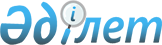 Об утверждении реестра государственных услугПостановление Правительства Республики Казахстан от 18 сентября 2013 года № 983.       В соответствии со статьей 6 Закона Республики Казахстан от 15 апреля 2013 года "О государственных услугах" Правительство Республики Казахстан ПОСТАНОВЛЯЕТ:       1. Утвердить прилагаемый реестр государственных услуг.       2. Признать утратившими силу некоторые решения Правительства Республики Казахстан согласно приложению к настоящему постановлению.      3. Настоящее постановление вводится в действие со дня первого официального опубликования. Реестр государственных услуг       Сноска. Реестр государственных услуг с изменениями, внесенными постановлениями Правительства РК от 09.02.2015 № 45 (вводится в действие со дня его первого официального опубликования); от 08.09.2015 № 756 (вводится в действие со дня его первого официального опубликования); от 31.12.2015 № 1189 (порядок введения в действие см. п. 2); от 12.12.2016 № 816 (порядок введения в действие см. п.2 ); от 07.04.2017 № 177 (вводится в действие со дня первого официального опубликования); от 07.06.2017 № 339 (вводится в действие со дня его первого официального опубликования); от 12.10.2017 № 637 (порядок введения в действие см. п. 2).
      Примечания:      Код государственной услуги состоит из трех секций: 000 00 000      Три цифры на первой позиции обозначают сферу оказания государственных услуг.      Две цифры на второй позиции обозначают подсферу (жизненную ситуацию) оказания государственных услуг.      Три цифры на третьей позиции обозначают порядковый номер государственной услуги внутри подсферы.      Расшифровка аббревиатур:      ГП - Генеральная прокуратура Республики Казахстан      МСХ - Министерство сельского хозяйства Республики Казахстан      МЮ - Министерство юстиции Республики Казахстан      МОН - Министерство образования и науки Республики Казахстан       МЗ – Министерство здравоохранения Республики Казахстан       МТСЗН – Министерство труда и социальной защиты населения Республики Казахстан      МДРГО – Министерство по делам религий и гражданского общества Республики Казахстан      МОАП – Министерство оборонной и аэрокосмической промышленности Республики Казахстан      КООЗ МЗ – Комитет охраны общественного здоровья Министерства здравоохранения Республики Казахстан      КФ МЗ – Комитет фармации Министерства здравоохранения Республики Казахстан      МИР - Министерство по инвестициям и развитию Республики Казахстан      МФ - Министерство финансов Республики Казахстан      МО - Министерство обороны Республики Казахстан      МКС - Министерство культуры и спорта Республики Казахстан      МНЭ - Министерство национальной экономики Республики Казахстан      МЭ - Министерство энергетики Республики Казахстан      МИД - Министерство иностранных дел Республики Казахстан      МВД - Министерство внутренних дел Республики Казахстан      АДГСПК – Агентство Республики Казахстан по делам государственной службы и противодействию коррупции      НБ - Национальный Банк Республики Казахстан      КПССУ ГП - Комитет по правовой статистике и специальным учетам Генеральной прокуратуры Республики Казахстан      ККМФД МЗСР - Комитет контроля медицинской и фармацевтической деятельности Министерства здравоохранения и социального развития Республики Казахстан      КНБ - Комитет национальной безопасности Республики Казахстан      ДОДСВС - Департамент по обеспечению деятельности судов при Верховном суде Республики Казахстан (аппарат Верховного суда Республики Казахстан)      ЕНПФ - Единый накопительный пенсионный фонд      МИО - местные исполнительные органы      Государственная корпорация — некоммерческое акционерное общество Государственная корпорация "Правительство для граждан"      АГУ - Академия государственного управления при Президенте Республики Казахстан       АО - акционерное общество       РГУ - республиканское государственное учреждение      РГП - республиканское государственное предприятие      РГП на ПХВ - республиканское государственное предприятие на праве хозяйственного ведения      РГКП - республиканское государственное казенное предприятие      МИК – Министерство информации и коммуникаций Республики Казахстан      КГУ – коммунальное государственное учреждение      СМИ – средства массовой информации      Сноска. Расшифровка аббревиатур с изменениями, внесенными постановлениями Правительства РК от 31.12.2015 № 1189 (порядок введения в действие см. п. 2); от 12.12.2016 № 816 (порядок введения в действие см. п.2 ); от 07.04.2017 № 177 (вводится в действие со дня его первого официального опубликования).
 Перечень
утративших силу некоторых решений Правительства
Республики Казахстан       1. Постановление Правительства Республики Казахстан от 20 июля 2010 года № 745 "Об утверждении реестра государственных услуг, оказываемых физическим и юридическим лицам" (САПП Республики Казахстан, 2010 г., № 44, ст. 401).       2. Пункт 2 постановления Правительства Республики Казахстан       от 7 октября 2010 года № 1036 "Об утверждении стандартов государственных услуг и внесении дополнения в постановление Правительства Республики Казахстан от 20 июля 2010 года № 745" (САПП Республики Казахстан, 2010 г., № 54, ст. 521).       3. Подпункт 2) постановления Правительства Республики Казахстан от 28 февраля 2011 года № 197 "О внесении изменений в постановления Правительства Республики Казахстан от 14 декабря 2009 года № 2105 и от 20 июля 2010 года № 745" (САПП Республики Казахстан, 2011 г., № 22, ст. 276).      Сноска. Пункт 3 с изменением, внесенным постановлением Правительства РК от 27.05.2014 № 553.
        4. Пункт 2 постановления Правительства Республики Казахстан от 31 марта 2011 года № 301 "О внесении изменений в постановления Правительства Республики Казахстан от 18 марта 2010 года № 215 и от 20 июля 2010 года № 745" (САПП Республики Казахстан, 2011 г., № 28, ст. 336).      Сноска. Пункт 4 с изменением, внесенным постановлением Правительства РК от 27.05.2014 № 553.
        5. Пункт 2 постановления Правительства Республики Казахстан от 4 апреля 2011 года № 351 "Об утверждении стандарта государственной услуги "Государственная регистрация, перерегистрация и внесение изменений в регистрационное досье лекарственных средств, изделий медицинского назначения и медицинской техники" и внесении дополнения и изменений в постановление Правительства Республики Казахстан от 20 июля 2010 года № 745" (САПП Республики Казахстан, 2011 г., № 29, ст. 361).       6. Пункт 2 постановления Правительства Республики Казахстан от 7 апреля 2011 года № 403 "Об утверждении стандартов государственных услуг в области лесного и охотничьего хозяйства и внесении изменения в постановление Правительства Республики Казахстан от 20 июля 2010 года № 745" (САПП Республики Казахстан, 2011 г., № 33, ст. 399).       7. Пункт 2 постановления Правительства Республики Казахстан от 29 апреля 2011 года № 464 "Об утверждении стандартов государственных услуг в области племенного животноводства и ветеринарии и внесении изменений и дополнения в постановление Правительства Республики Казахстан от 20 июля 2010 года № 745" (САПП Республики Казахстан, 2011 г., № 36, ст. 430).       8. Пункт 2 постановления Правительства Республики Казахстан от 5 мая 2011 года № 485 "Об утверждении стандартов государственных услуг в области фитосанитарной безопасности и семеноводства и внесении изменений и дополнения в постановление Правительства Республики Казахстан от 20 июля 2010 года № 745" (САПП Республики Казахстан, 2011 г., № 37, ст. 451).       9. Пункт 2 постановления Правительства Республики Казахстан от 23 мая 2011 года № 560 "Об утверждении стандарта государственной услуги "Государственная регистрация и перерегистрация продуктов детского питания, пищевых и биологически активных добавок к пище, генетически модифицированных объектов, красителей, средств дезинфекции, дезинсекции и дератизации, материалов и изделий, контактирующих с водой и продуктами питания, химических веществ, отдельных видов продукции и веществ, оказывающих вредное воздействие на здоровье человека" и внесении изменения и дополнений в постановление Правительства Республики Казахстан от 20 июля 2010 года № 745" (САПП Республики Казахстан, 2011 г., № 39, ст. 488).       10. Постановление Правительства Республики Казахстан от 24 мая 2011 года № 567 "О внесении изменения в постановление Правительства Республики Казахстан от 20 июля 2010 года № 745" (САПП Республики Казахстан, 2011 г., № 39, ст. 493).       11. Пункт 2 постановления Правительства Республики Казахстан от 26 мая 2011 года № 579 "Об утверждении стандартов государственных услуг в сфере интеллектуальной собственности и внесении изменений в постановление Правительства Республики Казахстан от 20 июля 2010 года № 745" (САПП Республики Казахстан, 2011 г., № 40, ст. 501).       12. Подпункт 3) пункта 1 постановления Правительства Республики Казахстан от 28 мая 2011 года № 596 "О внесении изменений и дополнений в некоторые решения Правительства Республики Казахстан" (САПП Республики Казахстан, 2011 г., № 40, ст. 508).       13. Пункт 10 изменений и дополнений, которые вносятся в некоторые решения Правительства Республики Казахстан, утвержденных постановлением Правительства Республики Казахстан от 30 июня 2011 года № 736 "О внесении изменений и дополнений в некоторые решения Правительства Республики Казахстан и признании утратившим силу постановления Правительства Республики Казахстан от 14 декабря 2004 года № 1317 "Некоторые вопросы Республиканского государственного предприятия "Информационно-производственный центр" Министерства внутренних дел Республики Казахстан" (САПП Республики Казахстан, 2011 г., № 44, ст. 586).       14. Пункт 19 изменений, которые вносятся в некоторые решения Правительства Республики Казахстан, утвержденных постановлением Правительства Республики Казахстан от 18 июля 2011 года № 820 "О внесении изменений в некоторые решения Правительства Республики Казахстан" (САПП Республики Казахстан, 2011 г., № 47, ст. 643).       15. Подпункт 2) пункта 1 постановления Правительства Республики Казахстан от 22 июля 2011 года № 842 "О внесении изменений и дополнений в постановления Правительства Республики Казахстан от 30 декабря 2009 года № 2315 "О внесении изменения и дополнений в постановление Правительства Республики Казахстан от 30 июня 2007 года № 561 и об утверждении стандартов государственных услуг" и от 20 июля 2010 года № 745 "Об утверждении реестра государственных услуг, оказываемых физическим и юридическим лицам" (САПП Республики Казахстан, 2011 г., № 49, ст. 658).       16. Пункт 6 изменений и дополнений, которые вносятся в некоторые решения Правительства Республики Казахстан, утвержденных постановлением Правительства Республики Казахстан от 1 августа 2011 года № 888 "Вопросы Агентства Республики Казахстан по делам религий" (САПП Республики Казахстан, 2011 г., № 51, ст. 690).       17. Подпункт 9) изменений и дополнений, которые вносятся в некоторые решения Правительства Республики Казахстан, утвержденных постановлением Правительства Республики Казахстан от 23 сентября 2011 года № 1090 "О некоторых вопросах реализации Указа Президента Республики Казахстан от 10 августа 2011 года № 136 "О мерах по дальнейшему совершенствованию системы государственного управления Республики Казахстан" (САПП Республики Казахстан, 2011 г., № 54, ст. 778).       18. Пункт 2 постановления Правительства Республики Казахстан от 8 декабря 2011 года № 1498 "Об утверждении стандарта государственной услуги "Регистрация лиц, имеющих право осуществлять деятельность реабилитационного и (или) конкурсного управляющих и (или) администратора внешнего наблюдения, и снятие их с регистрации" и внесении дополнения в постановление Правительства Республики Казахстан от 20 июля 2010 года № 745 "Об утверждении реестра государственных услуг, оказываемых физическим и юридическим лицам" (САПП Республики Казахстан, 2012 г., № 7, ст. 138).       19. Пункт 2 постановления Правительства Республики Казахстан от 17 января 2012 года № 83 "Об утверждении стандартов государственных услуг в области культуры и внесении дополнений в постановление Правительства Республики Казахстан от 20 июля 2010 года № 745 "Об утверждении реестра государственных услуг, оказываемых физическим и юридическим лицам" (САПП Республики Казахстан, 2012 г., № 24, ст. 343).       20. Пункт 2 постановления Правительства Республики Казахстан от 7 февраля 2012 года № 211 "Об утверждении стандарта государственной услуги "Проведение регистрации и перерегистрации лиц, осуществляющих миссионерскую деятельность" и о внесении изменения в постановление Правительства Республики Казахстан от 20 июля 2010 года № 745 "Об утверждении реестра государственных услуг, оказываемых физическим и юридическим лицам" (САПП Республики Казахстан, 2012 г., № 33, ст. 426).       21. Подпункт 2) пункта 1 постановления Правительства Республики Казахстан от 17 февраля 2012 года № 231 "О внесении изменений в постановления Правительства Республики Казахстан от 26 октября 2009 года № 1669 "Об утверждении стандарта государственной услуги "Выдача адресных справок с места жительства" и от 20 июля 2010 года № 745 "Об утверждении реестра государственных услуг, оказываемых физическим и юридическим лицам" (САПП Республики Казахстан, 2012 г., № 34, ст. 433).       22. Постановление Правительства Республики Казахстан от 29 февраля 2012 года № 273 "О внесении изменений в постановление Правительства Республики Казахстан от 20 июля 2010 года № 745 "Об утверждении реестра государственных услуг, оказываемых физическим и юридическим лицам" (САПП Республики Казахстан, 2012 г., № 34, ст. 455).       23. Пункт 2 постановления Правительства Республики Казахстан от 28 июня 2012 года № 865 "Об утверждении стандартов государственных услуг, оказываемых Министерством экономического развития и торговли Республики Казахстан" (САПП Республики Казахстан, 2012 г., № 60, ст. 825).       24. Пункт 2 изменений, которые вносятся в некоторые решения Правительства Республики Казахстан, утвержденных постановлением Правительства Республики Казахстан от 28 июня 2012 года № 869 "О внесении изменений в некоторые решения Правительства Республики Казахстан" (САПП Республики Казахстан, 2012 г., № 61, ст. 830).       25. Пункт 2 изменений и дополнений, которые вносятся в некоторые решения Правительства Республики Казахстан, утвержденных постановлением Правительства Республики Казахстан от 3 августа 2012 года № 1021 "О внесении изменений и дополнения в некоторые решения Правительства Республики Казахстан" (САПП Республики Казахстан, 2012 г., № 65, ст. 918).       26. Пункт 1 изменений и дополнений, которые вносятся в некоторые решения Правительства Республики Казахстан, утвержденных постановлением Правительства Республики Казахстан от 17 августа 2012 года № 1059 "О внесении изменений и дополнений в некоторые решения Правительства Республики Казахстан" (САПП Республики Казахстан, 2012 г., № 66, ст. 944).       27. Постановление Правительства Республики Казахстан от 22 августа 2012 года № 1072 "О внесении изменений и дополнений в постановление Правительства Республики Казахстан от 20 июля 2010 года № 745 "Об утверждении реестра государственных услуг, оказываемых физическим и юридическим лицам" (САПП Республики Казахстан, 2012 г., № 67, ст. 953).       28. Пункт 2 постановления Правительства Республики Казахстан от 31 августа 2012 года № 1108 "Об утверждении стандартов государственных услуг в области сельского хозяйства и внесении изменений в постановление Правительства Республики Казахстан от 20 июля 2010 года № 745 "Об утверждении реестра государственных услуг, оказываемых физическим и юридическим лицам" (САПП Республики Казахстан, 2012 г., № 67, ст. 973).       29. Пункт 4 изменений и дополнений, которые вносятся в некоторые решения Правительства Республики Казахстан, утвержденных постановлением Правительства Республики Казахстан от 31 августа 2012 года № 1110 "О реорганизации республиканского государственного казенного предприятия "Национальный аккредитационный центр" Министерства образования и науки Республики Казахстан" (САПП Республики Казахстан, 2012 г., № 67, ст. 975).       30. Пункт 2 постановления Правительства Республики Казахстан от 31 августа 2012 года № 1119 "Об утверждении стандартов государственных услуг, оказываемых Министерством образования и науки Республики Казахстан, местными исполнительными органами в сфере образования и науки" (САПП Республики Казахстан, 2012 г., № 68, ст. 984).       31. Пункт 2 постановления Правительства Республики Казахстан от 31 августа 2012 года № 1127 "Об утверждении стандартов государственных услуг, оказываемых Министерством нефти и газа Республики Казахстан, и внесении изменений в постановление Правительства Республики Казахстан от 20 июля 2010 года № 745 "Об утверждении реестра государственных услуг, оказываемых физическим и юридическим лицам" (САПП Республики Казахстан, 2012 г., № 68, ст. 989).       32. Подпункт 2) пункта 2 постановления Правительства Республики Казахстан от 31 августа 2012 года № 1130 "Об утверждении стандартов государственных услуг в области промышленности и экспортного контроля и внесении изменений в некоторые решения Правительства Республики Казахстан" (САПП Республики Казахстан, 2012 г., № 68, ст. 992).       33. Пункт 2 изменений и дополнений, которые вносятся в некоторые решения Правительства Республики Казахстан, утвержденных постановлением Правительства Республики Казахстан от 5 сентября 2012 года № 1153 "Об утверждении стандартов государственных услуг Министерства транспорта и коммуникаций Республики Казахстан в сфере транспортного контроля и внесении изменений и дополнений в некоторые решения Правительства Республики Казахстан" (САПП Республики Казахстан, 2012 г., № 70, ст. 1007).       34. Подпункт 2) пункта 1 постановления Правительства Республики Казахстан от 6 сентября 2012 года № 1160 "О внесении изменений и дополнений в постановления Правительства Республики Казахстан от 15 декабря 2009 года № 2121 "Об утверждении стандартов государственных услуг" и от 20 июля 2010 года № 745 "Об утверждении реестра государственных услуг, оказываемых физическим и юридическим лицам" (САПП Республики Казахстан, 2012 г., № 70, ст. 1009).       35. Пункт 2 постановления Правительства Республики Казахстан от 13 сентября 2012 года № 1195 "Об утверждении стандартов государственных услуг в сфере гражданской авиации и внесении изменений в постановление Правительства Республики Казахстан от 20 июля 2010 года № 745 "Об утверждении реестра государственных услуг, оказываемых физическим и юридическим лицам" (САПП Республики Казахстан, 2012 г., № 71, ст. 1027).       36. Подпункт 1) пункта 2 постановления Правительства Республики Казахстан от 25 сентября 2012 года № 1241 "Об утверждении стандартов государственных услуг в сфере информационных технологий и о внесении изменений в постановления Правительства Республики Казахстан от 20 июля 2010 года № 745 "Об утверждении реестра государственных услуг, оказываемых физическим и юридическим лицам" и от 30 декабря 2009 года № 2280 "Об утверждении Правил проведения аттестации государственных информационных систем и негосударственных информационных систем, интегрируемых с государственными информационными системами, на соответствие их требованиям информационной безопасности и принятым на территории Республики Казахстан стандартам" (САПП Республики Казахстан, 2012 г., № 71, ст. 1047).       37. Пункт 2 постановления Правительства Республики Казахстан от 8 октября 2012 года № 1265 "Об утверждении стандарта государственной услуги "Присвоение и продление статуса беженца в Республике Казахстан" и внесении изменения в постановление Правительства Республики Казахстан от 20 июля 2010 года № 745 "Об утверждении реестра государственных услуг, оказываемых физическим и юридическим лицам" (САПП Республики Казахстан, 2012 г., № 72-73, ст. 1058).       38. Пункт 2 постановления Правительства Республики Казахстан от 8 октября 2012 года № 1266 "Об утверждении стандарта государственной услуги "Выдача пропуска на въезд в пограничную зону и пребывание в ней" и внесении изменения в постановление Правительства Республики Казахстан от 20 июля 2010 года № 745 "Об утверждении реестра государственных услуг, оказываемых физическим и юридическим лицам" (САПП Республики Казахстан, 2012 г., № 72-73, ст. 1059).       39. Подпункт 2) пункта 2 постановления Правительства Республики Казахстан от 16 октября 2012 года № 1315 "Об утверждении стандартов государственных услуг Министерства транспорта и коммуникаций Республики Казахстан и местных исполнительных органов в сфере автомобильных дорог и внесении изменений и дополнений в постановления Правительства Республики Казахстан от 5 сентября 1998 года № 845 "О совершенствовании правового обеспечения дорожного хозяйства" и от 20 июля 2010 года № 745 "Об утверждении реестра государственных услуг, оказываемых физическим и юридическим лицам" (САПП Республики Казахстан, 2012 г., № 74, ст. 1089).       40. Пункт 2 постановления Правительства Республики Казахстан от 1 ноября 2012 года № 1392 "Об утверждении стандартов государственных услуг, оказываемых Агентством Республики Казахстан по управлению земельными ресурсами и местными исполнительными органами в сфере земельных отношений, геодезии и картографии, и внесении изменений в постановление Правительства Республики Казахстан от 20 июля 2010 года № 745 "Об утверждении реестра государственных услуг, оказываемых физическим и юридическим лицам" (САПП Республики Казахстан, 2012 г., № 77-78, ст. 1136).       41. Пункт 2 постановления Правительства Республики Казахстан от 11 декабря 2012 года № 1575 "Об утверждении стандарта государственной услуги "Выдача документов о прохождении подготовки, повышения квалификации и переподготовки кадров отрасли здравоохранения" и внесении изменения в постановление Правительства Республики Казахстан от 20 июля 2010 года № 745 "Об утверждении реестра государственных услуг, оказываемых физическим и юридическим лицам" (САПП Республики Казахстан, 2013 г., № 3, ст. 54).       42. Подпункт 2) пункта 1 постановления Правительства Республики Казахстан от 29 декабря 2012 года № 1741 "О внесении изменений и дополнений в постановления Правительства Республики Казахстан от 29 декабря 2009 года № 2223 "Об утверждении стандартов государственных услуг Министерства обороны Республики Казахстан" и от 20 июля 2010 года № 745 "Об утверждении реестра государственных услуг, оказываемых физическим и юридическим лицам" (САПП Республики Казахстан, 2013 г., № 6, ст. 141).       43. Пункт 2 изменений и дополнений, которые вносятся в некоторые решения Правительства Республики Казахстан, утвержденных постановлением Правительства Республики Казахстан от 29 декабря 2012 года № 1755 "О внесении изменений и дополнений в некоторые решения Правительства Республики Казахстан" (САПП Республики Казахстан, 2013 г., № 7, ст. 149).       44. Пункт 3 изменений и дополнений, которые вносятся в некоторые решения Правительства Республики Казахстан, утвержденных постановлением Правительства Республики Казахстан от 29 декабря 2012 года № 1788 "О внесении изменений и дополнений в некоторые решения Правительства Республики Казахстан" (САПП Республики Казахстан, 2013 г., № 8, ст. 173).       45. Подпункт 1) пункта 1 постановления Правительства Республики Казахстан от 29 декабря 2012 года № 1790 "О внесении изменений в постановления Правительства Республики Казахстан от 20 июля 2010 года № 745 "Об утверждении реестра государственных услуг, оказываемых физическим и юридическим лицам" и от 8 июня 2012 года № 764 "Об утверждении стандарта государственной услуги "Выдача лицензии, переоформление, выдача дубликатов лицензии на право занятия охранной деятельностью" (САПП Республики Казахстан, 2013 г., № 8, ст. 175).       46. Подпункт 1) пункта 1 постановления Правительства Республики Казахстан от 29 декабря 2012 года № 1815 "О внесении изменений в постановления Правительства Республики Казахстан от 20 июля 2010 года № 745 "Об утверждении реестра государственных услуг, оказываемых физическим и юридическим лицам" и от 28 июня 2012 года № 865 "Об утверждении стандартов государственных услуг, оказываемых Министерством экономического развития и торговли Республики Казахстан" (САПП Республики Казахстан, 2013 г., № 10, ст. 195).       47. Пункт 2 постановления Правительства Республики Казахстан от 11 января 2013 года № 6 "Об утверждении стандартов государственных услуг Министерства иностранных дел Республики Казахстан" и внесении изменений в постановление Правительства Республики Казахстан от 20 июля 2010 года № 745 "Об утверждении реестра государственных услуг, оказываемых физическим и юридическим лицам" (САПП Республики Казахстан, 2013 г., № 11, ст. 201).       48. Подпункт 2) пункта 1 постановления Правительства Республики Казахстан от 24 января 2013 года № 29 "О внесении изменений в постановления Правительства Республики Казахстан от 21 июня 2012 года № 813 "Об утверждении стандарта государственной услуги "Выдача лицензии, переоформление, выдача дубликатов лицензии на осуществление аудиторской деятельности" и от 20 июля 2010 года № 745 "Об утверждении реестра государственных услуг, оказываемых физическим и юридическим лицам" (САПП Республики Казахстан, 2013 г., № 12, ст. 214).       49. Пункт 7 изменений, которые вносятся в некоторые решения Правительства Республики Казахстан, утвержденных постановлением Правительства Республики Казахстан от 28 января 2013 года № 49 "О некоторых вопросах государственной технической службы" (САПП Республики Казахстан, 2013 г., № 12, ст. 226).       50. Подпункт 1) пункта 1 постановления Правительства Республики Казахстан от 31 января 2013 года № 67 "О внесении изменений в постановления Правительства Республики Казахстан от 20 июля 2010 года № 745 "Об утверждении реестра государственных услуг, оказываемых физическим и юридическим лицам" и от 8 декабря 2011 года № 1498 "Об утверждении стандарта государственной услуги "Регистрация лиц, имеющих право осуществлять деятельность реабилитационного и (или) конкурсного управляющих и (или) администратора внешнего наблюдения, и снятие их с регистрации" и внесении дополнения в постановление Правительства Республики Казахстан от 20 июля 2010 года № 745 "Об утверждении реестра государственных услуг, оказываемых физическим и юридическим лицам" (САПП Республики Казахстан, 2013 г., № 13, ст. 239).       51. Подпункт 1) пункта 1 постановления Правительства Республики Казахстан от 12 февраля 2013 года № 120 "О внесении изменений в постановления Правительства Республики Казахстан от 20 июля 2010 года № 745 "Об утверждении реестра государственных услуг, оказываемых физическим и юридическим лицам" и от 4 апреля 2011 года № 351 "Об утверждении стандарта государственной услуги "Государственная регистрация, перерегистрация и внесение изменений в регистрационное досье лекарственных средств, изделий медицинского назначения и медицинской техники" и внесении дополнения и изменений в постановление Правительства Республики Казахстан от 20 июля 2010 года № 745" (САПП Республики Казахстан, 2013 г., № 15, ст. 267).       52. Подпункт 1) пункта 2 постановления Правительства Республики Казахстан от 13 февраля 2013 года № 129 "Об утверждении Правил субсидирования по возмещению ставки вознаграждения по кредитам (лизингу) на поддержку сельского хозяйства и внесении изменений в некоторые решения Правительства Республики Казахстан" (САПП Республики Казахстан, 2013 г., № 16, ст. 275).       53. Подпункт 1) пункта 1 постановления Правительства Республики Казахстан от 20 февраля 2013 года № 156 "О внесении изменений в постановления Правительства Республики Казахстан от 20 июля 2010 года № 745 "Об утверждении реестра государственных услуг, оказываемых физическим и юридическим лицам" и от 8 октября 2012 года № 1262 "Об утверждении стандартов государственных услуг в сфере фармацевтической деятельности" (САПП Республики Казахстан, 2013 г., № 16, ст. 291).       54. Подпункт 1) пункта 1 постановления Правительства Республики Казахстан от 20 февраля 2013 года № 157 "О внесении изменений в постановления Правительства Республики Казахстан от 20 июля 2010 года № 745 "Об утверждении реестра государственных услуг, оказываемых физическим и юридическим лицам" и от 23 мая 2011 года № 560 "Об утверждении стандарта государственной услуги "Государственная регистрация и перерегистрация продуктов детского питания, пищевых и биологически активных добавок к пище, генетически модифицированных объектов, красителей, средств дезинфекции, дезинсекции и дератизации, материалов и изделий, контактирующих с водой и продуктами питания, химических веществ, отдельных видов продукции и веществ, оказывающих вредное воздействие на здоровье человека" и внесении изменения и дополнений в постановление Правительства Республики Казахстан от 20 июля 2010 года № 745" (САПП Республики Казахстан, 2013 г., № 16, ст. 292).       55. Подпункт 1) пункта 1 постановления Правительства Республики Казахстан от 20 февраля 2013 года № 158 "О внесении изменений в постановления Правительства Республики Казахстан от 20 июля 2010 года № 745 "Об утверждении реестра государственных услуг, оказываемых физическим и юридическим лицам" и от 10 сентября 2012 года № 1173 "Об утверждении стандартов государственных услуг в сфере медицинской деятельности" (САПП Республики Казахстан, 2013 г., № 16, ст. 293).       56. Подпункт 1) пункта 2 постановления Правительства Республики Казахстан от 28 февраля 2013 года № 202 "Об утверждении Правил субсидирования систем управления производством и рынка сельскохозяйственной продукции и внесении изменений в некоторые решения Правительства Республики Казахстан" (САПП Республики Казахстан, 2013 г., № 18, ст. 315).       57. Подпункт 1) пункта 1 постановления Правительства Республики Казахстан от 6 марта 2013 года № 222 "О внесении изменений в постановления Правительства Республики Казахстан от 20 июля 2010 года № 745 "Об утверждении реестра государственных услуг, оказываемых физическим и юридическим лицам" и от 8 октября 2012 года № 1271 "Об утверждении стандартов государственных услуг в сфере санитарно-эпидемиологического благополучия населения" (САПП Республики Казахстан, 2013 г., № 19, ст. 329).       58. Постановление Правительства Республики Казахстан от 27 марта 2013 года № 283 "О внесении дополнений в постановление Правительства Республики Казахстан от 20 июля 2010 года № 745 "Об утверждении реестра государственных услуг, оказываемых физическим и юридическим лицам" (САПП Республики Казахстан, 2013 г., № 22, ст. 362).       59. Пункт 1 изменений, которые вносятся в некоторые решения Правительства Республики Казахстан, утвержденных постановлением Правительства Республики Казахстан от 29 марта 2013 года № 309 "О внесении изменений в некоторые решения Правительства Республики Казахстан" (САПП Республики Казахстан, 2013 г., № 23, ст. 378).       60. Пункт 2 постановления Правительства Республики Казахстан от 2 апреля 2013 года № 320 "Об утверждении стандартов государственных услуг в сфере религиозной деятельности и внесении дополнений в постановление Правительства Республики Казахстан от 20 июля 2010 года № 745 "Об утверждении реестра государственных услуг, оказываемых физическим и юридическим лицам" (САПП Республики Казахстан, 2013 г., № 24, ст. 385).       61. Пункт 1 изменений и дополнений, которые вносятся в некоторые решения Правительства Республики Казахстан, утвержденных постановлением Правительства Республики Казахстан от 15 апреля 2013 года № 348 "О внесении изменений и дополнений в некоторые решения Правительства Республики Казахстан" (САПП Республики Казахстан, 2013 г., № 25, ст. 398).       62. Подпункт 1) пункта 1 постановления Правительства Республики Казахстан от 19 апреля 2013 года № 378 "О внесении изменений в постановления Правительства Республики Казахстан от 20 июля 2010 года № 745 "Об утверждении реестра государственных услуг, оказываемых физическим и юридическим лицам" и от 22 августа 2012 года № 1068 "Об утверждении стандартов государственных услуг, оказываемых Министерством по чрезвычайным ситуациям Республики Казахстан" (САПП Республики Казахстан, 2013 г., № 26, ст. 416).       63. Подпункт 2) пункта 1 постановления Правительства Республики Казахстан от 23 апреля 2013 года № 388 "О внесении изменений в постановления Правительства Республики Казахстан от 15 декабря 2009 года № 2121 "Об утверждении стандартов государственных услуг" и от 20 июля 2010 года № 745 "Об утверждении реестра государственных услуг, оказываемых физическим и юридическим лицам" (САПП Республики Казахстан, 2013 г., № 27, ст. 422).       64. Пункт 1 изменений и дополнений, которые вносятся в некоторые решения Правительства Республики Казахстан, утвержденных постановлением Правительства Республики Казахстан от 24 апреля 2013 года № 391 "О внесении изменений и дополнений и признании утратившими силу некоторых решений Правительства Республики Казахстан по вопросам учета государственного имущества" (САПП Республики Казахстан, 2013 г., № 28, ст. 425).       65. Пункт 3 изменений, которые вносятся в некоторые решения Правительства Республики Казахстан, утвержденных постановлением Правительства Республики Казахстан от 30 апреля 2013 года № 434 "О внесении изменений в некоторые решения Правительства Республики Казахстан" (САПП Республики Казахстан, 2013 г., № 29, ст. 452).       66. Подпункт 2) пункта 1 постановления Правительства Республики Казахстан от 8 мая 2013 года № 473 "О внесении изменений в постановления Правительства Республики Казахстан от 29 декабря 2009 года № 2223 "Об утверждении стандартов государственных услуг Министерства обороны Республики Казахстан" и от 20 июля 2010 года № 745 "Об утверждении реестра государственных услуг, оказываемых физическим и юридическим лицам".       67. Пункт 4 изменений, которые вносятся в некоторые решения Правительства Республики Казахстан, утвержденных постановлением Правительства Республики Казахстан от 15 мая 2013 года № 487 "О внесении изменений в некоторые решения Правительства Республики Казахстан".       68. Пункт 4 изменений, которые вносятся в некоторые решения Правительства Республики Казахстан, утвержденных постановлением Правительства Республики Казахстан от 21 мая 2013 года № 507 "О внесении изменений в некоторые решения Правительства Республики Казахстан".       69. Пункт 2 изменений и дополнений, которые вносятся в некоторые решения Правительства Республики Казахстан, утвержденных постановлением Правительства Республики Казахстан от 21 мая 2013 года № 508 "О внесении изменений и дополнений в некоторые решения Правительства Республики Казахстан".       70. Постановление Правительства Республики Казахстан от 24 мая 2013 года № 513 "О внесении изменений и дополнений в постановление Правительства Республики Казахстан от 20 июля 2010 года № 745 "Об утверждении реестра государственных услуг, оказываемых физическим и юридическим лицам".       71. Пункт 1 изменений и дополнений, которые вносятся в некоторые решения Правительства Республики Казахстан, утвержденных постановлением Правительства Республики Казахстан от 29 мая 2013 года № 533 "О внесении изменений и дополнений в некоторые решения Правительства Республики Казахстан".       72. Пункт 2 изменений, которые вносятся в некоторые решения Правительства Республики Казахстан, утвержденных постановлением Правительства Республики Казахстан от 6 июня 2013 года № 580 "О внесении изменений в некоторые решения Правительства Республики Казахстан".       73. Подпункт 1) пункта 1 постановления Правительства Республики Казахстан от 7 июня 2013 года № 587 "О внесении изменений в постановления Правительства Республики Казахстан от 20 июля 2010 года № 745 "Об утверждении реестра государственных услуг, оказываемых физическим и юридическим лицам" и от 31 августа 2012 года № 1129 "Об утверждении стандартов государственных услуг, оказываемых Министерством индустрии и новых технологий Республики Казахстан, в области технического регулирования и метрологии".       74. Пункт 3 постановления Правительства Республики Казахстан от 10 июня 2013 года № 591 "О внесении изменений и дополнений в некоторые решения Правительства Республики Казахстан".       75. Подпункт 2) пункта 1 постановления Правительства Республики Казахстан от 24 июня 2013 года № 647 "О внесении изменений в постановления Правительства Республики Казахстан от 15 декабря 2009 года № 2121 "Об утверждении стандартов государственных услуг" и от 20 июля 2010 года № 745 "Об утверждении реестра государственных услуг, оказываемых физическим и юридическим лицам".       76. Подпункт 1) пункта 1 постановления Правительства Республики Казахстан от 9 июля 2013 года № 699 "О внесении изменений и дополнений в постановления Правительства Республики Казахстан от 20 июля 2010 года № 745 "Об утверждении реестра государственных услуг, оказываемых физическим и юридическим лицам" и от 31 августа 2012 года № 1119 "Об утверждении стандартов государственных услуг, оказываемых Министерством образования и науки Республики Казахстан, местными исполнительными органами в сфере образования и науки".       77. Пункт 2 постановления Правительства Республики Казахстан от 23 июля 2013 года № 734 "Об утверждении Правил выдачи пропусков на въезд в пограничную зону иностранцам и лицам без гражданства и изменений и дополнений, которые вносятся в некоторые решения Правительства Республики Казахстан".© 2012. РГП на ПХВ Республиканский центр правовой информации Министерства юстиции Республики Казахстан      Премьер-Министр
Республики КазахстанС. АхметовУтвержден
постановлением Правительства
Республики Казахстан
от 18 сентября 2013 года № 983Утвержден
постановлением Правительства
Республики Казахстан
от 18 сентября 2013 года № 983№ п/пКод государственной услугиНаименование государственной услугиСведения об услугополучателе (физическое и (или) юридическое лицо)Наименование центрального государственного органа, разрабатывающего стандарт государственной услугиНаименование услугодателяНаименования организаций, осуществляющих прием заявлений и выдачу результатов оказания государственной услуги, и (или) указание на веб-портал "электронного правительства"Платность/бесплатностьФорма оказания государственной услуги (электронная/бумажная)23456789001. Документирование001. Документирование001. Документирование001. Документирование001. Документирование001. Документирование001. Документирование001. Документирование001. Документирование00101. Получение документов/справок, удостоверяющих личность и статус00101. Получение документов/справок, удостоверяющих личность и статус00101. Получение документов/справок, удостоверяющих личность и статус00101. Получение документов/справок, удостоверяющих личность и статус00101. Получение документов/справок, удостоверяющих личность и статус00101. Получение документов/справок, удостоверяющих личность и статус00101. Получение документов/справок, удостоверяющих личность и статус00101. Получение документов/справок, удостоверяющих личность и статус00101. Получение документов/справок, удостоверяющих личность и статус1.00101001Выдача паспортов, удостоверений личности гражданам Республики КазахстанФизические лицаМВДТерриториальные подразделения МВДГосударственная корпорация, территориальные подразделения МВД, веб-портал "электронного правительстваПлатноЭлектронная/бумажная2.00101002Выдача временного удостоверения личности гражданам Республики КазахстанФизические лицаМВДТерриториальные подразделения МВДГосударственная корпорацияПлатноБумажная3.00101003Выдача призывникам удостоверений о приписке к призывным участкам и дубликатов удостоверенийФизические лицаМОМестные органы военного управления МОГосударственная корпорацияБесплатноБумажная4.00101004Выдача военных билетов и их дубликатов (временных удостоверений взамен военных билетов) офицерам запасаФизические лицаМОМестные органы военного управления МОГосударственная корпорацияБесплатноБумажная5.00101005Выдача военных билетов и их дубликатов (временных удостоверений взамен военных билетов) солдатам, сержантам запасаФизические лицаМОМестные органы военного управления МОГосударственная корпорацияБесплатноБумажная6.00101006Выдача удостоверений участникам Великой Отечественной войны, воинам-интернационалистам, участникам ликвидации последствий аварии на Чернобыльской атомной электростанцииФизические лицаМОМОГосударственная корпорацияБесплатноБумажная7.00101007Выдача справки о наличии либо отсутствии судимостиФизические лицаГПКПССУ ГП, территориальные управления КПССУ ГПГосударственная корпорация, веб-портал "электронного правительства"БесплатноЭлектронная/бумажная8.00101008Прием документов и препровождение их на изготовление паспортов гражданам Республики Казахстан, находящимся за границей, и внесение в их паспорта необходимых записейФизические лицаМИДЗагранучреждения Республики Казахстан, МВДЗагранучреждения Республики КазахстанПлатно/бесплатноБумажная9.00101009Выдача справок лицам, имеющим льготы (участникам Великой Отечественной войны, ликвидаторам Чернобыльской аварии, воинам-интернационалистам)Физические лицаМОМОГосударственная корпорация, веб-портал "электронного правительства"БесплатноЭлектронная/бумажная10.00101010Выдача справок о подтверждении прохождения воинской службыФизические лицаМОМОГосударственная корпорация,  веб-портал "электронного правительства"БесплатноЭлектронная/бумажная11.00101011Выдача справок об отношении гражданина к воинской службеФизические лицаМОМОГосударственная корпорацияБесплатноБумажная12.00101012Выдача адресных справок с места жительстваФизические и юридические лицаМВДТерриториальные подразделения МВДГосударственная корпорация, веб-портал "электронного правительства"БесплатноЭлектронная13.00101013Подготовка граждан по военно-техническим и другим военным специальностямФизические лицаМОМОГосударственная корпорацияПлатноБумажная13-100101014Запись в паспорт гражданина Республики Казахстан о детях в возрасте до шестнадцати лет в случаях выезда совместно с родителями за границу с вклеиванием их фотографийФизические лицаМВДТерриториальные подразделения МВДГосударственная корпорацияПлатноБумажная13-200101015Выдача сведений по учетам Комитета по правовой статистике и специальным учетам Генеральной прокуратуры Республики Казахстан о совершении лицом административного правонарушенияФизические лицаГПКомитет по правовой статистике и специальным учетам ГП РК и его территориальные органыГосударственная корпорация, Комитет по правовой статистике и специальным учетам ГП РК и его территориальные органыБесплатноБумажная13-300101016Выдача справок гражданам, выезжающим за пределы Республики Казахстан на постоянное местожительствоФизические лицаМОМестные органы военного управления МОГосударственная корпорацияБесплатноБумажная00102. Получение документов, обеспечивающих права, не связанные с предпринимательской деятельностью00102. Получение документов, обеспечивающих права, не связанные с предпринимательской деятельностью00102. Получение документов, обеспечивающих права, не связанные с предпринимательской деятельностью00102. Получение документов, обеспечивающих права, не связанные с предпринимательской деятельностью00102. Получение документов, обеспечивающих права, не связанные с предпринимательской деятельностью00102. Получение документов, обеспечивающих права, не связанные с предпринимательской деятельностью00102. Получение документов, обеспечивающих права, не связанные с предпринимательской деятельностью00102. Получение документов, обеспечивающих права, не связанные с предпринимательской деятельностью00102. Получение документов, обеспечивающих права, не связанные с предпринимательской деятельностью14.00102001Выдача водительских удостоверенийФизические лицаМВДТерриториальные подразделения МВДГосударственная корпорация, территориальные подразделения МВД, веб-портал "электронного правительства"ПлатноЭлектронная/бумажная15.00102002Выдача удостоверений на право управления тракторами и изготовленными на их базе самоходными шасси и механизмами, самоходными сельскохозяйственными, мелиоративными и дорожно-строительными машинами и механизмами, а также специальными машинами повышенной проходимостиФизические лицаМСХМИО областей, городов Астаны и Алматы, районов и городов областного значенияМИО областей, городов Астаны и Алматы, районов и городов областного значения, веб-портал "электронного правительства"ПлатноЭлектронная/бумажная16.00102003Выдача удостоверений на право управления самоходными маломерными судамиФизические лицаМИРМИО областей, городов Астаны и АлматыГосударственная корпорация, веб-портал "электронного правительства"БесплатноЭлектронная/бумажная17.00102004Дипломирование лиц командного состава судовФизические лицаМИРТерриториальные органы Комитета транспорта МИРГосударственная корпорация, веб-портал "электронного правительства"БесплатноЭлектронная/бумажная17-100102005Выдача удостоверений личности моряка Республики КазахстанФизические лицаМИРТерриториальные органы Комитета транспорта МИРМорская администрация портаПлатноБумажная002. Регистрация Физических лиц и граждан002. Регистрация Физических лиц и граждан002. Регистрация Физических лиц и граждан002. Регистрация Физических лиц и граждан002. Регистрация Физических лиц и граждан002. Регистрация Физических лиц и граждан002. Регистрация Физических лиц и граждан002. Регистрация Физических лиц и граждан002. Регистрация Физических лиц и граждан00201. Регистрация/смена статуса, места жительства, Ф. И. О. и других данных физических лиц00201. Регистрация/смена статуса, места жительства, Ф. И. О. и других данных физических лиц00201. Регистрация/смена статуса, места жительства, Ф. И. О. и других данных физических лиц00201. Регистрация/смена статуса, места жительства, Ф. И. О. и других данных физических лиц00201. Регистрация/смена статуса, места жительства, Ф. И. О. и других данных физических лиц00201. Регистрация/смена статуса, места жительства, Ф. И. О. и других данных физических лиц00201. Регистрация/смена статуса, места жительства, Ф. И. О. и других данных физических лиц00201. Регистрация/смена статуса, места жительства, Ф. И. О. и других данных физических лиц00201. Регистрация/смена статуса, места жительства, Ф. И. О. и других данных физических лиц18.00201001Регистрация по месту жительства граждан Республики КазахстанФизические лицаМВДТерриториальные подразделения МВДГосударственная корпорация, территориальные подразделения МВД, веб-портал "электронного правительства"ПлатноЭлектронная19.00201002Снятие с регистрации по месту жительства граждан Республики КазахстанФизические лицаМВДТерриториальные подразделения МВДГосударственная корпорация, территориальные подразделения МВДБесплатноБумажная20.00201003Регистрация приема и выхода из гражданства Республики КазахстанФизические лицаМВДТерриториальные подразделения МВДТерриториальные подразделения МВДПлатноБумажная21.00201004Регистрация перемены имени, отчества, фамилии, в том числе внесение изменений, дополнений и исправлений в записи актов гражданского состоянияФизические лицаМЮМИО городов Астаны и Алматы, районов и городов областного значенияГосударственная корпорация, МИО городов Астаны и Алматы, районов и городов областного значения, районов в городе, городов районного значения, акимы поселков, сел, сельских округов, веб-портал "электронного правительстваПлатноЭлектронная/бумажная22.00201005Регистрация смерти, в том числе внесение изменений, дополнений и исправлений в записи актов гражданского состоянияФизические лицаМЮМИО городов Астаны и Алматы, районов городов областного значенияГосударственная корпорация, МИО городов Астаны и Алматы, районов и городов областного значения, районов в городе, городов районного значения, акимы поселков, сел, сельских округовПлатно/бесплатноБумажная23.00201006Восстановление записей актов гражданского состоянияФизические лицаМЮМИО городов Астаны и Алматы, районов и городов областного значенияГосударственная корпорация, МИО городов Астаны и Алматы, районов и городов областного значения, районов в городе, городов районного значения, акимы поселков, сел, сельских округовПлатно/бесплатноБумажная24.00201007Выдача повторных свидетельств или справок о регистрации актов гражданского состоянияФизические лицаМЮМИО городов Астаны и Алматы, районов городов областного значенияГосударственная корпорация, веб-портал "электронного правительства"Платно/бесплатноЭлектронная/бумажная25.Исключена постановлением Правительства РК от 12.12.2016 № 816 (порядок введения в действие см. п.2 ).Исключена постановлением Правительства РК от 12.12.2016 № 816 (порядок введения в действие см. п.2 ).Исключена постановлением Правительства РК от 12.12.2016 № 816 (порядок введения в действие см. п.2 ).Исключена постановлением Правительства РК от 12.12.2016 № 816 (порядок введения в действие см. п.2 ).Исключена постановлением Правительства РК от 12.12.2016 № 816 (порядок введения в действие см. п.2 ).Исключена постановлением Правительства РК от 12.12.2016 № 816 (порядок введения в действие см. п.2 ).Исключена постановлением Правительства РК от 12.12.2016 № 816 (порядок введения в действие см. п.2 ).Исключена постановлением Правительства РК от 12.12.2016 № 816 (порядок введения в действие см. п.2 ).26.00201009Проведение регистрации и перерегистрации лиц, осуществляющих миссионерскую деятельностьФизические лицаМДРГОМИО областей, городов Астаны и АлматыГосударственная корпорация, МИО областей, городов Астаны и АлматыБесплатноБумажная27.Исключена постановлением Правительства РК от 07.04.2017 № 177 (вводится в действие со дня его первого официального опубликования).Исключена постановлением Правительства РК от 07.04.2017 № 177 (вводится в действие со дня его первого официального опубликования).Исключена постановлением Правительства РК от 07.04.2017 № 177 (вводится в действие со дня его первого официального опубликования).Исключена постановлением Правительства РК от 07.04.2017 № 177 (вводится в действие со дня его первого официального опубликования).Исключена постановлением Правительства РК от 07.04.2017 № 177 (вводится в действие со дня его первого официального опубликования).Исключена постановлением Правительства РК от 07.04.2017 № 177 (вводится в действие со дня его первого официального опубликования).Исключена постановлением Правительства РК от 07.04.2017 № 177 (вводится в действие со дня его первого официального опубликования).Исключена постановлением Правительства РК от 07.04.2017 № 177 (вводится в действие со дня его первого официального опубликования).28.00201011Регистрационный учет частного нотариуса, частного судебного исполнителя, адвоката, профессионального медиатораФизические лицаМФТерриториальные органы Комитета государственных доходов МФ по районам, городам и районам в городах, на территории специальных экономических зонГосударственная корпорация, территориальные органы Комитета государственных доходов МФ по районам, городам и районам в городах, на территории специальных экономических зон, веб-портал "электронного правительства"БесплатноЭлектронная/бумажная29.00201012Оформление документов на выезд за пределы Республики Казахстан на постоянное место жительстваФизические лицаМВДТерриториальные подразделения МВДГосударственная корпорация, территориальные подразделения МВДПлатноБумажная30.00201013Присвоение статуса оралманаФизические лицаМТСЗНМИО областей, городов Астаны и АлматыГосударственная корпорацияБесплатноБумажная30-100201014Постановка/ снятие с воинского учетаФизические лицаМОМестные органы военного управления МОГосударственная корпорацияБесплатноБумажная30-200201015Аннулирование записей актов гражданского состоянияФизические лицаМЮМИО городов Астаны и Алматы, районов и городов областного значенияГосударственная корпорация, МИО городов Астаны и Алматы, районов и городов областного значения, районов в городе, городов районного значения, акимы поселков, сел, сельских округов Бесплатно Бумажная00202. Пребывание за рубежом00202. Пребывание за рубежом00202. Пребывание за рубежом00202. Пребывание за рубежом00202. Пребывание за рубежом00202. Пребывание за рубежом00202. Пребывание за рубежом00202. Пребывание за рубежом00202. Пребывание за рубежом31.00202001Оформление загранучреждениями Республики Казахстан документов по выходу из гражданства Республики КазахстанФизические лицаМИДЗагранучреждения Республики КазахстанЗагранучреждения Республики КазахстанПлатноБумажная32. Исключена постановлением Правительства РК от 12.10.2017 № 637 (вводится в действие со дня его первого официального опубликования). Исключена постановлением Правительства РК от 12.10.2017 № 637 (вводится в действие со дня его первого официального опубликования). Исключена постановлением Правительства РК от 12.10.2017 № 637 (вводится в действие со дня его первого официального опубликования). Исключена постановлением Правительства РК от 12.10.2017 № 637 (вводится в действие со дня его первого официального опубликования). Исключена постановлением Правительства РК от 12.10.2017 № 637 (вводится в действие со дня его первого официального опубликования). Исключена постановлением Правительства РК от 12.10.2017 № 637 (вводится в действие со дня его первого официального опубликования). Исключена постановлением Правительства РК от 12.10.2017 № 637 (вводится в действие со дня его первого официального опубликования). Исключена постановлением Правительства РК от 12.10.2017 № 637 (вводится в действие со дня его первого официального опубликования).33. Исключена постановлением Правительства РК от 12.10.2017 № 637 (вводится в действие со дня его первого официального опубликования). Исключена постановлением Правительства РК от 12.10.2017 № 637 (вводится в действие со дня его первого официального опубликования). Исключена постановлением Правительства РК от 12.10.2017 № 637 (вводится в действие со дня его первого официального опубликования). Исключена постановлением Правительства РК от 12.10.2017 № 637 (вводится в действие со дня его первого официального опубликования). Исключена постановлением Правительства РК от 12.10.2017 № 637 (вводится в действие со дня его первого официального опубликования). Исключена постановлением Правительства РК от 12.10.2017 № 637 (вводится в действие со дня его первого официального опубликования). Исключена постановлением Правительства РК от 12.10.2017 № 637 (вводится в действие со дня его первого официального опубликования). Исключена постановлением Правительства РК от 12.10.2017 № 637 (вводится в действие со дня его первого официального опубликования).33-100202004Прием и направление документов граждан Республики Казахстан, выехавших за пределы Республики Казахстан по временным делам и изъявивших желание остаться там на постоянное место жительствоФизические лицаМИДЗагранучреждения Республики Казахстан, МВДЗагранучреждения Республики КазахстанПлатноБумажная33-200202004Государственная регистрация рождения ребенка за рубежомФизические лицаМИДЗагранучреждения Республики КазахстанЗагранучреждения Республики КазахстанПлатно/бесплатноБумажная33-300202005Государственная регистрация установления отцовства (материнства) за рубежомФизические лицаМИДЗагранучреждения Республики КазахстанЗагранучреждения Республики КазахстанПлатно/бесплатноБумажная33-400202006Государственная регистрация заключения брака (супружества) за рубежомФизические лицаМИДЗагранучреждения Республики КазахстанЗагранучреждения Республики КазахстанПлатноБумажная33-500202007Государственная регистрация расторжения брака (супружества) за рубежомФизические лицаМИДЗагранучреждения Республики КазахстанЗагранучреждения Республики КазахстанПлатноБумажная33-600202008Государственная регистрация усыновления (удочерения) ребенка за рубежомФизические лицаМИДЗагранучреждения Республики КазахстанЗагранучреждения Республики КазахстанПлатно/бесплатноБумажная33-700202009Государственная регистрация перемены имени, отчества, фамилии за рубежомФизические лицаМИДЗагранучреждения Республики КазахстанЗагранучреждения Республики КазахстанПлатноБумажная33-800202010Государственная регистрация смерти за рубежомФизические лицаМИДЗагранучреждения Республики КазахстанЗагранучреждения Республики КазахстанБесплатноБумажная33-900202011Постановка на учет граждан Республики Казахстан, постоянно и временно проживающих за пределами Республики КазахстанФизические лицаМИДЗагранучреждения Республики КазахстанЗагранучреждения Республики КазахстанБесплатноБумажная33-1000202012Снятие с учета граждан Республики Казахстан, постоянно и временно проживающих за пределами Республики КазахстанФизические лицаМИД Загранучреждения Республики Казахстан, МИД Загранучреждения Республики Казахстан, МИДБесплатноБумажная00203. Прибытие в Республику Казахстан00203. Прибытие в Республику Казахстан00203. Прибытие в Республику Казахстан00203. Прибытие в Республику Казахстан00203. Прибытие в Республику Казахстан00203. Прибытие в Республику Казахстан00203. Прибытие в Республику Казахстан00203. Прибытие в Республику Казахстан00203. Прибытие в Республику Казахстан34.00203001Присвоение и продление статуса беженца в Республике КазахстанФизические лицаМВДТерриториальные подразделения МВДТерриториальные подразделения МВДБесплатноБумажная35.00203002Регистрация иностранцев и лиц без гражданства, временно пребывающих в Республике КазахстанФизические и юридические лицаМВДТерриториальные подразделения МВДТерриториальные подразделения МВД, веб-портал "электронного правительства"БесплатноЭлектронная/бумажная36.00203003Регистрация и выдача разрешения иностранцам и лицам без гражданства на постоянное жительство в Республике КазахстанФизические лицаМВДТерриториальные подразделения МВДТерриториальные подразделения МВДПлатноБумажная37.00203004Выдача удостоверений лицам без гражданства и видов на жительство иностранцам, постоянно проживающим в Республике КазахстанФизические лицаМВДТерриториальные подразделения МВДГосударственная корпорация, территориальные подразделения МВДПлатноБумажная38.00203005Выдача, продление виз на въезд в Республику Казахстан и транзитный проезд через территорию Республики КазахстанФизические лицаМИДМИД, Загранучреждения Республики КазахстанМИД, Загранучреждения Республики КазахстанПлатно/бесплатноБумажная38-100203006Выдача и продление разрешений трудовым иммигрантамФизические лицаМВДТерриториальные подразделения МВДТерриториальные подразделения МВДБесплатноБумажная38-200203007Выдача ходатайства на получение инвесторской визы для лиц, являющихся нерезидентами Республики Казахстан и осуществляющих инвестиционную деятельность на территории Республики КазахстанФизические и юридические лицаМИРМИРГосударственная корпорацияБесплатноБумажная38-300203008Прием и согласование приглашений принимающих лиц по выдаче виз Республики КазахстанФизические и юридические лицаМВДТерриториальные подразделения МВДГосударственная корпорация, территориальные подразделения МВДПлатно/бесплатноБумажная38-400203009Оформление свидетельства на возвращениеФизические  лицаМИДЗагранучреждения Республики КазахстанЗагранучреждения Республики КазахстанПлатноБумажная003. Регистрация Физических и юридических лиц003. Регистрация Физических и юридических лиц003. Регистрация Физических и юридических лиц003. Регистрация Физических и юридических лиц003. Регистрация Физических и юридических лиц003. Регистрация Физических и юридических лиц003. Регистрация Физических и юридических лиц003. Регистрация Физических и юридических лиц003. Регистрация Физических и юридических лиц00301. Прочие государственные услуги в сфере регистрации Физических и юридических лиц00301. Прочие государственные услуги в сфере регистрации Физических и юридических лиц00301. Прочие государственные услуги в сфере регистрации Физических и юридических лиц00301. Прочие государственные услуги в сфере регистрации Физических и юридических лиц00301. Прочие государственные услуги в сфере регистрации Физических и юридических лиц00301. Прочие государственные услуги в сфере регистрации Физических и юридических лиц00301. Прочие государственные услуги в сфере регистрации Физических и юридических лиц00301. Прочие государственные услуги в сфере регистрации Физических и юридических лиц00301. Прочие государственные услуги в сфере регистрации Физических и юридических лиц39.00301001Регистрация налогоплательщиковФизические и юридические лицаМФТерриториальные органы Комитета государственных доходов МФ по районам, городам и районам в городах, на территории специальных экономических зонГосударственная корпорация, территориальные органы Комитета государственных доходов МФ по районам, городам и районам в городах, на территории специальных экономических зон, веб-портал "электронного правительства"БесплатноЭлектронная/бумажная40.00301002Постановка на учет  или переучет периодических печатных изданий, информационных агентств и сетевых изданийФизические и юридические лицаМИККомитет государственного контроля в области  связи, информатизации и СМИ МИКГосударственная корпорацияПлатноБумажная41.00301003Постановка на учет, переучет иностранных периодических печатных изданий, распространяемых на территории Республики КазахстанФизические и юридические лицаМИККомитет государственного контроля в области связи, информатизации и СМИ МИКГосударственная корпорация, веб-портал "электронного правительства"БесплатноЭлектронная/бумажная42.00301004Согласование деятельности иностранных религиозных объединений на территории Республики КазахстанЮридические лицаМДРГОКомитет по делам религий МДРГОГосударственная корпорация, Комитет по делам религий МДРГОБесплатноБумажная43.00301005Согласование назначения иностранными религиозными центрами руководителей религиозных объединений в Республике КазахстанЮридические лицаМДРГОКомитет по делам религий МДРГОГосударственная корпорация, Комитет по делам религий МДРГОБесплатноБумажная44.Исключена постановлением Правительства РК от 07.04.2017 № 177 (вводится в действие со дня его первого официального опубликования).Исключена постановлением Правительства РК от 07.04.2017 № 177 (вводится в действие со дня его первого официального опубликования).Исключена постановлением Правительства РК от 07.04.2017 № 177 (вводится в действие со дня его первого официального опубликования).Исключена постановлением Правительства РК от 07.04.2017 № 177 (вводится в действие со дня его первого официального опубликования).Исключена постановлением Правительства РК от 07.04.2017 № 177 (вводится в действие со дня его первого официального опубликования).Исключена постановлением Правительства РК от 07.04.2017 № 177 (вводится в действие со дня его первого официального опубликования).Исключена постановлением Правительства РК от 07.04.2017 № 177 (вводится в действие со дня его первого официального опубликования).Исключена постановлением Правительства РК от 07.04.2017 № 177 (вводится в действие со дня его первого официального опубликования).45.00301007Регистрационный учет плательщиков налога на добавленную стоимостьФизические и юридические лицаМФТерриториальные органы Комитета государственных доходов МФ по районам, городам и районам в городах, на территории специальных экономических зонТерриториальные органы Комитета государственных доходов МФ по районам, городам и районам в городах, на территории специальных экономических зонБесплатноЭлектронная/бумажная46.00301008Регистрационный учет в качестве электронного налогоплательщикаФизические и юридические лицаМФТерриториальные органы Комитета государственных доходов МФ по районам, городам и районам в городах, на территории специальных экономических зонГосударственная корпорация, территориальные органы Комитета государственных доходов МФ по районам, городам и районам в городах, на территории специальных экономических зон, веб-портал "электронного правительства"БесплатноЭлектронная/бумажная47.00301009Присвоение персонального идентификационного номера (ПИН-код) производителям (импортерам) отдельных видов нефтепродуктов, а также на товары производителей и импортеров некоторых видов подакцизной продукции, авиационного топлива и мазутаФизические и юридические лицаМФТерриториальные органы Комитета государственных доходов МФ по областям, городам Астане и АлматыГосударственная корпорация, территориальные органы Комитета государственных доходов МФ по областям, городам Астане и АлматыБесплатноЭлектронная/бумажная48.Исключена постановлением Правительства РК от 12.12.2016 № 816 (порядок введения в действие см. п.2 ).Исключена постановлением Правительства РК от 12.12.2016 № 816 (порядок введения в действие см. п.2 ).Исключена постановлением Правительства РК от 12.12.2016 № 816 (порядок введения в действие см. п.2 ).Исключена постановлением Правительства РК от 12.12.2016 № 816 (порядок введения в действие см. п.2 ).Исключена постановлением Правительства РК от 12.12.2016 № 816 (порядок введения в действие см. п.2 ).Исключена постановлением Правительства РК от 12.12.2016 № 816 (порядок введения в действие см. п.2 ).Исключена постановлением Правительства РК от 12.12.2016 № 816 (порядок введения в действие см. п.2 ).Исключена постановлением Правительства РК от 12.12.2016 № 816 (порядок введения в действие см. п.2 ).004. Семья и дети004. Семья и дети004. Семья и дети004. Семья и дети004. Семья и дети004. Семья и дети004. Семья и дети004. Семья и дети004. Семья и дети00401. Создание семьи00401. Создание семьи00401. Создание семьи00401. Создание семьи00401. Создание семьи00401. Создание семьи00401. Создание семьи00401. Создание семьи00401. Создание семьи49.00401001Регистрация заключения брака (супружества), в том числе внесение изменений, дополнений и исправлений в записи актов гражданского состоянияФизические лицаМЮМИО городов Астаны и Алматы, районов и городов областного значенияМИО городов Астаны и Алматы, районов и городов областного значения, районов в городе, городов районного значения, акимы поселков, сел, сельских округов, веб-портал "электронного правительства"ПлатноЭлектронная/бумажная50.00401002Регистрация расторжения брака (супружества), в том числе внесение изменений, дополнений и исправлений в записи актов гражданского состоянияФизические лицаМЮМИО городов Астаны и Алматы, районов и городов областного значенияГосударственная корпорация, МИО городов Астаны и Алматы, районов и городов областного значения, районов в городе, городов районного значения, акимы поселков, сел, сельских округов, веб-портал "электронного правительства"ПлатноЭлектронная/бумажная00402. Рождение, опекунство и воспитание ребенка00402. Рождение, опекунство и воспитание ребенка00402. Рождение, опекунство и воспитание ребенка00402. Рождение, опекунство и воспитание ребенка00402. Рождение, опекунство и воспитание ребенка00402. Рождение, опекунство и воспитание ребенка00402. Рождение, опекунство и воспитание ребенка00402. Рождение, опекунство и воспитание ребенка00402. Рождение, опекунство и воспитание ребенка51.00402001Регистрация рождения ребенка, в том числе внесение изменений, дополнений и исправлений в записи актов гражданского состоянияФизические лицаМЮМИО городов Астаны и Алматы, районов и городов областного значенияГосударственная корпорация, МИО городов Астаны и Алматы, районов и городов областного значения, районов в городе, городов районного значения, акимы поселков, сел, сельских округов, веб-портал "электронного правительства"Платно/бесплатноЭлектронная/бумажная52.00402002Регистрация установления отцовства, в том числе внесение изменений, дополнений и исправлений в записи актов гражданского состоянияФизические лицаМЮМИО городов Астаны и Алматы, районов городов областного значенияМИО городов Астаны и Алматы, районов и городов областного значения, районов в городе, городов районного значения, акимы поселков, сел, сельских округовПлатно/бесплатноБумажная53.00402003Регистрация усыновления (удочерения), в том числе внесение изменений, дополнений и исправлений в записи актов гражданского состоянияФизические лицаМЮМИО городов Астаны и Алматы, районов городов областного значенияМИО городов Астаны и Алматы, районов и городов областного значения, районов в городе, городов районного значения, акимы поселков, сел, сельских округовПлатно/бесплатноБумажная54.00402004Выдача справок по опеке и попечительствуФизические лицаМОНМИО городов Астаны и Алматы, районов городов областного значенияГосударственная корпорация, веб-портал "электронного правительства"БесплатноЭлектронная/бумажная55.00402005Установление опеки или попечительства над ребенком- сиротой (детьми-сиротами) и ребенком (детьми), оставшимся без попечения родителейФизические лицаМОНМИО городов Астаны и Алматы, районов и  городов областного значенияГосударственная корпорация, веб-портал "электронного правительства"БесплатноЭлектронная/бумажная56.00402006Выдача справок для распоряжения имуществом несовершеннолетних детей и оформления наследства несовершеннолетним детямФизические лицаМОНМИО городов Астаны и Алматы, районов и городов областного значенияГосударственная корпорация, веб-портал "электронного правительства"БесплатноЭлектронная/бумажная57.00402007Выдача справок органов, осуществляющих функции по опеке или попечительству, для оформления сделок с имуществом, принадлежащим на праве собственности несовершеннолетним детямФизические лицаМОНМИО городов Астаны и Алматы, районов и городов областного значенияГосударственная корпорация, веб-портал "электронного правительства"БесплатноЭлектронная/бумажная58.00402008Постановка на учет детей, являющихся гражданами Республики Казахстан, переданных на усыновление (удочерение) иностранцамФизические лицаМИДМИДМИДБесплатноБумажная59.00402009Обследование и оказание психолого-медико-педагогической консультативной помощи детям с ограниченными возможностямиФизические лицаМОНПсихолого-медико-педагогическая консультацияПсихолого-медико-педагогическая консультацияБесплатноБумажная60.00402010Реабилитация и социальная адаптация детей и подростков с проблемами в развитииФизические лицаМОНРеабилитационные центры, кабинеты психолого-педагогической коррекцииРеабилитационные центры, кабинеты психолого-педагогической коррекцииБесплатноБумажная61.00402011Назначение пособий на рождение ребенка и по уходу за ребенкомФизические лицаМТСЗНТерриториальные подразделения Комитета труда, социальной защиты и миграции МТСЗНГосударственная корпорация, веб-портал "электронного правительства"БесплатноЭлектронная/бумажная62.00402012Назначение пособия матери или отцу, усыновителю (удочерителю), опекуну (попечителю), воспитывающему ребенка- инвалидаФизические лицаМТСЗНТерриториальные подразделения Комитета труда, социальной защиты и миграции МТСЗНГосударственная корпорация, веб-портал "электронного правительства"БесплатноЭлектронная/бумажная62-100402013Выдача разрешения на свидания с ребенком родителям, лишенным родительских прав, не оказывающие на ребенка негативного влиянияФизические лицаМОНМИО городов Астаны и Алматы, районов и городов областного значенияГосударственная корпорация, МИО городов Астаны и Алматы, районов и городов областного значенияБесплатноБумажная62-200402014Назначение государственного пособия многодетным матерям, награжденным подвесками "Алтын алқа", "Күміс алқа" или получившим ранее звание "Мать-героиня", награжденным орденами "Материнская слава" I и II степениФизические лицаМТСЗНТерриториальные подразделения Комитета труда, социальной защиты и миграции МТСЗНГосударственная корпорацияБесплатноБумажная00403. Образование и досуг для ребенка00403. Образование и досуг для ребенка00403. Образование и досуг для ребенка00403. Образование и досуг для ребенка00403. Образование и досуг для ребенка00403. Образование и досуг для ребенка00403. Образование и досуг для ребенка00403. Образование и досуг для ребенка00403. Образование и досуг для ребенка63.00403001Постановка на очередь детей дошкольного возраста (до 7 лет) для направления в детские дошкольные организацииФизические лицаМОНМИО областей, городов Астаны и Алматы, районов (городов областного значения), акимы районов в городе, городов районного значения, поселков, сел, сельских округовГосударственная корпорация, МИО областей, городов Астаны и Алматы, районов (городов областного значения), акимы районов в городе, городов районного значения, поселков, сел, сельских округов, веб-портал "электронного правительства"БесплатноЭлектронная/бумажная64.00403002Прием документов и зачисление детей в дошкольные организации образованияФизические лицаМОНДошкольные организации всех типов и видовДошкольные организации всех типов и видовБесплатноБумажная65.00403003Прием документов и зачисление в организации образования независимо от ведомственной подчиненности для обучения по общеобразовательным программам начального, основного среднего, общего среднего образованияФизические лицаМОНОрганизации начального, основного среднего и общего среднего образованияОрганизации начального, основного среднего и общего среднего образования, веб-портал "электронного правительства"БесплатноЭлектронная/бумажная66.00403004Прием документов для организации индивидуального бесплатного обучения на дому детей, которые по состоянию здоровья в течение длительного времени не могут посещать организации начального, основного среднего, общего среднего образованияФизические лицаМОНОрганизации начального, основного среднего и общего среднего образованияОрганизации начального, основного среднего и общего среднего образованияБесплатноБумажная67.00403005Прием документов и зачисление в специальные организации образования детей с ограниченными возможностями для обучения по специальным общеобразовательным учебным программамФизические лицаМОНСпециальные организации образованияСпециальные организации образованияБесплатноБумажная68.00403006Прием документов и зачисление в организации дополнительного образования для детей по предоставлению им дополнительного образованияФизические лицаМОНОрганизации дополнительного образования для детей, организации общего среднего образованияОрганизации дополнительного образования для детей, организации общего среднего образованияПлатно/бесплатноБумажная69.00403007Предоставление бесплатного подвоза к общеобразовательным организациям и обратно домой детям, проживающим в отдаленных сельских пунктахФизические лицаМОНАким поселка, села, сельского округаГосударственная корпорация, аким поселка, села, сельского округаБесплатноБумажная70.00403008Предоставление бесплатного и льготного питания отдельным категориям обучающихся и воспитанников в общеобразовательных школахФизические лицаМОНМИО областей, городов Астаны и Алматы, районов и городов областного значенияМИО областей, городов Астаны и Алматы, районов и городов областного значения, организации образованияМИО областей, городов Астаны и Алматы, районов и городов областного значения, организации образования, веб-портал "электронного правительства"Электронная/бумажная71.00403009Прием документов и выдача направлений на предоставление отдыха в загородных и пришкольных лагерях отдельным категориям обучающихся и воспитанников государственных учреждений образованияФизические лицаМОНМИО областей, городов Астаны и Алматы, районов и городов, организа ции образованияГосударственная корпорация, МИО областей, городов Астаны и Алматы, районов и городов, организации образованияБесплатноБумажная72.00403010Выдача разрешения на обучение в форме экстерната в организациях основного среднего, общего среднего образованияФизические лицаМОНМИО городов Астаны и Алматы, районов и  городов областного значенияГосударственная корпорация, веб-портал "электронного правительства"БесплатноЭлектронная/бумажная73.00403011Оказание консультативной помощи семьям, воспитывающим детей с ограниченными возможностямиФизические лицаМОНРеабилитационные центры, кабинеты психолого-педагогической коррекцииРеабилитационные центры, кабинеты психолого-педагогической коррекцииБесплатноБумажная73-100403012Предоставление бесплатного питания отдельным категориям граждан, а также лицам, находящимся под опекой (попечительством) и патронатом, обучающимся и воспитанникам организаций технического и профессионального, послесреднего и высшего образованияФизические лицаМОНМИО областей, городов Астаны и Алматы, районов и городов областного значения, высшие учебные заведенияГосударственная корпорация, МИО областей, городов Астаны и Алматы, районов и городов областного значения, высшие учебные заведенияБесплатноБумажная73-200403013Прием документов на конкурс по размещению государственного образовательного заказа на подготовку кадров с техническим, профессиональным и послесредним образованиемЮридические лицаМОНМОН, МИО областей, городов Астаны и Алматы, районов и городов областного значенияГосударственная корпорацияБесплатно Бумажная 00404. Содержание и обеспечение ребенка00404. Содержание и обеспечение ребенка00404. Содержание и обеспечение ребенка00404. Содержание и обеспечение ребенка00404. Содержание и обеспечение ребенка00404. Содержание и обеспечение ребенка00404. Содержание и обеспечение ребенка00404. Содержание и обеспечение ребенка00404. Содержание и обеспечение ребенка74. Исключена постановлением Правительства РК от 12.10.2017 № 637 (вводится в действие со дня его первого официального опубликования). Исключена постановлением Правительства РК от 12.10.2017 № 637 (вводится в действие со дня его первого официального опубликования). Исключена постановлением Правительства РК от 12.10.2017 № 637 (вводится в действие со дня его первого официального опубликования). Исключена постановлением Правительства РК от 12.10.2017 № 637 (вводится в действие со дня его первого официального опубликования). Исключена постановлением Правительства РК от 12.10.2017 № 637 (вводится в действие со дня его первого официального опубликования). Исключена постановлением Правительства РК от 12.10.2017 № 637 (вводится в действие со дня его первого официального опубликования). Исключена постановлением Правительства РК от 12.10.2017 № 637 (вводится в действие со дня его первого официального опубликования). Исключена постановлением Правительства РК от 12.10.2017 № 637 (вводится в действие со дня его первого официального опубликования).75.00404002Возмещение затрат на обучение на дому детей-инвалидовФизические лицаМТСЗНМИО городов Астаны и Алматы, районов и городов областного значенияГосударственная корпорация, веб-портал "электронного правительства"БесплатноЭлектронная/бумажная76.00404003Назначение выплаты пособия опекунам или попечителям на содержание ребенка-сироты (детей-сирот) и ребенка (детей), оставшегося без попечения родителейФизические лицаМОНМИО городов Астаны и Алматы, районов и  городов областного значенияГосударственная корпорация, веб-портал "электронного правительства"БесплатноЭлектронная/бумажная77.00404004Передача ребенка (детей) на патронатное воспитаниеФизические лицаМОНМИО городов Астаны и Алматы, районов и  городов областного значенияМИО городов Астаны и Алматы, районов и городов областного значения, веб-портал "электронного правительства" БесплатноЭлектронная/бумажная78.00404005Назначение выплаты денежных средств на содержание ребенка (детей), переданного патронатным воспитателямФизические лицаМОНМИО городов Астаны и Алматы, районов и  городов областного значенияМИО городов Астаны и Алматы, районов и городов областного значения, веб-портал "электронного правительства"БесплатноЭлектронная/бумажная79.00404006Постановка на учет лиц, желающих усыновить детейФизические лицаМОНМИО городов Астаны и Алматы, районов и  городов областного значенияМИО городов Астаны и Алматы, районов и городов областного значения, веб-портал "электронного правительства"БесплатноЭлектронная/бумажная80.00404007Аккредитация агентства по усыновлениюФизические и юридические лицаМОНКомитет по охране прав детей МОНКомитет по охране прав детей МОН, веб-портал "электронного правительства"БесплатноЭлектронная/бумажная81.00404008Продление срока аккредитации агентства по усыновлениюФизические и юридические лицаМОНКомитет по охране прав детей МОНГосударственная корпорацияБесплатноБумажная82.00404009Назначение единовременной денежной выплаты в связи с усыновлением ребенка-сироты и (или) ребенка, оставшегося без попечения родителейФизические лицаМОНМИО городов Астаны и Алматы, районов и  городов областного значенияМИО городов Астаны и Алматы, районов и городов областного значения, веб-портал "электронного правительства"БесплатноЭлектронная/бумажная82-100404010Передача ребенка (детей) на воспитание в приемную семью и назначение выплаты денежных средств на их содержаниеФизические лицаМОНМИО областей, городов Астаны и Алматы, районов и городов областного значенияМИО областей, городов Астаны и Алматы, районов и городов областного значенияБесплатноБумажная005. Права на имущество и интеллектуальную собственность005. Права на имущество и интеллектуальную собственность005. Права на имущество и интеллектуальную собственность005. Права на имущество и интеллектуальную собственность005. Права на имущество и интеллектуальную собственность005. Права на имущество и интеллектуальную собственность005. Права на имущество и интеллектуальную собственность005. Права на имущество и интеллектуальную собственность005. Права на имущество и интеллектуальную собственность00501. Движимое имущество00501. Движимое имущество00501. Движимое имущество00501. Движимое имущество00501. Движимое имущество00501. Движимое имущество00501. Движимое имущество00501. Движимое имущество00501. Движимое имущество83.00501001Регистрация залога движимого имущества, не подлежащего обязательной государственной регистрацииФизические и юридические лицаМЮГосударственная корпорацияГосударственная корпорация, веб-портал "электронного правительства"ПлатноЭлектронная/бумажная84.00501002Выдача выписки из реестра регистрации залога движимого имуществаФизические и юридические лицаМЮГосударственная корпорацияГосударственная корпорация, веб-портал "электронного правительства"БесплатноЭлектронная85.00501003Государственная регистрация судов внутреннего водного плавания, судов плавания "река-море" и прав на них в Государственном судовом реестреФизические и юридические лицаМИРТерриториальные органы Комитета транспорта МИРГосударственная корпорация, веб-портал "электронного правительства"ПлатноЭлектронная/бумажная86.00501004Государственная регистрация арендованных судов внутреннего водного плавания и судов плавания "река-море" в реестре арендованных иностранных судовФизические и юридические лицаМИРТерриториальные органы Комитета транспорта МИРГосударственная корпорация, веб-портал "электронного правительства"ПлатноЭлектронная/бумажная87.00501005Государственная регистрация маломерных судов и прав на нихФизические и юридические лицаМИРТерриториальные органы Комитета транспорта МИРГосударственная корпорация, веб-портал "электронного правительства"ПлатноЭлектронная/бумажная88.00501006Государственная регистрация залога подвижного составаФизические и юридические лицаМИРТерриториальные органы Комитета транспорта МИРГосударственная корпорация, банки второго уровня, веб-портал "электронного правительства"ПлатноЭлектронная/бумажная89.00501007Государственная регистрация подвижного составаФизические и юридические лицаМИРТерриториальные органы Комитета транспорта МИРГосударственная корпорация, веб-портал "электронного правительства"Платно/бесплатноЭлектронная/бумажная90.00501008Государственная регистрация и учет отдельных видов транспортных средств по идентификационному номеру транспортного средстваФизические и юридические лицаМВДТерриториальные подразделения МВДГосударственная корпорация, территориальные подразделения МВДПлатноБумажная91.00501009Выдача регистрационного документа (дубликата) и государственного номерного знака для тракторов и изготовленных на их базе самоходных шасси и механизмов, прицепов к ним, включая прицепы со смонтированным специальным оборудованием самоходных сельскохозяйственных, мелиоративных и дорожно-строительных машин, а также специальных машин повышенной проходимостиФизические и юридические лицаМСХМИО областей, городов Астаны и Алматы, районов и городов областного значенияМИО областей, городов Астаны и Алматы, районов и городов областного значения, веб-портал "электронного правительства"ПлатноЭлектронная/бумажная92.00501010Государственная регистрация залога (снятие с регистрации) тракторов и изготовленных на их базе самоходных шасси и механизмов, прицепов к ним, включая прицепы со смонтированным специальным оборудованием, самоходных, сельскохозяйственных, мелиоративных и дорожно-строительных машин и механизмов, а также специальных машин повышенной проходимостиФизические и юридические лицаМСХМИО областей, городов Астаны и Алматы, районов и городов областного значенияМИО областей, городов Астаны и Алматы, районов и городов областного значения, веб-портал "электронного правительства"ПлатноЭлектронная/бумажная93.00501011Государственная регистрация ипотеки судна и выдача дубликата документа, подтверждающего государственную регистрацию ипотеки суднаФизические и юридические лицаМИРТерриториальные органы Комитета транспорта МИРГосударственная корпорация, веб-портал "электронного правительства"ПлатноЭлектронная/бумажная94.00501012Государственная регистрация ипотеки маломерного судна и выдача дубликата документа, подтверждающего государственную регистрацию ипотеки маломерного суднаФизические и юридические лицаМИРТерриториальные органы Комитета транспорта МИРГосударственная корпорация, веб-портал "электронного правительства"ПлатноЭлектронная/бумажная95.00501013Выдача свидетельств о государственной регистрации гражданских воздушных судов Республики КазахстанФизические и юридические лицаМИРКомитет гражданской авиации МИРКомитет гражданской авиации МИР, веб-портал "электронного правительства"ПлатноЭлектронная/бумажная96.00501014Выдача информации о государственной регистрации ипотеки судна, маломерного судна или строящегося суднаФизические и юридические лицаМИРТерриториальные органы Комитета транспорта МИРГосударственная корпорацияБесплатноБумажная97.00501015Государственная регистрация прав собственности на строящееся судно в реестре строящихся судовФизические и юридические лицаМИРМорская администрация портаГосударственная корпорацияПлатноБумажная98.00501016Государственная регистрация судов в Государственном судовом реестре морских судовФизические и юридические лицаМИРМорская администрация портаВеб-портал "электронного правительства"ПлатноЭлектронная99.00501017Государственная регистрация ипотеки судна (строящегося судна)Физические и юридические лицаМИРМорская администрация портаГосударственная корпорацияПлатноБумажная100.00501018Государственная регистрация судов в международном судовом реестре Республики КазахстанФизические и юридические лицаМИРМорская администрация портаГосударственная корпорацияПлатноБумажная101.00501019Государственная регистрация транспортных средств городского рельсового транспортаФизические и юридические лицаМИРМИО городов Алматы, Павлодара, Усть-Каменогорска и ТемиртауМИО городов Алматы, Павлодара, Усть-Каменогорска и Темиртау, веб-портал "электронного правительства"ПлатноЭлектронная/бумажная00502. Недвижимое имущество00502. Недвижимое имущество00502. Недвижимое имущество00502. Недвижимое имущество00502. Недвижимое имущество00502. Недвижимое имущество00502. Недвижимое имущество00502. Недвижимое имущество00502. Недвижимое имущество102.00502001Государственная регистрация прав (обременений) на недвижимое имуществоФизические и юридические лицаМЮТерриториальные органы юстицииГосударственная корпорация, веб-портал "электронного правительства"ПлатноЭлектронная/бумажная103.00502002Выдача дубликата правоустанавливающего документа на недвижимое имуществоФизические и юридические лицаМЮТерриториальные органы юстицииГосударственная корпорация, веб-портал "электронного правительства"ПлатноЭлектронная/бумажная104.00502003Внесение в правовой кадастр идентификационных и технических сведений зданий, сооружений и (или) их составляющих на вновь созданное недвижимое имущество, выдача технического паспорта объектов недвижимости и заключения об установлении расхождений идентификационных и технических сведений по итогам проведенного государственного технического обследования вновь созданного объекта недвижимостиФизические и юридические лицаМЮГосударственная корпорацияГосударственная корпорация, веб-портал "электронного правительства"ПлатноЭлектронная/бумажная105.00502004Выдача дубликата технического паспорта объектов недвижимостиФизические и юридические лицаМЮГосударственная корпорацияГосударственная корпорация, веб-портал "электронного правительства"ПлатноЭлектронная/бумажная106.00502005Выдача копий документов регистрационного дела, заверенных регистрирующим органом, включая план (схемы) объектов недвижимостиФизические и юридические лицаМЮТерриториальные органы юстицииГосударственная корпорация, веб-портал "электронного правительства"БесплатноЭлектронная/бумажная107.00502006Выдача справки о зарегистрированных правах (обременениях) на недвижимое имущество и его технических характеристикахФизические и юридические лицаМЮТерриториальные органы юстицииГосударственная корпорация, веб-портал "электронного правительства"БесплатноЭлектронная108.00502007Выдача справки об отсутствии (наличии) недвижимого имуществаФизические и юридические лицаМЮТерриториальные органы юстицииГосударственная корпорация, веб-портал "электронного правительства"БесплатноЭлектронная109.00502008Выдача справок о зарегистрированных и прекращенных правах на недвижимое имуществоФизические и юридические лицаМЮТерриториальные органы юстицииГосударственная корпорация, веб-портал "электронного правительства"БесплатноЭлектронная110.00502009Выдача приложения к техническому паспорту, содержащему сведения о собственнике (правообладателе) недвижимого имуществаФизические и юридические лицаМЮТерриториальные органы юстицииГосударственная корпорация, веб-портал "электронного правительства"БесплатноЭлектронная110-100502009Государственная регистрация объекта кондоминиумаФизические и юридические лицаМЮТерриториальные органы юстицииГосударственная корпорацияБесплатноБумажная00503. Интеллектуальная собственность00503. Интеллектуальная собственность00503. Интеллектуальная собственность00503. Интеллектуальная собственность00503. Интеллектуальная собственность00503. Интеллектуальная собственность00503. Интеллектуальная собственность00503. Интеллектуальная собственность00503. Интеллектуальная собственность111.00503001Государственная регистрация прав на произведения, охраняемые авторским правомФизические и юридические лицаМЮМЮМЮПлатноБумажная112.00503002Регистрация лицензионных, сублицензионных договоровФизические и юридические лицаМЮМЮРГП "Национальный институт интеллектуальной собственности" МЮ, веб-портал "электронного правительства"ПлатноЭлектронная/бумажная113.00503003Регистрация договоров об уступке прав на товарный знак и объекты промышленной собственностиФизические и юридические лицаМЮМЮРГП "Национальный институт интеллектуальной собственности" МЮ, веб-портал "электронного правительства"ПлатноЭлектронная/бумажная114.00503004Аккредитация организаций, управляющих имущественными правами на коллективной основеЮридические лицаМЮМЮВеб-портал "электронного правительства"БесплатноЭлектронная115.00503005Выдача справок о сдаче на хранение рукописей неопубликованных произведенийФизические лицаМЮМЮМЮБесплатноБумажная116.00503006Аттестация кандидатов в патентные поверенныеФизические лицаМЮМЮВеб-портал "электронного правительства"ПлатноЭлектронная117.00503007Регистрация товарного знакаФизические и юридические лицаМЮМЮРГП "Национальный институт интеллектуальной собственности" МЮ, веб-портал "электронного правительства"ПлатноЭлектронная/бумажная118.00503008Регистрация права пользования наименованием места происхождения товараФизические и юридические лицаМЮМЮРГП "Национальный институт интеллектуальной собственности" МЮ, веб-портал "электронного правительства"ПлатноЭлектронная/бумажная119.00503009Выдача патента на промышленный образецФизические и юридические лицаМЮМЮРГП "Национальный институт интеллектуальной собственности" МЮ, веб-портал "электронного правительства"ПлатноЭлектронная/бумажная120.00503010Выдача патента на полезную модельФизические и юридические лицаМЮМЮРГП "Национальный институт интеллектуальной собственности" МЮ, веб-портал "электронного правительства"ПлатноЭлектронная/бумажная121.00503011Выдача патента на изобретениеФизические и юридические лицаМЮМЮРГП "Национальный институт интеллектуальной собственности" МЮ, веб-портал "электронного правительства"ПлатноЭлектронная/бумажная122.Исключена постановлением Правительства РК от 08.09.2015 № 756 (вводится в действие со дня его первого официального опубликования).Исключена постановлением Правительства РК от 08.09.2015 № 756 (вводится в действие со дня его первого официального опубликования).Исключена постановлением Правительства РК от 08.09.2015 № 756 (вводится в действие со дня его первого официального опубликования).Исключена постановлением Правительства РК от 08.09.2015 № 756 (вводится в действие со дня его первого официального опубликования).Исключена постановлением Правительства РК от 08.09.2015 № 756 (вводится в действие со дня его первого официального опубликования).Исключена постановлением Правительства РК от 08.09.2015 № 756 (вводится в действие со дня его первого официального опубликования).Исключена постановлением Правительства РК от 08.09.2015 № 756 (вводится в действие со дня его первого официального опубликования).Исключена постановлением Правительства РК от 08.09.2015 № 756 (вводится в действие со дня его первого официального опубликования).Исключена постановлением Правительства РК от 08.09.2015 № 756 (вводится в действие со дня его первого официального опубликования).Исключена постановлением Правительства РК от 08.09.2015 № 756 (вводится в действие со дня его первого официального опубликования).Исключена постановлением Правительства РК от 08.09.2015 № 756 (вводится в действие со дня его первого официального опубликования).122-100503012Регистрация топологий интегральных микросхемФизические и юридические лицаФизические и юридические лицаМЮМЮМЮМЮБесплатноБесплатноБумажная122-200503013Предоставление выписки из государственных реестров товарных знаков, наименований мест происхождения товаровФизические и юридические лицаФизические и юридические лицаМЮМЮРГП "Национальный институт интеллектуальной собственности" МЮРГП "Национальный институт интеллектуальной собственности" МЮПлатноПлатноБумажная122-300503014Выдача свидетельства патентного поверенногоФизические и юридические лицаФизические и юридические лицаМЮМЮМЮМЮ, веб-портал "электронного правительства"ПлатноПлатноЭлектронная /бумажная00504. Прочие государственные услуги в сфере прав на имущество и интеллектуальную собственность00504. Прочие государственные услуги в сфере прав на имущество и интеллектуальную собственность00504. Прочие государственные услуги в сфере прав на имущество и интеллектуальную собственность00504. Прочие государственные услуги в сфере прав на имущество и интеллектуальную собственность00504. Прочие государственные услуги в сфере прав на имущество и интеллектуальную собственность00504. Прочие государственные услуги в сфере прав на имущество и интеллектуальную собственность00504. Прочие государственные услуги в сфере прав на имущество и интеллектуальную собственность00504. Прочие государственные услуги в сфере прав на имущество и интеллектуальную собственность00504. Прочие государственные услуги в сфере прав на имущество и интеллектуальную собственность00504. Прочие государственные услуги в сфере прав на имущество и интеллектуальную собственность00504. Прочие государственные услуги в сфере прав на имущество и интеллектуальную собственность00504. Прочие государственные услуги в сфере прав на имущество и интеллектуальную собственность123. Исключена постановлением Правительства РК от 12.10.2017 № 637 (вводится в действие со дня его первого официального опубликования). Исключена постановлением Правительства РК от 12.10.2017 № 637 (вводится в действие со дня его первого официального опубликования). Исключена постановлением Правительства РК от 12.10.2017 № 637 (вводится в действие со дня его первого официального опубликования). Исключена постановлением Правительства РК от 12.10.2017 № 637 (вводится в действие со дня его первого официального опубликования). Исключена постановлением Правительства РК от 12.10.2017 № 637 (вводится в действие со дня его первого официального опубликования). Исключена постановлением Правительства РК от 12.10.2017 № 637 (вводится в действие со дня его первого официального опубликования). Исключена постановлением Правительства РК от 12.10.2017 № 637 (вводится в действие со дня его первого официального опубликования). Исключена постановлением Правительства РК от 12.10.2017 № 637 (вводится в действие со дня его первого официального опубликования). Исключена постановлением Правительства РК от 12.10.2017 № 637 (вводится в действие со дня его первого официального опубликования). Исключена постановлением Правительства РК от 12.10.2017 № 637 (вводится в действие со дня его первого официального опубликования). Исключена постановлением Правительства РК от 12.10.2017 № 637 (вводится в действие со дня его первого официального опубликования).006. Здоровье, медицина и здравоохранение006. Здоровье, медицина и здравоохранение006. Здоровье, медицина и здравоохранение006. Здоровье, медицина и здравоохранение006. Здоровье, медицина и здравоохранение006. Здоровье, медицина и здравоохранение006. Здоровье, медицина и здравоохранение006. Здоровье, медицина и здравоохранение006. Здоровье, медицина и здравоохранение006. Здоровье, медицина и здравоохранение006. Здоровье, медицина и здравоохранение006. Здоровье, медицина и здравоохранение0060. Медицинская помощь0060. Медицинская помощь0060. Медицинская помощь0060. Медицинская помощь0060. Медицинская помощь0060. Медицинская помощь0060. Медицинская помощь0060. Медицинская помощь0060. Медицинская помощь0060. Медицинская помощь0060. Медицинская помощь0060. Медицинская помощь124.00601001Прикрепление к медицинской организации, оказывающей первичную медико-санитарную помощьПрикрепление к медицинской организации, оказывающей первичную медико-санитарную помощьФизические лицаМЗМедицинские организации, оказывающие первичную медико-санитарную помощьМедицинские организации, оказывающие первичную медико-санитарную помощьМедицинские организации, оказывающие первичную медико-санитарную помощь, веб-портал "элек- тронного правительства"Медицинские организации, оказывающие первичную медико-санитарную помощь, веб-портал "элек- тронного правительства"БесплатноЭлектронная/бумажная125.00601002Запись на прием к врачуЗапись на прием к врачуФизические лицаМЗМедицинские организации, оказывающие первичную медико-санитарную помощьМедицинские организации, оказывающие первичную медико-санитарную помощьМедицинские организации, оказывающие первичную медико-санитарную помощь, веб-портал "электронного правительства"Медицинские организации, оказывающие первичную медико-санитарную помощь, веб-портал "электронного правительства"БесплатноЭлектронная/бумажная126.00601003Вызов врача на домВызов врача на домФизические лицаМЗМедицинские организации, оказывающие первичную медико-санитарную помощьМедицинские организации, оказывающие первичную медико-санитарную помощьМедицинские организации, оказывающие первичную медико-санитарную помощь, веб-портал "электронного правительства"Медицинские организации, оказывающие первичную медико-санитарную помощь, веб-портал "электронного правительства"БесплатноЭлектронная/бумажная127.00601004Добровольное анонимное и обязательное конфиденциальное медицинское обследование на наличие ВИЧ-инфекцииДобровольное анонимное и обязательное конфиденциальное медицинское обследование на наличие ВИЧ-инфекцииФизические лицаМЗМедицинские организации, оказывающие первичную медико-санитарную помощь, центры по профилактике и борьбе со СПИДом областей, городов Астаны и АлматыМедицинские организации, оказывающие первичную медико-санитарную помощь, центры по профилактике и борьбе со СПИДом областей, городов Астаны и АлматыМедицинские организации, оказывающие первичную медико-санитарную помощь, центры по профилактике и борьбе со СПИДом областей, городов Астаны и АлматыМедицинские организации, оказывающие первичную медико-санитарную помощь, центры по профилактике и борьбе со СПИДом областей, городов Астаны и АлматыПлатно/бесплатноБумажная128.00601005Выдача справки с медицинской организации, оказывающей первичную медико-санитарную помощьВыдача справки с медицинской организации, оказывающей первичную медико-санитарную помощьФизические лицаМЗМедицинские организации, оказывающие первичную медико-санитарную помощьМедицинские организации, оказывающие первичную медико-санитарную помощьМедицинские организации, оказывающие первичную медико-санитарную помощьМедицинские организации, оказывающие первичную медико-санитарную помощьБесплатноБумажная129.00601006Выдача листа о временной нетрудоспособности с медицинской организации, оказывающей первичную медико-санитарную помощьВыдача листа о временной нетрудоспособности с медицинской организации, оказывающей первичную медико-санитарную помощьФизические лицаМЗМедицинские организации, оказывающие первичную медико-санитарную помощьМедицинские организации, оказывающие первичную медико-санитарную помощьМедицинские организации, оказывающие первичную медико-санитарную помощьМедицинские организации, оказывающие первичную медико-санитарную помощьБесплатноБумажная130.00601007Выдача справки о временной нетрудоспособности с медицинской организации, оказывающей первичную медико-санитарную помощьВыдача справки о временной нетрудоспособности с медицинской организации, оказывающей первичную медико-санитарную помощьФизические лицаМЗМедицинские организации, оказывающие первичную медико-санитарную помощьМедицинские организации, оказывающие первичную медико-санитарную помощьМедицинские организации, оказывающие первичную медико-санитарную помощьМедицинские организации, оказывающие первичную медико-санитарную помощьБесплатноБумажная131.00601008Выдача выписки из медицинской карты стационарного больногоВыдача выписки из медицинской карты стационарного больногоФизические лицаМЗМедицинские организации, оказывающие стационарную помощьМедицинские организации, оказывающие стационарную помощьМедицинские организации, оказывающие стационарную помощьМедицинские организации, оказывающие стационарную помощьБесплатноБумажная132.00601009Определение соответствия (несоответствия) потенциального поставщика услуг гарантированного объема бесплатной медицинской помощи предъявляемым требованиямОпределение соответствия (несоответствия) потенциального поставщика услуг гарантированного объема бесплатной медицинской помощи предъявляемым требованиямФизические и юридические лицаМЗТерриториальные департаменты Комитета оплаты медицинских услуг МЗ, управления здравоохранения областей, городов Астаны и АлматыТерриториальные департаменты Комитета оплаты медицинских услуг МЗ, управления здравоохранения областей, городов Астаны и АлматыГосударственная корпорация, территориальные департаменты Комитета оплаты медицинских услуг МЗ, управления здравоохранения областей, городов Астаны и АлматыГосударственная корпорация, территориальные департаменты Комитета оплаты медицинских услуг МЗ, управления здравоохранения областей, городов Астаны и АлматыБесплатноБумажная132-100601010Регистрация согласия или отзыва согласия на прижизненное добровольное пожертвование тканей (части ткани) и (или) органов (части органов) после смерти в целях трансплантацииРегистрация согласия или отзыва согласия на прижизненное добровольное пожертвование тканей (части ткани) и (или) органов (части органов) после смерти в целях трансплантацииФизические лицаМЗМедицинские организации, оказывающие первичную медико-санитарную помощьМедицинские организации, оказывающие первичную медико-санитарную помощьМедицинские организации, оказывающие первичную медико-санитарную помощьМедицинские организации, оказывающие первичную медико-санитарную помощьБесплатноБумажная00602. Выдача разрешительных документов (включая лицензирование, регистрацию, сертификацию) в сфере здравоохранения00602. Выдача разрешительных документов (включая лицензирование, регистрацию, сертификацию) в сфере здравоохранения00602. Выдача разрешительных документов (включая лицензирование, регистрацию, сертификацию) в сфере здравоохранения00602. Выдача разрешительных документов (включая лицензирование, регистрацию, сертификацию) в сфере здравоохранения00602. Выдача разрешительных документов (включая лицензирование, регистрацию, сертификацию) в сфере здравоохранения00602. Выдача разрешительных документов (включая лицензирование, регистрацию, сертификацию) в сфере здравоохранения00602. Выдача разрешительных документов (включая лицензирование, регистрацию, сертификацию) в сфере здравоохранения00602. Выдача разрешительных документов (включая лицензирование, регистрацию, сертификацию) в сфере здравоохранения00602. Выдача разрешительных документов (включая лицензирование, регистрацию, сертификацию) в сфере здравоохранения00602. Выдача разрешительных документов (включая лицензирование, регистрацию, сертификацию) в сфере здравоохранения00602. Выдача разрешительных документов (включая лицензирование, регистрацию, сертификацию) в сфере здравоохранения00602. Выдача разрешительных документов (включая лицензирование, регистрацию, сертификацию) в сфере здравоохранения133.00602001Выдача разрешения на проведение клинических исследований медицинских технологийВыдача разрешения на проведение клинических исследований медицинских технологийФизические и юридические лицаМЗМЗМЗМЗМЗБесплатноБумажная134.00602002Выдача сертификата специалиста для допуска к клинической практикеВыдача сертификата специалиста для допуска к клинической практикеФизические лицаМЗТерриториальные департаменты КООЗ МЗТерриториальные департаменты КООЗ МЗВеб-портал "электронного правительства"Веб-портал "электронного правительства"БесплатноЭлектронная135.00602003Выдача свидетельства о присвоении квалификационной категории специалистам с медицинским образованиемВыдача свидетельства о присвоении квалификационной категории специалистам с медицинским образованиемФизические лицаМЗТерриториальные департаменты КООЗ МЗТерриториальные департаменты КООЗ МЗВеб-портал "электронного правительства"Веб-портал "электронного правительства"БесплатноЭлектронная136.00602004Выдача свидетельства о присвоении квалификационной категории для специалистов в сфере санитарно-эпидемиологического благополучия населенияВыдача свидетельства о присвоении квалификационной категории для специалистов в сфере санитарно-эпидемиологического благополучия населенияФизические лицаМЗКООЗ МЗ, территориальные департаменты КООЗ МЗКООЗ МЗ, территориальные департаменты КООЗ МЗВеб-портал "электронного правительства"Веб-портал "электронного правительства"БесплатноЭлектронная137.00602005Аккредитация медицинских организаций в целях признания соответствия их деятельности стандартам аккредитацииАккредитация медицинских организаций в целях признания соответствия их деятельности стандартам аккредитацииЮридические лицаМЗКООЗ МЗ, территориальные департаменты КООЗ МЗ, организация, аккредитованная уполномоченным органом в области здравоохраненияКООЗ МЗ, территориальные департаменты КООЗ МЗ, организация, аккредитованная уполномоченным органом в области здравоохраненияКООЗ МЗ, территориальные департаменты КООЗ МЗ, организация, аккредитованная уполномоченным органом в области здравоохранения, веб-портал "электронного правительства"КООЗ МЗ, территориальные департаменты КООЗ МЗ, организация, аккредитованная уполномоченным органом в области здравоохранения, веб-портал "электронного правительства"ПлатноЭлектронная/бумажная138.Исключена постановлением Правительства РК от 07.04.2017 № 177 (вводится в действие со дня его первого официального опубликования).Исключена постановлением Правительства РК от 07.04.2017 № 177 (вводится в действие со дня его первого официального опубликования).Исключена постановлением Правительства РК от 07.04.2017 № 177 (вводится в действие со дня его первого официального опубликования).Исключена постановлением Правительства РК от 07.04.2017 № 177 (вводится в действие со дня его первого официального опубликования).Исключена постановлением Правительства РК от 07.04.2017 № 177 (вводится в действие со дня его первого официального опубликования).Исключена постановлением Правительства РК от 07.04.2017 № 177 (вводится в действие со дня его первого официального опубликования).Исключена постановлением Правительства РК от 07.04.2017 № 177 (вводится в действие со дня его первого официального опубликования).Исключена постановлением Правительства РК от 07.04.2017 № 177 (вводится в действие со дня его первого официального опубликования).Исключена постановлением Правительства РК от 07.04.2017 № 177 (вводится в действие со дня его первого официального опубликования).Исключена постановлением Правительства РК от 07.04.2017 № 177 (вводится в действие со дня его первого официального опубликования).Исключена постановлением Правительства РК от 07.04.2017 № 177 (вводится в действие со дня его первого официального опубликования).139.00602007Аттестация судебно-медицинских, судебно-психиатрических, судебно-наркологических экспертовАттестация судебно-медицинских, судебно-психиатрических, судебно-наркологических экспертовФизические лицаМЮРГКП "Центр судебных экспертиз МЮРГКП "Центр судебных экспертиз МЮВеб-портал "электронного правительства"Веб-портал "электронного правительства"БесплатноЭлектронная140.00602008Присвоение квалификации на право производства определенного вида судебно-медицинской, судебно-психиатрической и судебно-наркологической экспертизПрисвоение квалификации на право производства определенного вида судебно-медицинской, судебно-психиатрической и судебно-наркологической экспертизФизические лицаМЮРГКП "Центр судебных экспертиз МЮРГКП "Центр судебных экспертиз МЮВеб-портал "электронного правительства"Веб-портал "электронного правительства"БесплатноЭлектронная141.00602009Выдача документов о прохождении подготовки, повышении квалификации и переподготовке кадров отрасли здравоохраненияВыдача документов о прохождении подготовки, повышении квалификации и переподготовке кадров отрасли здравоохраненияФизические лицаМЗОрганизации образования в области здравоохраненияОрганизации образования в области здравоохраненияОрганизации образования в области здравоохраненияОрганизации образования в области здравоохраненияБесплатноБумажная142.00602010Выдача согласования и (или) заключения (разрешительного документа) на ввоз (вывоз) зарегистрированных и не зарегистрированных в Республике Казахстан лекарственных средств, изделий медицинского назначения и медицинской техникиВыдача согласования и (или) заключения (разрешительного документа) на ввоз (вывоз) зарегистрированных и не зарегистрированных в Республике Казахстан лекарственных средств, изделий медицинского назначения и медицинской техникиФизические и юридические лицаМЗКФ МЗ, территориальные департаменты КФ МЗКФ МЗ, территориальные департаменты КФ МЗВеб-портал "электронного правительства"Веб-портал "электронного правительства"БесплатноЭлектронная143.Исключена постановлением Правительства РК от 12.12.2016 № 816 (порядок введения в действие см. п.2 ).Исключена постановлением Правительства РК от 12.12.2016 № 816 (порядок введения в действие см. п.2 ).Исключена постановлением Правительства РК от 12.12.2016 № 816 (порядок введения в действие см. п.2 ).Исключена постановлением Правительства РК от 12.12.2016 № 816 (порядок введения в действие см. п.2 ).Исключена постановлением Правительства РК от 12.12.2016 № 816 (порядок введения в действие см. п.2 ).Исключена постановлением Правительства РК от 12.12.2016 № 816 (порядок введения в действие см. п.2 ).Исключена постановлением Правительства РК от 12.12.2016 № 816 (порядок введения в действие см. п.2 ).Исключена постановлением Правительства РК от 12.12.2016 № 816 (порядок введения в действие см. п.2 ).Исключена постановлением Правительства РК от 12.12.2016 № 816 (порядок введения в действие см. п.2 ).Исключена постановлением Правительства РК от 12.12.2016 № 816 (порядок введения в действие см. п.2 ).Исключена постановлением Правительства РК от 12.12.2016 № 816 (порядок введения в действие см. п.2 ).144.00602012Выдача лицензии на медицинскую деятельностьВыдача лицензии на медицинскую деятельностьФизические и юридические лицаМЗМИО областей, городов Астаны и АлматыМИО областей, городов Астаны и АлматыГосударственная корпорация, веб-портал "электронного правительства"Государственная корпорация, веб-портал "электронного правительства"ПлатноЭлектронная/бумажная145.00602013Выдача лицензии на фармацевтическую деятельностьВыдача лицензии на фармацевтическую деятельностьФизические и юридические лицаМЗМИО областей, городов Астаны и АлматыМИО областей, городов Астаны и АлматыМИО областей, городов Астаны и Алматы, веб-портал "электронного правительства"МИО областей, городов Астаны и Алматы, веб-портал "электронного правительства"ПлатноЭлектронная/бумажная146.00602014Выдача лицензии на осуществление деятельности в сфере оборота наркотических средств, психотропных веществ и прекурсоров в области здравоохраненияВыдача лицензии на осуществление деятельности в сфере оборота наркотических средств, психотропных веществ и прекурсоров в области здравоохраненияЮридические лицаМЗМИОМИОГосударственная корпорация, веб-портал "электронного правительства"Государственная корпорация, веб-портал "электронного правительства"ПлатноЭлектронная/бумажная147.Исключена постановлением Правительства РК от 12.12.2016 № 816 (порядок введения в действие см. п.2 ).Исключена постановлением Правительства РК от 12.12.2016 № 816 (порядок введения в действие см. п.2 ).Исключена постановлением Правительства РК от 12.12.2016 № 816 (порядок введения в действие см. п.2 ).Исключена постановлением Правительства РК от 12.12.2016 № 816 (порядок введения в действие см. п.2 ).Исключена постановлением Правительства РК от 12.12.2016 № 816 (порядок введения в действие см. п.2 ).Исключена постановлением Правительства РК от 12.12.2016 № 816 (порядок введения в действие см. п.2 ).Исключена постановлением Правительства РК от 12.12.2016 № 816 (порядок введения в действие см. п.2 ).Исключена постановлением Правительства РК от 12.12.2016 № 816 (порядок введения в действие см. п.2 ).Исключена постановлением Правительства РК от 12.12.2016 № 816 (порядок введения в действие см. п.2 ).Исключена постановлением Правительства РК от 12.12.2016 № 816 (порядок введения в действие см. п.2 ).Исключена постановлением Правительства РК от 12.12.2016 № 816 (порядок введения в действие см. п.2 ).148.00602016Выдача разрешения на проведение клинического исследования и (или) испытания фармакологических и лекарственных средств, изделий медицинского назначения и медицинской техникиВыдача разрешения на проведение клинического исследования и (или) испытания фармакологических и лекарственных средств, изделий медицинского назначения и медицинской техникиФизические и юридические лицаМЗКФ МЗКФ МЗВеб-портал "электронного правительства"Веб-портал "электронного правительства"БесплатноЭлектронная149.00602017Государственная регистрация, перерегистрация и внесение изменений в регистрационное досье лекарственного средства, изделия медицинского назначения и медицинской техникиГосударственная регистрация, перерегистрация и внесение изменений в регистрационное досье лекарственного средства, изделия медицинского назначения и медицинской техникиФизические и юридические лицаМЗКФ МЗКФ МЗВеб-портал "электронного правительства"Веб-портал "электронного правительства"ПлатноЭлектронная150.00602018Государственная регистрация или перерегистрация продуктов детского питания, пищевых и биологически активных добавок к пище, генетически модифицированных объектов, красителей, средств дезинфекции, дезинсекции и дератизации, материалов и изделий, контактирующих с водой и продуктами питания, химических веществ, отдельных видов продукции и веществ, оказывающих вредное воздействие на здоровье человекаГосударственная регистрация или перерегистрация продуктов детского питания, пищевых и биологически активных добавок к пище, генетически модифицированных объектов, красителей, средств дезинфекции, дезинсекции и дератизации, материалов и изделий, контактирующих с водой и продуктами питания, химических веществ, отдельных видов продукции и веществ, оказывающих вредное воздействие на здоровье человекаФизические и юридические лицаМЗКООЗ МЗКООЗ МЗКООЗ МЗ, веб-портал "электронного правительстваКООЗ МЗ, веб-портал "электронного правительстваБесплатноЭлектронная/бумажная151.00602019Выдача лицензии на ввоз на территорию Республики Казахстан и (или) вывоз с территории Республики Казахстан органов (части органов) и (или) тканей человека, крови и ее компонентовВыдача лицензии на ввоз на территорию Республики Казахстан и (или) вывоз с территории Республики Казахстан органов (части органов) и (или) тканей человека, крови и ее компонентовЮридические лицаМЗКООЗ МЗКООЗ МЗКООЗ МЗ, веб-портал "электронного правительстваКООЗ МЗ, веб-портал "электронного правительстваПлатноЭлектронная/бумажная152.00602020Выдача заключения (разрешительного документа) на ввоз на территорию Республики Казахстан и вывоз с территории Республики Казахстан гемопоэтических стволовых клеток, костного мозга в случае их перемещения с целью проведения неродственной трансплантации, а также образцов клеток, тканей, биологических жидкостей и секретов, в том числе продуктов жизнедеятельности человека, физиологических и патологических выделений, мазков, соскобов, смывов, предназначенных для диагностических целей или полученных в процессе проведения биомедицинских исследованийВыдача заключения (разрешительного документа) на ввоз на территорию Республики Казахстан и вывоз с территории Республики Казахстан гемопоэтических стволовых клеток, костного мозга в случае их перемещения с целью проведения неродственной трансплантации, а также образцов клеток, тканей, биологических жидкостей и секретов, в том числе продуктов жизнедеятельности человека, физиологических и патологических выделений, мазков, соскобов, смывов, предназначенных для диагностических целей или полученных в процессе проведения биомедицинских исследованийЮридические лицаМЗКООЗ МЗКООЗ МЗКООЗ МЗ, веб-портал "электронного правительстваКООЗ МЗ, веб-портал "электронного правительстваБесплатноЭлектронная/бумажная153.00602021Выдача решения об утверждении (неутверждении) названий оригинальных лекарственных средствВыдача решения об утверждении (неутверждении) названий оригинальных лекарственных средствФизические и юридические лицаМЗКФ МЗКФ МЗГосударственная корпорация, КФ МЗГосударственная корпорация, КФ МЗБесплатноБумажная153-100602022Выдача свидетельства о присвоении квалификационной категории специалистам с фармацевтическим образованиемВыдача свидетельства о присвоении квалификационной категории специалистам с фармацевтическим образованиемФизические лицаМЗТерриториальные департаменты КФ МЗТерриториальные департаменты КФ МЗВеб-портал "электронного правительства"Веб-портал "электронного правительства"БесплатноЭлектронная153-200602023Допуск иностранных специалистов к клинической практике, за исключением лиц, приглашенных к осуществлению профессиональной медицинской деятельности в Национальном холдинге в области здравоохранения и его дочерних организациях, а также Назарбаев Университете или его медицинских организациях, медицинских организациях Управления Делами Президента Республики КазахстанДопуск иностранных специалистов к клинической практике, за исключением лиц, приглашенных к осуществлению профессиональной медицинской деятельности в Национальном холдинге в области здравоохранения и его дочерних организациях, а также Назарбаев Университете или его медицинских организациях, медицинских организациях Управления Делами Президента Республики КазахстанФизические лицаМЗТерриториальные департаменты КООЗ МЗТерриториальные департаменты КООЗ МЗГосударственная корпорацияГосударственная корпорацияБесплатноБумажная153-300602024Выдача заключения о безопасности, эффективности и качестве лекарственных средств, изделий медицинского назначения и медицинской техникиВыдача заключения о безопасности, эффективности и качестве лекарственных средств, изделий медицинского назначения и медицинской техникиФизические и юридические лицаМЗРГП на ПХВ "Национальный центр экспертизы лекарственных средств, изделий медицинского назначения и медицинской техники"РГП на ПХВ "Национальный центр экспертизы лекарственных средств, изделий медицинского назначения и медицинской техники"РГП на ПХВ "Национальный центр экспертизы лекарственных средств, изделий медицинского назначения и медицинской техники"РГП на ПХВ "Национальный центр экспертизы лекарственных средств, изделий медицинского назначения и медицинской техники"ПлатноБумажная153-400602025Выдача сертификата на фармацевтический продуктВыдача сертификата на фармацевтический продуктФизические и юридические лицаМЗКФ МЗКФ МЗГосударственная корпорация, КФ МЗГосударственная корпорация, КФ МЗБесплатноБумажная153-500602026Аккредитация субъекта здравоохранения, осуществляющего оценку профессиональной подготовленности и подтверждение соответствия квалификации специалистов в области здравоохраненияАккредитация субъекта здравоохранения, осуществляющего оценку профессиональной подготовленности и подтверждение соответствия квалификации специалистов в области здравоохраненияЮридические лицаМЗКООЗ МЗКООЗ МЗКООЗ МЗКООЗ МЗБесплатноБумажная00603. Санитарно-эпидемиологическое благополучие населения00603. Санитарно-эпидемиологическое благополучие населения00603. Санитарно-эпидемиологическое благополучие населения00603. Санитарно-эпидемиологическое благополучие населения00603. Санитарно-эпидемиологическое благополучие населения00603. Санитарно-эпидемиологическое благополучие населения00603. Санитарно-эпидемиологическое благополучие населения00603. Санитарно-эпидемиологическое благополучие населения00603. Санитарно-эпидемиологическое благополучие населения00603. Санитарно-эпидемиологическое благополучие населения00603. Санитарно-эпидемиологическое благополучие населения00603. Санитарно-эпидемиологическое благополучие населения154.00603001Выдача санитарно-эпидемиологического заключения о соответствии (несоответствии) объекта высокой эпидемической значимости нормативным правовым актам в сфере санитарно-эпидемиологического благополучия населения и гигиеническим нормативамВыдача санитарно-эпидемиологического заключения о соответствии (несоответствии) объекта высокой эпидемической значимости нормативным правовым актам в сфере санитарно-эпидемиологического благополучия населения и гигиеническим нормативамФизические и юридические лицаМЗКООЗ МЗ, территориальные подразделения КООЗ МЗКООЗ МЗ, территориальные подразделения КООЗ МЗВеб-портал "электронного правительства"Веб-портал "электронного правительства"БесплатноЭлектронная155.00603002Присвоение учетного номера объекту производства (изготовления) пищевой продукцииФизические и юридические лицаМЗТерриториальные подразделения КООЗ МЗВеб-портал "электронного правительства"БесплатноЭлектронная156.00603003Выдача санитарно-эпидемиологического заключения на проекты нормативной документации по предельно допустимым выбросам и предельно допустимым сбросам вредных веществ и физических факторов в окружающую среду, зонам санитарной охраны и санитарно-защитным зонам, на сырье и продукциюФизические и юридические лицаМЗКООЗ МЗ, территориальные подразделения КООЗ МЗГосударственная корпорация, веб-портал "электронного правительства"БесплатноЭлектронная/бумажная157.00603004Выдача разрешения на работу с микроорганизмами I-IV группы патогенности и гельминтамиЮридические лицаМЗКООЗ МЗ, территориальные департаменты КООЗ МЗВеб-портал "электронного правительстваБесплатноЭлектронная158.00603005Выдача санитарно-эпидемиологического заключения о согласовании сроков годности и условий хранения пищевой продукцииФизические и юридические лицаМЗКООЗ МЗ, территориальные подразделения КООЗ МЗВеб-портал "электронного правительства"БесплатноЭлектронная159.00603006Выдача санитарно-эпидемиологических заключений о соответствии (несоответствии) объекта государственного санитарно-эпидемиологического надзора нормативным правовым актам в сфере санитарно-эпидемиологического благополучия населения и гигиеническим нормативам на объектах, расположенных на территории военных городков и учебных центров Министерства обороны Республики КазахстанФизические и юридические лицаМОПодразделения Вооруженных Сил Республики Казахстан, осуществляющие деятельность в сфере санитарно- эпидемиологического благополучия населения РГУ "Войсковая часть 64615", РГУ "Войсковая часть 01826"БесплатноБумажная160.00603007Выдача санитарно-эпидемиологического заключения на проекты, работы и услуги на объектах, расположенных на территории военных городков и учебных центров Министерства обороны Республики КазахстанФизические и юридические лицаМОПодразделения Вооруженных Сил Республики Казахстан, осуществляющие деятельность в сфере санитарно-эпидемиологического благополучия населенияРГУ "Войсковая часть 64615",РГУ "Войсковая часть 01826"БесплатноБумажная160-100603008Выдача санитарно-эпидемиологического заключения на размещение эпидемически значимых объектов при отведении земельных участковФизические и юридические лицаМЗТерриториальные подразделения КООЗ МЗТерриториальные подразделения КООЗ МЗ, веб-портал "электронного правительства"БесплатноЭлектронная/бумажная00604. Прочие государственные услуги в сфере здоровья, медицины и здравоохранения00604. Прочие государственные услуги в сфере здоровья, медицины и здравоохранения00604. Прочие государственные услуги в сфере здоровья, медицины и здравоохранения00604. Прочие государственные услуги в сфере здоровья, медицины и здравоохранения00604. Прочие государственные услуги в сфере здоровья, медицины и здравоохранения00604. Прочие государственные услуги в сфере здоровья, медицины и здравоохранения00604. Прочие государственные услуги в сфере здоровья, медицины и здравоохранения00604. Прочие государственные услуги в сфере здоровья, медицины и здравоохранения00604. Прочие государственные услуги в сфере здоровья, медицины и здравоохранения161.00604001Выдача справки с психоневрологической организацииФизические лицаМЗОрганизации здравоохраненияГосударственная корпорация, организации здравоохраненияПлатноБумажная162.00604002Выдача справки с наркологической организацииФизические лицаМЗОрганизации здравоохраненияГосударственная корпорация, организации здравоохраненияПлатноБумажная163.00604003Выдача справки с противотуберкулезной организацииФизические лицаМЗОрганизации здравоохраненияОрганизации здравоохраненияПлатноБумажная163-100604004Прохождение предварительных обязательных медицинских осмотровФизические лицаМЗМедицинские организацииМедицинские организацииПлатноБумажная007. Труд и социальная защита населения007. Труд и социальная защита населения007. Труд и социальная защита населения007. Труд и социальная защита населения007. Труд и социальная защита населения007. Труд и социальная защита населения007. Труд и социальная защита населения007. Труд и социальная защита населения007. Труд и социальная защита населения00701. Занятость населения00701. Занятость населения00701. Занятость населения00701. Занятость населения00701. Занятость населения00701. Занятость населения00701. Занятость населения00701. Занятость населения00701. Занятость населения164.Исключена постановлением Правительства РК от 12.12.2016 № 816 (порядок введения в действие см. п.2 ).Исключена постановлением Правительства РК от 12.12.2016 № 816 (порядок введения в действие см. п.2 ).Исключена постановлением Правительства РК от 12.12.2016 № 816 (порядок введения в действие см. п.2 ).Исключена постановлением Правительства РК от 12.12.2016 № 816 (порядок введения в действие см. п.2 ).Исключена постановлением Правительства РК от 12.12.2016 № 816 (порядок введения в действие см. п.2 ).Исключена постановлением Правительства РК от 12.12.2016 № 816 (порядок введения в действие см. п.2 ).Исключена постановлением Правительства РК от 12.12.2016 № 816 (порядок введения в действие см. п.2 ).Исключена постановлением Правительства РК от 12.12.2016 № 816 (порядок введения в действие см. п.2 ).165.00701002Выдача направлений лицам на участие в активных мерах содействия занятостиФизические лицаМТСЗНКГУ "Центр занятости населения"КГУ "Центр занятости населения", веб-портал "электронного правительства"БесплатноЭлектронная/бумажная00702. Выдача разрешительных документов в сфере занятости населения00702. Выдача разрешительных документов в сфере занятости населения00702. Выдача разрешительных документов в сфере занятости населения00702. Выдача разрешительных документов в сфере занятости населения00702. Выдача разрешительных документов в сфере занятости населения00702. Выдача разрешительных документов в сфере занятости населения00702. Выдача разрешительных документов в сфере занятости населения00702. Выдача разрешительных документов в сфере занятости населения00702. Выдача разрешительных документов в сфере занятости населения166.00702001Выдача и продление разрешения на привлечение иностранной рабочей силы работодателям для осуществления трудовой деятельности на территории соответствующей административно-территориальной единицы, либо в рамках внутрикорпоративного перевода"Физические и юридические лицаМТСЗНМИО областей, городов Астаны и АлматыМИО областей, городов Астаны и Алматы, веб-портал "электронного правительства"Платно/бесплатноЭлектронная/бумажная166-100702002Выдача справки иностранцу или лицу без гражданства о соответствии квалификации для самостоятельного трудоустройстваФизические лицаМТСЗНМТСЗНГосударственная корпорация, МТСЗНБесплатноБумажная00703. Социальное обеспечение, в том числе пенсионное обеспечение и социальное страхование00703. Социальное обеспечение, в том числе пенсионное обеспечение и социальное страхование00703. Социальное обеспечение, в том числе пенсионное обеспечение и социальное страхование00703. Социальное обеспечение, в том числе пенсионное обеспечение и социальное страхование00703. Социальное обеспечение, в том числе пенсионное обеспечение и социальное страхование00703. Социальное обеспечение, в том числе пенсионное обеспечение и социальное страхование00703. Социальное обеспечение, в том числе пенсионное обеспечение и социальное страхование00703. Социальное обеспечение, в том числе пенсионное обеспечение и социальное страхование00703. Социальное обеспечение, в том числе пенсионное обеспечение и социальное страхование167.00703001Назначение пенсионных выплат по возрастуФизические лицаМТСЗНТерриториальные подразделения Комитета труда, социальной защиты и миграции МТСЗНГосударственная корпорация, веб-портал "электронного правительства"БесплатноЭлектронная/бумажная168.00703002Назначение государственной базовой пенсионной выплатыФизические лицаМТСЗНТерриториальные подразделения Комитета труда, социальной защиты и миграции МТСЗНГосударственная корпорация, веб-портал "электронного правительства"БесплатноЭлектронная/бумажная169.00703003Назначение социальной выплаты на случаи социальных рисков: утраты трудоспособности; потери кормильца; потери работы; потери дохода в связи с беременностью и родами; потери дохода в связи с усыновлением (удочерением) новорожденного ребенка (детей); потери дохода в связи с уходом за ребенком по достижении им возраста одного годаФизические лицаМТСЗНГосударственный фонд социального страхования и его филиалыГосударственная корпорация, МИО городов Астаны и Алматы, районов и городов областного значения, территориальные подразделения Комитета труда, социальной защиты и миграции МТСЗН, веб-портал "электронного правительстваБесплатноЭлектронная/бумажная170.00703004Назначение государственных специальных пособийФизические лицаМТСЗНТерриториальные подразделения Комитета труда, социальной защиты и миграции МТСЗНГосударственная корпорация, веб-портал "электронного правительства"БесплатноЭлектронная/бумажная171.00703005Назначение государственных социальных пособий по инвалидности, по случаю потери кормильца и по возрастуФизические лицаМТСЗНТерриториальные подразделения Комитета труда, социальной защиты и миграции МТСЗНГосударственная корпорация, территориальные подразделения Комитета труда, социальной защиты и миграции МТСЗН, веб-портал "электронного правительства"БесплатноЭлектронная/бумажная171-100703006Выплата разницы между суммой фактически внесенных обязательных пенсионных взносов, обязательных профессиональных пенсионных взносов с учетом уровня инфляции и суммой пенсионных накопленийФизические лицаМТСЗНТерриториальные подразделения Комитета труда, социальной защиты и миграции МТСЗНГосударственная корпорацияБесплатноБумажная171-200703007Выдача информации о перечисленных суммах отчислений и (или) взносов на обязательное социальное медицинское страхованиеФизические лицаМЗГосударственная корпорацияГосударственная корпорацияБесплатноБумажная171-300703108Выдача справок об участии в системе обязательного социального медицинского страхования в качестве потребителя медицинских услугФизические лицаМЗФонд социального медицинского страхованияГосударственная корпорацияБесплатноБумажная171-400703109Актуализация данных о физическом лице, за которого взносы на обязательное социальное медицинское страхование уплачиваются государствомФизические лицаМОНМОН, МИО городов Астаны и Алматы, районов и городов областного значения, организации образованияМОН, МИО городов Астаны и Алматы, районов и городов областного значения, организации образованияБесплатноБумажная00704. Социальная поддержка отдельных категорий граждан00704. Социальная поддержка отдельных категорий граждан00704. Социальная поддержка отдельных категорий граждан00704. Социальная поддержка отдельных категорий граждан00704. Социальная поддержка отдельных категорий граждан00704. Социальная поддержка отдельных категорий граждан00704. Социальная поддержка отдельных категорий граждан00704. Социальная поддержка отдельных категорий граждан00704. Социальная поддержка отдельных категорий граждан172.00704001Назначение единовременной выплаты на погребениеФизические и юридические лицаМТСЗНТерриториальные подразделения Комитета труда, социальной защиты и миграции МТСЗНГосударственная корпорацияБесплатноБумажная173.00704002Назначение государственной адресной социальной помощиФизические лицаМТСЗНМИО городов Астаны и Алматы, районов и городов областного значенияАким поселка, села, сельского округа, КГУ "Центр занятости населения"БесплатноБумажная174.00704003Назначение специального государственного пособияФизические лицаМТСЗНТерриториальные подразделения Комитета труда, социальной защиты и миграции МТСЗНГосударственная корпорация, территориальные подразделения Комитета труда, социальной защиты и миграции МТСЗН, веб-портал "электронного правительстваБесплатноЭлектронная/бумажная175.00704004Назначение социальной помощи отдельным категориям нуждающихся граждан по решениям местных представительных органовФизические лицаМТСЗНМИО городов Астаны и Алматы, районов и городов областного значенияМИО городов Астаны и Алматы, районов и городов областного значения, аким поселка, села, сельского округа, веб-портал "электронного правительства"БесплатноЭлектронная/бумажная176.00704005Назначение социальной помощи специалистам социальной сферы, проживающим и работающим в сельских населенных пунктах, по приобретению топливаФизические лицаМТСЗНМИО районов и городов областного значенияГосударственная корпорация, МИО районов и городов областного значения, аким поселка, села, сельского округаБесплатноБумажная177.00704006Регистрация граждан, пострадавших вследствие ядерных испытаний на Семипалатинском испытательном ядерном полигоне, выплата единовременной государственной денежной компенсации, выдача удостоверенийФизические лицаМТСЗНМИО городов Астаны и Алматы, районов и городов областного значенияГосударственная корпорация, МИО городов Астаны и Алматы, районов и городов областного значенияБесплатноБумажная178.00704007Предоставление мер социальной поддержки специалистам в области здравоохранения, образования, социального обеспечения, культуры, спорта и агропромышленного комплекса, прибывшим для работы и проживания в сельские населенные пунктыФизические лицаМНЭУполномоченные органы в области развития сельских территорий МИО районов и городов областного значенияГосударственная корпорация, уполномоченные органы в области развития сельских территорий МИО районов и городов областного значенияБесплатноБумажная178-100704008Назначение социальной помощи в виде ежемесячных выплат гражданам Республики Казахстан после завершения периода капитализации платежей по возмещению вреда, причиненного жизни и здоровью работников юридическими лицами, ликвидированными вследствие банкротстваФизические лицаМТСЗНТерриториальные подразделения Комитета труда, социальной защиты и миграции МТСЗНГосударственная корпорацияБесплатноБумажная178-200704009Выдача удостоверения реабилитированному лицуФизические лицаМТСЗНМИО городов Астаны и Алматы, районов и городов областного значенияГосударственная корпорацияБесплатноБумажная00705. Социальные услуги00705. Социальные услуги00705. Социальные услуги00705. Социальные услуги00705. Социальные услуги00705. Социальные услуги00705. Социальные услуги00705. Социальные услуги00705. Социальные услуги179.00705001Установление инвалидности и/или степени утраты трудоспособности и/или определение необходимых мер социальной защитыФизические лицаМТСЗНТерриториальные подразделения Комитета труда, социальной защиты и миграции МТСЗНТерриториальные подразделения Комитета труда, социальной защиты и миграции МТСЗН, веб-портал "электронного правительстваБесплатноЭлектронная/бумажная180.00705002Оформление документов на инвалидов для предоставления им протезно-ортопедической помощиФизические лицаМТСЗНМИО городов Астаны и Алматы, районов и городов областного значенияГосударственная корпорация, МИО городов Астаны и Алматы, районов и городов областного значенияБесплатноБумажная181.00705003Обеспечение инвалидов сурдо-тифлотехническими и обязательными гигиеническими средствамиФизические лицаМТСЗНМИО городов Астаны и Алматы, районов и городов областного значенияГосударственная корпорация, МИО городов Астаны и Алматы, районов и городов областного значенияБесплатноБумажная182.00705004Оформление документов на инвалидов для предоставления им услуги индивидуального помощника для инвалидов первой группы, имеющих затруднение в передвижении, и специалиста жестового языка для инвалидов по слухуФизические лицаМТСЗНМИО городов Астаны и Алматы, районов и городов областного значенияГосударственная корпорация, МИО городов Астаны и Алматы, районов и городов областного значенияБесплатноБумажная183.00705005Предоставление инвалидам кресла-колясокФизические лицаМТСЗНМИО городов Астаны и Алматы, районов и городов областного значенияГосударственная корпорация, МИО городов Астаны и Алматы, районов и городов областного значенияБесплатноБумажная184.00705006Обеспечение инвалидов санаторно-курортным лечениемФизические лицаМТСЗНМИО городов Астаны и Алматы, районов и городов областного значенияГосударственная корпорация, МИО городов Астаны и Алматы, районов и городов областного значенияБесплатноБумажная185.00705007Оформление документов на оказание специальных социальных услуг в условиях ухода на домуФизические лицаМТСЗНМИО городов Астаны и Алматы, районов и городов областного значенияГосударственная корпорация, МИО городов Астаны и Алматы, районов и городов областного значенияБесплатноБумажная186.00705008Оформление документов на оказание специальных социальных услуг в медико-социальных учреждениях (организациях)Физические лицаМТСЗНМИО городов Астаны и Алматы, районов и городов областного значенияГосударственная корпорация, МИО городов Астаны и Алматы, районов и городов областного значенияБесплатноБумажная00706. Прочие государственные услуги в сфере труда и социальной защиты населения00706. Прочие государственные услуги в сфере труда и социальной защиты населения00706. Прочие государственные услуги в сфере труда и социальной защиты населения00706. Прочие государственные услуги в сфере труда и социальной защиты населения00706. Прочие государственные услуги в сфере труда и социальной защиты населения00706. Прочие государственные услуги в сфере труда и социальной защиты населения00706. Прочие государственные услуги в сфере труда и социальной защиты населения00706. Прочие государственные услуги в сфере труда и социальной защиты населения00706. Прочие государственные услуги в сфере труда и социальной защиты населения187.00706001Выдача информации о поступлении и движении средств вкладчика единого накопительного пенсионного фондаФизические лицаМТСЗНГосударственная корпорацияГосударственная корпорация, веб-портал "электронного правительства"БесплатноЭлектронная188.00706002Выдача справки, подтверждающей принадлежность заявителя (семьи) к получателям адресной социальной помощиФизические лицаМТСЗНМИО городов Астаны и Алматы, районов и городов областного значения, аким поселка, села, сельского округаГосударственная корпорация, КГУ "Центр занятости населения", МИО городов Астаны и Алматы, районов и городов областного значения, аким поселка, села, сельского округа, веб-портал "электронного правительства"БесплатноЭлектронная/бумажная189. Исключена постановлением Правительства РК от 07.04.2017 № 177 (вводится в действие со дня его первого официального опубликования). Исключена постановлением Правительства РК от 07.04.2017 № 177 (вводится в действие со дня его первого официального опубликования). Исключена постановлением Правительства РК от 07.04.2017 № 177 (вводится в действие со дня его первого официального опубликования). Исключена постановлением Правительства РК от 07.04.2017 № 177 (вводится в действие со дня его первого официального опубликования). Исключена постановлением Правительства РК от 07.04.2017 № 177 (вводится в действие со дня его первого официального опубликования). Исключена постановлением Правительства РК от 07.04.2017 № 177 (вводится в действие со дня его первого официального опубликования). Исключена постановлением Правительства РК от 07.04.2017 № 177 (вводится в действие со дня его первого официального опубликования). Исключена постановлением Правительства РК от 07.04.2017 № 177 (вводится в действие со дня его первого официального опубликования).190.00706004Постановка на учет нуждающихся в служебном жилище военнослужащих Вооруженных Сил Республики КазахстанФизические лицаМОРайонные эксплуатационные части МОРайонные эксплуатационные части МОБесплатноБумажная190-100706005Регистрация лиц, ищущих работуФизические лицаМТСЗНКГУ "Центр занятости населения"КГУ "Центр занятости населения", веб-портал "электронного правительства"БесплатноЭлектронная/бумажная190-200706006Регистрация лиц, ищущих работу, в качестве безработноФизические лицаМТСЗНКГУ "Центр занятости населения"КГУ "Центр занятости населения"БесплатноБумажная008. Образование и наука008. Образование и наука008. Образование и наука008. Образование и наука008. Образование и наука008. Образование и наука008. Образование и наука008. Образование и наука008. Образование и наука00801. Высшее и послевузовское образование00801. Высшее и послевузовское образование00801. Высшее и послевузовское образование00801. Высшее и послевузовское образование00801. Высшее и послевузовское образование00801. Высшее и послевузовское образование00801. Высшее и послевузовское образование00801. Высшее и послевузовское образование00801. Высшее и послевузовское образование191.00801001Прием документов для участия в конкурсе на присуждение международной стипендии "Болашак"Физические лицаМОНАО "Центр международных программ"Государственная корпорация, веб-портал "электронного правительства"БесплатноЭлектронная/бумажная192.00801002Выдача разрешений на обучение в форме экстерната в организациях образования, дающих высшее образованиеВыдача разрешений на обучение в форме экстерната в организациях образования, дающих высшее образованиеФизические лицаФизические лицаМОНМОНМОНМОНВысшие учебные заведенияВысшие учебные заведенияБесплатноБесплатноБумажная193.00801003Прием документов и зачисление в высшие учебные заведения для обучения по образовательным программам высшего образованияПрием документов и зачисление в высшие учебные заведения для обучения по образовательным программам высшего образованияФизические лицаФизические лицаМОНМОНВысшие учебные заведенияВысшие учебные заведенияВысшие учебные заведения, веб-портал "электронного правительства"Высшие учебные заведения, веб-портал "электронного правительства"БесплатноБесплатноЭлектронная/бумажная194.00801004Прием документов и зачисление в высшие учебные заведения для обучения по образовательным программам послевузовского образованияПрием документов и зачисление в высшие учебные заведения для обучения по образовательным программам послевузовского образованияФизические лицаФизические лицаМОНМОНВысшие учебные заведенияВысшие учебные заведенияВысшие учебные заведения, веб-портал "электронного правительства"Высшие учебные заведения, веб-портал "электронного правительства"БесплатноБесплатноЭлектронная/бумажная195.00801005Прием документов и присуждение звания "Лучший преподаватель вуза"Прием документов и присуждение звания "Лучший преподаватель вуза"Физические лицаФизические лицаМОНМОНМОНМОНМОН, высшие учебные заведенияМОН, высшие учебные заведенияБесплатноБесплатноБумажная196.00801006Присуждение образовательных грантов, а также оказание социальной поддержки обучающимся в организациях высшего образованияПрисуждение образовательных грантов, а также оказание социальной поддержки обучающимся в организациях высшего образованияФизические лицаФизические лицаМОНМОНМОНМОНВысшие учебные заведения, веб-портал "электронного правительства"Высшие учебные заведения, веб-портал "электронного правительства"БесплатноБесплатноЭлектронная/бумажная197.00801007Выдача справки о статусе стипендиата международной стипендии "Болашак"Выдача справки о статусе стипендиата международной стипендии "Болашак"Физические лицаФизические лицаМОНМОНАО "Центр международных программ"АО "Центр международных программ"Государственная корпорация, АО "Центр международных программ", веб-портал "электронного правительства"Государственная корпорация, АО "Центр международных программ", веб-портал "электронного правительства"БесплатноБесплатноЭлектронная/бумажная198.00801008Предоставление гарантийного письма для выезжающих на обучение в качестве стипендиата международной стипендии "Болашак"Предоставление гарантийного письма для выезжающих на обучение в качестве стипендиата международной стипендии "Болашак"Физические лицаФизические лицаМОНМОНАО "Центр международных программ"АО "Центр международных программ"Государственная корпорация, АО "Центр международных программ"Государственная корпорация, АО "Центр международных программ"БесплатноБесплатноБумажная199.00801009Возмещение расходов стипендиатам международной стипендии "Болашак"Возмещение расходов стипендиатам международной стипендии "Болашак"Физические лицаФизические лицаМОНМОНАО "Центр международных программ"АО "Центр международных программ"АО "Центр международных программ"АО "Центр международных программ"БесплатноБесплатноБумажная200.00801010Авансирование стипендиатов международной стипендии "Болашак"Авансирование стипендиатов международной стипендии "Болашак"Физические лицаФизические лицаМОНМОНАО "Центр международных программ"АО "Центр международных программ"АО "Центр международных программ"АО "Центр международных программ"БесплатноБесплатноБумажная201.00801011Выдача договора залога недвижимого имущества, предоставленного в качестве обеспечения исполнения обязательств стипендиатов международной стипендии "Болашак"Выдача договора залога недвижимого имущества, предоставленного в качестве обеспечения исполнения обязательств стипендиатов международной стипендии "Болашак"Физические лицаФизические лицаМОНМОНАО "Центр международных программ"АО "Центр международных программ"Государственная корпорация, АО "Центр международных программ"Государственная корпорация, АО "Центр международных программ"БесплатноБесплатноБумажная202.00801012Выдача уведомления о прекращении залога с недвижимого имущества при исполнении обязательств стипендиатом международной стипендии "Болашак"Выдача уведомления о прекращении залога с недвижимого имущества при исполнении обязательств стипендиатом международной стипендии "Болашак"Физические лицаФизические лицаМОНМОНАО "Центр международных программ"АО "Центр международных программ"Государственная корпорация, АО "Центр международных программ"Государственная корпорация, АО "Центр международных программ"БесплатноБесплатно203.00801013Прием документов для участия в конкурсе на обучение за рубежом в рамках международных договоров в области образованияПрием документов для участия в конкурсе на обучение за рубежом в рамках международных договоров в области образованияФизические лицаФизические лицаМОНМОНАО "Центр международных программ"АО "Центр международных программ"АО "Центр международных программ"АО "Центр международных программ"БесплатноБесплатноБумажная203-100801014Перевод и восстановление обучающихся в высших учебных заведенияхПеревод и восстановление обучающихся в высших учебных заведенияхФизические лицаФизические лицаМОНМОНВысшие учебные заведенияВысшие учебные заведенияВысшие учебные заведенияВысшие учебные заведенияБесплатноБесплатноБумажная203-200801015Предоставление академических отпусков обучающимся в организациях образованияПредоставление академических отпусков обучающимся в организациях образованияФизические лицаФизические лицаМОНМОНОрганизации технического и профессионального, послесреднего, высшего и послевузовского образованияОрганизации технического и профессионального, послесреднего, высшего и послевузовского образованияГосударственная корпорация, организации технического и профессионального, послесреднего, высшего и послевузовского образованияГосударственная корпорация, организации технического и профессионального, послесреднего, высшего и послевузовского образованияБесплатноБесплатноБумажная203-300801016Прием документов для участия в конкурсе на обучение за рубежом в рамках академической мобильностиПрием документов для участия в конкурсе на обучение за рубежом в рамках академической мобильностиФизические лицаФизические лицаМОНМОНВысшие учебные заведенияВысшие учебные заведенияВысшие учебные заведения, веб-портал "электронного правительства"Высшие учебные заведения, веб-портал "электронного правительства"БесплатноБесплатноЭлектронная/бумажная00802. Выдача разрешительных документов (включая лицензирование, регистрацию, сертификацию) в сфере образования и науки00802. Выдача разрешительных документов (включая лицензирование, регистрацию, сертификацию) в сфере образования и науки00802. Выдача разрешительных документов (включая лицензирование, регистрацию, сертификацию) в сфере образования и науки00802. Выдача разрешительных документов (включая лицензирование, регистрацию, сертификацию) в сфере образования и науки00802. Выдача разрешительных документов (включая лицензирование, регистрацию, сертификацию) в сфере образования и науки00802. Выдача разрешительных документов (включая лицензирование, регистрацию, сертификацию) в сфере образования и науки00802. Выдача разрешительных документов (включая лицензирование, регистрацию, сертификацию) в сфере образования и науки00802. Выдача разрешительных документов (включая лицензирование, регистрацию, сертификацию) в сфере образования и науки00802. Выдача разрешительных документов (включая лицензирование, регистрацию, сертификацию) в сфере образования и науки00802. Выдача разрешительных документов (включая лицензирование, регистрацию, сертификацию) в сфере образования и науки00802. Выдача разрешительных документов (включая лицензирование, регистрацию, сертификацию) в сфере образования и науки00802. Выдача разрешительных документов (включая лицензирование, регистрацию, сертификацию) в сфере образования и науки00802. Выдача разрешительных документов (включая лицензирование, регистрацию, сертификацию) в сфере образования и науки00802. Выдача разрешительных документов (включая лицензирование, регистрацию, сертификацию) в сфере образования и науки00802. Выдача разрешительных документов (включая лицензирование, регистрацию, сертификацию) в сфере образования и науки204.00802001Выдача лицензии на занятие образовательной деятельностьюВыдача лицензии на занятие образовательной деятельностьюЮридические лицаЮридические лицаМОНМОНКомитет по контролю в сфере образования и науки МОН, территориальные департаменты Комитета по контролю в сфере образования и науки МОНКомитет по контролю в сфере образования и науки МОН, территориальные департаменты Комитета по контролю в сфере образования и науки МОНВеб-портал "электронного правительства"Веб-портал "электронного правительства"Платно/бесплатноПлатно/бесплатноЭлектронная205.00802002Аккредитация субъектов научной и (или) научно-технической деятельностиАккредитация субъектов научной и (или) научно-технической деятельностиФизические и юридические лицаФизические и юридические лицаМОНМОНКомитет науки МОНКомитет науки МОНГосударственная корпорация, Комитет науки МОНГосударственная корпорация, Комитет науки МОНБесплатноБесплатноБумажная206.00802003Выдача экспертного заключения авторам и авторскому коллективу на учебные издания дошкольного, начального, основного среднего, общего среднего, технического и профессионального, послесреднего, высшего и послевузовского образованияВыдача экспертного заключения авторам и авторскому коллективу на учебные издания дошкольного, начального, основного среднего, общего среднего, технического и профессионального, послесреднего, высшего и послевузовского образованияФизические и юридические лицаФизические и юридические лицаМОНМОНМОН, РГКП "Республиканский научно-практический центр "Учебник"МОН, РГКП "Республиканский научно-практический центр "Учебник"Государственная корпорацияГосударственная корпорацияПлатно/бесплатноПлатно/бесплатноБумажная206-100802004Выдача сертификата о сдаче комплексного тестированияВыдача сертификата о сдаче комплексного тестированияФизические лицаФизические лицаМОНМОНРГКП "Национальный центр тестирования", высшие учебные заведенияРГКП "Национальный центр тестирования", высшие учебные заведенияВысшие учебные заведенияВысшие учебные заведенияПлатноПлатноБумажная00803. Прочие государственные услуги в сфере образования и науки00803. Прочие государственные услуги в сфере образования и науки00803. Прочие государственные услуги в сфере образования и науки00803. Прочие государственные услуги в сфере образования и науки00803. Прочие государственные услуги в сфере образования и науки00803. Прочие государственные услуги в сфере образования и науки00803. Прочие государственные услуги в сфере образования и науки00803. Прочие государственные услуги в сфере образования и науки00803. Прочие государственные услуги в сфере образования и науки00803. Прочие государственные услуги в сфере образования и науки00803. Прочие государственные услуги в сфере образования и науки00803. Прочие государственные услуги в сфере образования и науки00803. Прочие государственные услуги в сфере образования и науки00803. Прочие государственные услуги в сфере образования и науки00803. Прочие государственные услуги в сфере образования и науки207.00803001Предоставление общежития обучающимся в высших учебных заведенияхПредоставление общежития обучающимся в высших учебных заведенияхФизические лицаФизические лицаМОНМОНВысшие учебные заведенияВысшие учебные заведенияВысшие учебные заведения, веб-портал "электронного правительства"Высшие учебные заведения, веб-портал "электронного правительства"БесплатноБесплатноЭлектронная/бумажная208.00803002Предоставление общежития обучающимся в организациях технического и профессионального образованияПредоставление общежития обучающимся в организациях технического и профессионального образованияФизические лицаФизические лицаМОНМОНОрганизации технического и профессионального образованияОрганизации технического и профессионального образованияОрганизации технического и профессионального образованияОрганизации технического и профессионального образованияБесплатноБесплатноБумажная209.00803003Оценка уровня знания казахского языка (КАЗТЕСТ)Оценка уровня знания казахского языка (КАЗТЕСТ)Физические и юридические лицаФизические и юридические лицаМОНМОНРГКП "Национальный центр тестирования"РГКП "Национальный центр тестирования"РГКП "Национальный центр тестирования", веб-портал "электронного правительства"РГКП "Национальный центр тестирования", веб-портал "электронного правительства"ПлатноПлатноЭлектронная/бумажная210.00803004Проведение государственной научно-технической экспертизыПроведение государственной научно-технической экспертизыФизические и юридические лицаФизические и юридические лицаМОНМОНАО "Национальный центр государственной научно-технической экспертизы"АО "Национальный центр государственной научно-технической экспертизы"АО "Национальный центр государственной научно-технической экспертизы"АО "Национальный центр государственной научно-технической экспертизы"БесплатноБесплатноБумажная211.00803005Признание и нострификация документов об образованииПризнание и нострификация документов об образованииФизические лицаФизические лицаМОНМОНКомитет по контролю в сфере образования и науки МОН, РГП на ПХВ "Центр Болонского процесса и академической мобильности" МОНКомитет по контролю в сфере образования и науки МОН, РГП на ПХВ "Центр Болонского процесса и академической мобильности" МОНГосударственная корпорацияГосударственная корпорацияПлатноПлатноБумажная212.00803006Выдача дубликатов документов об основном среднем, общем среднем образованииВыдача дубликатов документов об основном среднем, общем среднем образованииФизические лицаФизические лицаМОНМОНОрганизации основного среднего и общего среднего образованияОрганизации основного среднего и общего среднего образованияГосударственная корпорация, организации основного среднего и общего среднего образованияГосударственная корпорация, организации основного среднего и общего среднего образованияБесплатноБесплатноБумажная213.00803007Выдача дубликатов документов о техническом и профессиональном образованииВыдача дубликатов документов о техническом и профессиональном образованииФизические лицаФизические лицаМОНМОНОрганизации технического и профессионального образованияОрганизации технического и профессионального образованияГосударственная корпорация, организации технического и профессионального образованияГосударственная корпорация, организации технического и профессионального образованияБесплатноБесплатноБумажная214.00803008Выдача дубликатов документов о высшем и послевузовском образованииВыдача дубликатов документов о высшем и послевузовском образованииФизические лицаФизические лицаМОНМОНВысшие учебные заведенияВысшие учебные заведенияГосударственная корпорация, веб-портал "электронного правительства"Государственная корпорация, веб-портал "электронного правительства"БесплатноБесплатноЭлектронная/бумажная215.00803009Прием документов в организации технического и профессионального, послесреднего образованияПрием документов в организации технического и профессионального, послесреднего образованияФизические лицаФизические лицаМОНМОНОрганизации технического и профессионального, послесреднего образованияОрганизации технического и профессионального, послесреднего образованияОрганизации технического и профессионального, послесреднего образованияОрганизации технического и профессионального, послесреднего образованияБесплатноБесплатноБумажная216.00803010Прием документов для участия в конкурсе на присуждение гранта "Лучшая организация среднего образования"Прием документов для участия в конкурсе на присуждение гранта "Лучшая организация среднего образования"Юридические лицаЮридические лицаМОНМОНМИОМИОМИОМИОБесплатноБесплатноБумажная217.00803011Прием документов для участия в конкурсе на присуждение звания "Лучший педагог"Прием документов для участия в конкурсе на присуждение звания "Лучший педагог"Физические лицаФизические лицаМОНМОНМОН, МИО областей, городов Астаны и Алматы, районов и городов областного значенияМОН, МИО областей, городов Астаны и Алматы, районов и городов областного значенияМОН, МИО областей, городов Астаны и Алматы, районов и городов областного значенияМОН, МИО областей, городов Астаны и Алматы, районов и городов областного значенияБесплатноБесплатноБумажная218.00803012Прием документов для участия в конкурсе на замещение должностей профессорско- преподавательского состава и научных работников высших учебных заведенийПрием документов для участия в конкурсе на замещение должностей профессорско- преподавательского состава и научных работников высших учебных заведенийФизические лицаФизические лицаМОНМОНВысшие учебные заведенияВысшие учебные заведенияГосударственная корпорация, высшие учебные заведенияГосударственная корпорация, высшие учебные заведенияБесплатноБесплатноБумажная219.00803013Прием документов для участия в конкурсе на замещение руководителей государственных учреждений среднего образованияПрием документов для участия в конкурсе на замещение руководителей государственных учреждений среднего образованияФизические лицаФизические лицаМОНМОНМИО областей, городов Астаны и Алматы, районов и городов областного значенияМИО областей, городов Астаны и Алматы, районов и городов областного значенияГосударственная корпорация, МИО областей, городов Астаны и Алматы, районов и городов областного значенияГосударственная корпорация, МИО областей, городов Астаны и Алматы, районов и городов областного значенияБесплатноБесплатноБумажная220.00803014Прием документов для участия в конкурсе на замещение руководителей государственных учреждений среднего образования республиканского значенияПрием документов для участия в конкурсе на замещение руководителей государственных учреждений среднего образования республиканского значенияФизические лицаФизические лицаМОНМОНМОНМОНГосударственная корпорация, МОНГосударственная корпорация, МОНБесплатноБесплатноБумажная221.00803015Прием работ на соискание премий в области науки, государственных научных стипендийПрием работ на соискание премий в области науки, государственных научных стипендийФизические лицаФизические лицаМОНМОНКомитет науки МОНКомитет науки МОНГосударственная корпорацияГосударственная корпорацияБесплатноБесплатноБумажная222.00803016Государственный учет научных, научно-технических проектов и программ, финансируемых из государственного бюджета, и отчетов по их выполнениюГосударственный учет научных, научно-технических проектов и программ, финансируемых из государственного бюджета, и отчетов по их выполнениюФизические и юридические лицаФизические и юридические лицаМОНМОНАО "Национальный центр государственной научно-технической экспертизыАО "Национальный центр государственной научно-технической экспертизыАО "Национальный центр государственной научно-технической экспертизыАО "Национальный центр государственной научно-технической экспертизыБесплатноБесплатноБумажная222-100803017Выдача справки лицам, не завершившим техническое-профессиональное, послесреднее образованиеВыдача справки лицам, не завершившим техническое-профессиональное, послесреднее образованиеФизические лицаФизические лицаМОНМОНОрганизации технического и профессионального, послесреднего образованияОрганизации технического и профессионального, послесреднего образованияГосударственная корпорация, организации технического и профессионального, послесреднего образованияГосударственная корпорация, организации технического и профессионального, послесреднего образованияБесплатноБесплатноБумажная222-200803018Перевод и восстановление обучающихся в организациях образования, реализующих образовательные программы технического и профессионального, послесреднего образованияПеревод и восстановление обучающихся в организациях образования, реализующих образовательные программы технического и профессионального, послесреднего образованияФизические лицаФизические лицаМОНМОНОрганизации технического и профессионального, послесреднего образованияОрганизации технического и профессионального, послесреднего образованияОрганизации технического и профессионального, послесреднего образованияОрганизации технического и профессионального, послесреднего образованияБесплатноБесплатноБумажная222-300803019Прием документов для прохождения аттестации на присвоение (подтверждение) квалификационных категорий педагогическим работникам и приравненным к ним лицам организаций образования, реализующих программы дошкольного воспитания и обучения, начального, основного среднего, общего среднего, технического и профессионального, послесреднего образованияПрием документов для прохождения аттестации на присвоение (подтверждение) квалификационных категорий педагогическим работникам и приравненным к ним лицам организаций образования, реализующих программы дошкольного воспитания и обучения, начального, основного среднего, общего среднего, технического и профессионального, послесреднего образованияФизические лицаФизические лицаМОНМОНМИО областей, городов Астаны и Алматы, районов и городов областного значения, организации дошкольного, начального, основного среднего, общего среднего, технического и профессионального, послесреднего образованияМИО областей, городов Астаны и Алматы, районов и городов областного значения, организации дошкольного, начального, основного среднего, общего среднего, технического и профессионального, послесреднего образованияГосударственная корпорация, МИО областей, городов Астаны и Алматы, районов и городов областного значения, организации дошкольного, начального, основного среднего, общего среднего, технического и профессионального, послесреднего образованияГосударственная корпорация, МИО областей, городов Астаны и Алматы, районов и городов областного значения, организации дошкольного, начального, основного среднего, общего среднего, технического и профессионального, послесреднего образованияБесплатноБесплатноБумажная222-400803020Прием документов для прохождения аттестации на присвоение (подтверждение) квалификационных категорий педагогическим работникам и приравненным к ним лицам республиканских подведомственных организаций образования, реализующих программы дошкольного воспитания и обучения, начального, основного среднего, общего среднего, технического и профессионального, послесреднего образованияПрием документов для прохождения аттестации на присвоение (подтверждение) квалификационных категорий педагогическим работникам и приравненным к ним лицам республиканских подведомственных организаций образования, реализующих программы дошкольного воспитания и обучения, начального, основного среднего, общего среднего, технического и профессионального, послесреднего образованияФизические лицаФизические лицаМОНМОНМОН, республиканские подведомственные организации образованияМОН, республиканские подведомственные организации образованияГосударственная корпорация, МОН, республиканские подведомственные организации образованияГосударственная корпорация, МОН, республиканские подведомственные организации образованияБесплатноБесплатноБумажная222-500803021Предоставление дополнительного образования для взрослых по повышению квалификации педагогических кадровПредоставление дополнительного образования для взрослых по повышению квалификации педагогических кадровФизические лицаФизические лицаМОНМОНАОО "Назарбаев Интеллектуальные школы", АО "Национальный центр повышения квалификации "Өрлеу" и его филиалыАОО "Назарбаев Интеллектуальные школы", АО "Национальный центр повышения квалификации "Өрлеу" и его филиалыАОО "Назарбаев Интеллектуальные школы", АО "Национальный центр повышения квалификации "Өрлеу" и его филиалыАОО "Назарбаев Интеллектуальные школы", АО "Национальный центр повышения квалификации "Өрлеу" и его филиалыБесплатноБесплатноБумажная222-600803022Выдача справки лицам, не завершившим высшее и послевузовское образованиеВыдача справки лицам, не завершившим высшее и послевузовское образованиеФизические лицаФизические лицаМОНМОНОрганизации высшего и послевузовского образованияОрганизации высшего и послевузовского образованияГосударственная корпорация, организации высшего и послевузовского образованияГосударственная корпорация, организации высшего и послевузовского образованияБесплатноБесплатноБумажная222-700803023Выдача направления детям с ограниченными возможностями в специальные коррекционные и другие организации для получения медицинских, специальных образовательных и специальных социальных услугВыдача направления детям с ограниченными возможностями в специальные коррекционные и другие организации для получения медицинских, специальных образовательных и специальных социальных услугФизические лицаФизические лицаМОНМОНПсихолого-медико-педагогическая консультацияПсихолого-медико-педагогическая консультацияПсихолого-медико-педагогическая консультацияПсихолого-медико-педагогическая консультацияБесплатноБесплатноБумажная009. Бизнес и предпринимательство009. Бизнес и предпринимательство009. Бизнес и предпринимательство009. Бизнес и предпринимательство009. Бизнес и предпринимательство009. Бизнес и предпринимательство009. Бизнес и предпринимательство009. Бизнес и предпринимательство009. Бизнес и предпринимательство009. Бизнес и предпринимательство009. Бизнес и предпринимательство009. Бизнес и предпринимательство009. Бизнес и предпринимательство009. Бизнес и предпринимательство009. Бизнес и предпринимательство00901. Начало бизнеса или частного предпринимательства00901. Начало бизнеса или частного предпринимательства00901. Начало бизнеса или частного предпринимательства00901. Начало бизнеса или частного предпринимательства00901. Начало бизнеса или частного предпринимательства00901. Начало бизнеса или частного предпринимательства00901. Начало бизнеса или частного предпринимательства00901. Начало бизнеса или частного предпринимательства00901. Начало бизнеса или частного предпринимательства00901. Начало бизнеса или частного предпринимательства00901. Начало бизнеса или частного предпринимательства00901. Начало бизнеса или частного предпринимательства00901. Начало бизнеса или частного предпринимательства00901. Начало бизнеса или частного предпринимательства00901. Начало бизнеса или частного предпринимательства223.00901001Государственная регистрация юридических лиц, учетная регистрация их филиалов и представительствГосударственная регистрация юридических лиц, учетная регистрация их филиалов и представительствЮридические лицаЮридические лицаМЮМЮМЮ, территориальные органы юстицииМЮ, территориальные органы юстицииГосударственная корпорация, веб-портал "электронного правительства"Государственная корпорация, веб-портал "электронного правительства"ПлатноПлатноЭлектронная224.00901002Государственная перерегистрация юридических лиц, учетная перерегистрация их филиалов и представительствГосударственная перерегистрация юридических лиц, учетная перерегистрация их филиалов и представительствЮридические лицаЮридические лицаМЮМЮМЮ, территориальные органы юстицииМЮ, территориальные органы юстицииГосударственная корпорация, веб-портал "электронного правительства"Государственная корпорация, веб-портал "электронного правительства"ПлатноПлатноЭлектронная225.00901003Выдача справки о регистрации (перерегистрации) юридических лиц, учетной регистрации (перерегистрации) их филиалов и представительствВыдача справки о регистрации (перерегистрации) юридических лиц, учетной регистрации (перерегистрации) их филиалов и представительствЮридические лицаЮридические лицаМЮМЮМЮ, территориальные органы юстицииМЮ, территориальные органы юстицииГосударственная корпорация, веб-портал "электронного правительства"Государственная корпорация, веб-портал "электронного правительства"БесплатноБесплатноЭлектронная226.00901004Государственная регистрация внесенных изменений и дополнений в учредительные документы юридического лица, не относящегося к субъекту частного предпринимательства, а также акционерного общества, положения об их филиалах (представительствах)Государственная регистрация внесенных изменений и дополнений в учредительные документы юридического лица, не относящегося к субъекту частного предпринимательства, а также акционерного общества, положения об их филиалах (представительствах)Юридические лицаЮридические лицаМЮМЮМЮ, территориальные органы юстицииМЮ, территориальные органы юстицииГосударственная корпорация, веб-портал "электронного правительства"Государственная корпорация, веб-портал "электронного правительства"БесплатноБесплатноЭлектронная227.00901005Выдача дубликата устава (положения) юридического лица, не относящегося к субъекту частного предпринимательства, а также акционерного общества, их филиалов и представительствВыдача дубликата устава (положения) юридического лица, не относящегося к субъекту частного предпринимательства, а также акционерного общества, их филиалов и представительствЮридические лицаЮридические лицаМЮМЮМЮ, территориальные органы юстицииМЮ, территориальные органы юстицииГосударственная корпорация, веб-портал "электронного правительства"Государственная корпорация, веб-портал "электронного правительства"БесплатноБесплатноЭлектронная/бумажная228.Исключена постановлением Правительства РК от 12.12.2016 № 816 (порядок введения в действие см. п.2 ).Исключена постановлением Правительства РК от 12.12.2016 № 816 (порядок введения в действие см. п.2 ).Исключена постановлением Правительства РК от 12.12.2016 № 816 (порядок введения в действие см. п.2 ).Исключена постановлением Правительства РК от 12.12.2016 № 816 (порядок введения в действие см. п.2 ).Исключена постановлением Правительства РК от 12.12.2016 № 816 (порядок введения в действие см. п.2 ).Исключена постановлением Правительства РК от 12.12.2016 № 816 (порядок введения в действие см. п.2 ).Исключена постановлением Правительства РК от 12.12.2016 № 816 (порядок введения в действие см. п.2 ).Исключена постановлением Правительства РК от 12.12.2016 № 816 (порядок введения в действие см. п.2 ).Исключена постановлением Правительства РК от 12.12.2016 № 816 (порядок введения в действие см. п.2 ).Исключена постановлением Правительства РК от 12.12.2016 № 816 (порядок введения в действие см. п.2 ).Исключена постановлением Правительства РК от 12.12.2016 № 816 (порядок введения в действие см. п.2 ).Исключена постановлением Правительства РК от 12.12.2016 № 816 (порядок введения в действие см. п.2 ).Исключена постановлением Правительства РК от 12.12.2016 № 816 (порядок введения в действие см. п.2 ).Исключена постановлением Правительства РК от 12.12.2016 № 816 (порядок введения в действие см. п.2 ).229.Исключена постановлением Правительства РК от 08.09.2015 № 756 (вводится в действие со дня его первого официального опубликования).Исключена постановлением Правительства РК от 08.09.2015 № 756 (вводится в действие со дня его первого официального опубликования).Исключена постановлением Правительства РК от 08.09.2015 № 756 (вводится в действие со дня его первого официального опубликования).Исключена постановлением Правительства РК от 08.09.2015 № 756 (вводится в действие со дня его первого официального опубликования).Исключена постановлением Правительства РК от 08.09.2015 № 756 (вводится в действие со дня его первого официального опубликования).Исключена постановлением Правительства РК от 08.09.2015 № 756 (вводится в действие со дня его первого официального опубликования).Исключена постановлением Правительства РК от 08.09.2015 № 756 (вводится в действие со дня его первого официального опубликования).Исключена постановлением Правительства РК от 08.09.2015 № 756 (вводится в действие со дня его первого официального опубликования).Исключена постановлением Правительства РК от 08.09.2015 № 756 (вводится в действие со дня его первого официального опубликования).Исключена постановлением Правительства РК от 08.09.2015 № 756 (вводится в действие со дня его первого официального опубликования).Исключена постановлением Правительства РК от 08.09.2015 № 756 (вводится в действие со дня его первого официального опубликования).Исключена постановлением Правительства РК от 08.09.2015 № 756 (вводится в действие со дня его первого официального опубликования).Исключена постановлением Правительства РК от 08.09.2015 № 756 (вводится в действие со дня его первого официального опубликования).Исключена постановлением Правительства РК от 08.09.2015 № 756 (вводится в действие со дня его первого официального опубликования).229-10090100700901007Предоставление информации о категории субъекта предпринимательстваПредоставление информации о категории субъекта предпринимательства Физические и юридические лица  Физические и юридические лица МНЭМНЭМНЭМНЭ Веб-портал "электронного правительства"  Веб-портал "электронного правительства"  Бесплатно Электронная00902. Прекращение деятельности частного предпринимателя или юридического лица00902. Прекращение деятельности частного предпринимателя или юридического лица00902. Прекращение деятельности частного предпринимателя или юридического лица00902. Прекращение деятельности частного предпринимателя или юридического лица00902. Прекращение деятельности частного предпринимателя или юридического лица00902. Прекращение деятельности частного предпринимателя или юридического лица00902. Прекращение деятельности частного предпринимателя или юридического лица00902. Прекращение деятельности частного предпринимателя или юридического лица00902. Прекращение деятельности частного предпринимателя или юридического лица00902. Прекращение деятельности частного предпринимателя или юридического лица00902. Прекращение деятельности частного предпринимателя или юридического лица00902. Прекращение деятельности частного предпринимателя или юридического лица00902. Прекращение деятельности частного предпринимателя или юридического лица00902. Прекращение деятельности частного предпринимателя или юридического лица00902. Прекращение деятельности частного предпринимателя или юридического лица230.00902001Государственная регистрация прекращения деятельности юридического лица, снятие с учетной регистрации филиала и представительстваГосударственная регистрация прекращения деятельности юридического лица, снятие с учетной регистрации филиала и представительстваЮридические лицаЮридические лицаМЮМЮМЮ, территориальные органы юстицииМЮ, территориальные органы юстицииГосударственная корпорация, веб-портал "электронного правительства"Государственная корпорация, веб-портал "электронного правительства"ПлатноПлатноЭлектронная00903. Выдача разрешительных документов (включая лицензирование, регистрацию, сертификацию) на занятие определенными видами деятельности00903. Выдача разрешительных документов (включая лицензирование, регистрацию, сертификацию) на занятие определенными видами деятельности00903. Выдача разрешительных документов (включая лицензирование, регистрацию, сертификацию) на занятие определенными видами деятельности00903. Выдача разрешительных документов (включая лицензирование, регистрацию, сертификацию) на занятие определенными видами деятельности00903. Выдача разрешительных документов (включая лицензирование, регистрацию, сертификацию) на занятие определенными видами деятельности00903. Выдача разрешительных документов (включая лицензирование, регистрацию, сертификацию) на занятие определенными видами деятельности00903. Выдача разрешительных документов (включая лицензирование, регистрацию, сертификацию) на занятие определенными видами деятельности00903. Выдача разрешительных документов (включая лицензирование, регистрацию, сертификацию) на занятие определенными видами деятельности00903. Выдача разрешительных документов (включая лицензирование, регистрацию, сертификацию) на занятие определенными видами деятельности00903. Выдача разрешительных документов (включая лицензирование, регистрацию, сертификацию) на занятие определенными видами деятельности00903. Выдача разрешительных документов (включая лицензирование, регистрацию, сертификацию) на занятие определенными видами деятельности00903. Выдача разрешительных документов (включая лицензирование, регистрацию, сертификацию) на занятие определенными видами деятельности00903. Выдача разрешительных документов (включая лицензирование, регистрацию, сертификацию) на занятие определенными видами деятельности00903. Выдача разрешительных документов (включая лицензирование, регистрацию, сертификацию) на занятие определенными видами деятельности00903. Выдача разрешительных документов (включая лицензирование, регистрацию, сертификацию) на занятие определенными видами деятельности231.00903001Выдача лицензии на занятие судебно-экспертной деятельностью, в том числе судебно-медицинской, судебно-наркологической и судебно-психиатрической экспертизамиВыдача лицензии на занятие судебно-экспертной деятельностью, в том числе судебно-медицинской, судебно-наркологической и судебно-психиатрической экспертизамиФизические лицаФизические лицаМЮМЮМЮМЮМЮ, веб-портал "электронного правительства"МЮ, веб-портал "электронного правительства"ПлатноПлатноЭлектронная232.00903002Проведение квалификационного экзамена и выдача лицензии на осуществление деятельности по оценке имущества (за исключением объектов интеллектуальной собственности, стоимости нематериальных активов)Проведение квалификационного экзамена и выдача лицензии на осуществление деятельности по оценке имущества (за исключением объектов интеллектуальной собственности, стоимости нематериальных активов)Физические и юридические лицаФизические и юридические лицаМЮМЮМЮМЮВеб-портал "электронного правительства"Веб-портал "электронного правительства"Платно/бесплатноПлатно/бесплатноЭлектронная233.00903003Проведение квалификационного экзамена и выдача лицензии на осуществление деятельности по оценке интеллектуальной собственности, стоимости нематериальных активовПроведение квалификационного экзамена и выдача лицензии на осуществление деятельности по оценке интеллектуальной собственности, стоимости нематериальных активовФизические и юридические лицаФизические и юридические лицаМЮМЮМЮМЮВеб-портал "электронного правительства"Веб-портал "электронного правительства"Платно/бесплатноПлатно/бесплатноЭлектронная234.00903004Проведение аттестации лиц, претендующих на занятие адвокатской деятельностьюПроведение аттестации лиц, претендующих на занятие адвокатской деятельностьюФизические лицаФизические лицаМЮМЮТерриториальные органы юстицииТерриториальные органы юстицииВеб-портал "электронного правительства"Веб-портал "электронного правительства"БесплатноБесплатноЭлектронная235.00903005Выдача лицензии на занятие адвокатской деятельностьюВыдача лицензии на занятие адвокатской деятельностьюФизические лицаФизические лицаМЮМЮМЮМЮВеб-портал "электронного правительства"Веб-портал "электронного правительства"ПлатноПлатноЭлектронная236.00903006Проведение аттестации на право занятия нотариальной деятельностьюПроведение аттестации на право занятия нотариальной деятельностьюФизические лицаФизические лицаМЮМЮТерриториальные органы юстицииТерриториальные органы юстицииВеб-портал "электронного правительства"Веб-портал "электронного правительства"БесплатноБесплатноЭлектронная237.00903007Выдача лицензии на право занятия нотариальной деятельностьюВыдача лицензии на право занятия нотариальной деятельностьюФизические лицаФизические лицаМЮМЮМЮМЮВеб-портал "электронного правительства"Веб-портал "электронного правительства"ПлатноПлатноЭлектронная238.00903008Проведение аттестации лиц, прошедших стажировку и претендующих на право занятия деятельностью частного судебного исполнителяФизические лицаМЮТерриториальные органы юстиции областей, города республиканского значения и столицыВеб-портал "электронного правительства"БесплатноЭлектронная239.00903009Выдача лицензии на занятие деятельностью частного судебного исполнителяФизические лицаМЮМЮВеб-портал "электронного правительства"ПлатноЭлектронная240.00903010Выдача лицензии на деятельность по осуществлению археологических и (или) научно-реставрационных работ на памятниках истории и культурыФизические и юридические лицаМКСМКСГосударственная корпорация, веб-портал "электронного правительства"ПлатноЭлектронная241. Исключена постановлением Правительства РК от 07.04.2017 № 177 (вводится в действие со дня его первого официального опубликования). Исключена постановлением Правительства РК от 07.04.2017 № 177 (вводится в действие со дня его первого официального опубликования). Исключена постановлением Правительства РК от 07.04.2017 № 177 (вводится в действие со дня его первого официального опубликования). Исключена постановлением Правительства РК от 07.04.2017 № 177 (вводится в действие со дня его первого официального опубликования). Исключена постановлением Правительства РК от 07.04.2017 № 177 (вводится в действие со дня его первого официального опубликования). Исключена постановлением Правительства РК от 07.04.2017 № 177 (вводится в действие со дня его первого официального опубликования). Исключена постановлением Правительства РК от 07.04.2017 № 177 (вводится в действие со дня его первого официального опубликования). Исключена постановлением Правительства РК от 07.04.2017 № 177 (вводится в действие со дня его первого официального опубликования).242.00903012Выдача лицензии на занятие деятельностью казиноЮридические лицаМКСКомитет по делам спорта и физической культуры МКСГосударственная корпорация, веб-портал "электронного правительства"ПлатноЭлектронная/бумажная243.00903013Выдача лицензии на занятие деятельностью зала игровых автоматовЮридические лицаМКСКомитет по делам спорта и физической культуры МКСГосударственная корпорация, веб-портал "электронного правительства"ПлатноЭлектронная/бумажная244.00903014Выдача лицензии на занятие деятельностью букмекерской конторыЮридические лицаМКСКомитет по делам спорта и физической культуры МКСГосударственная корпорация, веб-портал "электронного правительства"ПлатноЭлектронная/бумажная245.00903015Выдача лицензии на занятие деятельностью тотализатораЮридические лицаМКСКомитет по делам спорта и физической культуры МКСГосударственная корпорация, веб-портал "электронного правительства"ПлатноЭлектронная/бумажная246.00903016Выдача лицензии на импорт и (или) экспорт отдельных видов товаровФизические и юридические лицаМНЭМНЭГосударственная корпорация, веб-портал "электронного правительства"ПлатноЭлектронная247.00903017Выдача лицензии на право занятия деятельностью товарных биржЮридические лицаМНЭМНЭГосударственная корпорация, веб-портал "электронного правительства"ПлатноЭлектронная248.00903018Выдача лицензии на право занятия брокерской деятельностью в сфере товарных биржЮридические лицаМНЭМНЭГосударственная корпорация, веб-портал "электронного правительства"ПлатноЭлектронная249.00903019Выдача лицензии на право занятия дилерской деятельностью в сфере товарных биржЮридические лицаМНЭМНЭГосударственная корпорация, веб-портал "электронного правительства"ПлатноЭлектронная250.00903020Выдача разрешения на экспорт и (или) импорт отдельных видов товаров на территорию Республики КазахстанФизические и юридические лицаМНЭМНЭМНЭ, веб-портал "электронного правительства"БесплатноЭлектронная/бумажная251.00903021Аттестация судебных экспертовФизические лицаМЮРГКП "Центр судебных экспертиз МЮВеб-портал "электронного правительства"БесплатноЭлектронная252.00903022Присвоение квалификации судебного экспертаФизические лицаМЮРГКП "Центр судебных экспертиз МЮВеб-портал "электронного правительства"БесплатноЭлектронная00904. Выдача разрешительных документов (включая лицензирование, регистрацию, сертификацию) на производство отдельных видов продукции00904. Выдача разрешительных документов (включая лицензирование, регистрацию, сертификацию) на производство отдельных видов продукции00904. Выдача разрешительных документов (включая лицензирование, регистрацию, сертификацию) на производство отдельных видов продукции00904. Выдача разрешительных документов (включая лицензирование, регистрацию, сертификацию) на производство отдельных видов продукции00904. Выдача разрешительных документов (включая лицензирование, регистрацию, сертификацию) на производство отдельных видов продукции00904. Выдача разрешительных документов (включая лицензирование, регистрацию, сертификацию) на производство отдельных видов продукции00904. Выдача разрешительных документов (включая лицензирование, регистрацию, сертификацию) на производство отдельных видов продукции00904. Выдача разрешительных документов (включая лицензирование, регистрацию, сертификацию) на производство отдельных видов продукции00904. Выдача разрешительных документов (включая лицензирование, регистрацию, сертификацию) на производство отдельных видов продукции253.00904001Выдача лицензии на производство табачных изделийФизические и юридические лицаМФКомитет государственных доходов МФГосударственная корпорация, Комитет государственных доходов МФ, веб-портал "электронного правительства"ПлатноЭлектронная/бумажная254.00904002Выдача лицензии на производство этилового спиртаФизические и юридические лицаМФКомитет государственных доходов МФГосударственная корпорация, Комитет государственных доходов МФ, веб-портал "электронного правительства"ПлатноЭлектронная/бумажная255.00904003Выдача лицензии на производство алкогольной продукцииФизические и юридические лицаМФКомитет государственных доходов МФГосударственная корпорация, Комитет государственных доходов МФ, веб-портал "электронного правительства"ПлатноЭлектронная/бумажная00905. Выдача разрешительных документов (включая лицензирование, регистрацию, сертификацию) на приобретение, реализацию и хранение отдельных видов продукции00905. Выдача разрешительных документов (включая лицензирование, регистрацию, сертификацию) на приобретение, реализацию и хранение отдельных видов продукции00905. Выдача разрешительных документов (включая лицензирование, регистрацию, сертификацию) на приобретение, реализацию и хранение отдельных видов продукции00905. Выдача разрешительных документов (включая лицензирование, регистрацию, сертификацию) на приобретение, реализацию и хранение отдельных видов продукции00905. Выдача разрешительных документов (включая лицензирование, регистрацию, сертификацию) на приобретение, реализацию и хранение отдельных видов продукции00905. Выдача разрешительных документов (включая лицензирование, регистрацию, сертификацию) на приобретение, реализацию и хранение отдельных видов продукции00905. Выдача разрешительных документов (включая лицензирование, регистрацию, сертификацию) на приобретение, реализацию и хранение отдельных видов продукции00905. Выдача разрешительных документов (включая лицензирование, регистрацию, сертификацию) на приобретение, реализацию и хранение отдельных видов продукции00905. Выдача разрешительных документов (включая лицензирование, регистрацию, сертификацию) на приобретение, реализацию и хранение отдельных видов продукции256.00905001Выдача лицензии на хранение и оптовую реализацию алкогольной продукции, за исключением деятельности по хранению и оптовой реализации алкогольной продукции на территории ее производстваФизические и юридические лицаМФТерриториальные органы Комитета государственных доходов МФ по областям, городам Астане и АлматыГосударственная корпорация, территориальные органы Комитета государственных доходов МФ по областям, городам Астане и Алматы, веб-портал "электронного правительства"ПлатноЭлектронная/бумажная257.00905002Выдача лицензии на хранение и розничную реализацию алкогольной продукции, за исключением деятельности по хранению и розничной реализации алкогольной продукции на территории ее производстваФизические и юридические лицаМФТерриториальные органы Комитета государственных доходов МФ по областям, городам Астане и АлматыГосударственная корпорация, территориальные органы Комитета государственных доходов МФ по областям, городам Астане и Алматы, веб-портал "электронного правительства"ПлатноЭлектронная/бумажная00906. Поддержка предпринимательской деятельности00906. Поддержка предпринимательской деятельности00906. Поддержка предпринимательской деятельности00906. Поддержка предпринимательской деятельности00906. Поддержка предпринимательской деятельности00906. Поддержка предпринимательской деятельности00906. Поддержка предпринимательской деятельности00906. Поддержка предпринимательской деятельности00906. Поддержка предпринимательской деятельности258.00906001Предоставление субсидирования части ставки вознаграждения по кредитам в рамках Единой программы поддержки и развития бизнеса "Дорожная карта бизнеса 2020"Физические и юридические лицаМНЭМИО областей, городов Астаны и АлматыМИО областей, городов Астаны и Алматы, городов областного и районного значения, районов в городеБесплатноБумажная259.00906002Предоставление гарантий по кредитам субъектов частного предпринимательства в рамках Единой программы поддержки и развития бизнеса "Дорожная карта бизнеса 2020"Физические и юридические лицаМНЭМИО областей, городов Астаны и Алматы, АО "ФРП "Даму"МИО областей, городов Астаны и Алматы, городов областного и районного значения, районов в городе, АО "ФРП "Даму", веб-портал "электронного правительства"БесплатноЭлектронная/бумажная260.00906003Предоставление государственных грантов в рамках Единой программы поддержки и развития бизнеса "Дорожная карта бизнеса 2020"Физические и юридические лицаМНЭМИО областей, городов Астаны и АлматыМИО областей, городов Астаны и Алматы, городов областного и районного значения, районов в городеБесплатноБумажная261.00906004Предоставление поддержки по развитию производственной (индустриальной) инфраструктуры в рамках Единой программы поддержки и развития бизнеса "Дорожная карта бизнеса 2020"Физические и юридические лицаМНЭМИО областей, городов Астаны и АлматыМИО областей, городов Астаны и Алматы, городов областного и районного значения, районов в городеБесплатноБумажная262.00906005Обучение субъектов частного предпринимательства в рамках Единой программы поддержки и развития бизнеса "Дорожная карта бизнеса 2020"Физические и юридические лицаМНЭАОО "Назарбаев Университет", Национальная палата предпринимателей "Атамекен"АО "ФРП "Даму", центры обслуживания предпринимателей, центры поддержки предпринимательства "БесплатноБумажная010. Туризм010. Туризм010. Туризм010. Туризм010. Туризм010. Туризм010. Туризм010. Туризм010. Туризм01001. Прочие государственные услуги в сфере туризма01001. Прочие государственные услуги в сфере туризма01001. Прочие государственные услуги в сфере туризма01001. Прочие государственные услуги в сфере туризма01001. Прочие государственные услуги в сфере туризма01001. Прочие государственные услуги в сфере туризма01001. Прочие государственные услуги в сфере туризма01001. Прочие государственные услуги в сфере туризма01001. Прочие государственные услуги в сфере туризма263.01001001Выписка из государственного реестра туристских маршрутов и тропФизические и юридические лицаМКСМИО областей, городов Астаны и АлматыГосударственная корпорация, МИО областей, городов Астаны и АлматыБесплатноБумажная264.01001002Выдача лицензии на туристскую операторскую деятельность (туроператорская деятельность)Физические и юридические лицаМКСМИО областей, городов Астаны и АлматыГосударственная корпорация, веб-портал "электронного правительства"ПлатноЭлектронная/бумажная265.01001003Предоставление туристской информации, в том числе о туристском потенциале, объектах туризма и лицах, осуществляющих туристскую деятельностьФизические и юридические лицаМКСМИО областей, городов Астаны и АлматыГосударственная корпорация, МИО областей, городов Астаны и АлматыБесплатноБумажная011. Транспорт и коммуникации011. Транспорт и коммуникации011. Транспорт и коммуникации011. Транспорт и коммуникации011. Транспорт и коммуникации011. Транспорт и коммуникации011. Транспорт и коммуникации011. Транспорт и коммуникации011. Транспорт и коммуникации01101. Автомобильный транспорт01101. Автомобильный транспорт01101. Автомобильный транспорт01101. Автомобильный транспорт01101. Автомобильный транспорт01101. Автомобильный транспорт01101. Автомобильный транспорт01101. Автомобильный транспорт01101. Автомобильный транспорт266.01101001Выдача международного сертификата взвешивания грузовых транспортных средствФизические и юридические лицаМИРТерриториальные органы Комитета транспорта МИРТерриториальные органы Комитета транспорта МИР, веб-портал "электронного правительства"БесплатноЭлектронная/бумажная267.01101002Выдача удостоверения о допуске к осуществлению международных автомобильных перевозок и карточки допуска на автотранспортные средстваФизические и юридические лицаМИРТерриториальные органы Комитета транспорта МИРГосударственная корпорация, веб-портал "электронного правительства"Платно/бесплатноЭлектронная/бумажная268.Исключена постановлением Правительства РК от 12.12.2016 № 816 (порядок введения в действие см. п.2 ).Исключена постановлением Правительства РК от 12.12.2016 № 816 (порядок введения в действие см. п.2 ).Исключена постановлением Правительства РК от 12.12.2016 № 816 (порядок введения в действие см. п.2 ).Исключена постановлением Правительства РК от 12.12.2016 № 816 (порядок введения в действие см. п.2 ).Исключена постановлением Правительства РК от 12.12.2016 № 816 (порядок введения в действие см. п.2 ).Исключена постановлением Правительства РК от 12.12.2016 № 816 (порядок введения в действие см. п.2 ).Исключена постановлением Правительства РК от 12.12.2016 № 816 (порядок введения в действие см. п.2 ).Исключена постановлением Правительства РК от 12.12.2016 № 816 (порядок введения в действие см. п.2 ).269.01101004Выдача лицензии на право занятия деятельностью по нерегулярной перевозке пассажиров автобусами, микроавтобусами в междугородном межобластном, межрайонном (междугородном внутриобластном) и международном сообщениях, а также регулярной перевозке пассажиров автобусами, микроавтобусами в международном сообщенииФизические и юридические лицаМИРМИО областей, городов Астаны и АлматыГосударственная корпорация, веб-портал "электронного правительства"ПлатноЭлектронная/бумажная270.01101005Выдача специального разрешения на проезд тяжеловесных и (или) крупногабаритных транспортных средств (включая иностранные) по территории Республики КазахстанФизические и юридические лицаМИРТерриториальные органы Комитета транспорта МИР, таможенные органы в пунктах пропуска автотранспортных средств через Государственную границу Республики Казахстан, совпадающую с таможенной границей Таможенного союзаГосударственная корпорация, территориальные органы Комитета транспорта МИР, таможенные органы в пунктах пропуска автотранспортных средств через Государственную границу Республики Казахстан, совпадающую с таможенной границей Таможенного союза, веб-портал "электронного правительства"ПлатноЭлектронная/бумажная271.01101006Проведение ежегодного государственного технического осмотра тракторов и изготовленных на их базе самоходных шасси и механизмов, прицепов к ним, включая прицепы со смонтированным специальным оборудованием, самоходных сельскохозяйственных, мелиоративных и дорожно-строительных машин и механизмов, а также специальных машин повышенной проходимостиФизические и юридические лицаМСХМИО областей, городов Астаны и Алматы, районов и городов областного значенияМИО областей, городов Астаны и Алматы, районов и городов областного значения, веб-портал "электронного правительства"БесплатноЭлектронная/бумажная272.01101007Предоставление информации об отсутствии (наличии) обременений тракторов и изготовленных на их базе самоходных шасси и механизмов, прицепов к ним, включая прицепы со смонтированным специальным оборудованием, самоходных сельскохозяйственных, мелиоративных и дорожно-строительных машин и механизмов, а также специальных машин повышенной проходимостиФизические и юридические лицаМСХМИО областей, городов Астаны и Алматы, районов и городов областного значенияГосударственная корпорация, веб-портал "электронного правительства"БесплатноЭлектронная/бумажная272-101101008Согласование графика проведения обязательного технического осмотра механических транспортных средств и прицепов к ним в пределах региона деятельностиФизические и юридические лицаМИРМИО областей, городов Астаны и АлматыГосударственная корпорация, МИО областей, городов Астаны и АлматыБесплатноБумажная272-201101009Выдача свидетельства на право обслуживания маршрутов регулярных внутриреспубликанских автомобильных перевозокФизические и юридические лицаМИРМИО областей, городов Астаны и Алматы, районов и городов областного значенияМИО областей, городов Астаны и Алматы, районов и городов областного значения, веб-портал "электронного правительства"БесплатноЭлектронная /бумажная272-301101009Свидетельство, выданное в соответствии с Соглашением о международных перевозках скоропортящихся пищевых продуктов и о специальных транспортных средствах, предназначенных для этих перевозокФизические и юридические лицаМИРМИРМИР, веб-портал "электронного правительства"БесплатноЭлектронная /бумажная272-401101010Субсидирование убытков перевозчика, связанных с осуществлением автомобильных пассажирских перевозок по социально значимым сообщениям в межрайонном (междугородном внутриобластном), внутрирайонном, городском (сельском) и пригородном сообщенияхФизические и юридические лицаМИРМИО областей, городов Астаны и Алматы, районов и городов областного значенияГосударственная корпорация, МИО областей, городов Астаны и Алматы, районов и городов областного значенияБесплатноБумажная01102. Воздушный транспорт01102. Воздушный транспорт01102. Воздушный транспорт01102. Воздушный транспорт01102. Воздушный транспорт01102. Воздушный транспорт01102. Воздушный транспорт01102. Воздушный транспорт01102. Воздушный транспорт273.01102001Выдача свидетельств авиационному персоналуФизические и юридические лицаМИРКомитет гражданской авиации МИРКомитет гражданской авиации МИР, веб-портал "электронного правительства"БесплатноЭлектронная/бумажная274.01102002Выдача сертификата эксплуатантаЮридические лицаМИРКомитет гражданской авиации МИРКомитет гражданской авиации МИР, веб-портал "электронного правительства"ПлатноЭлектронная/бумажная275.01102003Выдача разрешения на выполнение международных нерегулярных полетовФизические и юридические лицаМИРКомитет гражданской авиации МИРКомитет гражданской авиации МИР, веб-портал "электронного правительства"БесплатноЭлектронная/бумажная276.01102004Выдача сертификата летной годности воздушного судна сверхлегкой авиацииФизические и юридические лицаМИРКомитет гражданской авиации МИРКомитет гражданской авиации МИР, веб-портал "электронного правительства"БесплатноЭлектронная/бумажная277.01102005Выдача удостоверения соответствия экземпляра гражданского воздушного судна нормам летной годностиФизические и юридические лицаМИРКомитет гражданской авиации МИРВеб-портал "электронного правительства"ПлатноЭлектронная278.01102006Выдача сертификата летной годности гражданского воздушного суднаФизические и юридические лицаМИРКомитет гражданской авиации МИРКомитет гражданской авиации МИР, веб-портал "электронного правительства"ПлатноЭлектронная/бумажная279.01102007Выдача решения о признании сертификата летной годности гражданских воздушных судов, выданных иностранным государствомЮридические лицаМИРКомитет гражданской авиации МИРКомитет гражданской авиации МИР, веб-портал "электронного правительства"БесплатноЭлектронная/бумажная280.01102008Выдача сертификата авиационного учебного центра гражданской авиацииЮридические лицаМИРКомитет гражданской авиации МИРВеб-портал "электронного правительства"БесплатноЭлектронная281.01102009Выдача сертификата по организации досмотра службой авиационной безопасности аэропортаЮридические лицаМИРКомитет гражданской авиации МИРКомитет гражданской авиации МИР, веб-портал "электронного правительства"ПлатноЭлектронная/бумажная282.01102010Выдача свидетельства на выполнение авиационных работФизические и юридические лицаМИРКомитет гражданской авиации МИРКомитет гражданской авиации МИР, веб-портал "электронного правительства"ПлатноЭлектронная/бумажная283.01102011Выдача свидетельства об аккредитации иностранных перевозчиков, осуществляющих свою деятельность на территории Республики КазахстанЮридические лицаМИРКомитет гражданской авиации МИРКомитет гражданской авиации МИР, веб-портал "электронного правительства"БесплатноЭлектронная/бумажная284.01102012Выдача сертификата организации по техническому обслуживанию и ремонту авиационной техники гражданской авиацииЮридические лицаМИРКомитет гражданской авиации МИРКомитет гражданской авиации МИР, веб-портал "электронного правительства"ПлатноЭлектронная/бумажная285.01102013Выдача свидетельства на право выполнения полетов (эксплуатант авиации общего назначения)Физические и юридические лицаМИРКомитет гражданской авиации МИРКомитет гражданской авиации МИР, веб-портал "электронного правительства"БесплатноЭлектронная/бумажная286.01102014Выдача сертификата воздушного судна по шумуФизические и юридические лицаМИРКомитет гражданской авиации МИРКомитет гражданской авиации МИР, веб-портал "электронного правительства"БесплатноЭлектронная/бумажная287.01102015Выдача сертификата годности аэродрома (вертодрома)Физические и юридические лицаМИРКомитет гражданской авиации МИРВеб-портал "электронного правительства"ПлатноЭлектронная288.01102016Выдача разрешения на использование радиопередающей аппаратурыФизические и юридические лицаМИРКомитет гражданской авиации МИРКомитет гражданской авиации МИР, веб-портал "электронного правительства"БесплатноЭлектронная/бумажная289.01102017Выдача разрешения на выполнение специального полетаФизические и юридические лицаМИРКомитет гражданской авиации МИРКомитет гражданской авиации МИР, веб-портал "электронного правительства"БесплатноЭлектронная/бумажная290.01102018Выдача экспортного сертификата летной годностиФизические и юридические лицаМИРКомитет гражданской авиации МИРКомитет гражданской авиации МИР, веб-портал "электронного правительства"БесплатноЭлектронная/бумажная291.01102019Выдача удостоверения члена экипажаФизические и юридические лицаМИРКомитет гражданской авиации МИРКомитет гражданской авиации МИР, веб-портал "электронного правительства"БесплатноЭлектронная/бумажная292.01102020Выдача сертификата типа гражданского воздушного суднаФизические и юридические лицаМИРКомитет гражданской авиации МИРКомитет гражданской авиации МИР, веб-портал "электронного правительства"ПлатноЭлектронная/бумажная293.01102021Выдача сертификата поставщика аэронавигационного обслуживанияЮридические лицаМИРКомитет гражданской авиации МИРКомитет гражданской авиации МИРПлатноБумажная294. Исключена постановлением Правительства РК от 12.10.2017 № 637 (вводится в действие со дня его первого официального опубликования). Исключена постановлением Правительства РК от 12.10.2017 № 637 (вводится в действие со дня его первого официального опубликования). Исключена постановлением Правительства РК от 12.10.2017 № 637 (вводится в действие со дня его первого официального опубликования). Исключена постановлением Правительства РК от 12.10.2017 № 637 (вводится в действие со дня его первого официального опубликования). Исключена постановлением Правительства РК от 12.10.2017 № 637 (вводится в действие со дня его первого официального опубликования). Исключена постановлением Правительства РК от 12.10.2017 № 637 (вводится в действие со дня его первого официального опубликования). Исключена постановлением Правительства РК от 12.10.2017 № 637 (вводится в действие со дня его первого официального опубликования). Исключена постановлением Правительства РК от 12.10.2017 № 637 (вводится в действие со дня его первого официального опубликования).294-101102023Выдача специального разрешения на пролет над территорией запретных зон и зон ограничения полетов после согласования со Службой государственной охраны Республики Казахстан и с органами национальной безопасностиФизические и юридические лицаМОМОМО, веб-портал "электронного правительства"БесплатноЭлектронная /бумажная294-201102024Выдача разрешения на полеты авиации в пограничной полосеФизические и юридические лицаМОМОМО, веб-портал "электронного правительства"БесплатноЭлектронная /бумажная01103. Железнодорожный и водный транспорт01103. Железнодорожный и водный транспорт01103. Железнодорожный и водный транспорт01103. Железнодорожный и водный транспорт01103. Железнодорожный и водный транспорт01103. Железнодорожный и водный транспорт01103. Железнодорожный и водный транспорт01103. Железнодорожный и водный транспорт01103. Железнодорожный и водный транспорт295.01103001Государственная регистрация морских судов в "бербоут-чартерном реестреФизические и юридические лицаМИРМорская администрация портаВеб-портал "электронного правительства"ПлатноЭлектронная296.01103002Выдача свидетельства о минимальном составе экипажа суднаФизические и юридические лицаМИРТерриториальные органы Комитета транспорта МИРГосударственная корпорация, веб-портал "электронного правительства"БесплатноЭлектронная/бумажная297.01103003Выдача разрешения на осуществление каботажа судами, плавающими под флагом иностранного государстваФизические и юридические лицаМИРКомитет транспорта МИРВеб-портал "электронного правительства"БесплатноЭлектронная298.01103004Проведение технического освидетельствования организаций и испытательных лабораторийФизические и юридические лицаМИРРГКП "Регистр судоходства Казахстана" МИРГосударственная корпорация, РГКП "Регистр судоходства Казахстана" МИРПлатноБумажная299.01103005Аттестация лиц командного состава судовФизические лицаМИРТерриториальные органы Комитета транспорта МИРВеб-портал "электронного правительства"БесплатноЭлектронная300.01103006Выдача лицензии на перевозку грузов в сфере железнодорожного транспортаФизические и юридические лицаМИРТерриториальные органы Комитета транспорта МИРВеб-портал "электронного правительства"ПлатноЭлектронная01104. Прочие государственные услуги в сфере транспорта и коммуникаций01104. Прочие государственные услуги в сфере транспорта и коммуникаций01104. Прочие государственные услуги в сфере транспорта и коммуникаций01104. Прочие государственные услуги в сфере транспорта и коммуникаций01104. Прочие государственные услуги в сфере транспорта и коммуникаций01104. Прочие государственные услуги в сфере транспорта и коммуникаций01104. Прочие государственные услуги в сфере транспорта и коммуникаций01104. Прочие государственные услуги в сфере транспорта и коммуникаций01104. Прочие государственные услуги в сфере транспорта и коммуникаций301.Исключена постановлением Правительства РК от 12.12.2016 № 816 (порядок введения в действие см. п.2 ).Исключена постановлением Правительства РК от 12.12.2016 № 816 (порядок введения в действие см. п.2 ).Исключена постановлением Правительства РК от 12.12.2016 № 816 (порядок введения в действие см. п.2 ).Исключена постановлением Правительства РК от 12.12.2016 № 816 (порядок введения в действие см. п.2 ).Исключена постановлением Правительства РК от 12.12.2016 № 816 (порядок введения в действие см. п.2 ).Исключена постановлением Правительства РК от 12.12.2016 № 816 (порядок введения в действие см. п.2 ).Исключена постановлением Правительства РК от 12.12.2016 № 816 (порядок введения в действие см. п.2 ).Исключена постановлением Правительства РК от 12.12.2016 № 816 (порядок введения в действие см. п.2 ).302.01104002Выдача документа на размещение наружной (визуальной) рекламы в полосе отвода автомобильных дорог общего пользования международного и республиканского значенияФизические и юридические лицаМИРОбластные филиалы "АО "НК "ҚазАвтоЖол"Государственная корпорация, веб-портал "электронного правительства"БесплатноЭлектронная/бумажная303.01104003Выдача разрешения на размещение наружной (визуальной) рекламы на объектах стационарного размещения рекламы в полосе отвода автомобильных дорог общего пользования областного и районного значенияФизические и юридические лицаМИРМИО областей, районов и городов областного значенияГосударственная корпорация, МИО областей, районов и городов областного значения, веб-портал "электронного правительства"БесплатноЭлектронная/бумажная304.01104004Выдача разрешения на пересечение автомобильных дорог международного и республиканского значения каналами, линиями связи и электропередачи, нефтепроводами, газопроводами, водопроводами и железными дорогами и другими инженерными сетями и коммуникациямиФизические и юридические лицаМИРОбластные филиалы "АО "НК "ҚазАвтоЖол"Государственная корпорация, веб-портал "электронного правительства"БесплатноЭлектронная/бумажная305.01104005Согласование строительства подъездных дорог и примыканий к автомобильным дорогам общего пользованияФизические и юридические лицаМИРОбластные филиалы "АО "НК "ҚазАвтоЖол"Государственная корпорация, веб-портал "электронного правительства"БесплатноЭлектронная/бумажная306.01104006Выдача разрешения на проезд по территории иностранного государства перевозчикам Республики Казахстан в соответствии с международными договорами, ратифицированными Республикой КазахстанФизические и юридические лицаМИРТерриториальные органы Комитета транспорта МИРГосударственная корпорация, веб-портал "электронного правительства"ПлатноЭлектронная/бумажная307.01104007Выдача специального разрешения на перевозку опасного груза классов 1, 6 и 7Физические и юридические лицаМИРТерриториальные органы Комитета транспорта МИРГосударственная корпорация, территориальные органы Комитета транспорта МИР, веб-портал "электронного правительства"БесплатноЭлектронная/бумажная308.01104008Выдача свидетельства о допущении транспортного средства к перевозке опасных грузов в международном сообщенииФизические и юридические лицаМИРТерриториальные органы Комитета транспорта МИРВеб-портал "электронного правительства"БесплатноЭлектронная308-101104009Выдача разрешения на въезд (выезд) на территорию (с территории) иностранного государства перевозчикам Республики Казахстан, осуществляющим регулярные автомобильные перевозки пассажиров и багажа в международном сообщенииФизические и юридические лицаМИРТерриториальные органы Комитета транспорта МИРГосударственная корпорация, территориальные органы Комитета транспорта МИР, веб-портал "электронного правительства"ПлатноЭлектронная/бумажная308-201104009Аттестация субъектов транспортной деятельности на соответствие порядку и требованиям по проведению досмотра пассажиров и лиц, посещающих объекты транспортной инфраструктуры, вещей, находящихся при них, в том числе ручной клади и багажаФизические и юридические лицаМИРМИО областей, городов Астаны и АлматыГосударственная корпорация, МИО областей, городов Астаны и АлматыБесплатноБумажная012. Охрана окружающей среды и животного мира, природные ресурсы012. Охрана окружающей среды и животного мира, природные ресурсы012. Охрана окружающей среды и животного мира, природные ресурсы012. Охрана окружающей среды и животного мира, природные ресурсы012. Охрана окружающей среды и животного мира, природные ресурсы012. Охрана окружающей среды и животного мира, природные ресурсы012. Охрана окружающей среды и животного мира, природные ресурсы012. Охрана окружающей среды и животного мира, природные ресурсы012. Охрана окружающей среды и животного мира, природные ресурсы01201. Охрана окружающей среды01201. Охрана окружающей среды01201. Охрана окружающей среды01201. Охрана окружающей среды01201. Охрана окружающей среды01201. Охрана окружающей среды01201. Охрана окружающей среды01201. Охрана окружающей среды01201. Охрана окружающей среды309.01201001Выдача лицензии на выполнение работ и оказание услуг в области охраны окружающей средыФизические и юридические лицаМЭКомитет экологического регулирования и контроля МЭВеб-портал "электронного правительства"ПлатноЭлектронная310.01201002Выдача лицензии на ввоз на территорию Республики Казахстан из стран, не входящих в Таможенный союз, и вывоз с территории Республики Казахстан в эти страны озоноразрушающих веществ и содержащей их продукцииФизические и юридические лицаМЭКомитет экологического регулирования и контроля МЭВеб-портал "электронного правительства"ПлатноЭлектронная311.01201003Выдача разрешения на производство работ с использованием озоноразрушающих веществ, ремонт, монтаж, обслуживание оборудования, содержащего озоноразрушающие веществаФизические и юридические лицаМЭКомитет экологического регулирования и контроля МЭВеб-портал "электронного правительства"БесплатноЭлектронная312.01201004Выдача экологических разрешений для объектов I категорииФизические и юридические лицаМЭКомитет экологического регулирования и контроля МЭ, территориальные подразделения Комитета экологического регулирования и контроля МЭКомитет экологического регулирования и контроля МЭ, территориальные подразделения Комитета экологического регулирования и контроля МЭ, веб-портал "электронного правительства"БесплатноЭлектронная/бумажная313.01201005Выдача заключений государственной экологической экспертизы для объектов I категорииФизические и юридические лицаМЭКомитет экологического регулирования и контроля МЭ, территориальные подразделения Комитета экологического регулирования и контроля МЭКомитет экологического регулирования и контроля МЭ, территориальные подразделения Комитета экологического регулирования и контроля МЭ, веб-портал "электронного правительства"БесплатноЭлектронная/бумажная314.Исключена постановлением Правительства РК от 12.12.2016 № 816 (порядок введения в действие см. п.2 ).Исключена постановлением Правительства РК от 12.12.2016 № 816 (порядок введения в действие см. п.2 ).Исключена постановлением Правительства РК от 12.12.2016 № 816 (порядок введения в действие см. п.2 ).Исключена постановлением Правительства РК от 12.12.2016 № 816 (порядок введения в действие см. п.2 ).Исключена постановлением Правительства РК от 12.12.2016 № 816 (порядок введения в действие см. п.2 ).Исключена постановлением Правительства РК от 12.12.2016 № 816 (порядок введения в действие см. п.2 ).Исключена постановлением Правительства РК от 12.12.2016 № 816 (порядок введения в действие см. п.2 ).Исключена постановлением Правительства РК от 12.12.2016 № 816 (порядок введения в действие см. п.2 ).315.01201007Выдача разрешений на эмиссии в окружающую среду для объектов II, III и IV категорийФизические и юридические лицаМЭМИО областей, городов Астаны и АлматыГосударственная корпорация, МИО областей, городов Астаны и Алматы, веб-портал "электронного правительства"БесплатноЭлектронная/бумажная316.01201008Выдача заключений государственной экологической экспертизы для объектов II, III и IV категорийФизические и юридические лицаМЭМИО областей, городов Астаны и АлматыГосударственная корпорация, МИО областей, городов Астаны и Алматы, веб-портал "электронного правительства"БесплатноЭлектронная/бумажная317.01201009Выдача разрешения на долгосрочное использование под объекты строительства участков природоохранных учрежденийФизические и юридические лицаМСХКомитет лесного хозяйства и животного мира МСХ, природоохранные учрежденияКомитет лесного хозяйства и животного мира МСХ, природоохранные учреждения, веб-портал "электронного правительства"БесплатноЭлектронная/бумажная318.01201010Выдача разрешения на краткосрочное использование участков природоохранных учрежденийФизические и юридические лицаМСХКомитет лесного хозяйства и животного мира МСХ, природоохранные учрежденияКомитет лесного хозяйства и животного мира МСХ, природоохранные учреждения, веб-портал "электронного правительства"БесплатноЭлектронная/бумажная319.Исключена постановлением Правительства РК от 12.12.2016 № 816 (порядок введения в действие см. п.2 ).Исключена постановлением Правительства РК от 12.12.2016 № 816 (порядок введения в действие см. п.2 ).Исключена постановлением Правительства РК от 12.12.2016 № 816 (порядок введения в действие см. п.2 ).Исключена постановлением Правительства РК от 12.12.2016 № 816 (порядок введения в действие см. п.2 ).Исключена постановлением Правительства РК от 12.12.2016 № 816 (порядок введения в действие см. п.2 ).Исключена постановлением Правительства РК от 12.12.2016 № 816 (порядок введения в действие см. п.2 ).Исключена постановлением Правительства РК от 12.12.2016 № 816 (порядок введения в действие см. п.2 ).Исключена постановлением Правительства РК от 12.12.2016 № 816 (порядок введения в действие см. п.2 ).320.Исключена постановлением Правительства РК от 07.04.2017 № 177 (вводится в действие со дня его первого официального опубликования).Исключена постановлением Правительства РК от 07.04.2017 № 177 (вводится в действие со дня его первого официального опубликования).Исключена постановлением Правительства РК от 07.04.2017 № 177 (вводится в действие со дня его первого официального опубликования).Исключена постановлением Правительства РК от 07.04.2017 № 177 (вводится в действие со дня его первого официального опубликования).Исключена постановлением Правительства РК от 07.04.2017 № 177 (вводится в действие со дня его первого официального опубликования).Исключена постановлением Правительства РК от 07.04.2017 № 177 (вводится в действие со дня его первого официального опубликования).Исключена постановлением Правительства РК от 07.04.2017 № 177 (вводится в действие со дня его первого официального опубликования).Исключена постановлением Правительства РК от 07.04.2017 № 177 (вводится в действие со дня его первого официального опубликования).321.01201013Предоставление экологической информацииФизические и юридические лицаМЭРГП "Информационно-аналитический центр охраны окружающей среды"Государственная корпорация, РГП "Информационно-аналитический центр охраны окружающей среды"БесплатноБумажная01202. Пользование водными ресурсами01202. Пользование водными ресурсами01202. Пользование водными ресурсами01202. Пользование водными ресурсами01202. Пользование водными ресурсами01202. Пользование водными ресурсами01202. Пользование водными ресурсами01202. Пользование водными ресурсами01202. Пользование водными ресурсами322.01202001Выдача разрешения на использование подземных вод питьевого качества для целей, не связанных с питьевым и хозяйственно-бытовым водоснабжением на территориях, где отсутствуют поверхностные водные объекты, но имеются достаточные запасы подземных вод питьевого качестваФизические и юридические лицаМСХМИО областей, городов Астаны и АлматыГосударственная корпорацияБесплатноБумажная323.01202002Согласование размещения предприятий и других сооружений, а также условий производства строительных и других работ на водных объектах, водоохранных зонах и полосахФизические и юридические лицаМСХБассейновые инспекции по регулированию использования и охраны водных ресурсов Комитета по водным ресурсам МСХБассейновые инспекции по регулированию использования и охраны водных ресурсов Комитета по водным ресурсам МСХ, веб-портал "электронного правительства"БесплатноЭлектронная/бумажная324.Исключена постановлением Правительства РК от 12.12.2016 № 816 (порядок введения в действие см. п.2 ).Исключена постановлением Правительства РК от 12.12.2016 № 816 (порядок введения в действие см. п.2 ).Исключена постановлением Правительства РК от 12.12.2016 № 816 (порядок введения в действие см. п.2 ).Исключена постановлением Правительства РК от 12.12.2016 № 816 (порядок введения в действие см. п.2 ).Исключена постановлением Правительства РК от 12.12.2016 № 816 (порядок введения в действие см. п.2 ).Исключена постановлением Правительства РК от 12.12.2016 № 816 (порядок введения в действие см. п.2 ).Исключена постановлением Правительства РК от 12.12.2016 № 816 (порядок введения в действие см. п.2 ).Исключена постановлением Правительства РК от 12.12.2016 № 816 (порядок введения в действие см. п.2 ).325.01202004Согласование удельных норм водопотребления и водоотведенияФизические и юридические лицаМСХКомитет по водным ресурсам МСХКомитет по водным ресурсам МСХ, веб-портал "электронного правительства"БесплатноЭлектронная/бумажная326.Исключена постановлением Правительства РК от 12.12.2016 № 816 (порядок введения в действие см. п.2 ).Исключена постановлением Правительства РК от 12.12.2016 № 816 (порядок введения в действие см. п.2 ).Исключена постановлением Правительства РК от 12.12.2016 № 816 (порядок введения в действие см. п.2 ).Исключена постановлением Правительства РК от 12.12.2016 № 816 (порядок введения в действие см. п.2 ).Исключена постановлением Правительства РК от 12.12.2016 № 816 (порядок введения в действие см. п.2 ).Исключена постановлением Правительства РК от 12.12.2016 № 816 (порядок введения в действие см. п.2 ).Исключена постановлением Правительства РК от 12.12.2016 № 816 (порядок введения в действие см. п.2 ).Исключена постановлением Правительства РК от 12.12.2016 № 816 (порядок введения в действие см. п.2 ).327.Исключена постановлением Правительства РК от 12.12.2016 № 816 (порядок введения в действие см. п.2 ).Исключена постановлением Правительства РК от 12.12.2016 № 816 (порядок введения в действие см. п.2 ).Исключена постановлением Правительства РК от 12.12.2016 № 816 (порядок введения в действие см. п.2 ).Исключена постановлением Правительства РК от 12.12.2016 № 816 (порядок введения в действие см. п.2 ).Исключена постановлением Правительства РК от 12.12.2016 № 816 (порядок введения в действие см. п.2 ).Исключена постановлением Правительства РК от 12.12.2016 № 816 (порядок введения в действие см. п.2 ).Исключена постановлением Правительства РК от 12.12.2016 № 816 (порядок введения в действие см. п.2 ).Исключена постановлением Правительства РК от 12.12.2016 № 816 (порядок введения в действие см. п.2 ).328.01202007Разрешение на специальное водопользованиеФизические и юридические лицаМСХБассейновые инспекции по регулированию использования и охраны водных ресурсов Комитета по водным ресурсам МСХБассейновые инспекции по регулированию использования и охраны водных ресурсов Комитета по водным ресурсам МСХ, веб-портал "электронного правительства"БесплатноЭлектронная/бумажная329.01202008Выдача путевки на проведение любительского (спортивного) рыболовства, разрешаемого для нужд местного населения, проживающего в охранной зоне Маркакольского государственного природного заповедникаФизические и юридические лицаМСХМаркакольский государственный природный заповедникМаркакольский государственный природный заповедникПлатноБумажная330.01202009Согласование режима судоходства в запретный для рыболовства нерестовый период, а также в запретных для рыболовства водоемах и (или) участкахФизические и юридические лицаМСХТерриториальные подразделения Комитета лесного хозяйства и животного мира МСХВеб-портал "электронного правительства"БесплатноЭлектронная331.01202010Предоставление водных объектов в обособленное или совместное пользование на конкурсной основеФизические и юридические лицаМСХМИО областей, городов Астаны и Алматы, районов, городов областного значенияГосударственная корпорацияБесплатноБумажная332.01202011Согласование водоохранных мероприятий, направленных на предотвращение водных объектов от истощенияФизические и юридические лицаМИРТерриториальные подразделения Комитета геологии и недропользования МИРГосударственная корпорацияБесплатноБумажная333.01202012Согласование проектной документации на проведение буровых и других горных работФизические и юридические лицаМИРТерриториальные подразделения Комитета геологии и недропользования МИРГосударственная корпорацияБесплатноБумажная334.01202013Выдача заключения на строительство, реконструкцию (расширение, модернизацию, техническое перевооружение, перепрофилирование), эксплуатацию, консервацию, ликвидацию (постутилизацию) объектов, влияющих на состояние водных объектовФизические и юридические лицаМИРТерриториальные подразделения Комитета геологии и недропользования МИРГосударственная корпорация, территориальные подразделения Комитета геологии и недропользования МИРБесплатноБумажная335.01202014Аттестация организаций на право проведения работ в области безопасности плотинЮридические лицаМСХКомитет по водным ресурсам МСХКомитет по водным ресурсам МСХ, веб-портал "электронного правительства"БесплатноЭлектронная/бумажная335-101202015Регистрация декларации безопасности плотины для присвоения регистрационных шифровЮридические лицаМСХБассейновые инспекции по регулированию использования и охраны водных ресурсов Комитета по водным ресурсам МСХГосударственная корпорацияБесплатноБумажная335-201202016Пломбирование приборов учета вод, устанавливаемых на сооружениях или устройствах по забору или сбросу вод физическими и юридическим и лицами, осуществляющими право специального водопользованияФизические и юридические лицаМСХБассейновые инспекции по регулированию использования и охраны водных ресурсов Комитета по водным ресурсам МСХБассейновые инспекции по регулированию использования и охраны водных ресурсов Комитета по водным ресурсам МСХБесплатноБумажная01203. Пользование лесными ресурсами01203. Пользование лесными ресурсами01203. Пользование лесными ресурсами01203. Пользование лесными ресурсами01203. Пользование лесными ресурсами01203. Пользование лесными ресурсами01203. Пользование лесными ресурсами01203. Пользование лесными ресурсами01203. Пользование лесными ресурсами336.01203001Выдача лесорубочного и лесного билетаФизические и юридические лицаМСХГосударственные лесовладельцыГосударственные лесовладельцы, веб-портал "электронного правительства"БесплатноЭлектронная/бумажная337.Исключена постановлением Правительства РК от 12.12.2016 № 816 (порядок введения в действие см. п.2 ).Исключена постановлением Правительства РК от 12.12.2016 № 816 (порядок введения в действие см. п.2 ).Исключена постановлением Правительства РК от 12.12.2016 № 816 (порядок введения в действие см. п.2 ).Исключена постановлением Правительства РК от 12.12.2016 № 816 (порядок введения в действие см. п.2 ).Исключена постановлением Правительства РК от 12.12.2016 № 816 (порядок введения в действие см. п.2 ).Исключена постановлением Правительства РК от 12.12.2016 № 816 (порядок введения в действие см. п.2 ).Исключена постановлением Правительства РК от 12.12.2016 № 816 (порядок введения в действие см. п.2 ).Исключена постановлением Правительства РК от 12.12.2016 № 816 (порядок введения в действие см. п.2 ).338.01203003Государственная регистрация договора долгосрочного лесопользования на участках государственного лесного фондаФизические и юридические лицаМСХМИО областей, городов Астаны и АлматыМИО областей городов Астаны и Алматы, веб-портал "электронного правительства"БесплатноЭлектронная/бумажная339.01203004Согласование мест строительства объектов, влияющих на состояние и воспроизводство лесовФизические и юридические лицаМСХКомитет лесного хозяйства и животного мира МСХКомитет лесного хозяйства и животного мира МСХ, веб-портал "электронного правительства"БесплатноЭлектронная/бумажная340.01203005Согласование на проведение в государственном лесном фонде работ, не связанных с ведением лесного хозяйстваФизические и юридические лицаМСХКомитет лесного хозяйства и животного мира МСХКомитет лесного хозяйства и животного мира МСХ, веб-портал "электронного правительства"БесплатноЭлектронная/бумажная341.01203006Возмещение расходов на закладку и выращивание плантаций быстрорастущих древесных и кустарниковых пород, создание и развитие частных лесных питомниковФизические и юридические лицаМСХКомитет лесного хозяйства и животного мира МСХГосударственная корпорацияБесплатноБумажная01204. Пользование животным миром01204. Пользование животным миром01204. Пользование животным миром01204. Пользование животным миром01204. Пользование животным миром01204. Пользование животным миром01204. Пользование животным миром01204. Пользование животным миром01204. Пользование животным миром342.01204001Выдача административным органом разрешений на ввоз на территорию Республики Казахстан и вывоз с территории Республики Казахстан видов животных, подпадающих под действие Конвенции о международной торговле видами дикой фауны и флоры, находящимися под угрозой исчезновенияФизические и юридические лицаМСХКомитет лесного хозяйства и животного мира МСХВеб-портал "электронного правительства"ПлатноЭлектронная343.01204002Выдача разрешений на ввоз в Республику Казахстан и вывоз за ее пределы объектов растительного мира, их частей или дериватов, в том числе видов растений, отнесенных к категории редких и находящихся под угрозой исчезновенияФизические и юридические лицаМСХКомитет лесного хозяйства и животного мира МСХ, территориальные подразделения Комитета лесного хозяйства и животного мира МСХКомитет лесного хозяйства и животного мира МСХ, территориальные подразделения Комитета лесного хозяйства и животного мира МСХ, веб-портал "электронного правительства"ПлатноЭлектронная/бумажная344.01204003Выдача разрешения на производство интродукции, реинтродукции и гибридизации животныхФизические и юридические лицаМСХТерриториальные подразделения Комитета лесного хозяйства и животного мира МСХВеб-портал "электронного правительства"БесплатноЭлектронная345.01204004Распределение квот на изъятие объектов животного мира на основании утвержденных лимитовФизические и юридические лицаМСХРеспубликанские ассоциации общественных объединений охотников и субъектов охотничьего хозяйства, республиканские ассоциации общественных объединений рыболовов и субъектов рыбного хозяйстваГосударственная корпорацияБесплатноБумажная346.01204005Выдача марки икры осетровых видов рыб для торговли на внутреннем рынке Республики КазахстанФизические и юридические лицаМСХКомитет лесного хозяйства и животного мира МСХГосударственная корпорация, веб-портал "электронного правительства"ПлатноЭлектронная/бумажная347.01204006Согласование установки рыбозащитных устройств водозаборных сооруженийФизические и юридические лицаМСХТерриториальные подразделения Комитета лесного хозяйства и животного мира МСХГосударственная корпорация, веб-портал "электронного правительства"БесплатноЭлектронная/бумажная348.01204007Принятие местными исполнительными органами области решения по закреплению охотничьих угодий и рыбохозяйственных водоемов и (или) участков за пользователями животным миром и установлению сервитутов для нужд охотничьего и рыбного хозяйстваФизические и юридические лицаМСХМИО областей и районов, городов областного значенияГосударственная корпорацияБесплатноБумажная349.Исключена постановлением Правительства РК от 12.12.2016 № 816 (порядок введения в действие см. п.2 ).Исключена постановлением Правительства РК от 12.12.2016 № 816 (порядок введения в действие см. п.2 ).Исключена постановлением Правительства РК от 12.12.2016 № 816 (порядок введения в действие см. п.2 ).Исключена постановлением Правительства РК от 12.12.2016 № 816 (порядок введения в действие см. п.2 ).Исключена постановлением Правительства РК от 12.12.2016 № 816 (порядок введения в действие см. п.2 ).Исключена постановлением Правительства РК от 12.12.2016 № 816 (порядок введения в действие см. п.2 ).Исключена постановлением Правительства РК от 12.12.2016 № 816 (порядок введения в действие см. п.2 ).Исключена постановлением Правительства РК от 12.12.2016 № 816 (порядок введения в действие см. п.2 ).350.01204009Выдача разрешения на осуществление любительского (спортивного) рыболовства, мелиоративного лова, научно-исследовательского лова, лова в воспроизводственных целях на водных объектах, расположенных на особо охраняемых природных территориях со статусом юридического лица, на основании биологического обоснования при наличии положительного заключения государственной экологической экспертизыФизические и юридические лицаМСХПриродоохранные учрежденияПриродоохранные учрежденияБесплатноБумажная351.01204010Выдача справки о происхождении выловаФизические и юридические лицаМСХТерриториальные подразделения Комитета лесного хозяйства и животного мира МСХВеб-портал "электронного правительства"БесплатноЭлектронная352.Исключена постановлением Правительства РК от 12.12.2016 № 816 (порядок введения в действие см. п.2 ).Исключена постановлением Правительства РК от 12.12.2016 № 816 (порядок введения в действие см. п.2 ).Исключена постановлением Правительства РК от 12.12.2016 № 816 (порядок введения в действие см. п.2 ).Исключена постановлением Правительства РК от 12.12.2016 № 816 (порядок введения в действие см. п.2 ).Исключена постановлением Правительства РК от 12.12.2016 № 816 (порядок введения в действие см. п.2 ).Исключена постановлением Правительства РК от 12.12.2016 № 816 (порядок введения в действие см. п.2 ).Исключена постановлением Правительства РК от 12.12.2016 № 816 (порядок введения в действие см. п.2 ).Исключена постановлением Правительства РК от 12.12.2016 № 816 (порядок введения в действие см. п.2 ).353.01204012Выдача разрешения на пользование животным миромФизические и юридические лицаМСХМИО, Комитет лесного хозяйства и животного мира МСХВеб-портал "электронного правительства"Платно/бесплатноЭлектронная354.01204013Выдача разрешения на изъятие видов животных, численность которых подлежит регулированиюФизические и юридические лицаМСХТерриториальные подразделения Комитета лесного хозяйства и животного мира МСХВеб-портал "электронного правительства"БесплатноЭлектронная01205. Недропользование01205. Недропользование01205. Недропользование01205. Недропользование01205. Недропользование01205. Недропользование01205. Недропользование01205. Недропользование01205. Недропользование355.Исключена постановлением Правительства РК от 31.12.2015 № 1189 (порядок введения в действие см. п. 2).Исключена постановлением Правительства РК от 31.12.2015 № 1189 (порядок введения в действие см. п. 2).Исключена постановлением Правительства РК от 31.12.2015 № 1189 (порядок введения в действие см. п. 2).Исключена постановлением Правительства РК от 31.12.2015 № 1189 (порядок введения в действие см. п. 2).Исключена постановлением Правительства РК от 31.12.2015 № 1189 (порядок введения в действие см. п. 2).Исключена постановлением Правительства РК от 31.12.2015 № 1189 (порядок введения в действие см. п. 2).Исключена постановлением Правительства РК от 31.12.2015 № 1189 (порядок введения в действие см. п. 2).Исключена постановлением Правительства РК от 31.12.2015 № 1189 (порядок введения в действие см. п. 2).356.01205002Регистрация договора залога права недропользования на разведку, добычу или совмещенную разведку и добычу на подземные воды, лечебные грязи и твердые полезные ископаемыеФизические и юридические лицаМИРМИРМИР, веб-портал "электронного правительства"БесплатноЭлектронная/бумажная357.01205003Выдача лицензии на осуществление деятельности по эксплуатации горных и химических производствФизические и юридические лицаМИРКомитет индустриального развития и промышленной безопасности МИРВеб-портал "электронного правительства"ПлатноЭлектронная358.01205004Регистрация договора залога права недропользования на разведку, добычу общераспространенных полезных ископаемыхФизические и юридические лицаМИРМИО областей, городов Астаны и АлматыГосударственная корпорация, веб-портал "электронного правительства"БесплатноЭлектронная/бумажная359.01205005Выдача разрешения на использование ликвидационного фондаФизические и юридические лицаМИРМИРМИРБесплатноБумажная360.01205006Регистрация сервитутов на участки недр, представленных для проведения разведки, добычи подземных вод, лечебных грязей и твердых полезных ископаемыхФизические и юридические лицаМИРМИРГосударственная корпорация, МИРПлатноБумажная361.01205007Выдача справки о постановке на специальный учет юридических лиц и индивидуальных предпринимателей, осуществляющих операции с драгоценными металлами, за исключением изделий из них, и сырьевыми товарами, содержащими драгоценные металлыФизические и юридические лицаМИРКомитет индустриального развития и промышленной безопасности МИРВеб-портал "электронного правительства"БесплатноЭлектронная362.Исключена постановлением Правительства РК от 12.12.2016 № 816 (порядок введения в действие см. п.2 ).Исключена постановлением Правительства РК от 12.12.2016 № 816 (порядок введения в действие см. п.2 ).Исключена постановлением Правительства РК от 12.12.2016 № 816 (порядок введения в действие см. п.2 ).Исключена постановлением Правительства РК от 12.12.2016 № 816 (порядок введения в действие см. п.2 ).Исключена постановлением Правительства РК от 12.12.2016 № 816 (порядок введения в действие см. п.2 ).Исключена постановлением Правительства РК от 12.12.2016 № 816 (порядок введения в действие см. п.2 ).Исключена постановлением Правительства РК от 12.12.2016 № 816 (порядок введения в действие см. п.2 ).Исключена постановлением Правительства РК от 12.12.2016 № 816 (порядок введения в действие см. п.2 ).363.01205009Выдача заключения об экономической нецелесообразности или невозможности переработки сырьевых товаров, содержащих драгоценные металлы, на территории Республики КазахстанФизические и юридические лицаМИРКомитет индустриального развития и промышленной безопасности МИРВеб-портал "электронного правительства"БесплатноЭлектронная364.01205010Выдача заключения о возможности (невозможности) и экономической целесообразности (нецелесообразности) промышленного извлечения драгоценных металлов из сырьевых товаров в Республике КазахстанФизические и юридические лицаМИРКомитет индустриального развития и промышленной безопасности МИРВеб-портал "электронного правительства"БесплатноЭлектронная365.01205011Выдача акта государственного контроля при ввозе на территорию Республики Казахстан из стран, не входящих в Евразийский экономический союз, драгоценных металлов (за исключением изделий из них), лома и отходов драгоценных металлов, экспорт которых осуществляется на основании лицензии (без лицензии)Физические и юридические лицаМИРКомитет индустриального развития и промышленной безопасности МИРВеб-портал "электронного правительства"БесплатноЭлектронная366.01205012Выдача акта государственного контроля и оценки стоимости при вывозе с территории Республики Казахстан в страны, не входящие в Евразийский экономический союз, драгоценных металлов (за исключением изделий из них), лома и отходов драгоценных металлов, экспорт которых осуществляется на основании лицензии (без лицензии)Физические и юридические лицаМИРКомитет индустриального развития и промышленной безопасности МИРВеб-портал "электронного правительства"БесплатноЭлектронная367.01205013Выдача заключения к заявке на участие в прямых переговорах по заключению контракта на строительство (или) эксплуатацию подземных сооружений, не связанных с разведкой или добычейФизические и юридические лицаМИРКомитет геологии и недропользования МИРГосударственная корпорация, Комитет геологии и недропользования МИРБесплатноБумажная368.01205014Выдача заключения об отсутствии или малозначительности полезных ископаемых в недрах под участком предстоящей застройкиФизические и юридические лицаМИРМИО областей, городов Астаны и АлматыВеб-портал "электронного правительства"БесплатноЭлектронная369.01205015Выдача разрешения на застройку площадей залегания полезных ископаемых, а также размещение в местах их залегания подземных сооруженийФизические и юридические лицаМИРКомитет геологии и недропользования МИР, МИО областей, городов Астаны и АлматыВеб-портал "электронного правительства"БесплатноЭлектронная370.Исключена постановлением Правительства РК от 31.12.2015 № 1189 (порядок введения в действие см. п. 2).Исключена постановлением Правительства РК от 31.12.2015 № 1189 (порядок введения в действие см. п. 2).Исключена постановлением Правительства РК от 31.12.2015 № 1189 (порядок введения в действие см. п. 2).Исключена постановлением Правительства РК от 31.12.2015 № 1189 (порядок введения в действие см. п. 2).Исключена постановлением Правительства РК от 31.12.2015 № 1189 (порядок введения в действие см. п. 2).Исключена постановлением Правительства РК от 31.12.2015 № 1189 (порядок введения в действие см. п. 2).Исключена постановлением Правительства РК от 31.12.2015 № 1189 (порядок введения в действие см. п. 2).Исключена постановлением Правительства РК от 31.12.2015 № 1189 (порядок введения в действие см. п. 2).371.01205017Заключение, регистрация и хранение контрактов на разведку, добычу общераспространенных полезных ископаемыхФизические и юридические лицаМИРМИО областей, городов Астаны и АлматыГосударственная корпорация, МИО областей, городов Астаны и АлматыБесплатноБумажная372.01205018Регистрация сервитутов на участки недр, предоставленных для проведения разведки и добычи общераспространенных полезных ископаемых, строительства и (или) подземных сооружений, не связанных с разведкой или добычейФизические и юридические лицаМИРМИО областей, городов Астаны и АлматыГосударственная корпорацияПлатноБумажная373.01205019Заключение, регистрация и хранение контрактов на строительство и (или) эксплуатацию подземных сооружений, не связанных с разведкой или добычейФизические и юридические лицаМИРМИО областей, городов Астаны и АлматыГосударственная корпорация, МИО областей, городов Астаны и АлматыБесплатноБумажная374.01205020Выдача согласия на вывоз геологической информации за пределы территории Республики Казахстан в пределах территории Таможенного союзаФизические и юридические лицаМИРКомитет геологии и недропользования МИРВеб-портал "электронного правительства"БесплатноЭлектронная375.01205021Согласование проектов ликвидации или консервации объектов недропользования, разработанных проектной организациейФизические и юридические лицаМИРКомитет геологии и недропользования МИРГосударственная корпорация, Комитет геологии и недропользования МИРБесплатноБумажная376.01205022Заключение соглашения о конфиденциальностиФизические и юридические лицаМИРКомитет геологии и недропользования МИР и его территориальные подразделенияКомитет геологии и недропользования МИРБесплатноБумажная376-101205022Проверка знаний руководителей юридических лиц, декларирующих промышленную безопасность, а также членов постоянно действующих экзаменационных комиссий указанных юридических лицЮридические лицаМИРКомитет индустриального развития и промышленной безопасности МИРГосударственная корпорация, Комитет индустриального развития и промышленной безопасности МИРБесплатноБумажная376-201205023Выдача заключения (разрешительного документа) на помещение минерального сырья под таможенную процедуру переработки вне таможенной территорииФизические и юридические лицаМИРКомитет индустриального развития и промышленной безопасности МИРКомитет индустриального развития и промышленной безопасности МИР Бесплатно Бумажная376-301205024 Выдача геологического отвода Физические и юридические лицаМИР Комитет геологии и недропользования МИР и его территориальные подразделения  Комитет геологии и недропользования МИР и его территориальные подразделения, веб-портал "электронного правительства"  Бесплатно Электронная/бумажная376-401205025Выдача горного отводаФизические и юридические лицаМИР Комитет геологии и недропользования МИР и его территориальные подразделения  Комитет геологии и недропользования МИР и его территориальные подразделения, веб-портал "электронного правительства"  Бесплатно Электронная/бумажная376-501205026Обязательная экспертиза в области рационального и комплексного использования недр на проектные документы на проведение работ по добычеФизические и юридические лицаМИР Комитет геологии и недропользования МИР и его территориальные подразделения  Комитет геологии и недропользования МИР и его территориальные подразделения  Бесплатно Бумажная013. Сельское хозяйство013. Сельское хозяйство013. Сельское хозяйство013. Сельское хозяйство013. Сельское хозяйство013. Сельское хозяйство013. Сельское хозяйство013. Сельское хозяйство013. Сельское хозяйство01301. Прочие государственные услуги в сфере сельского хозяйства01301. Прочие государственные услуги в сфере сельского хозяйства01301. Прочие государственные услуги в сфере сельского хозяйства01301. Прочие государственные услуги в сфере сельского хозяйства01301. Прочие государственные услуги в сфере сельского хозяйства01301. Прочие государственные услуги в сфере сельского хозяйства01301. Прочие государственные услуги в сфере сельского хозяйства01301. Прочие государственные услуги в сфере сельского хозяйства01301. Прочие государственные услуги в сфере сельского хозяйства377.01301001Субсидирование развития систем управления производством сельскохозяйственной продукцииФизические и юридические лицаМСХМСХГосударственная корпорацияБесплатноБумажная378.01301002Субсидирование ставок вознаграждения при кредитовании, а также лизинге на приобретение сельскохозяйственных животных, техники и технологического оборудованияФизические и юридические лицаМСХМИО областей, городов Астаны и АлматыГосударственная корпорацияБесплатноБумажная379.01301003Государственное испытание сельскохозяйственных растений на хозяйственную полезностьФизические и юридические лицаМСХМСХГосударственная комиссия по сортоиспытанию сельскохозяйственных культурБесплатноБумажная380.01301004Выдача удостоверения качества хлопка-сырцаФизические и юридические лицаМСХАккредитованные испытательные лаборатории (центры)Аккредитованные испытательные лаборатории (центры)БесплатноБумажная381.01301005Государственная регистрация пестицидов (ядохимикатов)Физические и юридические лицаМСХКомитет государственной инспекции в агропромышленном комплексе МСХКомитет государственной инспекции в агропромышленном комплексе МСХ, веб-портал "электронного правительства"БесплатноЭлектронная/бумажная382.01301006Выдача регистрационных удостоверений на ветеринарные препараты, кормовые добавки с их государственной регистрациейФизические и юридические лицаМСХКомитет ветеринарного контроля и надзора МСХКомитет ветеринарного контроля и надзора МСХ, веб-портал "электронного правительства"БесплатноЭлектронная/бумажная383.Исключена постановлением Правительства РК от 12.12.2016 № 816 (порядок введения в действие см. п.2 ).Исключена постановлением Правительства РК от 12.12.2016 № 816 (порядок введения в действие см. п.2 ).Исключена постановлением Правительства РК от 12.12.2016 № 816 (порядок введения в действие см. п.2 ).Исключена постановлением Правительства РК от 12.12.2016 № 816 (порядок введения в действие см. п.2 ).Исключена постановлением Правительства РК от 12.12.2016 № 816 (порядок введения в действие см. п.2 ).Исключена постановлением Правительства РК от 12.12.2016 № 816 (порядок введения в действие см. п.2 ).Исключена постановлением Правительства РК от 12.12.2016 № 816 (порядок введения в действие см. п.2 ).Исключена постановлением Правительства РК от 12.12.2016 № 816 (порядок введения в действие см. п.2 ).384.Исключена постановлением Правительства РК от 12.12.2016 № 816 (порядок введения в действие см. п.2 ).Исключена постановлением Правительства РК от 12.12.2016 № 816 (порядок введения в действие см. п.2 ).Исключена постановлением Правительства РК от 12.12.2016 № 816 (порядок введения в действие см. п.2 ).Исключена постановлением Правительства РК от 12.12.2016 № 816 (порядок введения в действие см. п.2 ).Исключена постановлением Правительства РК от 12.12.2016 № 816 (порядок введения в действие см. п.2 ).Исключена постановлением Правительства РК от 12.12.2016 № 816 (порядок введения в действие см. п.2 ).Исключена постановлением Правительства РК от 12.12.2016 № 816 (порядок введения в действие см. п.2 ).Исключена постановлением Правительства РК от 12.12.2016 № 816 (порядок введения в действие см. п.2 ).385.01301009Присвоение учетных номеров объектам производства, осуществляющим выращивание животных, заготовку (убой), хранение, переработку и реализацию животных, продукции и сырья животного происхождения, а также организациям по производству, хранению и реализации ветеринарных препаратов, кормов и кормовых добавокФизические и юридические лицаМСХМИО областей, городов Астаны и АлматыМИО городов Астаны и Алматы, районов и городов областного значения, веб-портал "электронного правительства"БесплатноЭлектронная/бумажная386.01301010Выдача ветеринарного сертификата на перемещаемые (перевозимые) объекты при экспортеФизические и юридические лицаМСХГлавный государственный ветеринарно-санитарный инспектор городов Астаны и Алматы, района, города областного значения и его заместители; государственные и ветеринарно-санитарные инспектора на основании утвержденного списка Главным государственным ветеринарно-санитарным инспектором городов Астаны и Алматы, района, города областного значения и его заместителемТерриториальные инспекции городов Астаны и Алматы, районов и городов областного значения Комитета ветеринарного контроля и надзора МСХ, веб-портал "электронного правительства"ПлатноЭлектронная/бумажная387.01301011Выдача карантинного сертификата на перемещение подкарантинной продукции на территории Республики КазахстанФизические и юридические лицаМСХТерриториальные инспекции Комитета государственной инспекции в агропромышленном комплексе МСХГосударственная корпорация, территориальные инспекции Комитета государственной инспекции в агропромышленном комплексе МСХ, веб-портал "электронного правительства"БесплатноЭлектронная/бумажная388.01301012Выдача фитосанитарного сертификата на вывоз подкарантинной продукции за пределы Республики КазахстанФизические и юридические лицаМСХТерриториальные инспекции Комитета государственной инспекции в агропромышленном комплексе МСХГосударственная корпорация, территориальные инспекции Комитета государственной инспекции в агропромышленном комплексе МСХ, веб-портал "электронного правительства"БесплатноЭлектронная/бумажная389.01301013Выдача ветеринарно-санитарного заключения на объекты государственного ветеринарно-санитарного контроля и надзораФизические и юридические лицаМСХГосударственные ветеринарные врачи на основании утвержденного списка МИО городов Астаны и Алматы, районов, городов областного значенияМИО городов Астаны и Алматы, районов и городов областного значения, веб-портал "электронного правительства"ПлатноЭлектронная/бумажная390.01301014Выдача патента на селекционное достижениеФизические и юридические лицаМЮМЮМЮ, РГП "Национальный институт интеллектуальной собственности", веб-портал "электронного правительства"ПлатноЭлектронная/бумажная391.01301015Выдача акта экспертизы (протокол испытаний), выдаваемой ветеринарными лабораториямиФизические и юридические лицаМСХОбластные и районные филиалы РГП "Республиканская ветеринарная лаборатория", РГП "Национальный референтный центр по ветеринарии" и его филиалТерриториальные инспекции Комитета ветеринарного контроля и надзора МСХ, МИО областей, городов Астаны и Алматы, районов и городов областного значения, веб-портал "электронного правительства"ПлатноЭлектронная/бумажная392.01301016Выдача справок о наличии личного подсобного хозяйстваФизические лицаМСХМИО областей, городов Астаны и Алматы, районов и городов областного значения, акимы поселков, сел, сельских округовГосударственная корпорация, МИО областей, городов Астаны и Алматы, районов и городов областного значения, акимы поселков, сел, сельских округов, веб-портал "электронного правительства"БесплатноЭлектронная/бумажная393.01301017Выдача ветеринарной справкиФизические и юридические лицаМСХГосударственные ветеринарные организации, созданные МИО городов Астаны и Алматы, районов и городов областного значенияГосударственные ветеринарные организации, созданные МИО городов Астаны и Алматы, районов и городов областного значения, веб-портал "электронного правительства"БесплатноЭлектронная/бумажная394.01301018Субсидирование повышения урожайности и качества продукции растениеводства, стоимости горюче-смазочных материалов и других товарно-материальных ценностей, необходимых для проведения весенне-полевых и уборочных работ, путем субсидирования производства приоритетных культурФизические и юридические лицаМСХМИО областей, городов Астаны и Алматы, районов и городов областного значенияГосударственная корпорация, веб-портал "электронного правительства"БесплатноЭлектронная/бумажная395.01301019Субсидирование стоимости затрат на возделывание сельскохозяйственных культур в защищенном грунтеФизические и юридические лицаМСХМИО областей, городов Астаны и Алматы, районов и городов областного значенияГосударственная корпорацияБесплатноБумажная396.01301020Субсидирование стоимости затрат на закладку и выращивание (в том числе восстановление) многолетних насаждений плодово-ягодных культур и виноградаФизические и юридические лицаМСХМИО областей, городов Астаны и Алматы, районов и городов областного значенияГосударственная корпорацияБесплатноБумажная397.01301021Субсидирование стоимости удобрений (за исключением органических)Физические и юридические лицаМСХМИО областей, городов Астаны и АлматыГосударственная корпорация, веб-портал "электронного правительства"БесплатноЭлектронная/бумажная398.01301022Субсидирование развития семеноводстваФизические и юридические лицаМСХМИО областей, городов Астаны и Алматы, районов и городов областного значенияГосударственная корпорацияБесплатноБумажная399.01301023Субсидирование стоимости затрат на экспертизу качества хлопка-сырца и хлопка-волокнаФизические и юридические лицаМСХМИО Южно-Казахстанской областиГосударственная корпорацияБесплатноБумажная400.01301024Субсидирование стоимости услуг по подаче воды сельскохозяйственным товаропроизводителямФизические и юридические лицаМСХМИО областей, городов Астаны и АлматыГосударственная корпорацияБесплатноБумажная401.01301025Субсидирование на развитие племенного животноводства, повышение продуктивности и качества продукции животноводстваФизические и юридические лицаМСХМИО областей, городов Астаны и АлматыГосударственная корпорация, веб-портал "электронного правительства"БесплатноЭлектронная/бумажная402.01301026Проведение идентификации сельскохозяйственных животных, с выдачей ветеринарного паспортаФизические и юридические лицаМСХГосударственные ветеринарные организации, созданные МИО городов Астаны и Алматы, районов и городов областного значенияГосударственные ветеринарные организации, созданные МИО городов Астаны и Алматы, районов и городов областного значения, веб-портал "электронного правительства"Платно/бесплатноЭлектронная/бумажная403.01301027Субсидирование стоимости гербицидов, биоагентов (энтомофагов) и биопрепаратов, предназначенных для обработки сельскохозяйственных культур в целях защиты растенийФизические и юридические лицаМСХМИО областей, городов Астаны и АлматыГосударственная корпорацияБесплатноБумажная404.Исключена постановлением Правительства РК от 08.09.2015 № 756 (вводится в действие со дня его первого официального опубликования).Исключена постановлением Правительства РК от 08.09.2015 № 756 (вводится в действие со дня его первого официального опубликования).Исключена постановлением Правительства РК от 08.09.2015 № 756 (вводится в действие со дня его первого официального опубликования).Исключена постановлением Правительства РК от 08.09.2015 № 756 (вводится в действие со дня его первого официального опубликования).Исключена постановлением Правительства РК от 08.09.2015 № 756 (вводится в действие со дня его первого официального опубликования).Исключена постановлением Правительства РК от 08.09.2015 № 756 (вводится в действие со дня его первого официального опубликования).Исключена постановлением Правительства РК от 08.09.2015 № 756 (вводится в действие со дня его первого официального опубликования).Исключена постановлением Правительства РК от 08.09.2015 № 756 (вводится в действие со дня его первого официального опубликования).405.01301029Выдача заключения (разрешительного документа) на ввоз образцов незарегистрированных средств защиты растений (пестицидов) для проведения регистрационных (мелкоделяночных и производственных) испытаний и (или) научных исследований в соответствии с решениями Коллегии Евразийской экономической комиссииФизические и юридические лицаМСХКомитет государственной инспекции в агропромышленном комплексе МСХКомитет государственной инспекции в агропромышленном комплексе МСХ, веб-портал "электронного правительства"БесплатноЭлектронная/бумажная406.01301030Согласование ввоза карантинных объектов (карантинных вредных организмов) в научно-исследовательских целяхФизические и юридические лицаМСХТерриториальные инспекции Комитета государственной инспекции в агропромышленном комплексе МСХТерриториальные инспекции Комитета государственной инспекции в агропромышленном комплексе МСХ, веб-портал "электронного правительства"БесплатноЭлектронная/бумажная406-101301031Субсидирование заготовительным организациям в сфере агропромышленного комплекса суммы налога на добавленную стоимость, уплаченного в бюджет, в пределах исчисленного налога на добавленную стоимостьЮридические лицаМСХМИО областей, городов Астаны и АлматыГосударственная корпорацияБесплатноБумажная406-201301032Аккредитация заготовительных организаций в сфере агропромышленного комплексаЮридические лицаМСХМИО областей, городов Астаны и АлматыГосударственная корпорацияБесплатноБумажная406-301301033Проведение апробации ветеринарного препарата и кормовых добавокФизические и юридические лицаМСХРГП "Национальный референтный центр по ветеринарии"Комитет ветеринарного контроля и надзора МСХПлатноБумажная406-401301034Согласование нормативно-технической документации на новые, усовершенствованные ветеринарные препараты, кормовые добавкиФизические и юридические лицаМСХКомитет ветеринарного контроля и надзора МСХКомитет ветеринарного контроля и надзора МСХБесплатноБумажная406-501301035Субсидирование процентной ставки по кредитным и лизинговым обязательствам в рамках направления по финансовому оздоровлению субъектов агропромышленного комплексаФизические и юридические лицаМСХМИО областей, городов Астаны и АлматыГосударственная корпорацияБесплатноБумажная406-601301036Субсидирование по возмещению части расходов, понесенных субъектом агропромышленного комплекса при инвестиционных вложенияхФизические и юридические лицаМСХМИО областей, городов Астаны и АлматыГосударственная корпорацияБесплатноБумажная406-701301037Субсидирование в рамках гарантирования и страхования займов субъектов агропромышленного комплексаФизические и юридические лицаМСХМИО областей, городов Астаны и АлматыГосударственная корпорацияБесплатноБумажная406-801301038Регистрация лазерных станций, изделий (средств) и атрибутов для проведения идентификации сельскохозяйственных животных и их производителей в базе данных по эмиссии индивидуальных номеровФизические и юридические лицаМСХПроцессинговый центрПроцессинговый центрБесплатноБумажная406-901301039Субсидирование затрат ревизионных союзов сельскохозяйственных кооперативов на проведение внутреннего аудита сельскохозяйственных кооперативовЮридические лицаМСХМИО областей, городов Астаны и АлматыГосударственная корпорацияБесплатноБумажная406-1001301040Субсидирование затрат перерабатывающих предприятий на закуп сельскохозяйственной продукции для производства продуктов ее глубокой переработкиФизические и юридические лицаМСХМИО областей, городов Астаны и АлматыГосударственная корпорацияБесплатноБумажная406-1101301041Субсидирование повышения продуктивности и качества продукции аквакультуры (рыбоводства)Физические и юридические лицаМСХМИО областей, городов Астаны и АлматыГосударственная корпорация, МИО областей, городов Астаны и Алматы Бесплатно Бумажная01302. Выдача разрешительных документов (включая лицензирование, регистрацию, сертификацию) в сфере сельского хозяйства01302. Выдача разрешительных документов (включая лицензирование, регистрацию, сертификацию) в сфере сельского хозяйства01302. Выдача разрешительных документов (включая лицензирование, регистрацию, сертификацию) в сфере сельского хозяйства01302. Выдача разрешительных документов (включая лицензирование, регистрацию, сертификацию) в сфере сельского хозяйства01302. Выдача разрешительных документов (включая лицензирование, регистрацию, сертификацию) в сфере сельского хозяйства01302. Выдача разрешительных документов (включая лицензирование, регистрацию, сертификацию) в сфере сельского хозяйства01302. Выдача разрешительных документов (включая лицензирование, регистрацию, сертификацию) в сфере сельского хозяйства01302. Выдача разрешительных документов (включая лицензирование, регистрацию, сертификацию) в сфере сельского хозяйства01302. Выдача разрешительных документов (включая лицензирование, регистрацию, сертификацию) в сфере сельского хозяйства407.01302001Выдача лицензии для занятия деятельностью в сфере ветеринарииФизические и юридические лицаМСХКомитет ветеринарного контроля и надзора МСХ, МИО областей, городов Астаны и АлматыКомитет ветеринарного контроля и надзора МСХ, МИО областей, городов Астаны и Алматы, веб-портал "электронного правительстваПлатноЭлектронная/бумажная408.01302002Аттестация лабораторий по экспертизе качества семянЮридические лицаМСХМИО областей, городов Астаны и АлматыМИО областей, городов Астаны и Алматы, веб-портал "электронного правительства"БесплатноЭлектронная/бумажная409.01302003Аттестация производителей оригинальных, элитных семян, семян первой, второй и третьей репродукций и реализаторов семянФизические и юридические лицаМСХМИО областей, городов Астаны и АлматыГосударственная корпорация, веб-портал "электронного правительства"БесплатноЭлектронная/бумажная410.01302004Выдача лицензии на осуществление деятельности на производство (формуляции) пестицидов (ядохимикатов), реализацию пестицидов (ядохимикатов), применение пестицидов (ядохимикатов) аэрозольным и фумигационным способамиФизические и юридические лицаМСХМИО областей, городов Астаны и АлматыМИО областей, городов Астаны и Алматы, веб-портал "электронного правительства"ПлатноЭлектронная/бумажная411.01302005Выдача лицензии на оказание услуг по складской деятельности с выпуском зерновых расписокЮридические лицаМСХМИО областейМИО областей, веб-портал "электронного правительства"ПлатноЭлектронная/бумажная412.01302006Выдача лицензии на оказание услуг по складской деятельности с выдачей хлопковых расписокЮридические лицаМСХМИО Южно-Казахстанской областиМИО Южно-Казахстанской области, веб-портал "электронного правительства"ПлатноЭлектронная/бумажная413.01302007Выдача разрешения на экспорт, импорт и транзит перемещаемых (перевозимых) объектов с учетом оценки эпизоотической ситуации на соответствующей территорииФизические и юридические лицаМСХГлавный государственный ветеринарно-санитарный инспектор Республики Казахстан или его заместителиГосударственная корпорация, веб-портал "электронного правительства"БесплатноЭлектронная/бумажная414.01302008Аттестация физических и юридических лиц, осуществляющих предпринимательскую деятельность в области ветеринарииФизические и юридические лицаМСХМИО областей, городов Астаны и Алматы, районов и городов областного значенияМИО областей, городов Астаны и Алматы, районов и городов областного значения, веб-портал "электронного правительства"БесплатноЭлектронная/бумажная014. Промышленность, индустрия и технологии014. Промышленность, индустрия и технологии014. Промышленность, индустрия и технологии014. Промышленность, индустрия и технологии014. Промышленность, индустрия и технологии014. Промышленность, индустрия и технологии014. Промышленность, индустрия и технологии014. Промышленность, индустрия и технологии014. Промышленность, индустрия и технологии01401. Топливо и энергетика01401. Топливо и энергетика01401. Топливо и энергетика01401. Топливо и энергетика01401. Топливо и энергетика01401. Топливо и энергетика01401. Топливо и энергетика01401. Топливо и энергетика01401. Топливо и энергетика415.01401001Согласование проектирования и строительства дублирующих (шунтирующих) линий электропередачи и подстанцийЮридические лицаМЭМЭМЭ, веб-портал "электронного правительства"БесплатноЭлектронная/бумажная416.Исключена постановлением Правительства РК от 08.09.2015 № 756 (вводится в действие со дня его первого официального опубликования).Исключена постановлением Правительства РК от 08.09.2015 № 756 (вводится в действие со дня его первого официального опубликования).Исключена постановлением Правительства РК от 08.09.2015 № 756 (вводится в действие со дня его первого официального опубликования).Исключена постановлением Правительства РК от 08.09.2015 № 756 (вводится в действие со дня его первого официального опубликования).Исключена постановлением Правительства РК от 08.09.2015 № 756 (вводится в действие со дня его первого официального опубликования).Исключена постановлением Правительства РК от 08.09.2015 № 756 (вводится в действие со дня его первого официального опубликования).Исключена постановлением Правительства РК от 08.09.2015 № 756 (вводится в действие со дня его первого официального опубликования).Исключена постановлением Правительства РК от 08.09.2015 № 756 (вводится в действие со дня его первого официального опубликования).417.Исключена постановлением Правительства РК от 12.12.2016 № 816 (порядок введения в действие см. п.2 ).Исключена постановлением Правительства РК от 12.12.2016 № 816 (порядок введения в действие см. п.2 ).Исключена постановлением Правительства РК от 12.12.2016 № 816 (порядок введения в действие см. п.2 ).Исключена постановлением Правительства РК от 12.12.2016 № 816 (порядок введения в действие см. п.2 ).Исключена постановлением Правительства РК от 12.12.2016 № 816 (порядок введения в действие см. п.2 ).Исключена постановлением Правительства РК от 12.12.2016 № 816 (порядок введения в действие см. п.2 ).Исключена постановлением Правительства РК от 12.12.2016 № 816 (порядок введения в действие см. п.2 ).Исключена постановлением Правительства РК от 12.12.2016 № 816 (порядок введения в действие см. п.2 ).418.Исключена постановлением Правительства РК от 12.12.2016 № 816 (порядок введения в действие см. п.2 ).Исключена постановлением Правительства РК от 12.12.2016 № 816 (порядок введения в действие см. п.2 ).Исключена постановлением Правительства РК от 12.12.2016 № 816 (порядок введения в действие см. п.2 ).Исключена постановлением Правительства РК от 12.12.2016 № 816 (порядок введения в действие см. п.2 ).Исключена постановлением Правительства РК от 12.12.2016 № 816 (порядок введения в действие см. п.2 ).Исключена постановлением Правительства РК от 12.12.2016 № 816 (порядок введения в действие см. п.2 ).Исключена постановлением Правительства РК от 12.12.2016 № 816 (порядок введения в действие см. п.2 ).Исключена постановлением Правительства РК от 12.12.2016 № 816 (порядок введения в действие см. п.2 ).419.01401005Выдача паспорта готовности энергопроизводящим и энергопередающим организациям к работе в осенне-зимний периодЮридические лицаМЭКомитет атомного и энергетического надзора и контроля МЭ, территориальные подразделения Комитета атомного и энергетического надзора и контроля МЭ, МИО городов Астаны и Алматы, районов и городов областного значенияКомитет атомного и энергетического надзора и контроля МЭ, территориальные подразделения Комитета атомного и энергетического надзора и контроля МЭ, МИО городов Астаны и Алматы, районов и городов областного значения, веб-портал "электронного правительства"БесплатноЭлектронная/бумажная420.Исключена постановлением Правительства РК от 12.12.2016 № 816 (порядок введения в действие см. п.2 ).Исключена постановлением Правительства РК от 12.12.2016 № 816 (порядок введения в действие см. п.2 ).Исключена постановлением Правительства РК от 12.12.2016 № 816 (порядок введения в действие см. п.2 ).Исключена постановлением Правительства РК от 12.12.2016 № 816 (порядок введения в действие см. п.2 ).Исключена постановлением Правительства РК от 12.12.2016 № 816 (порядок введения в действие см. п.2 ).Исключена постановлением Правительства РК от 12.12.2016 № 816 (порядок введения в действие см. п.2 ).Исключена постановлением Правительства РК от 12.12.2016 № 816 (порядок введения в действие см. п.2 ).Исключена постановлением Правительства РК от 12.12.2016 № 816 (порядок введения в действие см. п.2 ).421.Исключена постановлением Правительства РК от 12.12.2016 № 816 (порядок введения в действие см. п.2 ).Исключена постановлением Правительства РК от 12.12.2016 № 816 (порядок введения в действие см. п.2 ).Исключена постановлением Правительства РК от 12.12.2016 № 816 (порядок введения в действие см. п.2 ).Исключена постановлением Правительства РК от 12.12.2016 № 816 (порядок введения в действие см. п.2 ).Исключена постановлением Правительства РК от 12.12.2016 № 816 (порядок введения в действие см. п.2 ).Исключена постановлением Правительства РК от 12.12.2016 № 816 (порядок введения в действие см. п.2 ).Исключена постановлением Правительства РК от 12.12.2016 № 816 (порядок введения в действие см. п.2 ).Исключена постановлением Правительства РК от 12.12.2016 № 816 (порядок введения в действие см. п.2 ).422.01401008Выдача заключения о технической целесообразности строительства дублирующих (шунтирующих) линий электропередачи и подстанций для объектов 110 кВ и ниже, 220 кВ и вышеФизические и юридические лицаМЭМИО городов Астаны и Алматы, районов и городов областного значенияМИО городов Астаны и Алматы, районов и городов областного значения, веб-портал "электронного правительства"БесплатноЭлектронная/бумажная423.Исключена постановлением Правительства РК от 12.12.2016 № 816 (порядок введения в действие см. п.2 ).Исключена постановлением Правительства РК от 12.12.2016 № 816 (порядок введения в действие см. п.2 ).Исключена постановлением Правительства РК от 12.12.2016 № 816 (порядок введения в действие см. п.2 ).Исключена постановлением Правительства РК от 12.12.2016 № 816 (порядок введения в действие см. п.2 ).Исключена постановлением Правительства РК от 12.12.2016 № 816 (порядок введения в действие см. п.2 ).Исключена постановлением Правительства РК от 12.12.2016 № 816 (порядок введения в действие см. п.2 ).Исключена постановлением Правительства РК от 12.12.2016 № 816 (порядок введения в действие см. п.2 ).Исключена постановлением Правительства РК от 12.12.2016 № 816 (порядок введения в действие см. п.2 ).424.Исключена постановлением Правительства РК от 12.12.2016 № 816 (порядок введения в действие см. п.2 ).Исключена постановлением Правительства РК от 12.12.2016 № 816 (порядок введения в действие см. п.2 ).Исключена постановлением Правительства РК от 12.12.2016 № 816 (порядок введения в действие см. п.2 ).Исключена постановлением Правительства РК от 12.12.2016 № 816 (порядок введения в действие см. п.2 ).Исключена постановлением Правительства РК от 12.12.2016 № 816 (порядок введения в действие см. п.2 ).Исключена постановлением Правительства РК от 12.12.2016 № 816 (порядок введения в действие см. п.2 ).Исключена постановлением Правительства РК от 12.12.2016 № 816 (порядок введения в действие см. п.2 ).Исключена постановлением Правительства РК от 12.12.2016 № 816 (порядок введения в действие см. п.2 ).425.01401011Квалификационная проверка знаний правил технической эксплуатации и правил безопасности у руководителей, специалистов организаций, осуществляющих производство, передачу и распределение электрической и тепловой энергии, для контроля технического состояния и безопасности эксплуатации электро- и энергоустановокФизические лицаМЭКомитет атомного и энергетического надзора и контроля МЭВеб-портал "электронного правительства"БесплатноЭлектронная425-101401012Аттестация кандидатов в энергоаудиторыФизические лицаМИРКомитет индустриального развития и промышленной безопасности МИРКомитет индустриального развития и промышленной безопасности МИР, веб-портал "электронного правительства"БесплатноЭлектронная/бумажная425-201401013Аттестация персонала, занятого на объектах использования атомной энергииФизические лицаМЭКомитет атомного и энергетического надзора и контроля МЭКомитет атомного и энергетического надзора и контроля МЭБесплатноБумажная01402. Технологии01402. Технологии01402. Технологии01402. Технологии01402. Технологии01402. Технологии01402. Технологии01402. Технологии01402. Технологии426.01402001Выдача сертификата об утверждении типа средств измеренийФизические и юридические лицаМИРКомитет технического регулирования и метрологии МИРГосударственная корпорация, веб-портал "электронного правительства"БесплатноЭлектронная/бумажная427.01402002Выдача сертификата о метрологической аттестации средств измеренийФизические и юридические лицаМИРРГП на ПХВ "КазИнМетр"Государственная корпорация, веб-портал "электронного правительства"БесплатноЭлектронная/бумажная427-101402003Регистрация в реестре Государственной системы измерений Республики Казахстан методики выполнения измерений, разработанной и аттестованной в странах Содружества Независимых ГосударствФизические и юридические лицаМИРКомитет технического регулирования и метрологии МИРКомитет технического регулирования и метрологии МИР, веб-портал "электронного правительства" Бесплатно Электронная/бумажная01403. Выдача разрешительных документов (включая лицензирование, регистрацию, сертификацию) в сфере промышленности, индустрии и технологий01403. Выдача разрешительных документов (включая лицензирование, регистрацию, сертификацию) в сфере промышленности, индустрии и технологий01403. Выдача разрешительных документов (включая лицензирование, регистрацию, сертификацию) в сфере промышленности, индустрии и технологий01403. Выдача разрешительных документов (включая лицензирование, регистрацию, сертификацию) в сфере промышленности, индустрии и технологий01403. Выдача разрешительных документов (включая лицензирование, регистрацию, сертификацию) в сфере промышленности, индустрии и технологий01403. Выдача разрешительных документов (включая лицензирование, регистрацию, сертификацию) в сфере промышленности, индустрии и технологий01403. Выдача разрешительных документов (включая лицензирование, регистрацию, сертификацию) в сфере промышленности, индустрии и технологий01403. Выдача разрешительных документов (включая лицензирование, регистрацию, сертификацию) в сфере промышленности, индустрии и технологий01403. Выдача разрешительных документов (включая лицензирование, регистрацию, сертификацию) в сфере промышленности, индустрии и технологий428.01403001Выдача разрешения на транзит продукции, подлежащей экспортному контролюФизические и юридические лицаМИРКомитет индустриального развития и промышленной безопасности МИРКомитет индустриального развития и промышленной безопасности МИР, веб-портал "электронного правительства"БесплатноЭлектронная/бумажная429.01403002Аттестация эксперта-аудитора по подтверждению соответствия, определению страны происхождения товара, статуса товара Таможенного союза или иностранного товараФизические лицаМИРКомитет технического регулирования и метрологии МИРГосударственная корпорация, веб-портал "электронного правительства"БесплатноЭлектронная/бумажная430.01403003Выдача лицензии на осуществление деятельности по изготовлению Государственного флага Республики Казахстан и Государственного герба Республики КазахстанФизические и юридические лицаМИРКомитет технического регулирования и метрологии МИРВеб-портал "электронного правительства"ПлатноЭлектронная431.01403004Выдача лицензии на выполнение работ, связанных с этапами жизненного цикла объектов использования атомной энергииЮридические лицаМЭКомитет атомного и энергетического надзора и контроля МЭВеб-портал "электронного правительства"ПлатноЭлектронная432.01403005Выдача лицензии на осуществление деятельности по обращению ядерными материаламиЮридические лицаМЭКомитет атомного и энергетического надзора и контроля МЭВеб-портал "электронного правительства"ПлатноЭлектронная433.01403006Выдача лицензии на осуществление деятельности по обращению с радиоактивными веществами, приборами и установками, содержащими радиоактивные веществаЮридические лицаМЭКомитет атомного и энергетического надзора и контроля МЭВеб-портал "электронного правительства"ПлатноЭлектронная434.01403007Выдача лицензии на обращение с приборами и установками, генерирующими ионизирующее излучениеФизические и юридические лицаМЭКомитет атомного и энергетического надзора и контроля МЭВеб-портал "электронного правительства"ПлатноЭлектронная435.01403008Выдача лицензии на осуществление деятельности по предоставлению услуг в области использования атомной энергииФизические и юридические лицаМЭКомитет атомного и энергетического надзора и контроля МЭВеб-портал "электронного правительства"ПлатноЭлектронная436.01403009Выдача лицензии на деятельность по обращению с радиоактивными отходамиФизические и юридические лицаМЭКомитет атомного и энергетического надзора и контроля МЭВеб-портал "электронного правительства"ПлатноЭлектронная437.01403010Выдача лицензии на транспортировку, включая транзитную, ядерных материалов, радиоактивных веществ, радиоизотопных источников ионизирующего излучения, радиоактивных отходов в пределах территории Республики КазахстанФизические и юридические лицаМЭКомитет атомного и энергетического надзора и контроля МЭВеб-портал "электронного правительства"ПлатноЭлектронная438.01403011Выдача лицензии на деятельность на территориях бывших испытательных ядерных полигонов и других территориях, загрязненных в результате проведенных ядерных испытанийФизические и юридические лицаМЭКомитет атомного и энергетического надзора и контроля МЭВеб-портал "электронного правительства"ПлатноЭлектронная439.01403012Выдача лицензии на физическую защиту ядерных установок и ядерных материаловФизические и юридические лицаМЭКомитет атомного и энергетического надзора и контроля МЭВеб-портал "электронного правительства"ПлатноЭлектронная440.01403013Выдача лицензии на осуществление деятельности по специальной подготовке персонала, ответственного за обеспечение ядерной и радиационной безопасностиФизические и юридические лицаМЭКомитет атомного и энергетического надзора и контроля МЭВеб-портал "электронного правительства"ПлатноЭлектронная441.01403014Выдача лицензии на осуществление деятельности по производству, переработке, приобретению, хранению, реализации, использованию, уничтожению ядовФизические и юридические лицаМИРКомитет индустриального развития и промышленной безопасности МИРВеб-портал "электронного правительства"ПлатноЭлектронная442.01403015Выдача лицензии на осуществление деятельности по разработке, производству, ремонту, приобретению и реализации боеприпасов, вооружения и военной техники, запасных частей, комплектующих изделий приборов к ним, а также специальных материалов и оборудования для их производства, включая монтаж, наладку, модернизацию, установку, использование, хранение, ремонт и сервисное обслуживаниеФизические и юридические лицаМИРКомитет индустриального развития и промышленной безопасности МИРВеб-портал "электронного правительства"ПлатноЭлектронная443.01403016Выдача лицензии на осуществление деятельности по разработке, производству, приобретению, реализации, хранению взрывчатых и пиротехнических (за исключением гражданских) веществ и изделий с их применениемФизические и юридические лицаМИРКомитет индустриального развития и промышленной безопасности МИРКомитет индустриального развития и промышленной безопасности МИР, веб-портал "электронного правительства"ПлатноЭлектронная/бумажная444.01403017Выдача лицензии на осуществление деятельности по ликвидации (уничтожению, утилизации, захоронению) и переработке высвобождаемых боеприпасов, вооружений, военной техники, специальных средствФизические и юридические лицаМИРКомитет индустриального развития и промышленной безопасности МИРВеб-портал "электронного правительства"ПлатноЭлектронная445.01403018Выдача лицензии на осуществление деятельности по разработке, производству, ремонту, торговле, приобретению боевого ручного стрелкового оружия и патронов к немуФизические и юридические лицаМИРКомитет индустриального развития и промышленной безопасности МИРВеб-портал "электронного правительства"ПлатноЭлектронная446.01403019Выдача лицензии на импорт и (или) экспорт отдельных видов товаровФизические и юридические лицаМИРКомитет индустриального развития и промышленной безопасности МИРВеб-портал "электронного правительства"ПлатноЭлектронная447.01403020Выдача лицензии на экспорт и импорт продукции, подлежащей экспортному контролюФизические и юридические лицаМИРКомитет индустриального развития и промышленной безопасности МИРВеб-портал "электронного правительства"ПлатноЭлектронная448.01403021Выдача разрешения на переработку продукции вне территории Республики КазахстанФизические и юридические лицаМИРКомитет индустриального развития и промышленной безопасности МИРГосударственная корпорация, веб-портал "электронного правительства"БесплатноЭлектронная/бумажная449.01403022Выдача разрешения на реэкспорт продукции, подлежащей экспортному контролюФизические и юридические лицаМИРКомитет индустриального развития и промышленной безопасности МИРГосударственная корпорация, веб-портал "электронного правительства"БесплатноЭлектронная/бумажная449-101403023Аккредитация организаций на право проведения экспертизы ядерной, радиационной, ядерной физической безопасностиЮридические лицаМЭКомитет атомного и энергетического надзора и контроля МЭКомитет атомного и энергетического надзора и контроля МЭБесплатноБумажная449-201403024Утверждение конструкций транспортных упаковочных комплектов, а также распространение действия сертификатов-разрешений на них, утвержденных уполномоченными органами других стран, на территории Республики КазахстанФизические и юридические лицаМЭКомитет атомного и энергетического надзора и контроля МЭКомитет атомного и энергетического надзора и контроля МЭБесплатноБумажная449-301403024 Согласование методики расчетов при проведении экспертизы ядерной, радиационной и ядерной физической безопасности, представленные аккредитованной организацией Юридические лицаМЭКомитет атомного и энергетического надзора и контроля МЭКомитет атомного и энергетического надзора и контроля МЭБесплатно Бумажная 01404. Прочие государственные услуги в сфере промышленности, индустрии и технологий01404. Прочие государственные услуги в сфере промышленности, индустрии и технологий01404. Прочие государственные услуги в сфере промышленности, индустрии и технологий01404. Прочие государственные услуги в сфере промышленности, индустрии и технологий01404. Прочие государственные услуги в сфере промышленности, индустрии и технологий01404. Прочие государственные услуги в сфере промышленности, индустрии и технологий01404. Прочие государственные услуги в сфере промышленности, индустрии и технологий01404. Прочие государственные услуги в сфере промышленности, индустрии и технологий01404. Прочие государственные услуги в сфере промышленности, индустрии и технологий450.01404001Выдача гарантийного обязательства (сертификата конечного пользователя)Физические и юридические лицаМИРКомитет индустриального развития и промышленной безопасности МИРГосударственная корпорация, веб-портал "электронного правительства"БесплатноЭлектронная/бумажная451.01404002Выдача заключения об отнесении товаров, технологий, работ, услуг, информации к продукции, подлежащей экспортному контролюФизические и юридические лицаМИРКомитет индустриального развития и промышленной безопасности МИРГосударственная корпорация, веб-портал "электронного правительства"БесплатноЭлектронная/бумажная452.01404003Учет международных, региональных стандартов и стандартов иностранных государств, стандартов организаций, классификаторов технико-экономической информации, правил, норм и рекомендаций иностранных государств по стандартизации, подтверждению соответствия и аккредитации, применяемых на территории Республики КазахстанФизические и юридические лицаМИРКомитет технического регулирования и метрологии МИРГосударственная корпорацияБесплатноБумажная453.01404004Регистрация и учет химической продукцииФизические и юридические лицаМИРКомитет индустриального развития и промышленной безопасности МИРКомитет индустриального развития и промышленной безопасности МИР, веб-портал "электронного правительства"БесплатноЭлектронная/бумажная454.01404005Возмещение затрат на разработку и/или экспертизу комплексного плана индустрально-инновационного проектаЮридические лицаМИРАО "Казахстанский институт развития индустрии"Государственная корпорация, АО "Казахстанский институт развития индустрии" и центры обслуживания предпринимателейБесплатноБумажная455.01404006Предоставление инновационных грантов на коммерциализацию технологийФизические и юридические лицаМИРАО "Национальное агентство по технологическому развитию"АО "Национальное агентство по технологическому развитию"БесплатноБумажная456. Исключена постановлением Правительства РК от 12.10.2017 № 637 (вводится в действие со дня его первого официального опубликования). Исключена постановлением Правительства РК от 12.10.2017 № 637 (вводится в действие со дня его первого официального опубликования). Исключена постановлением Правительства РК от 12.10.2017 № 637 (вводится в действие со дня его первого официального опубликования). Исключена постановлением Правительства РК от 12.10.2017 № 637 (вводится в действие со дня его первого официального опубликования). Исключена постановлением Правительства РК от 12.10.2017 № 637 (вводится в действие со дня его первого официального опубликования). Исключена постановлением Правительства РК от 12.10.2017 № 637 (вводится в действие со дня его первого официального опубликования). Исключена постановлением Правительства РК от 12.10.2017 № 637 (вводится в действие со дня его первого официального опубликования). Исключена постановлением Правительства РК от 12.10.2017 № 637 (вводится в действие со дня его первого официального опубликования).457.Исключена постановлением Правительства РК от 12.12.2016 № 816 (порядок введения в действие см. п.2 ).Исключена постановлением Правительства РК от 12.12.2016 № 816 (порядок введения в действие см. п.2 ).Исключена постановлением Правительства РК от 12.12.2016 № 816 (порядок введения в действие см. п.2 ).Исключена постановлением Правительства РК от 12.12.2016 № 816 (порядок введения в действие см. п.2 ).Исключена постановлением Правительства РК от 12.12.2016 № 816 (порядок введения в действие см. п.2 ).Исключена постановлением Правительства РК от 12.12.2016 № 816 (порядок введения в действие см. п.2 ).Исключена постановлением Правительства РК от 12.12.2016 № 816 (порядок введения в действие см. п.2 ).Исключена постановлением Правительства РК от 12.12.2016 № 816 (порядок введения в действие см. п.2 ).458.Исключена постановлением Правительства РК от 12.12.2016 № 816 (порядок введения в действие см. п.2 ).Исключена постановлением Правительства РК от 12.12.2016 № 816 (порядок введения в действие см. п.2 ).Исключена постановлением Правительства РК от 12.12.2016 № 816 (порядок введения в действие см. п.2 ).Исключена постановлением Правительства РК от 12.12.2016 № 816 (порядок введения в действие см. п.2 ).Исключена постановлением Правительства РК от 12.12.2016 № 816 (порядок введения в действие см. п.2 ).Исключена постановлением Правительства РК от 12.12.2016 № 816 (порядок введения в действие см. п.2 ).Исключена постановлением Правительства РК от 12.12.2016 № 816 (порядок введения в действие см. п.2 ).Исключена постановлением Правительства РК от 12.12.2016 № 816 (порядок введения в действие см. п.2 ).459.Исключена постановлением Правительства РК от 12.12.2016 № 816 (порядок введения в действие см. п.2 ).Исключена постановлением Правительства РК от 12.12.2016 № 816 (порядок введения в действие см. п.2 ).Исключена постановлением Правительства РК от 12.12.2016 № 816 (порядок введения в действие см. п.2 ).Исключена постановлением Правительства РК от 12.12.2016 № 816 (порядок введения в действие см. п.2 ).Исключена постановлением Правительства РК от 12.12.2016 № 816 (порядок введения в действие см. п.2 ).Исключена постановлением Правительства РК от 12.12.2016 № 816 (порядок введения в действие см. п.2 ).Исключена постановлением Правительства РК от 12.12.2016 № 816 (порядок введения в действие см. п.2 ).Исключена постановлением Правительства РК от 12.12.2016 № 816 (порядок введения в действие см. п.2 ).460.Исключена постановлением Правительства РК от 12.12.2016 № 816 (порядок введения в действие см. п.2 ).Исключена постановлением Правительства РК от 12.12.2016 № 816 (порядок введения в действие см. п.2 ).Исключена постановлением Правительства РК от 12.12.2016 № 816 (порядок введения в действие см. п.2 ).Исключена постановлением Правительства РК от 12.12.2016 № 816 (порядок введения в действие см. п.2 ).Исключена постановлением Правительства РК от 12.12.2016 № 816 (порядок введения в действие см. п.2 ).Исключена постановлением Правительства РК от 12.12.2016 № 816 (порядок введения в действие см. п.2 ).Исключена постановлением Правительства РК от 12.12.2016 № 816 (порядок введения в действие см. п.2 ).Исключена постановлением Правительства РК от 12.12.2016 № 816 (порядок введения в действие см. п.2 ).461.Исключена постановлением Правительства РК от 12.12.2016 № 816 (порядок введения в действие см. п.2 ).Исключена постановлением Правительства РК от 12.12.2016 № 816 (порядок введения в действие см. п.2 ).Исключена постановлением Правительства РК от 12.12.2016 № 816 (порядок введения в действие см. п.2 ).Исключена постановлением Правительства РК от 12.12.2016 № 816 (порядок введения в действие см. п.2 ).Исключена постановлением Правительства РК от 12.12.2016 № 816 (порядок введения в действие см. п.2 ).Исключена постановлением Правительства РК от 12.12.2016 № 816 (порядок введения в действие см. п.2 ).Исключена постановлением Правительства РК от 12.12.2016 № 816 (порядок введения в действие см. п.2 ).Исключена постановлением Правительства РК от 12.12.2016 № 816 (порядок введения в действие см. п.2 ).462.Исключена постановлением Правительства РК от 08.09.2015 № 756 (вводится в действие со дня его первого официального опубликования).Исключена постановлением Правительства РК от 08.09.2015 № 756 (вводится в действие со дня его первого официального опубликования).Исключена постановлением Правительства РК от 08.09.2015 № 756 (вводится в действие со дня его первого официального опубликования).Исключена постановлением Правительства РК от 08.09.2015 № 756 (вводится в действие со дня его первого официального опубликования).Исключена постановлением Правительства РК от 08.09.2015 № 756 (вводится в действие со дня его первого официального опубликования).Исключена постановлением Правительства РК от 08.09.2015 № 756 (вводится в действие со дня его первого официального опубликования).Исключена постановлением Правительства РК от 08.09.2015 № 756 (вводится в действие со дня его первого официального опубликования).Исключена постановлением Правительства РК от 08.09.2015 № 756 (вводится в действие со дня его первого официального опубликования).463.01404014Заключение инвестиционного контракта на реализацию инвестиционного проекта, предусматривающего осуществление инвестиций и предоставление инвестиционных преференцийЮридические лицаМИРКомитет по инвестициям МИРГосударственная корпорацияБесплатноБумажная464.01404015Согласование нормативных документов по осуществлению деятельности метрологических служб органов государственного управления, физических и юридических лицФизические и юридические лицаМИРКомитет технического регулирования и метрологии МИРКомитет технического регулирования и метрологии МИРБесплатноБумажная465.01404016Заключение контракта (договора) на государственное геологическое изучение недр, за исключением финансируемых из республиканского бюджетаФизические и юридические лицаМИРКомитет геологии и недропользования МИРГосударственная корпорацияБесплатноБумажная466.01404017Выдача документа об условиях переработки товаров на/вне таможенной территории и переработки для внутреннего потребления в легкой, горно-металлургической, химической, фармацевтической, деревообрабатывающей отраслях промышленности, а также машиностроении и стройиндустрииФизические и юридические лицаМИРКомитет индустриального развития и промышленной безопасности МИРВеб-портал "электронного правительства"БесплатноЭлектронная467.01404018Выдача заключения о подтверждении отнесения импортируемых на территорию Республики Казахстан с территории государств - членов Таможенного союза товаров к товарам, предназначенным для промышленной переработки в легкой, горно-металлургической химической фармацевтической деревообрабатывающей отраслях промышленности, а также машиностроении и стройиндустрииФизические и юридические лицаМИРКомитет индустриального развития и промышленной безопасности МИРВеб-портал "электронного правительства"БесплатноЭлектронная468.Исключена постановлением Правительства РК от 12.12.2016 № 816 (порядок введения в действие см. п.2 ).Исключена постановлением Правительства РК от 12.12.2016 № 816 (порядок введения в действие см. п.2 ).Исключена постановлением Правительства РК от 12.12.2016 № 816 (порядок введения в действие см. п.2 ).Исключена постановлением Правительства РК от 12.12.2016 № 816 (порядок введения в действие см. п.2 ).Исключена постановлением Правительства РК от 12.12.2016 № 816 (порядок введения в действие см. п.2 ).Исключена постановлением Правительства РК от 12.12.2016 № 816 (порядок введения в действие см. п.2 ).Исключена постановлением Правительства РК от 12.12.2016 № 816 (порядок введения в действие см. п.2 ).Исключена постановлением Правительства РК от 12.12.2016 № 816 (порядок введения в действие см. п.2 ).468-101404019Заключение уполномоченного органа государств - членов Евразийского экономического союза на транзит опасных отходов через таможенную территорию Евразийского экономического союзаФизические и юридические лицаМЭМЭМЭ, веб-портал "электронного правительства"БесплатноЭлектронная/бумажная015. Нефтегазовая сфера015. Нефтегазовая сфера015. Нефтегазовая сфера015. Нефтегазовая сфера015. Нефтегазовая сфера015. Нефтегазовая сфера015. Нефтегазовая сфера015. Нефтегазовая сфера015. Нефтегазовая сфера01501. Выдача разрешительных документов (включая лицензирование, регистрацию, сертификацию) в нефтегазовой сфере01501. Выдача разрешительных документов (включая лицензирование, регистрацию, сертификацию) в нефтегазовой сфере01501. Выдача разрешительных документов (включая лицензирование, регистрацию, сертификацию) в нефтегазовой сфере01501. Выдача разрешительных документов (включая лицензирование, регистрацию, сертификацию) в нефтегазовой сфере01501. Выдача разрешительных документов (включая лицензирование, регистрацию, сертификацию) в нефтегазовой сфере01501. Выдача разрешительных документов (включая лицензирование, регистрацию, сертификацию) в нефтегазовой сфере01501. Выдача разрешительных документов (включая лицензирование, регистрацию, сертификацию) в нефтегазовой сфере01501. Выдача разрешительных документов (включая лицензирование, регистрацию, сертификацию) в нефтегазовой сфере01501. Выдача разрешительных документов (включая лицензирование, регистрацию, сертификацию) в нефтегазовой сфере469.01501001Выдача разрешений на сжигание в факелах попутного и (или) природного газа при испытании объектов скважин, пробной эксплуатации месторождения, технологически неизбежном сжигании газа при пусконаладке, эксплуатации, техническом обслуживании и ремонтных работах технологического оборудованияФизические и юридические лицаМЭМЭВеб-портал "электронного правительства"БесплатноЭлектронная470.01501002Выдача разрешений на строительство или размещение морского сооруженияФизические и юридические лицаМЭМЭВеб-портал "электронного правительства"БесплатноЭлектронная471.01501003Выдача разрешений на бурение поисковой, разведочной, эксплуатационной скважины или иной скважины на мореФизические и юридические лицаМЭМЭВеб-портал "электронного правительства"БесплатноЭлектронная472.Исключена постановлением Правительства РК от 12.12.2016 № 816 (порядок введения в действие см. п.2 ).Исключена постановлением Правительства РК от 12.12.2016 № 816 (порядок введения в действие см. п.2 ).Исключена постановлением Правительства РК от 12.12.2016 № 816 (порядок введения в действие см. п.2 ).Исключена постановлением Правительства РК от 12.12.2016 № 816 (порядок введения в действие см. п.2 ).Исключена постановлением Правительства РК от 12.12.2016 № 816 (порядок введения в действие см. п.2 ).Исключена постановлением Правительства РК от 12.12.2016 № 816 (порядок введения в действие см. п.2 ).Исключена постановлением Правительства РК от 12.12.2016 № 816 (порядок введения в действие см. п.2 ).Исключена постановлением Правительства РК от 12.12.2016 № 816 (порядок введения в действие см. п.2 ).473.01501005Выдача разрешений на работы по строительству, монтажу или прокладке нефтегазопроводов на мореФизические и юридические лицаМЭМЭВеб-портал "электронного правительства"БесплатноЭлектронная474.01501006Выдача лицензии на проектирование (технологическое) и (или) эксплуатацию горных производств (углеводородное сырье), нефтехимических производств, эксплуатацию магистральных газопроводов, нефтепроводов, нефтепродуктопроводов в сфере нефти и газаФизические и юридические лицаМЭМЭВеб-портал "электронного правительства"ПлатноЭлектронная475.01501007Аккредитация газосетевых организацийЮридические лицаМЭМЭВеб-портал "электронного правительства"БесплатноЭлектронная01502. Прочие государственные услуги в нефтегазовой сфере01502. Прочие государственные услуги в нефтегазовой сфере01502. Прочие государственные услуги в нефтегазовой сфере01502. Прочие государственные услуги в нефтегазовой сфере01502. Прочие государственные услуги в нефтегазовой сфере01502. Прочие государственные услуги в нефтегазовой сфере01502. Прочие государственные услуги в нефтегазовой сфере01502. Прочие государственные услуги в нефтегазовой сфере01502. Прочие государственные услуги в нефтегазовой сфере476.01502001Регистрация договора залога права недропользования в части углеводородного сырья, угля и уранаФизические и юридические лицаМЭМЭВеб-портал "электронного правительства"БесплатноЭлектронная477.01502002Регистрация контрактов на недропользование в части углеводородного сырья, угля и уранаФизические и юридические лицаМЭМЭВеб-портал "электронного правительства"БесплатноЭлектронная016. Налоговое администрирование, бухгалтерский учет и финансовая отчетность, аудиторская деятельность016. Налоговое администрирование, бухгалтерский учет и финансовая отчетность, аудиторская деятельность016. Налоговое администрирование, бухгалтерский учет и финансовая отчетность, аудиторская деятельность016. Налоговое администрирование, бухгалтерский учет и финансовая отчетность, аудиторская деятельность016. Налоговое администрирование, бухгалтерский учет и финансовая отчетность, аудиторская деятельность016. Налоговое администрирование, бухгалтерский учет и финансовая отчетность, аудиторская деятельность016. Налоговое администрирование, бухгалтерский учет и финансовая отчетность, аудиторская деятельность016. Налоговое администрирование, бухгалтерский учет и финансовая отчетность, аудиторская деятельность016. Налоговое администрирование, бухгалтерский учет и финансовая отчетность, аудиторская деятельность01601. Налоговое администрирование01601. Налоговое администрирование01601. Налоговое администрирование01601. Налоговое администрирование01601. Налоговое администрирование01601. Налоговое администрирование01601. Налоговое администрирование01601. Налоговое администрирование01601. Налоговое администрирование478.01601001Представление сведений об отсутствии (наличии) налоговой задолженности, задолженности по обязательным пенсионным взносам, обязательным профессиональным пенсионным взносам и социальным отчислениям, выписок из лицевого счета о состоянии расчетов с бюджетом по исполнению налогового обязательства, а также обязательств по исчислению, удержанию и перечислению обязательных пенсионных взносов, обязательных профессиональных пенсионных взносов, исчислению и уплате социальных отчисленийФизические и юридические лицаМФТерриториальные органы Комитета государственных доходов МФ по районам, городам и районам в городах, на территории специальных экономических зонГосударственная корпорация, территориальные органы Комитета государственных доходов МФ по районам, городам и районам в городах, на территории специальных экономических зон, веб-портал "электронного правительства"БесплатноЭлектронная/бумажная479.01601002Выдача справки о суммах полученных доходов из источников в Республике Казахстан и удержанных (уплаченных) налоговФизические и юридические лицаМФТерриториальные органы Комитета государственных доходов МФ по районам, городам и районам в городах, на территории специальных экономических зонГосударственная корпорация, территориальные органы Комитета государственных доходов МФ по районам, городам и районам в городах, на территории специальных экономических зонБесплатноБумажная480.01601003Подтверждение резидентства Республики КазахстанФизические и юридические лицаМФТерриториальные органы Комитета государственных доходов МФ по областям, городам Астане и АлматыГосударственная корпорация, территориальные органы Комитета государственных доходов МФ по областям, городам Астана и Алматы, веб-портал "электронного правительства"БесплатноЭлектронная/бумажная481.01601004Выдача учетно-контрольных марок на алкогольную продукцию (за исключением виноматериала, пива и пивного напитка)Физические и юридические лицаМФТерриториальные органы Комитета государственных доходов МФ по областям, городам Астане и АлматыТерриториальные органы Комитета государственных доходов МФ по областям, городам Астане и АлматыБесплатноЭлектронная/бумажная482.01601005Выдача акцизных марок на табачные изделияФизические и юридические лицаМФТерриториальные органы Комитета государственных доходов МФ по областям, городам Астане и АлматыТерриториальные органы Комитета государственных доходов МФ по областям, городам Астане и АлматыБесплатноЭлектронная/бумажная483.01601006Приостановление (продление, возобновление) представления налоговой отчетностиФизические и юридические лицаМФТерриториальные органы Комитета государственных доходов МФ по районам, городам и районам в городах, на территории специальных экономических зонГосударственная корпорация, территориальные органы Комитета государственных доходов МФ по районам, городам и районам в городах, на территории специальных экономических зон, веб-портал "электронного правительства"БесплатноЭлектронная/бумажная484.01601007Внесение новых моделей контрольно-кассовых машин в Государственный реестр контрольно-кассовых машинФизические и юридические лицаМФКомитет государственных доходов МФКомитет государственных доходов МФБесплатноБумажная485.01601008Разъяснение налогового законодательства Республики КазахстанФизические и юридические лицаМФКомитет государственных доходов МФ, территориальные органы Комитета государственных доходов МФКомитет государственных доходов МФ, территориальные органы Комитета государственных доходов МФ, веб-портал "электронного правительства"БесплатноЭлектронная/бумажная486.01601009Прием налоговой отчетностиФизические и юридические лицаМФКомитет государственных доходов МФ, территориальные органы Комитета государственных доходов МФ по районам, городам и районам в городах, на территории специальных экономических зонГосударственная корпорация, территориальные органы Комитета государственных доходов МФ по районам, городам и районам в городах, на территории специальных экономических зон, веб-портал "электронного правительства"БесплатноЭлектронная/бумажная487.01601010Отзыв налоговой отчетностиФизические и юридические лицаМФКомитет государственных доходов МФ, территориальные органы Комитета государственных доходов МФГосударственная корпорация, Комитет государственных доходов МФ, территориальные органы Комитета государственных доходов МФ, веб-портал "электронного правительства"БесплатноЭлектронная/бумажная488.01601011Проведение зачетов и возвратов уплаченных сумм налогов, других обязательных платежей в бюджет, пени, штрафовФизические и юридические лицаМФКомитет государственных доходов МФ, территориальные органы Комитета государственных доходов МФГосударственная корпорация, территориальные органы Комитета государственных доходов МФ, веб-портал "электронного правительства"БесплатноЭлектронная/бумажная489.01601012Возврат налога на добавленную стоимость из бюджетаФизические и юридические лицаМФТерриториальные органы Комитета государственных доходов МФ по районам, городам и районам в городах, на территории специальных экономических зонТерриториальные органы Комитета государственных доходов МФ по районам, городам и районам в городах, на территории специальных экономических зон, веб-портал "электронного правительства"БесплатноЭлектронная/бумажная490.01601013Возврат подоходного налога, удержанного у источника выплатыФизические и юридические лицаМФТерриториальные органы Комитета государственных доходов МФ по областям, городам Астане и АлматыТерриториальные органы Комитета государственных доходов МФ по областям, городам Астане и АлматыБесплатноБумажная491.01601014Изменение сроков исполнения налогового обязательства по уплате налогов и (или) пенейФизические и юридические лицаМФТерриториальные органы Комитета государственных доходов МФГосударственная корпорация, территориальные органы Комитета государственных доходов МФ, веб-портал "электронного правительства"БесплатноЭлектронная/бумажная492.01601015Регистрационный учет по месту нахождения объектов налогообложения и (или) объектов, связанных с налогообложениемФизические и юридические лицаМФТерриториальные органы Комитета государственных доходов МФ по районам, городам и районам в городах, на территории специальных экономических зонГосударственная корпорация, территориальные органы Комитета государственных доходов МФ по районам, городам и районам в городах, на территории специальных экономических зонБесплатноБумажная493.01601016Прием налоговых форм при экспорте (импорте) товаров в рамках Таможенного союзаФизические и юридические лицаМФТерриториальные органы Комитета государственных доходов МФ по районам, городам и районам в городах, на территории специальных экономических зонГосударственная корпорация, территориальные органы Комитета государственных доходов МФ по районам, городам и районам в городах, на территории специальных экономических зон, веб-портал "электронного правительства"БесплатноЭлектронная/бумажная494.01601017Постановка и снятие с учета контрольно-кассовых машин (ККМ)Физические и юридические лицаМФТерриториальные органы Комитета государственных доходов МФ по районам, городам и районам в городах, на территории специальных экономических зонТерриториальные органы Комитета государственных доходов МФ по районам, городам и районам в городах, на территории специальных экономических зонБесплатноБумажная495.01601018Проведение квалификационного экзамена лиц, претендующих на право осуществлять деятельность администратора (временного администратора, реабилитационного, временного и банкротного управляющих)Физические лицаМФКомитет государственных доходов МФГосударственная корпорация, Комитет государственных доходов МФ, веб-портал "электронного правительства"БесплатноЭлектронная/бумажная01602. Бухгалтерский учет и финансовая отчетность01602. Бухгалтерский учет и финансовая отчетность01602. Бухгалтерский учет и финансовая отчетность01602. Бухгалтерский учет и финансовая отчетность01602. Бухгалтерский учет и финансовая отчетность01602. Бухгалтерский учет и финансовая отчетность01602. Бухгалтерский учет и финансовая отчетность01602. Бухгалтерский учет и финансовая отчетность01602. Бухгалтерский учет и финансовая отчетность496.01602001Выдача свидетельства об аккредитации профессиональной организации бухгалтеровЮридические лицаМФКомитет внутреннего государственного аудита МФВеб-портал "электронного правительства"БесплатноЭлектронная497.01602002Выдача свидетельства об аккредитации организации по профессиональной сертификации бухгалтеровЮридические лицаМФКомитет внутреннего государственного аудита МФВеб-портал "электронного правительства"БесплатноЭлектронная01603. Аудиторская деятельность01603. Аудиторская деятельность01603. Аудиторская деятельность01603. Аудиторская деятельность01603. Аудиторская деятельность01603. Аудиторская деятельность01603. Аудиторская деятельность01603. Аудиторская деятельность01603. Аудиторская деятельность498.01603001Выдача свидетельства об аккредитации профессиональной аудиторской организацииЮридические лицаМФКомитет внутреннего государственного аудита МФВеб-портал "электронного правительства"БесплатноЭлектронная499.01603002Выдача лицензии на осуществление аудиторской деятельностиЮридические лицаМФКомитет внутреннего государственного аудита МФГосударственная корпорация, веб-портал "электронного правительства"ПлатноЭлектронная/бумажная017. Государственное регулирование, контроль и надзор финансового рынка и финансовых организаций017. Государственное регулирование, контроль и надзор финансового рынка и финансовых организаций017. Государственное регулирование, контроль и надзор финансового рынка и финансовых организаций017. Государственное регулирование, контроль и надзор финансового рынка и финансовых организаций017. Государственное регулирование, контроль и надзор финансового рынка и финансовых организаций017. Государственное регулирование, контроль и надзор финансового рынка и финансовых организаций017. Государственное регулирование, контроль и надзор финансового рынка и финансовых организаций017. Государственное регулирование, контроль и надзор финансового рынка и финансовых организаций017. Государственное регулирование, контроль и надзор финансового рынка и финансовых организаций01701. Выдача разрешительных документов (включая лицензирование, регистрацию, сертификацию) в сфере деятельности банков01701. Выдача разрешительных документов (включая лицензирование, регистрацию, сертификацию) в сфере деятельности банков01701. Выдача разрешительных документов (включая лицензирование, регистрацию, сертификацию) в сфере деятельности банков01701. Выдача разрешительных документов (включая лицензирование, регистрацию, сертификацию) в сфере деятельности банков01701. Выдача разрешительных документов (включая лицензирование, регистрацию, сертификацию) в сфере деятельности банков01701. Выдача разрешительных документов (включая лицензирование, регистрацию, сертификацию) в сфере деятельности банков01701. Выдача разрешительных документов (включая лицензирование, регистрацию, сертификацию) в сфере деятельности банков01701. Выдача разрешительных документов (включая лицензирование, регистрацию, сертификацию) в сфере деятельности банков01701. Выдача разрешительных документов (включая лицензирование, регистрацию, сертификацию) в сфере деятельности банков500.01701001Выдача лицензии организациям, осуществляющим отдельные виды банковских операций, на инкассацию банкнот, монет и ценностейЮридические лицаНБНБНБ, веб-портал "электронного правительства"ПлатноЭлектронная/бумажная501.01701002Выдача согласия на приобретение статуса крупного участника банка или банковского холдингаФизические и юридические лицаНБНБНБ, веб-портал "электронного правительства"БесплатноЭлектронная/бумажная502.01701003Выдача разрешения на открытие банкаФизические и юридические лицаНБНБНБ, веб-портал "электронного правительства"БесплатноЭлектронная/бумажная503.01701004Выдача лицензии банкам на проведение банковских и иных операций, предусмотренных банковским законодательством Республики КазахстанЮридические лицаНБНБНБ, веб-портал "электронного правительства"ПлатноЭлектронная/бумажная504.01701005Выдача лицензии, организациям, осуществляющим отдельные виды банковских операций, на банковские операцииЮридические лицаНБНБНБ, веб-портал "электронного правительства"ПлатноЭлектронная/бумажная505.01701006Выдача лицензии на проведение банковских и иных операций, осуществляемых исламскими банкамиЮридические лицаНБНБНБ, веб-портал "электронного правительства"ПлатноЭлектронная/бумажная506.01701007Выдача разрешения на создание или приобретение банком и (или) банковским холдингом дочерней организации и (или) значительное участие банка и (или) банковского холдинга в уставном капитале организацийЮридические лицаНБНБНБ, веб-портал "электронного правительства"БесплатноЭлектронная/бумажная507.Исключена постановлением Правительства РК от 12.12.2016 № 816 (порядок введения в действие см. п.2 ).Исключена постановлением Правительства РК от 12.12.2016 № 816 (порядок введения в действие см. п.2 ).Исключена постановлением Правительства РК от 12.12.2016 № 816 (порядок введения в действие см. п.2 ).Исключена постановлением Правительства РК от 12.12.2016 № 816 (порядок введения в действие см. п.2 ).Исключена постановлением Правительства РК от 12.12.2016 № 816 (порядок введения в действие см. п.2 ).Исключена постановлением Правительства РК от 12.12.2016 № 816 (порядок введения в действие см. п.2 ).Исключена постановлением Правительства РК от 12.12.2016 № 816 (порядок введения в действие см. п.2 ).Исключена постановлением Правительства РК от 12.12.2016 № 816 (порядок введения в действие см. п.2 ).508.01701009Выдача разрешения на добровольную реорганизацию банка (банковского холдинга)Юридические лицаНБНБНБ, веб-портал "электронного правительства"БесплатноЭлектронная/бумажная509.01701010Выдача разрешения на добровольную ликвидацию банкаЮридические лицаНБНБНБ, веб-портал "электронного правительства"БесплатноЭлектронная/бумажная01702. Выдача разрешительных документов (включая лицензирование, регистрацию, сертификацию) в сфере деятельности пенсионных фондов01702. Выдача разрешительных документов (включая лицензирование, регистрацию, сертификацию) в сфере деятельности пенсионных фондов01702. Выдача разрешительных документов (включая лицензирование, регистрацию, сертификацию) в сфере деятельности пенсионных фондов01702. Выдача разрешительных документов (включая лицензирование, регистрацию, сертификацию) в сфере деятельности пенсионных фондов01702. Выдача разрешительных документов (включая лицензирование, регистрацию, сертификацию) в сфере деятельности пенсионных фондов01702. Выдача разрешительных документов (включая лицензирование, регистрацию, сертификацию) в сфере деятельности пенсионных фондов01702. Выдача разрешительных документов (включая лицензирование, регистрацию, сертификацию) в сфере деятельности пенсионных фондов01702. Выдача разрешительных документов (включая лицензирование, регистрацию, сертификацию) в сфере деятельности пенсионных фондов01702. Выдача разрешительных документов (включая лицензирование, регистрацию, сертификацию) в сфере деятельности пенсионных фондов510.01702001Выдача согласия на приобретение статуса крупного участника управляющего инвестиционным портфелемФизические и юридические лицаНБНБНБ, веб-портал "электронного правительства"БесплатноЭлектронная/бумажная511.01702002Выдача разрешения на реорганизацию добровольного накопительного пенсионного фондаЮридические лицаНБНБНБ, веб-портал "электронного правительства"БесплатноЭлектронная/бумажная512.01702003Выдача разрешения на добровольную ликвидацию добровольного накопительного пенсионного фондаЮридические лицаНБНБНБ, веб-портал "электронного правительства"БесплатноЭлектронная/бумажная01703. Выдача разрешительных документов (включая лицензирование, регистрацию, сертификацию) в сфере рынка страховых услуг01703. Выдача разрешительных документов (включая лицензирование, регистрацию, сертификацию) в сфере рынка страховых услуг01703. Выдача разрешительных документов (включая лицензирование, регистрацию, сертификацию) в сфере рынка страховых услуг01703. Выдача разрешительных документов (включая лицензирование, регистрацию, сертификацию) в сфере рынка страховых услуг01703. Выдача разрешительных документов (включая лицензирование, регистрацию, сертификацию) в сфере рынка страховых услуг01703. Выдача разрешительных документов (включая лицензирование, регистрацию, сертификацию) в сфере рынка страховых услуг01703. Выдача разрешительных документов (включая лицензирование, регистрацию, сертификацию) в сфере рынка страховых услуг01703. Выдача разрешительных документов (включая лицензирование, регистрацию, сертификацию) в сфере рынка страховых услуг01703. Выдача разрешительных документов (включая лицензирование, регистрацию, сертификацию) в сфере рынка страховых услуг513.01/03001Выдача согласия на приобретение статуса страхового холдинга или крупного участника страховой (перестраховочной) организацииФизические и юридические лицаНБНБНБ, веб-портал "электронного правительства"БесплатноЭлектронная/бумажная514.01703002Выдача разрешения на создание страховой (перестраховочной) организацииФизические и юридические лицаНБНБНБ, веб-портал "электронного правительства"БесплатноЭлектронная/бумажная515.01703003Выдача лицензии на осуществление страховой деятельности или право осуществления исламской страховой деятельности по отрасли "страхование жизниЮридические лицаНБНБНБ, веб-портал "электронного правительства"ПлатноЭлектронная/бумажная516.01703004Выдача лицензии на право осуществления страховой (перестраховочной) деятельности или исламской страховой (перестраховочной) деятельности по отрасли "общее страхование"Юридические лицаНБНБНБ, веб-портал "электронного правительства"ПлатноЭлектронная/бумажная517.01703005Выдача лицензии на виды обязательного страхования, установленные законами Республики Казахстан и являющиеся отдельными классами страхования, или право осуществления исламской страховой деятельности по видам обязательного страхования, установленным законами Республики Казахстан и являющимся отдельными классами страхованияЮридические лицаНБНБНБ, веб-портал "электронного правительства"ПлатноЭлектронная/бумажная518.01703006Выдача лицензии на деятельность по перестрахованию или право осуществления деятельности по исламскому перестрахованиюЮридические лицаНБНБНБ, веб-портал "электронного правительства"ПлатноЭлектронная/бумажная519.01703007Выдача лицензии на право осуществления деятельности страхового брокераЮридические лицаНБНБНБ, веб-портал "электронного правительства"ПлатноЭлектронная/бумажная520.01703008Выдача разрешения на создание или приобретение дочерней организации страховой (перестраховочной) организацией и (или) страховым холдингом, значительное участие страховой (перестраховочной) организации и (или) страхового холдинга в капитале организацийЮридические лицаНБНБНБ, веб-портал "электронного правительства"БесплатноЭлектронная/бумажная521. Исключена постановлением Правительства РК от 12.10.2017 № 637 (вводится в действие со дня его первого официального опубликования). Исключена постановлением Правительства РК от 12.10.2017 № 637 (вводится в действие со дня его первого официального опубликования). Исключена постановлением Правительства РК от 12.10.2017 № 637 (вводится в действие со дня его первого официального опубликования). Исключена постановлением Правительства РК от 12.10.2017 № 637 (вводится в действие со дня его первого официального опубликования). Исключена постановлением Правительства РК от 12.10.2017 № 637 (вводится в действие со дня его первого официального опубликования). Исключена постановлением Правительства РК от 12.10.2017 № 637 (вводится в действие со дня его первого официального опубликования). Исключена постановлением Правительства РК от 12.10.2017 № 637 (вводится в действие со дня его первого официального опубликования). Исключена постановлением Правительства РК от 12.10.2017 № 637 (вводится в действие со дня его первого официального опубликования).522.01703010Выдача разрешения на добровольную реорганизацию страховой (перестраховочной) организации и (или) страхового холдингаЮридические лицаНБНБНБ, веб-портал "электронного правительства"БесплатноЭлектронная/бумажная523.01703011Выдача разрешения на добровольную ликвидацию страховой (перестраховочной) организацииЮридические лицаНБНБНБ, веб-портал "электронного правительства"БесплатноЭлектронная/бумажная524.Исключена постановлением Правительства РК от 08.09.2015 № 756 (вводится в действие со дня его первого официального опубликования).Исключена постановлением Правительства РК от 08.09.2015 № 756 (вводится в действие со дня его первого официального опубликования).Исключена постановлением Правительства РК от 08.09.2015 № 756 (вводится в действие со дня его первого официального опубликования).Исключена постановлением Правительства РК от 08.09.2015 № 756 (вводится в действие со дня его первого официального опубликования).Исключена постановлением Правительства РК от 08.09.2015 № 756 (вводится в действие со дня его первого официального опубликования).Исключена постановлением Правительства РК от 08.09.2015 № 756 (вводится в действие со дня его первого официального опубликования).Исключена постановлением Правительства РК от 08.09.2015 № 756 (вводится в действие со дня его первого официального опубликования).Исключена постановлением Правительства РК от 08.09.2015 № 756 (вводится в действие со дня его первого официального опубликования).525.Исключена постановлением Правительства РК от 08.09.2015 № 756 (вводится в действие со дня его первого официального опубликования).Исключена постановлением Правительства РК от 08.09.2015 № 756 (вводится в действие со дня его первого официального опубликования).Исключена постановлением Правительства РК от 08.09.2015 № 756 (вводится в действие со дня его первого официального опубликования).Исключена постановлением Правительства РК от 08.09.2015 № 756 (вводится в действие со дня его первого официального опубликования).Исключена постановлением Правительства РК от 08.09.2015 № 756 (вводится в действие со дня его первого официального опубликования).Исключена постановлением Правительства РК от 08.09.2015 № 756 (вводится в действие со дня его первого официального опубликования).Исключена постановлением Правительства РК от 08.09.2015 № 756 (вводится в действие со дня его первого официального опубликования).Исключена постановлением Правительства РК от 08.09.2015 № 756 (вводится в действие со дня его первого официального опубликования).525-1Исключена постановлением Правительства РК от 12.12.2016 № 816 (порядок введения в действие см. п.2 ).Исключена постановлением Правительства РК от 12.12.2016 № 816 (порядок введения в действие см. п.2 ).Исключена постановлением Правительства РК от 12.12.2016 № 816 (порядок введения в действие см. п.2 ).Исключена постановлением Правительства РК от 12.12.2016 № 816 (порядок введения в действие см. п.2 ).Исключена постановлением Правительства РК от 12.12.2016 № 816 (порядок введения в действие см. п.2 ).Исключена постановлением Правительства РК от 12.12.2016 № 816 (порядок введения в действие см. п.2 ).Исключена постановлением Правительства РК от 12.12.2016 № 816 (порядок введения в действие см. п.2 ).Исключена постановлением Правительства РК от 12.12.2016 № 816 (порядок введения в действие см. п.2 ).525-2Исключена постановлением Правительства РК от 12.12.2016 № 816 (порядок введения в действие см. п.2 ).Исключена постановлением Правительства РК от 12.12.2016 № 816 (порядок введения в действие см. п.2 ).Исключена постановлением Правительства РК от 12.12.2016 № 816 (порядок введения в действие см. п.2 ).Исключена постановлением Правительства РК от 12.12.2016 № 816 (порядок введения в действие см. п.2 ).Исключена постановлением Правительства РК от 12.12.2016 № 816 (порядок введения в действие см. п.2 ).Исключена постановлением Правительства РК от 12.12.2016 № 816 (порядок введения в действие см. п.2 ).Исключена постановлением Правительства РК от 12.12.2016 № 816 (порядок введения в действие см. п.2 ).Исключена постановлением Правительства РК от 12.12.2016 № 816 (порядок введения в действие см. п.2 ).525-3Исключена постановлением Правительства РК от 12.12.2016 № 816 (порядок введения в действие см. п.2 ).Исключена постановлением Правительства РК от 12.12.2016 № 816 (порядок введения в действие см. п.2 ).Исключена постановлением Правительства РК от 12.12.2016 № 816 (порядок введения в действие см. п.2 ).Исключена постановлением Правительства РК от 12.12.2016 № 816 (порядок введения в действие см. п.2 ).Исключена постановлением Правительства РК от 12.12.2016 № 816 (порядок введения в действие см. п.2 ).Исключена постановлением Правительства РК от 12.12.2016 № 816 (порядок введения в действие см. п.2 ).Исключена постановлением Правительства РК от 12.12.2016 № 816 (порядок введения в действие см. п.2 ).Исключена постановлением Правительства РК от 12.12.2016 № 816 (порядок введения в действие см. п.2 ).525-4Исключена постановлением Правительства РК от 12.12.2016 № 816 (порядок введения в действие см. п.2 ).Исключена постановлением Правительства РК от 12.12.2016 № 816 (порядок введения в действие см. п.2 ).Исключена постановлением Правительства РК от 12.12.2016 № 816 (порядок введения в действие см. п.2 ).Исключена постановлением Правительства РК от 12.12.2016 № 816 (порядок введения в действие см. п.2 ).Исключена постановлением Правительства РК от 12.12.2016 № 816 (порядок введения в действие см. п.2 ).Исключена постановлением Правительства РК от 12.12.2016 № 816 (порядок введения в действие см. п.2 ).Исключена постановлением Правительства РК от 12.12.2016 № 816 (порядок введения в действие см. п.2 ).Исключена постановлением Правительства РК от 12.12.2016 № 816 (порядок введения в действие см. п.2 ).01704. Прочие государственные услуги в сфере государственного регулирования, контроля и надзора финансового рынка и финансовых организаций01704. Прочие государственные услуги в сфере государственного регулирования, контроля и надзора финансового рынка и финансовых организаций01704. Прочие государственные услуги в сфере государственного регулирования, контроля и надзора финансового рынка и финансовых организаций01704. Прочие государственные услуги в сфере государственного регулирования, контроля и надзора финансового рынка и финансовых организаций01704. Прочие государственные услуги в сфере государственного регулирования, контроля и надзора финансового рынка и финансовых организаций01704. Прочие государственные услуги в сфере государственного регулирования, контроля и надзора финансового рынка и финансовых организаций01704. Прочие государственные услуги в сфере государственного регулирования, контроля и надзора финансового рынка и финансовых организаций01704. Прочие государственные услуги в сфере государственного регулирования, контроля и надзора финансового рынка и финансовых организаций01704. Прочие государственные услуги в сфере государственного регулирования, контроля и надзора финансового рынка и финансовых организаций526.Исключена постановлением Правительства РК от 12.12.2016 № 816 (порядок введения в действие см. п.2 ).Исключена постановлением Правительства РК от 12.12.2016 № 816 (порядок введения в действие см. п.2 ).Исключена постановлением Правительства РК от 12.12.2016 № 816 (порядок введения в действие см. п.2 ).Исключена постановлением Правительства РК от 12.12.2016 № 816 (порядок введения в действие см. п.2 ).Исключена постановлением Правительства РК от 12.12.2016 № 816 (порядок введения в действие см. п.2 ).Исключена постановлением Правительства РК от 12.12.2016 № 816 (порядок введения в действие см. п.2 ).Исключена постановлением Правительства РК от 12.12.2016 № 816 (порядок введения в действие см. п.2 ).Исключена постановлением Правительства РК от 12.12.2016 № 816 (порядок введения в действие см. п.2 ).527.01704002Регистрация валютной операцииФизические и юридические лицаНБНБТерриториальные филиалы НББесплатноБумажная528.01704003Выдача лицензии на осуществление деятельности по организации обменных операций с наличной иностранной валютой уполномоченным организациямЮридические лицаНБНБТерриториальные филиалы НБ, веб-портал "электронного правительства"ПлатноЭлектронная/бумажная529.01704004Выдача согласия на назначение (избрание) руководящих работников финансовых организаций, банковских, страховых холдингов, акционерного общества "Фонд гарантирования страховых выплат"Юридические лицаНБНБНБ, веб-портал "электронного правительства"БесплатноЭлектронная/бумажная530.Исключена постановлением Правительства РК от 12.12.2016 № 816 (порядок введения в действие см. п.2 ).Исключена постановлением Правительства РК от 12.12.2016 № 816 (порядок введения в действие см. п.2 ).Исключена постановлением Правительства РК от 12.12.2016 № 816 (порядок введения в действие см. п.2 ).Исключена постановлением Правительства РК от 12.12.2016 № 816 (порядок введения в действие см. п.2 ).Исключена постановлением Правительства РК от 12.12.2016 № 816 (порядок введения в действие см. п.2 ).Исключена постановлением Правительства РК от 12.12.2016 № 816 (порядок введения в действие см. п.2 ).Исключена постановлением Правительства РК от 12.12.2016 № 816 (порядок введения в действие см. п.2 ).Исключена постановлением Правительства РК от 12.12.2016 № 816 (порядок введения в действие см. п.2 ).531.01704006Государственная регистрация выпуска объявленных акцийЮридические лицаНБНБНБ, веб-портал "электронного правительства"БесплатноЭлектронная/бумажная532.01704007Государственная регистрация выпуска негосударственных облигацийЮридические лицаНБНБНБ, веб-портал "электронного правительства"БесплатноЭлектронная/бумажная533.01704008Государственная регистрация выпуска паев паевых инвестиционных фондовЮридические лицаНБНБНБ, веб-портал "электронного правительства"БесплатноЭлектронная/бумажная534.01704009Утверждение отчета об итогах размещения акцийЮридические лицаНБНБНББесплатноБумажная535.01704010Утверждение отчета об итогах размещения облигацийЮридические лицаНБНБНББесплатноБумажная536.01704011Прием квалификационного экзамена актуариевФизические лицаНБНБНБ, веб-портал "электронного правительства"БесплатноЭлектронная/бумажная537.01704012Выдача акта ввода системы управления базы данных кредитных историй в промышленную эксплуатацию кредитного бюроЮридические лицаНБНБНБ, веб-портал "электронного правительства"БесплатноЭлектронная/бумажная538.01704013Утверждение отчета об итогах размещения паев паевого инвестиционного фондаЮридические лицаНБНБНББесплатноБумажная539.Исключена постановлением Правительства РК от 12.12.2016 № 816 (порядок введения в действие см. п.2 ).Исключена постановлением Правительства РК от 12.12.2016 № 816 (порядок введения в действие см. п.2 ).Исключена постановлением Правительства РК от 12.12.2016 № 816 (порядок введения в действие см. п.2 ).Исключена постановлением Правительства РК от 12.12.2016 № 816 (порядок введения в действие см. п.2 ).Исключена постановлением Правительства РК от 12.12.2016 № 816 (порядок введения в действие см. п.2 ).Исключена постановлением Правительства РК от 12.12.2016 № 816 (порядок введения в действие см. п.2 ).Исключена постановлением Правительства РК от 12.12.2016 № 816 (порядок введения в действие см. п.2 ).Исключена постановлением Правительства РК от 12.12.2016 № 816 (порядок введения в действие см. п.2 ).540.01704015Выдача разрешения на право осуществления деятельности кредитного бюро и акта о соответствии кредитного бюро требованиям, предъявляемым к кредитному бюро по защите и обеспечению сохранности базы данных кредитных историй, используемых информационных систем и помещенийЮридические лицаНБНБНБ, веб-портал "электронного правительства"БесплатноЭлектронная/бумажная541.01704016Выдача лицензии на осуществление актуарной деятельностиФизические лицаНБНБНБ, веб-портал "электронного правительства"ПлатноЭлектронная/бумажная542.01704017Признание общества публичной компанией или отзыв у него статуса публичной компании в установленном им порядке на основании заявления обществаЮридические лицаНБНБНББесплатноБумажная543.Исключена постановлением Правительства РК от 12.12.2016 № 816 (порядок введения в действие см. п.2 ).Исключена постановлением Правительства РК от 12.12.2016 № 816 (порядок введения в действие см. п.2 ).Исключена постановлением Правительства РК от 12.12.2016 № 816 (порядок введения в действие см. п.2 ).Исключена постановлением Правительства РК от 12.12.2016 № 816 (порядок введения в действие см. п.2 ).Исключена постановлением Правительства РК от 12.12.2016 № 816 (порядок введения в действие см. п.2 ).Исключена постановлением Правительства РК от 12.12.2016 № 816 (порядок введения в действие см. п.2 ).Исключена постановлением Правительства РК от 12.12.2016 № 816 (порядок введения в действие см. п.2 ).Исключена постановлением Правительства РК от 12.12.2016 № 816 (порядок введения в действие см. п.2 ).544.Исключена постановлением Правительства РК от 12.12.2016 № 816 (порядок введения в действие см. п.2 ).Исключена постановлением Правительства РК от 12.12.2016 № 816 (порядок введения в действие см. п.2 ).Исключена постановлением Правительства РК от 12.12.2016 № 816 (порядок введения в действие см. п.2 ).Исключена постановлением Правительства РК от 12.12.2016 № 816 (порядок введения в действие см. п.2 ).Исключена постановлением Правительства РК от 12.12.2016 № 816 (порядок введения в действие см. п.2 ).Исключена постановлением Правительства РК от 12.12.2016 № 816 (порядок введения в действие см. п.2 ).Исключена постановлением Правительства РК от 12.12.2016 № 816 (порядок введения в действие см. п.2 ).Исключена постановлением Правительства РК от 12.12.2016 № 816 (порядок введения в действие см. п.2 ).545.01704020Выдача разрешения на размещение эмиссионных ценных бумаг организации-резидента Республики Казахстан на территории иностранного государстваЮридические лицаНБНБНБ, веб-портал "электронного правительства"БесплатноЭлектронная/бумажная546.01704021Выдача разрешения на выпуск эмиссионных ценных бумаг организации-резидента Республики Казахстан на территории иностранного государстваЮридические лицаНБНБНБ, веб-портал "электронного правительства"БесплатноЭлектронная/бумажная547.01704022Подтверждение уведомления о валютной операции или об открытии банковского счета в иностранном банкеФизические и юридические лицаНБНБТерриториальные филиалы НББесплатноБумажная548.01704023Выдача лицензии на осуществление деятельности на рынке ценных бумаг, предусмотренной законодательством Республики КазахстанЮридические лицаНБНБНБ, веб-портал "электронного правительства"ПлатноЭлектронная/бумажная549.01704024Учетная регистрация микрофинансовых организацийЮридические лицаНБНБТерриториальные филиалы НБ, веб-портал "электронного правительства"БесплатноЭлектронная/бумажная550.Исключена постановлением Правительства РК от 12.12.2016 № 816 (порядок введения в действие см. п.2 ).Исключена постановлением Правительства РК от 12.12.2016 № 816 (порядок введения в действие см. п.2 ).Исключена постановлением Правительства РК от 12.12.2016 № 816 (порядок введения в действие см. п.2 ).Исключена постановлением Правительства РК от 12.12.2016 № 816 (порядок введения в действие см. п.2 ).Исключена постановлением Правительства РК от 12.12.2016 № 816 (порядок введения в действие см. п.2 ).Исключена постановлением Правительства РК от 12.12.2016 № 816 (порядок введения в действие см. п.2 ).Исключена постановлением Правительства РК от 12.12.2016 № 816 (порядок введения в действие см. п.2 ).Исключена постановлением Правительства РК от 12.12.2016 № 816 (порядок введения в действие см. п.2 ).551.Исключена постановлением Правительства РК от 12.12.2016 № 816 (порядок введения в действие см. п.2 ).Исключена постановлением Правительства РК от 12.12.2016 № 816 (порядок введения в действие см. п.2 ).Исключена постановлением Правительства РК от 12.12.2016 № 816 (порядок введения в действие см. п.2 ).Исключена постановлением Правительства РК от 12.12.2016 № 816 (порядок введения в действие см. п.2 ).Исключена постановлением Правительства РК от 12.12.2016 № 816 (порядок введения в действие см. п.2 ).Исключена постановлением Правительства РК от 12.12.2016 № 816 (порядок введения в действие см. п.2 ).Исключена постановлением Правительства РК от 12.12.2016 № 816 (порядок введения в действие см. п.2 ).Исключена постановлением Правительства РК от 12.12.2016 № 816 (порядок введения в действие см. п.2 ).552.01704027Выдача информации о состоянии пенсионных накоплений (с учетом инвестиционного дохода) вкладчика (получателя) единого накопительного пенсионного фондаФизические лицаНБЕНПФЕНПФ, веб-портал "электронного правительства"БесплатноЭлектронная/бумажная553.Исключена постановлением Правительства РК от 12.12.2016 № 816 (порядок введения в действие см. п.2 ).Исключена постановлением Правительства РК от 12.12.2016 № 816 (порядок введения в действие см. п.2 ).Исключена постановлением Правительства РК от 12.12.2016 № 816 (порядок введения в действие см. п.2 ).Исключена постановлением Правительства РК от 12.12.2016 № 816 (порядок введения в действие см. п.2 ).Исключена постановлением Правительства РК от 12.12.2016 № 816 (порядок введения в действие см. п.2 ).Исключена постановлением Правительства РК от 12.12.2016 № 816 (порядок введения в действие см. п.2 ).Исключена постановлением Правительства РК от 12.12.2016 № 816 (порядок введения в действие см. п.2 ).Исключена постановлением Правительства РК от 12.12.2016 № 816 (порядок введения в действие см. п.2 ).553-101704029Выдача акта о соответствии требованиям, предъявляемым к участникам системы формирования кредитных историй и их использования (за исключением субъекта кредитной истории)Юридические лицаНБНБНББеспла тноБумажная553-201704030Включение в реестр платежных организаций, прошедших учетную регистрацию в Национальном Банке Республики КазахстанЮридические лицаНБНБНББесплатноБумажная553-301704031Выдача согласия на проведение добровольной реорганизации (присоединение, слияние, разделение, выделение, преобразование) платежных организацийЮридические лицаНБНБНББесплатноБумажная553-401704032 Учетная регистрация коллекторских агентств Юридические лицаНБТерриториальные филиалы НБТерриториальные филиалы НББесплатноБумажная018. Таможенное дело018. Таможенное дело018. Таможенное дело018. Таможенное дело018. Таможенное дело018. Таможенное дело018. Таможенное дело018. Таможенное дело018. Таможенное дело01801. Прочие государственные услуги в сфере таможенного дела01801. Прочие государственные услуги в сфере таможенного дела01801. Прочие государственные услуги в сфере таможенного дела01801. Прочие государственные услуги в сфере таможенного дела01801. Прочие государственные услуги в сфере таможенного дела01801. Прочие государственные услуги в сфере таможенного дела01801. Прочие государственные услуги в сфере таможенного дела01801. Прочие государственные услуги в сфере таможенного дела01801. Прочие государственные услуги в сфере таможенного дела554.01801001Включение объектов авторских прав и смежных прав, товарных знаков, знаков обслуживания и наименований мест происхождения товаров в таможенный реестр объектов интеллектуальной собственностиФизические и юридические лицаМФКомитет государственных доходов МФКомитет государственных доходов МФБесплатноБумажная555.01801002Присвоение статуса уполномоченного экономического оператораЮридические лицаМФКомитет государственных доходов МФКомитет государственных доходов МФ, веб-портал "электронного правительства"БесплатноЭлектронная/бумажная556.01801003Включение в реестр таможенных представителейЮридические лицаМФКомитет государственных доходов МФКомитет государственных доходов МФ, веб-портал "электронного правительства"БесплатноЭлектронная/бумажная557.01801004Включение в реестр таможенных перевозчиковЮридические лицаМФКомитет государственных доходов МФКомитет государственных доходов МФ, веб-портал "электронного правительства"БесплатноЭлектронная/бумажная558.01801005Таможенная очистка и выпуск товаров с использованием декларации на товары в виде электронного документаФизические и юридические лицаМФТерриториальные органы Комитета государственных доходов МФ по областям, городам Астане и АлматыТерриториальные органы Комитета государственных доходов МФ по областям, городам Астане и Алматы, веб-портал "электронного правительства"ПлатноЭлектронная559.01801006Принятие предварительных решений относительно определения страны происхождения товара при применении преференциального и непреференциального режимовФизические и юридические лицаМФКомитет государственных доходов МФ, территориальные органы Комитета государственных доходов МФ по областям, городам Астане и АлматыГосударственная корпорация, Комитет государственных доходов МФ, территориальные органы Комитета государственных доходов МФ по областям, городам Астане и АлматыПлатноБумажная560.01801007Принятие предварительных решений по классификации товаровФизические и юридические лицаМФКомитет государственных доходов МФ, территориальные органы Комитета государственных доходов МФ по областям, городам Астане и АлматыГосударственная корпорация, Комитет государственных доходов МФ, территориальные органы Комитета государственных доходов МФ по областям, городам Астане и АлматыПлатноБумажная561.Исключена постановлением Правительства РК от 12.12.2016 № 816 (порядок введения в действие см. п.2 ).Исключена постановлением Правительства РК от 12.12.2016 № 816 (порядок введения в действие см. п.2 ).Исключена постановлением Правительства РК от 12.12.2016 № 816 (порядок введения в действие см. п.2 ).Исключена постановлением Правительства РК от 12.12.2016 № 816 (порядок введения в действие см. п.2 ).Исключена постановлением Правительства РК от 12.12.2016 № 816 (порядок введения в действие см. п.2 ).Исключена постановлением Правительства РК от 12.12.2016 № 816 (порядок введения в действие см. п.2 ).Исключена постановлением Правительства РК от 12.12.2016 № 816 (порядок введения в действие см. п.2 ).Исключена постановлением Правительства РК от 12.12.2016 № 816 (порядок введения в действие см. п.2 ).562.01801009Выдача акта сверки расчетов по таможенным пошлинам, налогам, таможенным сборам и пенямФизические и юридические лицаМФТерриториальные органы Комитета государственных доходов МФ по областям, городам Астане и АлматыГосударственная корпорация, территориальные органы Комитета государственных доходов МФ по областям, городам Астане и АлматыБесплатноБумажная563.01801010Выдача решения о классификации товара в несобранном или разобранном виде, в том числе в некомплектном или незавершенном виде, ввоз которого предполагается различными партиями в течение определенного периода времениЮридические лицаМФКомитет государственных доходов МФГосударственная корпорация, Комитет государственных доходов МФБесплатноБумажная564.01801011Таможенная очистка товаровФизические и юридические лицаМФТерриториальные органы Комитета государственных доходов МФ по областям, городам Астане и АлматыТерриториальные органы Комитета государственных доходов МФ по областям, городам Астане и АлматыПлатноБумажная565.01801012Выдача свидетельства о допущении транспортного средства международной перевозки к перевозке товаров под таможенными пломбами и печатямиФизические и юридические лицаМФТерриториальные органы Комитета государственных доходов МФ по областям, городам Астане и АлматыТерриториальные органы Комитета государственных доходов МФ по областям, городам Астане и АлматыБесплатноБумажная566.01801013Включение в реестр владельцев складов временного храненияЮридические лицаМФТерриториальные органы Комитета государственных доходов МФ по областям, городам Астане и АлматыТерриториальные органы Комитета государственных доходов МФ по областям, городам Астане и Алматы, веб-портал "электронного правительства"БесплатноЭлектронная/бумажная567.01801014Включение в реестр владельцев таможенных складовЮридические лицаМФТерриториальные органы Комитета государственных доходов МФ по областям, городам Астане и АлматыТерриториальные органы Комитета государственных доходов МФ по областям, городам Астане и Алматы, веб-портал "электронного правительства"БесплатноЭлектронная/бумажная568.01801015Включение в реестр владельцев свободных складовЮридические лицаМФТерриториальные органы Комитета государственных доходов МФ по областям, городам Астане и АлматыТерриториальные органы Комитета государственных доходов МФ по областям, городам Астане и Алматы, веб-портал "электронного правительства"БесплатноЭлектронная/бумажная569.01801016Включение в реестр владельцев магазинов беспошлинной торговлиЮридические лицаМФТерриториальные органы Комитета государственных доходов МФ по областям, городам Астане и АлматыТерриториальные органы Комитета государственных доходов МФ по областям, городам Астане и Алматы, веб-портал "электронного правительства"БесплатноЭлектронная/бумажная570.01801017Включение в реестр владельцев складов хранения собственных товаровЮридические лицаМФТерриториальные органы Комитета государственных доходов МФ по областям, городам Астане и АлматыГосударственная корпорацияБесплатноБумажная571.01801018Регистрация обеспечения уплаты таможенных пошлин, налоговФизические и юридические лицаМФТерриториальные органы Комитета государственных доходов МФ по областям, городам Астане и АлматыТерриториальные органы Комитета государственных доходов МФ по областям, городам Астане и АлматыБесплатноБумажная572.01801019Изменение сроков уплаты таможенных пошлинФизические и юридические лицаМФТерриториальные органы Комитета государственных доходов МФ по областям, городам Астане и АлматыГосударственная корпорация, территориальные органы Комитета государственных доходов МФ по областям, городам Астане и АлматыБесплатноБумажная572-101801020Выдача квалификационного аттестата специалиста по таможенному декларированиюФизические лицаМФТерриториальные органы Комитета государственных доходов МФ по областям, городам Астане и АлматыТерриториальные органы Комитета государственных доходов МФ по областям, городам Астане и Алматы, веб-портал "электронного правительства"БесплатноЭлектронная/бумажная019. Безопасность, оборона и правосудие019. Безопасность, оборона и правосудие019. Безопасность, оборона и правосудие019. Безопасность, оборона и правосудие019. Безопасность, оборона и правосудие019. Безопасность, оборона и правосудие019. Безопасность, оборона и правосудие019. Безопасность, оборона и правосудие019. Безопасность, оборона и правосудие01901. Выдача разрешительных документов (включая лицензирование, регистрацию, сертификацию) в сфере безопасности, правосудия и обороны01901. Выдача разрешительных документов (включая лицензирование, регистрацию, сертификацию) в сфере безопасности, правосудия и обороны01901. Выдача разрешительных документов (включая лицензирование, регистрацию, сертификацию) в сфере безопасности, правосудия и обороны01901. Выдача разрешительных документов (включая лицензирование, регистрацию, сертификацию) в сфере безопасности, правосудия и обороны01901. Выдача разрешительных документов (включая лицензирование, регистрацию, сертификацию) в сфере безопасности, правосудия и обороны01901. Выдача разрешительных документов (включая лицензирование, регистрацию, сертификацию) в сфере безопасности, правосудия и обороны01901. Выдача разрешительных документов (включая лицензирование, регистрацию, сертификацию) в сфере безопасности, правосудия и обороны01901. Выдача разрешительных документов (включая лицензирование, регистрацию, сертификацию) в сфере безопасности, правосудия и обороны01901. Выдача разрешительных документов (включая лицензирование, регистрацию, сертификацию) в сфере безопасности, правосудия и обороны573.01901001Выдача лицензии на осуществление деятельности по разработке, производству, ремонту, торговле, коллекционированию, экспонированию гражданского и служебного оружия и патронов к немуФизические и юридические лицаМВДМВД, территориальные подразделения МВДМВД, территориальные подразделения МВД, веб-портал "электронного правительства"ПлатноЭлектронная/бумажная574.01901002Выдача лицензии на осуществление деятельности по разработке, производству, торговле, использованию гражданских пиротехнических веществ и изделий с их применениемЮридические лицаМВДМВД, территориальные подразделения МВДМВД, территориальные подразделения МВД, веб-портал "электронного правительства"ПлатноЭлектронная/бумажная575.01901003Выдача лицензии для занятия деятельностью по разработке, производству, ремонту и реализации специальных технических средств, предназначенных для проведения оперативно-розыскных мероприятийФизические и юридические лицаКНБКНБКНБ, веб-портал "электронного правительства"ПлатноЭлектронная576.01901004Выдача лицензии на разработку и реализацию (в том числе иную передачу) средств криптографической защиты информацииФизические и юридические лицаКНБКНБКНБ, веб-портал "электронного правительства"ПлатноЭлектронная577.01901005Выдача лицензии на оказание услуг по выявлению технических каналов утечки информации и специальных технических средств, предназначенных для проведения оперативно-розыскных мероприятийФизические и юридические лицаКНБКНБКНБ, веб-портал "электронного правительства"ПлатноЭлектронная578.01901006Выдача заключения (разрешительного документа) на ввоз, вывоз и транзит специальных технических средств, предназначенных для негласного получения информации, к которым применяются меры нетарифного регулирования в торговле с третьими странамиФизические и юридические лицаКНБКНБКНБ, веб-портал "электронного правительства"БесплатноЭлектронная579.01901007Выдача заключения (разрешительного документа) на ввоз, вывоз и транзит шифровальных (криптографических) средств, к которым применяются меры нетарифного регулирования в торговле с третьими странамиФизические и юридические лицаКНБКНБКНБ, веб-портал "электронного правительства"БесплатноЭлектронная580.01901008Выдача лицензии на право занятия охранной деятельностьюЮридические лицаМВДТерриториальные подразделения МВДТерриториальные подразделения МВД, веб-портал "электронного правительства"ПлатноЭлектронная581.01901009Определение уполномоченным органом специализированного учебного центра по подготовке и повышению квалификации работников, занимающих должности руководителя и охранника в частной охранной организацииЮридические лицаМВДМВДМВД, веб-портал "электронного правительства"БесплатноЭлектронная582.01901010Согласование уполномоченного органа на учреждение охранной организации национальной компаниейЮридические лицаМВДМВДМВД, веб-портал "электронного правительства"БесплатноЭлектронная583.01901011Выдача заключения на соответствие криминалистическим требованиям гражданского и служебного оружия и патронов к немуЮридические лицаМВДТерриториальные подразделения МВДТерриториальные подразделения МВД, веб-портал "электронного правительства"БесплатноЭлектронная/бумажная584.01901012Выдача направления физическим и юридическим лицам на комиссионную продажу гражданского и служебного оружия и патронов к немуФизические и юридические лицаМВДМВД, территориальные подразделения МВДГосударственная корпорацияПлатноБумажная585.01901013Выдача заключения на ввоз на территорию Республики Казахстан, вывоз с территории Республики Казахстан и транзит через территорию Республики Казахстан гражданского и служебного оружия и патронов к немуФизические и юридические лицаМВДМВД, территориальные подразделения МВДМВД, территориальные подразделения МВД, веб-портал "электронного правительства"ПлатноЭлектронная/бумажная586.01901014Выдача разрешения физическим и юридическим лицам на приобретение, хранение, хранение и ношение, перевозку гражданского и служебного оружия и патронов к немуФизические и юридические лицаМВДМВД, территориальные подразделения МВДМВД, территориальные подразделения МВД, веб-портал "электронного правительства"ПлатноЭлектронная/бумажная587.Исключена постановлением Правительства РК от 12.12.2016 № 816 (порядок введения в действие см. п.2 ).Исключена постановлением Правительства РК от 12.12.2016 № 816 (порядок введения в действие см. п.2 ).Исключена постановлением Правительства РК от 12.12.2016 № 816 (порядок введения в действие см. п.2 ).Исключена постановлением Правительства РК от 12.12.2016 № 816 (порядок введения в действие см. п.2 ).Исключена постановлением Правительства РК от 12.12.2016 № 816 (порядок введения в действие см. п.2 ).Исключена постановлением Правительства РК от 12.12.2016 № 816 (порядок введения в действие см. п.2 ).Исключена постановлением Правительства РК от 12.12.2016 № 816 (порядок введения в действие см. п.2 ).Исключена постановлением Правительства РК от 12.12.2016 № 816 (порядок введения в действие см. п.2 ).588.01901016Выдача разрешения на приобретение, хранение гражданских пиротехнических веществ и изделий с их применениемЮридические лицаМВДТерриториальные подразделения МВДТерриториальные подразделения МВД, веб-портал "электронного правительства"БесплатноЭлектронная/бумажная589.01901017Выдача разрешения на открытие и функционирование стрелковых тиров (стрельбищ) и стендовЮридические лицаМВДТерриториальные подразделения МВДТерриториальные подразделения МВД, веб-портал "электронного правительства"БесплатноЭлектронная/бумажная590.01901018Выдача лицензии на деятельность, связанную с оборотом наркотических средств, психотропных веществ и прекурсоровЮридические лицаМВДМВДМВД, веб-портал "электронного правительства"ПлатноЭлектронная/бумажная591.01901019Выдача лицензии на экспорт и импорт товаров, содержащих наркотические средства, психотропные вещества и прекурсорыЮридические лицаМВДМВДМВД, веб-портал "электронного правительства"ПлатноЭлектронная/бумажная592.01901020Выдача разрешения на ввоз, вывоз и транзит наркотических средств, психотропных веществ и прекурсоровЮридические лицаМВДМВДМВДБесплатноБумажная01902. Прочие государственные услуги в сфере безопасности, правосудия и обороны01902. Прочие государственные услуги в сфере безопасности, правосудия и обороны01902. Прочие государственные услуги в сфере безопасности, правосудия и обороны01902. Прочие государственные услуги в сфере безопасности, правосудия и обороны01902. Прочие государственные услуги в сфере безопасности, правосудия и обороны01902. Прочие государственные услуги в сфере безопасности, правосудия и обороны01902. Прочие государственные услуги в сфере безопасности, правосудия и обороны01902. Прочие государственные услуги в сфере безопасности, правосудия и обороны01902. Прочие государственные услуги в сфере безопасности, правосудия и обороны593.01902001Выдача архивных справок и/или копий архивных документов в пределах архивов Комитета по правовой статистике и специальным учетам Генеральной прокуратуры Республики Казахстан и его территориальных управленийФизические и юридические лицаГПКПССУ ГП, территориальные управления КПССУ ГПГосударственная корпорация, КПССУ ГП, территориальные управления КПССУ ГПБесплатноБумажная594.01902002Проведение технического исследования на предмет отнесения товаров к средствам криптографической защиты информации и специальным техническим средствам, предназначенным для проведения оперативно-розыскных мероприятийФизические и юридические лицаКНБКНБКНБ, веб-портал "электронного правительства"БесплатноЭлектронная595.01902003Регистрация нотификаций о характеристиках товаров (продукции), содержащих шифровальные (криптографические) средстваФизические и юридические лицаКНБКНБКНБ, веб-портал "электронного правительства"БесплатноЭлектронная/бумажная596.01902004Оформление приглашений на въезд в Республику Казахстан по частным деламФизические лицаМВДТерриториальные подразделения МВДГосударственная корпорацияПлатноБумажная597.01902005Продление и выдача выездных визФизические и юридические лицаМВДТерриториальные подразделения МВДТерриториальные подразделения МВДПлатноБумажная598.01902006Выдача пропуска на въезд в пограничную зону иностранцам и лицам без гражданстваФизические и юридические липаМВДТерриториальные подразделения МВДТерриториальные подразделения МВДБесплатноБумажная599.01902007Принятие заявлений, регистрация и выдача печатей нотариусовФизические и юридические лицаМЮДепартаменты юстиции областей, городов Астаны и АлматыГосударственная корпорация, департаменты юстиции областей, городов Астаны и АлматыБесплатноБумажная600.01902008Возбуждение исполнительного производства на основании исполнительного документа по заявлению взыскателяФизические и юридические лицаМЮТерриториальные органы юстицииГосударственная корпорация, территориальные органы юстицииБесплатноБумажная601.Исключена постановлением Правительства РК от 12.12.2016 № 816 (порядок введения в действие см. п.2 ).Исключена постановлением Правительства РК от 12.12.2016 № 816 (порядок введения в действие см. п.2 ).Исключена постановлением Правительства РК от 12.12.2016 № 816 (порядок введения в действие см. п.2 ).Исключена постановлением Правительства РК от 12.12.2016 № 816 (порядок введения в действие см. п.2 ).Исключена постановлением Правительства РК от 12.12.2016 № 816 (порядок введения в действие см. п.2 ).Исключена постановлением Правительства РК от 12.12.2016 № 816 (порядок введения в действие см. п.2 ).Исключена постановлением Правительства РК от 12.12.2016 № 816 (порядок введения в действие см. п.2 ).Исключена постановлением Правительства РК от 12.12.2016 № 816 (порядок введения в действие см. п.2 ).602.01902010Выдача разрешения на неоднократное пересечение Государственной границы Республики Казахстан казахстанскими судами для ведения промысловой деятельности в территориальных водах (море), внутренних водах и на континентальном шельфеФизические и юридические лицаКНБВоинские части Пограничной службы КНБВоинские части Пограничной службы КНББесплатноБумажная603.01902011Выдача пропуска на въезд и пребывание в пограничной полосеФизические и юридические лицаКНБВоинские части Пограничной службы КНБВоинские части Пограничной службы КНББесплатноБумажная604.01902012Выдача пропуска на выход в территориальные воды (море) и внутренние воды Республики Казахстан казахстанских маломерных самоходных и несамоходных (надводных и подводных) судов (средств) и средств передвижения по льдуФизические и юридические лицаКНБВоинские части Пограничной службы КНБВоинские части Пограничной службы КНББесплатноБумажная020. Защита конкуренции020. Защита конкуренции020. Защита конкуренции020. Защита конкуренции020. Защита конкуренции020. Защита конкуренции020. Защита конкуренции020. Защита конкуренции020. Защита конкуренции02001. Прочие государственные услуги в сфере защиты конкуренции02001. Прочие государственные услуги в сфере защиты конкуренции02001. Прочие государственные услуги в сфере защиты конкуренции02001. Прочие государственные услуги в сфере защиты конкуренции02001. Прочие государственные услуги в сфере защиты конкуренции02001. Прочие государственные услуги в сфере защиты конкуренции02001. Прочие государственные услуги в сфере защиты конкуренции02001. Прочие государственные услуги в сфере защиты конкуренции02001. Прочие государственные услуги в сфере защиты конкуренции605.02001001Рассмотрение ходатайств о согласии на экономическую концентрациюФизические и юридические лицаМНЭКомитет по регулированию естественных монополий, защите конкуренции и прав потребителей МНЭКомитет по регулированию естественных монополий, защите конкуренции и прав потребителей, веб-портал "электронного правительства"БесплатноЭлектронная/бумажная021. Религия021. Религия021. Религия021. Религия021. Религия021. Религия021. Религия021. Религия021. Религия02101. Прочие государственные услуги в сфере религии02101. Прочие государственные услуги в сфере религии02101. Прочие государственные услуги в сфере религии02101. Прочие государственные услуги в сфере религии02101. Прочие государственные услуги в сфере религии02101. Прочие государственные услуги в сфере религии02101. Прочие государственные услуги в сфере религии02101. Прочие государственные услуги в сфере религии02101. Прочие государственные услуги в сфере религии606.02101001Проведение религиоведческой экспертизыФизические и юридические лицаМДРГОКомитет по делам религий МДРГОКомитет по делам религий МДРГОБесплатноБумажная607.02101002Выдача решения об утверждении расположения специальных стационарных помещений для распространения религиозной литературы и иных информационных материалов религиозного содержания, предметов религиозного назначенияФизические и юридические лицаМДРГОМИО областей, городов Астаны и АлматыГосударственная корпорация, МИО областей, городов Астаны и АлматыБесплатноБумажная608.02101003Выдача решения о согласовании расположения помещений для проведения религиозных мероприятий за пределами культовых зданий (сооружений)Юридические лицаМДРГОМИО областей, городов Астаны и АлматыГосударственная корпорация, МИО областей, городов Астаны и АлматыБесплатноБумажная022. Земельные отношения, геодезия и картография022. Земельные отношения, геодезия и картография022. Земельные отношения, геодезия и картография022. Земельные отношения, геодезия и картография022. Земельные отношения, геодезия и картография022. Земельные отношения, геодезия и картография022. Земельные отношения, геодезия и картография022. Земельные отношения, геодезия и картография022. Земельные отношения, геодезия и картография02201. Земельные отношения02201. Земельные отношения02201. Земельные отношения02201. Земельные отношения02201. Земельные отношения02201. Земельные отношения02201. Земельные отношения02201. Земельные отношения02201. Земельные отношения609.02201001Предоставление сведений из государственного земельного кадастраФизические и юридические лицаМСХГосударственная корпорацияГосударственная корпорация, веб-портал "электронного правительства"ПлатноЭлектронная/бумажная610.Исключена постановлением Правительства РК от 07.04.2017 № 177 (вводится в действие со дня его первого официального опубликования).Исключена постановлением Правительства РК от 07.04.2017 № 177 (вводится в действие со дня его первого официального опубликования).Исключена постановлением Правительства РК от 07.04.2017 № 177 (вводится в действие со дня его первого официального опубликования).Исключена постановлением Правительства РК от 07.04.2017 № 177 (вводится в действие со дня его первого официального опубликования).Исключена постановлением Правительства РК от 07.04.2017 № 177 (вводится в действие со дня его первого официального опубликования).Исключена постановлением Правительства РК от 07.04.2017 № 177 (вводится в действие со дня его первого официального опубликования).Исключена постановлением Правительства РК от 07.04.2017 № 177 (вводится в действие со дня его первого официального опубликования).Исключена постановлением Правительства РК от 07.04.2017 № 177 (вводится в действие со дня его первого официального опубликования).611.02201003Определение кадастровой (оценочной) стоимости земельного участкаФизические и юридические лицаМСХГосударственная корпорацияГосударственная корпорацияПлатноБумажная612.02201004Утверждение кадастровой (оценочной) стоимости конкретных земельных участков, продаваемых в частную собственность государствомФизические и юридические лицаМСХМИО областей, городов Астаны и Алматы, районов и городов областного значенияГосударственная корпорацияБесплатноБумажная613.02201005Утверждение землеустроительных проектов по формированию земельных участковФизические и юридические лицаМСХМИО областей, городов Астаны и Алматы, районов и городов областного значенияГосударственная корпорация, веб-портал "электронного правительства"БесплатноЭлектронная/бумажная614.02201006Выдача решения на изменение целевого назначения земельного участкаФизические и юридические лицаМСХМИО областей, городов Астаны и Алматы, районов и городов областного значения, аким города районного значения, поселка, села, сельского округаГосударственная корпорация, МИО областей, городов Астаны и Алматы, районов и городов областного значения, аким города районного значения, поселка, села, сельского округа, веб-портал "электронного правительства"БесплатноЭлектронная/бумажная615.02201007Выдача разрешения на использование земельного участка для изыскательских работФизические и юридические лицаМСХМИО областей, городов Астаны и Алматы, районов и городов областного значенияГосударственная корпорация, веб-портал "электронного правительства"БесплатноЭлектронная/бумажная616.02201008Изготовление и выдача актов на право частной собственности на земельный участокФизические и юридические лицаМСХГосударственная корпорацияГосударственная корпорация, веб-портал "электронного правительства"ПлатноЭлектронная/бумажная617.02201009Изготовление и выдача актов на право постоянного землепользованияЮридические лицаМСХГосударственная корпорацияГосударственная корпорация, веб-портал "электронного правительства"ПлатноЭлектронная/бумажная618.02201010Изготовление и выдача актов на право временного возмездного (долгосрочного, краткосрочного) землепользования (аренды)Физические и юридические лицаМСХГосударственная корпорацияГосударственная корпорация, веб-портал "электронного правительства"ПлатноЭлектронная/бумажная619.02201011Изготовление и выдача актов на право временного безвозмездного землепользованияФизические и юридические лицаМСХГосударственная корпорацияГосударственная корпорация, веб-портал "электронного правительства"ПлатноЭлектронная/бумажная620.Исключена постановлением Правительства РК от 07.04.2017 № 177 (вводится в действие со дня его первого официального опубликования).Исключена постановлением Правительства РК от 07.04.2017 № 177 (вводится в действие со дня его первого официального опубликования).Исключена постановлением Правительства РК от 07.04.2017 № 177 (вводится в действие со дня его первого официального опубликования).Исключена постановлением Правительства РК от 07.04.2017 № 177 (вводится в действие со дня его первого официального опубликования).Исключена постановлением Правительства РК от 07.04.2017 № 177 (вводится в действие со дня его первого официального опубликования).Исключена постановлением Правительства РК от 07.04.2017 № 177 (вводится в действие со дня его первого официального опубликования).Исключена постановлением Правительства РК от 07.04.2017 № 177 (вводится в действие со дня его первого официального опубликования).Исключена постановлением Правительства РК от 07.04.2017 № 177 (вводится в действие со дня его первого официального опубликования).621.Исключена постановлением Правительства РК от 07.04.2017 № 177 (вводится в действие со дня его первого официального опубликования).Исключена постановлением Правительства РК от 07.04.2017 № 177 (вводится в действие со дня его первого официального опубликования).Исключена постановлением Правительства РК от 07.04.2017 № 177 (вводится в действие со дня его первого официального опубликования).Исключена постановлением Правительства РК от 07.04.2017 № 177 (вводится в действие со дня его первого официального опубликования).Исключена постановлением Правительства РК от 07.04.2017 № 177 (вводится в действие со дня его первого официального опубликования).Исключена постановлением Правительства РК от 07.04.2017 № 177 (вводится в действие со дня его первого официального опубликования).Исключена постановлением Правительства РК от 07.04.2017 № 177 (вводится в действие со дня его первого официального опубликования).Исключена постановлением Правительства РК от 07.04.2017 № 177 (вводится в действие со дня его первого официального опубликования).622.02201014Предоставление сведений о качественном состоянии земельного участкаФизические и юридические лицаМСХГосударственная корпорацияГосударственная корпорацияПлатноБумажная623.02201015Выдача решения на перевод орошаемой пашни в неорошаемые виды угодийФизические и юридические лицаМСХМИО областейМИО областей, районов, веб-портал "электронного правительства"БесплатноЭлектронная/бумажная624.02201016Выдача разрешения на перевод сельскохозяйственных угодий из одного вида в другойФизические и юридические лицаМСХМИО районов и городов областного значенияГосударственная корпорацияБесплатноБумажная625.02201017Предоставление земельного участка для строительства объекта в черте населенного пунктаФизические и юридические лицаМСХМИО областей, городов Астаны и Алматы, районов и городов областного значения, акимы городов районного значения, поселков, сел, сельских округовГосударственная корпорация, веб-портал "электронного правительства"ПлатноЭлектронная/бумажная62 5-102201018Приобретение прав на земельные участки, которые находятся в государственной собственности, на торгах (конкурсах, аукционах)Физические и юридические лицаМСХМИО городов Астаны и Алматы, районов, городов областного значения, городов районного значения, акимы поселков, сел,сельских округовМИО городов Астаны и Алматы районов городов областного значения, городов районного значения, акимы поселков, сел, сельских округов, веб-портал "электронного правительстваБесплатноЭлектронная/бумажная62 5-202201019Приобретение прав на земельные участки, которые находятся в государственной собственности, не требующее проведения торгов (конкурсов, аукционов)Физические и юридические лицаМСХМИО областей, городов Астаны и Алматы, районов, городов областного значения, городов районного значения, акимы поселков, сел, сельских округовГосударственная корпорация, МИО областей, городов Астаны и Алматы, районов, городов областного значения, городов районного значения, акимы поселков, сел, сельских округовБесплатноБумажная62 5-302201020Принятие решения о предоставлении земельных участков для размещения объектов дорожного сервиса в придорожных полосах или объектов за их пределами, когда для доступа к ним требуется подъездФизические и юридические лицаМСХМИО областей, городов Астаны и Алматы, районов, городов областного значенияМИО областей, городов Астаны и Алматы районов городов областного значения, веб-портал "электронного правительстваБесплатноЭлектронная/бумажная625-402201021 Согласование проектируемого земельного участка графическим данным автоматизированной информационной системы государственного земельного кадастра Физические и юридические лицаМСХГосударственная корпорацияГосударственная корпорацияПлатноБумажная625-502201022Определение делимости и неделимости земельных участковФизические и юридические лицаМСХМИО областей, городов Астаны и Алматы, районов, городов областного значенияГосударственная корпорацияБесплатноБумажная625-602201023Согласование и выдача проекта рекультивации нарушенных земельФизические и юридические лицаМСХМИО областей, городов Астаны и Алматы, районов, городов областного значенияГосударственная корпорация, МИО областей, городов Астаны и Алматы, районов, городов областного значенияБесплатноБумажная02202. Геодезия и картография02202. Геодезия и картография02202. Геодезия и картография02202. Геодезия и картография02202. Геодезия и картография02202. Геодезия и картография02202. Геодезия и картография02202. Геодезия и картография02202. Геодезия и картография626.02202001Регистрация, учет и выдача разрешения на проведение аэросъемочных работФизические и юридические лицаМСХКомитет по управлению земельными ресурсами МСХКомитет по управлению земельными ресурсами МСХ, веб-портал "электронного правительстваБесплатноЭлектронная/бумажная627.02202002Выдача разрешения на снос или перезакладку (перенос) геодезических пунктовФизические и юридические лицаМСХКомитет по управлению земельными ресурсами МСХКомитет по управлению земельными ресурсами МСХ, веб-портал "электронного правительстваБесплатноЭлектронная/бумажная628.02202003Выдача субъектам геодезической и картографической деятельности сведений о геодезической  и  картографической изученности местности на участках планируемых работФизические и юридические лицаМСХКомитет по управлению земельными ресурсами МСХКомитет по управлению земельными ресурсами МСХПлатноБумажная023. Культура, информация и связь023. Культура, информация и связь023. Культура, информация и связь023. Культура, информация и связь023. Культура, информация и связь023. Культура, информация и связь023. Культура, информация и связь023. Культура, информация и связь023. Культура, информация и связь02301. Выдача разрешительных документов (включая лицензирование, регистрацию, сертификацию) в сфере организации и предоставления связи02301. Выдача разрешительных документов (включая лицензирование, регистрацию, сертификацию) в сфере организации и предоставления связи02301. Выдача разрешительных документов (включая лицензирование, регистрацию, сертификацию) в сфере организации и предоставления связи02301. Выдача разрешительных документов (включая лицензирование, регистрацию, сертификацию) в сфере организации и предоставления связи02301. Выдача разрешительных документов (включая лицензирование, регистрацию, сертификацию) в сфере организации и предоставления связи02301. Выдача разрешительных документов (включая лицензирование, регистрацию, сертификацию) в сфере организации и предоставления связи02301. Выдача разрешительных документов (включая лицензирование, регистрацию, сертификацию) в сфере организации и предоставления связи02301. Выдача разрешительных документов (включая лицензирование, регистрацию, сертификацию) в сфере организации и предоставления связи02301. Выдача разрешительных документов (включая лицензирование, регистрацию, сертификацию) в сфере организации и предоставления связи629.02301001Выдача разрешения на использование радиочастотного спектра Республики КазахстанФизические и юридические лицаМИККомитет государственного контроля в области связи, информатизации и СМИ МИКВеб-портал "электронного правительства"ПлатноЭлектронная630.02301002Выдача лицензии на предоставление услуг в области связиФизические и юридические лицаМИККомитет государственного контроля в области связи, информатизации и СМИ МИККомитет государственного контроля в области связи, информатизации и СМИ МИК, веб-портал "электронного правительства"ПлатноЭлектронная/бумажная631.02301003Выдача разрешения на эксплуатацию радиоэлектронных средств и высокочастотных устройствФизические и юридические лицаМИКТерриториальные органы Комитета государственного контроля в области связи, информатизации и СМИ МИКВеб-портал "электронного правительства"БесплатноЭлектронная632.02301004Распределение ресурса нумерации и выделение номеров, а также их изъятиеФизические и юридические лицаМИККомитет государственного контроля в области связи, информатизации и СМИ МИКГосударственная корпорация, веб-портал "электронного правительства"БесплатноЭлектронная/бумажная02302. Информация02302. Информация02302. Информация02302. Информация02302. Информация02302. Информация02302. Информация02302. Информация02302. Информация633.02302001Аккредитация удостоверяющих центровЮридические лицаМИККомитет государственного контроля в области связи, информатизации и СМИ МИККомитет государственного контроля в области связи, информатизации и СМИ МИК, веб-портал "электронного правительства"БесплатноЭлектронная/бумажная634.Исключена постановлением Правительства РК от 07.04.2017 № 177 (вводится в действие со дня его первого официального опубликования).Исключена постановлением Правительства РК от 07.04.2017 № 177 (вводится в действие со дня его первого официального опубликования).Исключена постановлением Правительства РК от 07.04.2017 № 177 (вводится в действие со дня его первого официального опубликования).Исключена постановлением Правительства РК от 07.04.2017 № 177 (вводится в действие со дня его первого официального опубликования).Исключена постановлением Правительства РК от 07.04.2017 № 177 (вводится в действие со дня его первого официального опубликования).Исключена постановлением Правительства РК от 07.04.2017 № 177 (вводится в действие со дня его первого официального опубликования).Исключена постановлением Правительства РК от 07.04.2017 № 177 (вводится в действие со дня его первого официального опубликования).Исключена постановлением Правительства РК от 07.04.2017 № 177 (вводится в действие со дня его первого официального опубликования).635.02302003Выдача архивных справокФизические и юридические лицаМКСГУ "Национальный архив Республики Казахстан", центральные государственные архивы, государственные архивы областей, городов, районов и их филиалыГосударственная корпорация, ГУ "Национальный архив Республики Казахстан", центральные государственные архивы, государственные архивы областей, городов, районов и их филиалы, веб-портал "электронного правительства"БесплатноЭлектронная/бумажная636.Исключена постановлением Правительства РК от 12.12.2016 № 816 (порядок введения в действие см. п.2 ).Исключена постановлением Правительства РК от 12.12.2016 № 816 (порядок введения в действие см. п.2 ).Исключена постановлением Правительства РК от 12.12.2016 № 816 (порядок введения в действие см. п.2 ).Исключена постановлением Правительства РК от 12.12.2016 № 816 (порядок введения в действие см. п.2 ).Исключена постановлением Правительства РК от 12.12.2016 № 816 (порядок введения в действие см. п.2 ).Исключена постановлением Правительства РК от 12.12.2016 № 816 (порядок введения в действие см. п.2 ).Исключена постановлением Правительства РК от 12.12.2016 № 816 (порядок введения в действие см. п.2 ).Исключена постановлением Правительства РК от 12.12.2016 № 816 (порядок введения в действие см. п.2 ).637.02302005Аттестация информационной системы, информационно-коммуникационной платформы "электронного правительства" и интернет-ресурса государственного органа на соответствие требованиям информационной безопасностиФизические и юридические лицаМОАПКомитет по информационной безопасности МОАП, РГП на ПХВ "Государственная техническая служба" МИККомитет по информационной безопасности МОАППлатноБумажная638.Исключена постановлением Правительства РК от 12.12.2016 № 816 (порядок введения в действие см. п.2 ).Исключена постановлением Правительства РК от 12.12.2016 № 816 (порядок введения в действие см. п.2 ).Исключена постановлением Правительства РК от 12.12.2016 № 816 (порядок введения в действие см. п.2 ).Исключена постановлением Правительства РК от 12.12.2016 № 816 (порядок введения в действие см. п.2 ).Исключена постановлением Правительства РК от 12.12.2016 № 816 (порядок введения в действие см. п.2 ).Исключена постановлением Правительства РК от 12.12.2016 № 816 (порядок введения в действие см. п.2 ).Исключена постановлением Правительства РК от 12.12.2016 № 816 (порядок введения в действие см. п.2 ).Исключена постановлением Правительства РК от 12.12.2016 № 816 (порядок введения в действие см. п.2 ).639.02302007Выдача и отзыв регистрационного свидетельства Национального удостоверяющего центра Республики КазахстанФизические и юридические лицаМИКРГП "Государственная техническая служба"Государственная корпорация, РГП "Государственная техническая служба", веб-портал "электронного правительства"БесплатноЭлектронная/бумажная02303. Культура02303. Культура02303. Культура02303. Культура02303. Культура02303. Культура02303. Культура02303. Культура02303. Культура640.02303001Выдача лицензии для занятия деятельностью по распространению теле-, радиоканаловФизические и юридические лицаМИККомитет государственного контроля в области связи, информатизации и СМИ МИКГосударственная корпорация, веб-портал "электронного правительства"ПлатноЭлектронная641.02303002Постановка на учет, переучет, выдача дубликата свидетельства отечественного теле-, радиоканалаФизические и юридические лицаМИККомитет государственного контроля в области связи, информатизации и СМИ МИКГосударственная корпорация, веб-портал "электронного правительства"ПлатноЭлектронная/бумажная642.02303003Постановка на учет, переучет, выдача дубликата свидетельства иностранного теле-, радиоканала, распространяемого на территории Республики КазахстанФизические и юридические лицаМИККомитет государственного контроля в области связи, информатизации и СМИ МИККомитет государственного контроля в области связи, информатизации и СМИ МИК, веб-портал "электронного правительства"ПлатноЭлектронная/бумажная643.02303004Выдача прокатного удостоверения на фильмФизические и юридические лицаМКСМКСМКС, веб-портал "электронного правительства"БесплатноЭлектронная644.Исключена постановлением Правительства РК от 12.12.2016 № 816 (порядок введения в действие см. п.2 ).Исключена постановлением Правительства РК от 12.12.2016 № 816 (порядок введения в действие см. п.2 ).Исключена постановлением Правительства РК от 12.12.2016 № 816 (порядок введения в действие см. п.2 ).Исключена постановлением Правительства РК от 12.12.2016 № 816 (порядок введения в действие см. п.2 ).Исключена постановлением Правительства РК от 12.12.2016 № 816 (порядок введения в действие см. п.2 ).Исключена постановлением Правительства РК от 12.12.2016 № 816 (порядок введения в действие см. п.2 ).Исключена постановлением Правительства РК от 12.12.2016 № 816 (порядок введения в действие см. п.2 ).Исключена постановлением Правительства РК от 12.12.2016 № 816 (порядок введения в действие см. п.2 ).645.02303006Выдача свидетельства на право временного вывоза культурных ценностейФизические и юридические лицаМКСМИО областей, городов Астаны и АлматыМИО областей, городов Астаны и Алматы, веб-портал "электронного правительства"БесплатноЭлектронная646.Исключена постановлением Правительства РК от 12.12.2016 № 816 (порядок введения в действие см. п.2 ).Исключена постановлением Правительства РК от 12.12.2016 № 816 (порядок введения в действие см. п.2 ).Исключена постановлением Правительства РК от 12.12.2016 № 816 (порядок введения в действие см. п.2 ).Исключена постановлением Правительства РК от 12.12.2016 № 816 (порядок введения в действие см. п.2 ).Исключена постановлением Правительства РК от 12.12.2016 № 816 (порядок введения в действие см. п.2 ).Исключена постановлением Правительства РК от 12.12.2016 № 816 (порядок введения в действие см. п.2 ).Исключена постановлением Правительства РК от 12.12.2016 № 816 (порядок введения в действие см. п.2 ).Исключена постановлением Правительства РК от 12.12.2016 № 816 (порядок введения в действие см. п.2 ).646-102303008Выдача разрешения на временный вывоз за пределы Республики Казахстан документов Национального архивного фонда, находящихся в государственной собственностиФизические и юридические лицаМКСМКСГосударственная корпорация, веб-портал "электронного правительства"БесплатноЭлектронная/бумажная024. Чрезвычайные ситуации024. Чрезвычайные ситуации024. Чрезвычайные ситуации024. Чрезвычайные ситуации024. Чрезвычайные ситуации024. Чрезвычайные ситуации024. Чрезвычайные ситуации024. Чрезвычайные ситуации024. Чрезвычайные ситуации02401. Прочие государственные услуги в сфере чрезвычайных ситуаций02401. Прочие государственные услуги в сфере чрезвычайных ситуаций02401. Прочие государственные услуги в сфере чрезвычайных ситуаций02401. Прочие государственные услуги в сфере чрезвычайных ситуаций02401. Прочие государственные услуги в сфере чрезвычайных ситуаций02401. Прочие государственные услуги в сфере чрезвычайных ситуаций02401. Прочие государственные услуги в сфере чрезвычайных ситуаций02401. Прочие государственные услуги в сфере чрезвычайных ситуаций02401. Прочие государственные услуги в сфере чрезвычайных ситуаций647.02401001Выдача разрешений на применение технологий, технических устройств, материалов, применяемых на опасных производственных объектах, опасных технических устройствФизические и юридические лицаМИРКомитет индустриального развития и промышленной безопасности МИРГосударственная корпорация, веб-портал "электронного правительства"БесплатноЭлектронная/бумажная648.02401002Регистрация деклараций промышленной безопасности опасного производственного объектаФизические и юридические лицаМИРКомитет индустриального развития и промышленной безопасности МИРГосударственная корпорация, веб-портал "электронного правительства"БесплатноЭлектронная/бумажная649.02401003Аттестация юридических лиц на право проведения работ в области промышленной безопасностиЮридические лицаМИРКомитет индустриального развития и промышленной безопасности МИРГосударственная корпорация, веб-портал "электронного правительства"БесплатноЭлектронная/бумажная650.02401004Выдача разрешений на производство взрывных работЮридические лицаМИРТерриториальные департаменты Комитета индустриального развития и промышленной безопасности МИРТерриториальные департаменты Комитета индустриального развития и промышленной безопасности МИР, веб-портал "электронного правительства"БесплатноЭлектронная/бумажная651.02401005Аттестация субъектов, осуществляющих деятельность по проведению спасательных работ при ликвидации чрезвычайных ситуацийФизические и юридические лицаМВДТерриториальные подразделения Комитета по чрезвычайным ситуациям МВДГосударственная корпорацияБесплатноБумажная652.02401006Выдача разрешения на постоянное применение взрывчатых веществ и изделий на их основеЮридические лицаМИРКомитет индустриального развития и промышленной безопасности МИРВеб-портал "электронного правительства"БесплатноЭлектронная653.02401007Согласование проектной документации на строительство, расширение, реконструкцию, модернизацию, консервацию и ликвидацию опасных производственных объектовФизические и юридические лицаМИРКомитет индустриального развития и промышленной безопасности МИР, территориальные департаменты Комитета индустриального развития и промышленной безопасности МИРГосударственная корпорация, веб-портал "электронного правительства"БесплатноЭлектронная/бумажная654.02401008Аттестация негосударственных противопожарных служб на право проведения работ по предупреждению и тушению пожаров, обеспечению пожарной безопасности и проведению аварийно-спасательных работ в организациях, населенных пунктах и на объектахЮридические лицаМВДКомитет по чрезвычайным ситуациям МВДКомитет по чрезвычайным ситуациям МВД, веб-портал "электронного правительства"БесплатноЭлектронная/бумажная655.02401009Регистрация (учетная) аварийно-спасательных служб и формированийФизические и юридические лицаМВДТерриториальные подразделения Комитета по чрезвычайным ситуациям МВДГосударственная корпорацияБесплатноБумажная655-102401010Аккредитация экспертных организаций по аудиту в области пожарной безопасностиФизические и юридические лицаМВДКомитет по чрезвычайным ситуациям МВД Республики КазахстанКомитет по чрезвычайным ситуациям МВД Республики Казахстан, веб-портал "электронного правительства"БесплатноЭлектронная/бумажная025. Физическая культура и спорт025. Физическая культура и спорт025. Физическая культура и спорт025. Физическая культура и спорт025. Физическая культура и спорт025. Физическая культура и спорт025. Физическая культура и спорт025. Физическая культура и спорт025. Физическая культура и спорт02501. Прочие государственные услуги в сфере физической культуры и спорта02501. Прочие государственные услуги в сфере физической культуры и спорта02501. Прочие государственные услуги в сфере физической культуры и спорта02501. Прочие государственные услуги в сфере физической культуры и спорта02501. Прочие государственные услуги в сфере физической культуры и спорта02501. Прочие государственные услуги в сфере физической культуры и спорта02501. Прочие государственные услуги в сфере физической культуры и спорта02501. Прочие государственные услуги в сфере физической культуры и спорта02501. Прочие государственные услуги в сфере физической культуры и спорта656.02501001Аккредитация республиканских и региональных спортивных федерацийЮридические лицаМКСКомитет по делам спорта и физической культуры МКСГосударственная корпорация, веб-портал "электронного правительства"БесплатноЭлектронная/бумажная657.02501002Аккредитация местных спортивных федерацийЮридические лицаМКСМИО областей, городов Астаны и АлматыМИО областей, городов Астаны и Алматы, веб-портал "электронного правительства"БесплатноЭлектронная/бумажная658.02501003Выплата пожизненного ежемесячного материального обеспечения спортсменам и тренерамФизические лицаМКСКомитет по делам спорта и физической культуры МКСГосударственная корпорация, веб-портал "электронного правительства"БесплатноЭлектронная/бумажная659.02501004Присвоение спортивных званий: "Заслуженный мастер спорта Республики Казахстан", "мастер спорта международного класса Республики Казахстан", "мастер спорта Республики Казахстан", "Заслуженный тренер Республики Казахстан" и квалификационных категорий: тренер высшего уровня квалификации высшей категории, тренер среднего уровня квалификации высшей категории, методист высшего уровня квалификации высшей категории, методист среднего уровня квалификации высшей категории, инструктор - спортсмен высшего уровня квалификации высшей категории, национальный спортивный судья высшей категории, национальный спортивный судьяФизические лицаМКСКомитет по делам спорта и физической культуры МКСГосударственная корпорация, веб-портал "электронного правительства"БесплатноЭлектронная/бумажная660.02501005Присвоение спортивных разрядов: кандидат в мастера спорта Республики Казахстан, спортсмен 1 разряда и квалификационных категорий: тренер высшего уровня квалификации первой категории, тренер среднего уровня квалификации первой категории, методист высшего уровня квалификации первой категории, методист среднего уровня квалификации первой категории, инструктор- спортсмен высшего уровня квалификации первой категории, спортивный судья первой категорииФизические лицаМКСМИО областей, городов Астаны и АлматыГосударственная корпорацияБесплатноБумажная661.02501006Присвоение спортивных разрядов: спортсмен 2 разряда, спортсмен 3 разряда, спортсмен 1 юношеского разряда, спортсмен 2 юношеского разряда, спортсмен 3 юношеского разряда и квалификационных категорий: тренер высшего уровня квалификации второй категории, тренер среднего уровня квалификации второй категории, методист высшего уровня квалификации второй категории, методист среднего уровня квалификации второй категории, инструктор-спортсмен высшего уровня квалификации второй категории, спортивный судьяФизические лицаМКСМКСМИО районов и городов областного значения, акимы районов в городах Астане и АлматыМИО районов и городов областного значения, акимы районов в городах Астане и АлматыГосударственная корпорацияГосударственная корпорацияБесплатноБесплатноБумажная661-102501007Присвоение статусов "специализированная" спортивным школам и "специализированное" отделениям спортивных школЮридические лицаМКСМКСМИО областей, городов Астаны и АлматыМИО областей, городов Астаны и АлматыГосударственная корпорацияГосударственная корпорацияБесплатноБесплатноБумажная661-202501008Компенсационная выплата членам сборных команд Республики Казахстан по видам спорта (национальных сборных команд по видам спорта) при получении ими спортивных травм и увечий на международных спортивных соревнованияхФизические лицаМКСМКСКомитет по делам спорта и физической культуры МКСКомитет по делам спорта и физической культуры МКСГосударственная корпорацияГосударственная корпорацияБесплатноБесплатноБумажная661-302501009 Выдача жилища чемпионам и призерам Олимпийских, Паралимпийских и Сурдлимпийских игр Физические лицаМКСМКСМИО областей, городов Астаны и Алматы, районов и городов областного значенияМИО областей, городов Астаны и Алматы, районов и городов областного значенияГосударственная корпорацияГосударственная корпорацияБесплатноБесплатноБумажная661-402501010 Признание видов спорта, спортивных дисциплин Юридические лицаМКСМКСКомитет по делам спорта и физической культуры МКСКомитет по делам спорта и физической культуры МКСКомитет по делам спорта и физической культуры МКСКомитет по делам спорта и физической культуры МКС Бесплатно  Бесплатно Бумажная026. Архитектурно-градостроительная деятельность026. Архитектурно-градостроительная деятельность026. Архитектурно-градостроительная деятельность026. Архитектурно-градостроительная деятельность026. Архитектурно-градостроительная деятельность026. Архитектурно-градостроительная деятельность026. Архитектурно-градостроительная деятельность026. Архитектурно-градостроительная деятельность026. Архитектурно-градостроительная деятельность026. Архитектурно-градостроительная деятельность026. Архитектурно-градостроительная деятельность026. Архитектурно-градостроительная деятельность026. Архитектурно-градостроительная деятельность02601. Выдача разрешительных документов (включая лицензирование, регистрацию, сертификацию) в сфере архитектуры и строительства02601. Выдача разрешительных документов (включая лицензирование, регистрацию, сертификацию) в сфере архитектуры и строительства02601. Выдача разрешительных документов (включая лицензирование, регистрацию, сертификацию) в сфере архитектуры и строительства02601. Выдача разрешительных документов (включая лицензирование, регистрацию, сертификацию) в сфере архитектуры и строительства02601. Выдача разрешительных документов (включая лицензирование, регистрацию, сертификацию) в сфере архитектуры и строительства02601. Выдача разрешительных документов (включая лицензирование, регистрацию, сертификацию) в сфере архитектуры и строительства02601. Выдача разрешительных документов (включая лицензирование, регистрацию, сертификацию) в сфере архитектуры и строительства02601. Выдача разрешительных документов (включая лицензирование, регистрацию, сертификацию) в сфере архитектуры и строительства02601. Выдача разрешительных документов (включая лицензирование, регистрацию, сертификацию) в сфере архитектуры и строительства02601. Выдача разрешительных документов (включая лицензирование, регистрацию, сертификацию) в сфере архитектуры и строительства02601. Выдача разрешительных документов (включая лицензирование, регистрацию, сертификацию) в сфере архитектуры и строительства02601. Выдача разрешительных документов (включая лицензирование, регистрацию, сертификацию) в сфере архитектуры и строительства02601. Выдача разрешительных документов (включая лицензирование, регистрацию, сертификацию) в сфере архитектуры и строительства662.02601001Выдача лицензии на проектную деятельностьФизические и юридические лицаМИРМИРМИО областей, городов Астаны и АлматыМИО областей, городов Астаны и АлматыГосударственная корпорация, веб-портал "электронного правительства"Государственная корпорация, веб-портал "электронного правительства"ПлатноПлатноЭлектронная/бумажная663.02601002Выдача лицензии на изыскательскую деятельностьФизические и юридические лицаМИРМИРМИО областей, городов Астаны и АлматыМИО областей, городов Астаны и АлматыГосударственная корпорация, веб-портал "электронного правительства"Государственная корпорация, веб-портал "электронного правительства"ПлатноПлатноЭлектронная/бумажная664.02601003Выдача лицензии на строительно-монтажные работыФизические и юридические лицаМИРМИРМИО областей, городов Астаны и АлматыМИО областей, городов Астаны и АлматыГосударственная корпорация, веб-портал "электронного правительства"Государственная корпорация, веб-портал "электронного правительства"ПлатноПлатноЭлектронная/бумажная665. Исключена постановлением Правительства РК от 12.10.2017 № 637 (вводится в действие со дня его первого официального опубликования). Исключена постановлением Правительства РК от 12.10.2017 № 637 (вводится в действие со дня его первого официального опубликования). Исключена постановлением Правительства РК от 12.10.2017 № 637 (вводится в действие со дня его первого официального опубликования). Исключена постановлением Правительства РК от 12.10.2017 № 637 (вводится в действие со дня его первого официального опубликования). Исключена постановлением Правительства РК от 12.10.2017 № 637 (вводится в действие со дня его первого официального опубликования). Исключена постановлением Правительства РК от 12.10.2017 № 637 (вводится в действие со дня его первого официального опубликования). Исключена постановлением Правительства РК от 12.10.2017 № 637 (вводится в действие со дня его первого официального опубликования). Исключена постановлением Правительства РК от 12.10.2017 № 637 (вводится в действие со дня его первого официального опубликования). Исключена постановлением Правительства РК от 12.10.2017 № 637 (вводится в действие со дня его первого официального опубликования). Исключена постановлением Правительства РК от 12.10.2017 № 637 (вводится в действие со дня его первого официального опубликования). Исключена постановлением Правительства РК от 12.10.2017 № 637 (вводится в действие со дня его первого официального опубликования). Исключена постановлением Правительства РК от 12.10.2017 № 637 (вводится в действие со дня его первого официального опубликования).666.02601005Выдача решения о строительстве культовых зданий (сооружений), определении их месторасположенияФизические и юридические лицаМДРГОМДРГОМИО областей, городов Астаны и АлматыМИО областей, городов Астаны и АлматыГосударственная корпорация, МИО областей, городов Астаны и АлматыГосударственная корпорация, МИО областей, городов Астаны и АлматыБесплатноБесплатноБумажная667.02601006Выдача решения о перепрофилировании (изменении функционального назначения) зданий (сооружений) в культовые здания (сооружения)Физические и юридические лицаМДРГОМДРГОМИО областей, городов Астаны и АлматыМИО областей, городов Астаны и АлматыГосударственная корпорация, МИО областей, городов Астаны и АлматыГосударственная корпорация, МИО областей, городов Астаны и АлматыБесплатноБесплатноБумажная02602. Прочие государственные услуги в сфере архитектурно-градостроительной деятельности02602. Прочие государственные услуги в сфере архитектурно-градостроительной деятельности02602. Прочие государственные услуги в сфере архитектурно-градостроительной деятельности02602. Прочие государственные услуги в сфере архитектурно-градостроительной деятельности02602. Прочие государственные услуги в сфере архитектурно-градостроительной деятельности02602. Прочие государственные услуги в сфере архитектурно-градостроительной деятельности02602. Прочие государственные услуги в сфере архитектурно-градостроительной деятельности02602. Прочие государственные услуги в сфере архитектурно-градостроительной деятельности02602. Прочие государственные услуги в сфере архитектурно-градостроительной деятельности02602. Прочие государственные услуги в сфере архитектурно-градостроительной деятельности02602. Прочие государственные услуги в сфере архитектурно-градостроительной деятельности02602. Прочие государственные услуги в сфере архитектурно-градостроительной деятельности02602. Прочие государственные услуги в сфере архитектурно-градостроительной деятельности668.02602001Выдача справки по определению адреса объектов недвижимости на территории Республики КазахстанФизические и юридические лицаМИРМИРМИО городов Астаны и Алматы, районов городов областного значенияМИО городов Астаны и Алматы, районов городов областного значенияГосударственная корпорация, веб-портал "электронного правительства"Государственная корпорация, веб-портал "электронного правительства"БесплатноБесплатноЭлектронная/бумажная669.02602002Предоставление исходных материалов при разработке проектов строительства и реконструкции (перепланировки и переоборудования)Физические и юридические лицаМИРМИРМИО городов Астаны и Алматы, районов и  городов областного значенияМИО городов Астаны и Алматы, районов и  городов областного значенияГосударственная корпорация, веб-портал "электронного правительства"Государственная корпорация, веб-портал "электронного правительства"БесплатноБесплатноЭлектронная/бумажная670.02602003Аттестация экспертов, осуществляющих экспертные работы и инжиниринговые услуги в сфере архитектурной, градостроительной и строительной деятельностиФизические лицаМИРМИРМИО областей, городов Астаны и АлматыМИО областей, городов Астаны и АлматыМИО областей, городов Астаны и Алматы, веб-портал "электронного правительства"МИО областей, городов Астаны и Алматы, веб-портал "электронного правительства"БесплатноБесплатноЭлектронная/бумажная671.02602004Выдача решения на реконструкцию (перепланировку, переоборудование) помещений (отдельных частей) существующих зданий, не связанных с изменением несущих и ограждающих конструкций, инженерных систем и оборудованияФизические и юридические лицаМИРМИРМИО городов Астаны и Алматы, районов и городов областного значенияМИО городов Астаны и Алматы, районов и городов областного значенияГосударственная корпорацияГосударственная корпорацияБесплатноБесплатноБумажная671-102602005Аккредитация юридических лиц, претендующих на проведение комплексной вневедомственной экспертизы проектов строительства объектовЮридические лицаМИРМИРКомитет по делам строительства и жилищно-коммунального хозяйства МИРКомитет по делам строительства и жилищно-коммунального хозяйства МИРГосударственная корпорацияГосударственная корпорацияБесплатноБесплатноБумажная67 1-202602006Согласование эскиза (эскизного проекта)Физические и юридические лицаМИРМИРМИО городов Астаны и Алматы, районов и городов областного значенияМИО городов Астаны и Алматы, районов и городов областного значенияГосударственная корпорацияГосударственная корпорацияБесплатноБесплатноБумажная67 1-302602007Аккредитация негосударственных аттестационных центров по аттестации инженерно-технических работников, участвующих в процессе проектирования и строительстваЮридические лицаМИРМИРКомитет по делам строительства и жилищно-коммунального хозяйства МИРКомитет по делам строительства и жилищно-коммунального хозяйства МИРГосударственная корпорацияГосударственная корпорацияБесплатноБесплатноБумажная67 1-402602008Аккредитация юридических лиц осуществляющих технический надзор и техническое обследование по объектам первого и второго уровней ответственностиЮридические лицМИРМИРКомитет по делам строительства и жилищно-коммунального хозяйства МИРКомитет по делам строительства и жилищно-коммунального хозяйства МИРГосударственная корпорацияГосударственная корпорацияБесплатноБесплатноБумажная67 1-502602009Аккредитация организаций по управлению проектами в области архитектуры, градостроительства и строительстваЮридические лицаМИРМИРМИО областей, городов Астаны и АлматыМИО областей, городов Астаны и АлматыГосударственная корпорацияГосударственная корпорацияБесплатноБесплатноБумажная671-602602010Выдача разрешения на привлечение денег дольщиковЮридические лицаМИРМИРМИО областей, городов Астаны и Алматы, района, города областного значенияМИО областей, городов Астаны и Алматы, района, города областного значенияГосударственная корпорацияГосударственная корпорацияБесплатноБесплатноБумажная671-702602011Выдача выписки об учетной записи договора о долевом участии в жилищном строительствеЮридические лицаМИРМИРМИО областей, городов Астаны и Алматы, района, города областного значенияМИО областей, городов Астаны и Алматы, района, города областного значенияГосударственная корпорацияГосударственная корпорацияБесплатноБесплатноБумажная671-802602012Субсидирование ставок вознаграждения по выдаваемым кредитам банками второго уровня субъектам частного предпринимательства для целей жилищного строительстваЮридические лицаМИРМИРМИО областей, городов Астаны и Алматы, района, города областного значенияМИО областей, городов Астаны и Алматы, района, города областного значенияМИО областей, городов Астаны и Алматы, района, города областного значенияМИО областей, городов Астаны и Алматы, района, города областного значения Бесплатно  Бесплатно Бумажная027. Жилищно-коммунальное хозяйство027. Жилищно-коммунальное хозяйство027. Жилищно-коммунальное хозяйство027. Жилищно-коммунальное хозяйство027. Жилищно-коммунальное хозяйство027. Жилищно-коммунальное хозяйство027. Жилищно-коммунальное хозяйство027. Жилищно-коммунальное хозяйство027. Жилищно-коммунальное хозяйство027. Жилищно-коммунальное хозяйство027. Жилищно-коммунальное хозяйство027. Жилищно-коммунальное хозяйство027. Жилищно-коммунальное хозяйство02701. Прочие государственные услуги в сфере жилищно-коммунального хозяйства02701. Прочие государственные услуги в сфере жилищно-коммунального хозяйства02701. Прочие государственные услуги в сфере жилищно-коммунального хозяйства02701. Прочие государственные услуги в сфере жилищно-коммунального хозяйства02701. Прочие государственные услуги в сфере жилищно-коммунального хозяйства02701. Прочие государственные услуги в сфере жилищно-коммунального хозяйства02701. Прочие государственные услуги в сфере жилищно-коммунального хозяйства02701. Прочие государственные услуги в сфере жилищно-коммунального хозяйства02701. Прочие государственные услуги в сфере жилищно-коммунального хозяйства02701. Прочие государственные услуги в сфере жилищно-коммунального хозяйства02701. Прочие государственные услуги в сфере жилищно-коммунального хозяйства02701. Прочие государственные услуги в сфере жилищно-коммунального хозяйства02701. Прочие государственные услуги в сфере жилищно-коммунального хозяйства672.02701001Назначение жилищной помощиФизические лицаМИРМИРМИО городов Астаны и Алматы, районов и  городов областного значенияМИО городов Астаны и Алматы, районов и  городов областного значенияГосударственная корпорация, веб-портал "электронного правительства"Государственная корпорация, веб-портал "электронного правительства"БесплатноБесплатноЭлектронная/бумажная673.02701002Постановка на учет и очередность, а также принятие местными исполнительными органами решения о предоставлении жилища гражданам, нуждающимся в  жилище из государственного жилищного фонда или жилище, арендованном местным исполнительным органом в частном жилищном фондеФизические лицаМИРМИРМИО городов Астаны и Алматы, районов и городов областного значенияМИО городов Астаны и Алматы, районов и городов областного значенияГосударственная корпорация, веб-портал "электронного правительства"Государственная корпорация, веб-портал "электронного правительства"БесплатноБесплатноЭлектронная/бумажная674.02701003Выдача справки о наличии (отсутствии) в постоянном пользовании жилища из коммунального жилищного фонда или жилища, арендованного местным исполнительным органом в частном жилищном фонде, гражданам, нуждающимся в жилище из жилищного фонда государственного предприятия либо государственного учрежденияФизические лицаМИРМИРМИО городов Астаны и Алматы, районов и городов областного значенияМИО городов Астаны и Алматы, районов и городов областного значенияГосударственная корпорацияГосударственная корпорацияБесплатноБесплатноБумажная674-102701004Приватизация жилищ из государственного жилищного фондаФизические лицаМИРМИРМИО областей, городов Астаны и Алматы, районов, городов областного значенияМИО областей, городов Астаны и Алматы, районов, городов областного значенияГосударственная корпорация, МИО областей, городов Астаны и Алматы, районов, городов областного значенияГосударственная корпорация, МИО областей, городов Астаны и Алматы, районов, городов областного значенияБесплатноБесплатноБумажная028. Внешняя политика и иностранные дела028. Внешняя политика и иностранные дела028. Внешняя политика и иностранные дела028. Внешняя политика и иностранные дела028. Внешняя политика и иностранные дела028. Внешняя политика и иностранные дела028. Внешняя политика и иностранные дела028. Внешняя политика и иностранные дела028. Внешняя политика и иностранные дела028. Внешняя политика и иностранные дела028. Внешняя политика и иностранные дела028. Внешняя политика и иностранные дела028. Внешняя политика и иностранные дела02801. Прочие государственные услуги в сфере внешней политики и иностранных дел02801. Прочие государственные услуги в сфере внешней политики и иностранных дел02801. Прочие государственные услуги в сфере внешней политики и иностранных дел02801. Прочие государственные услуги в сфере внешней политики и иностранных дел02801. Прочие государственные услуги в сфере внешней политики и иностранных дел02801. Прочие государственные услуги в сфере внешней политики и иностранных дел02801. Прочие государственные услуги в сфере внешней политики и иностранных дел02801. Прочие государственные услуги в сфере внешней политики и иностранных дел02801. Прочие государственные услуги в сфере внешней политики и иностранных дел02801. Прочие государственные услуги в сфере внешней политики и иностранных дел02801. Прочие государственные услуги в сфере внешней политики и иностранных дел02801. Прочие государственные услуги в сфере внешней политики и иностранных дел02801. Прочие государственные услуги в сфере внешней политики и иностранных дел675.02801001Выдача служебных паспортов Республики КазахстанЮридические лицаМИДМИДМИДМИДМИДМИДБесплатноБесплатноБумажная676.02801002Легализация документовФизические и юридические лицаМИДМИДМИД, загранучреждения Республики КазахстанМИД, загранучреждения Республики КазахстанМИД, загранучреждения Республики КазахстанМИД, загранучреждения Республики КазахстанПлатно/бесплатноПлатно/бесплатноБумажная677.02801003Выдача временного свидетельства на право плавания под Государственным флагом Республики Казахстан в случае приобретения судна за границейФизические и юридические лицаМИДМИДЗагранучреждения Республики КазахстанЗагранучреждения Республики КазахстанЗагранучреждения Республики Казахстан, веб-портал "электронного правительства"Загранучреждения Республики Казахстан, веб-портал "электронного правительства"ПлатноПлатноЭлектронная/бумажная678. Исключена постановлением Правительства РК от 12.10.2017 № 637 (вводится в действие со дня его первого официального опубликования). Исключена постановлением Правительства РК от 12.10.2017 № 637 (вводится в действие со дня его первого официального опубликования). Исключена постановлением Правительства РК от 12.10.2017 № 637 (вводится в действие со дня его первого официального опубликования). Исключена постановлением Правительства РК от 12.10.2017 № 637 (вводится в действие со дня его первого официального опубликования). Исключена постановлением Правительства РК от 12.10.2017 № 637 (вводится в действие со дня его первого официального опубликования). Исключена постановлением Правительства РК от 12.10.2017 № 637 (вводится в действие со дня его первого официального опубликования). Исключена постановлением Правительства РК от 12.10.2017 № 637 (вводится в действие со дня его первого официального опубликования). Исключена постановлением Правительства РК от 12.10.2017 № 637 (вводится в действие со дня его первого официального опубликования). Исключена постановлением Правительства РК от 12.10.2017 № 637 (вводится в действие со дня его первого официального опубликования). Исключена постановлением Правительства РК от 12.10.2017 № 637 (вводится в действие со дня его первого официального опубликования). Исключена постановлением Правительства РК от 12.10.2017 № 637 (вводится в действие со дня его первого официального опубликования). Исключена постановлением Правительства РК от 12.10.2017 № 637 (вводится в действие со дня его первого официального опубликования).679.02801005Составление акта о морском протесте в случае кораблекрушения судов Республики Казахстан, находящихся за границейФизические и юридические лицаМИДМИДЗагранучреждения Республики КазахстанЗагранучреждения Республики КазахстанЗагранучреждения Республики КазахстанЗагранучреждения Республики КазахстанПлатноПлатноБумажная680. Исключена постановлением Правительства РК от 12.10.2017 № 637 (вводится в действие со дня его первого официального опубликования). Исключена постановлением Правительства РК от 12.10.2017 № 637 (вводится в действие со дня его первого официального опубликования). Исключена постановлением Правительства РК от 12.10.2017 № 637 (вводится в действие со дня его первого официального опубликования). Исключена постановлением Правительства РК от 12.10.2017 № 637 (вводится в действие со дня его первого официального опубликования). Исключена постановлением Правительства РК от 12.10.2017 № 637 (вводится в действие со дня его первого официального опубликования). Исключена постановлением Правительства РК от 12.10.2017 № 637 (вводится в действие со дня его первого официального опубликования). Исключена постановлением Правительства РК от 12.10.2017 № 637 (вводится в действие со дня его первого официального опубликования). Исключена постановлением Правительства РК от 12.10.2017 № 637 (вводится в действие со дня его первого официального опубликования). Исключена постановлением Правительства РК от 12.10.2017 № 637 (вводится в действие со дня его первого официального опубликования). Исключена постановлением Правительства РК от 12.10.2017 № 637 (вводится в действие со дня его первого официального опубликования). Исключена постановлением Правительства РК от 12.10.2017 № 637 (вводится в действие со дня его первого официального опубликования). Исключена постановлением Правительства РК от 12.10.2017 № 637 (вводится в действие со дня его первого официального опубликования).029. Регулирование естественных монополий029. Регулирование естественных монополий029. Регулирование естественных монополий029. Регулирование естественных монополий029. Регулирование естественных монополий029. Регулирование естественных монополий029. Регулирование естественных монополий029. Регулирование естественных монополий029. Регулирование естественных монополий029. Регулирование естественных монополий029. Регулирование естественных монополий029. Регулирование естественных монополий029. Регулирование естественных монополий02901. Прочие государственные услуги в сфере регулирования естественных монополий02901. Прочие государственные услуги в сфере регулирования естественных монополий02901. Прочие государственные услуги в сфере регулирования естественных монополий02901. Прочие государственные услуги в сфере регулирования естественных монополий02901. Прочие государственные услуги в сфере регулирования естественных монополий02901. Прочие государственные услуги в сфере регулирования естественных монополий02901. Прочие государственные услуги в сфере регулирования естественных монополий02901. Прочие государственные услуги в сфере регулирования естественных монополий02901. Прочие государственные услуги в сфере регулирования естественных монополий02901. Прочие государственные услуги в сфере регулирования естественных монополий02901. Прочие государственные услуги в сфере регулирования естественных монополий02901. Прочие государственные услуги в сфере регулирования естественных монополий02901. Прочие государственные услуги в сфере регулирования естественных монополий681.Исключена постановлением Правительства РК от 31.12.2015 № 1189 (порядок введения в действие см. п. 2).Исключена постановлением Правительства РК от 31.12.2015 № 1189 (порядок введения в действие см. п. 2).Исключена постановлением Правительства РК от 31.12.2015 № 1189 (порядок введения в действие см. п. 2).Исключена постановлением Правительства РК от 31.12.2015 № 1189 (порядок введения в действие см. п. 2).Исключена постановлением Правительства РК от 31.12.2015 № 1189 (порядок введения в действие см. п. 2).Исключена постановлением Правительства РК от 31.12.2015 № 1189 (порядок введения в действие см. п. 2).Исключена постановлением Правительства РК от 31.12.2015 № 1189 (порядок введения в действие см. п. 2).Исключена постановлением Правительства РК от 31.12.2015 № 1189 (порядок введения в действие см. п. 2).Исключена постановлением Правительства РК от 31.12.2015 № 1189 (порядок введения в действие см. п. 2).Исключена постановлением Правительства РК от 31.12.2015 № 1189 (порядок введения в действие см. п. 2).Исключена постановлением Правительства РК от 31.12.2015 № 1189 (порядок введения в действие см. п. 2).Исключена постановлением Правительства РК от 31.12.2015 № 1189 (порядок введения в действие см. п. 2).682.02901002Выдача лицензии на деятельность по покупке электрической энергии в целях энергоснабженияФизические и юридические лицаМНЭМНЭТерриториальные органы Комитета по регулированию естественных монополий, защите конкуренции и прав потребителей МНЭТерриториальные органы Комитета по регулированию естественных монополий, защите конкуренции и прав потребителей МНЭГосударственная корпорация, веб-портал "электронного правительства"Государственная корпорация, веб-портал "электронного правительства"ПлатноПлатноЭлектронная/бумажная683.02901003Выдача согласия на совершение сделок с имуществом субъекта естественной монополии, если балансовая стоимость имущества, в отношении которого совершается сделка, учтенная в бухгалтерском балансе на начало текущего года превышает 0,05 процента от балансовой стоимости его активов в соответствии с бухгалтерским балансом на начало текущего годаЮридические лицаМНЭМНЭКомитет по регулированию естественных монополий, защите конкуренции и прав потребителей МНЭ, территориальные органы Комитета по регулированию естественных монополий, защите конкуренции и прав потребителей МНЭКомитет по регулированию естественных монополий, защите конкуренции и прав потребителей МНЭ, территориальные органы Комитета по регулированию естественных монополий, защите конкуренции и прав потребителей МНЭГосударственная корпорация, веб-портал "электронного правительства"Государственная корпорация, веб-портал "электронного правительства"БесплатноБесплатноЭлектронная/бумажная684.02901004Выдача согласия на совершение найма субъектом естественной монополии имущества, используемого для предоставления регулируемых услуг (товаров, работ), балансовая стоимость которого, учтенная в бухгалтерском балансе, превышает 0,05 процента от балансовой стоимости его активов в соответствии с бухгалтерским балансом на начало текущего годаЮридические лицаМНЭМНЭКомитет по регулированию естественных монополий, защите конкуренции и прав потребителей МНЭ, территориальные органы Комитета по регулированию естественных монополий, защите конкуренции и прав потребителей МНЭКомитет по регулированию естественных монополий, защите конкуренции и прав потребителей МНЭ, территориальные органы Комитета по регулированию естественных монополий, защите конкуренции и прав потребителей МНЭГосударственная корпорация, веб-портал "электронного правительства"Государственная корпорация, веб-портал "электронного правительства"БесплатноБесплатноЭлектронная/бумажная685.Исключена постановлением Правительства РК от 31.12.2015 № 1189 (порядок введения в действие см. п. 2).Исключена постановлением Правительства РК от 31.12.2015 № 1189 (порядок введения в действие см. п. 2).Исключена постановлением Правительства РК от 31.12.2015 № 1189 (порядок введения в действие см. п. 2).Исключена постановлением Правительства РК от 31.12.2015 № 1189 (порядок введения в действие см. п. 2).Исключена постановлением Правительства РК от 31.12.2015 № 1189 (порядок введения в действие см. п. 2).Исключена постановлением Правительства РК от 31.12.2015 № 1189 (порядок введения в действие см. п. 2).Исключена постановлением Правительства РК от 31.12.2015 № 1189 (порядок введения в действие см. п. 2).Исключена постановлением Правительства РК от 31.12.2015 № 1189 (порядок введения в действие см. п. 2).Исключена постановлением Правительства РК от 31.12.2015 № 1189 (порядок введения в действие см. п. 2).Исключена постановлением Правительства РК от 31.12.2015 № 1189 (порядок введения в действие см. п. 2).Исключена постановлением Правительства РК от 31.12.2015 № 1189 (порядок введения в действие см. п. 2).Исключена постановлением Правительства РК от 31.12.2015 № 1189 (порядок введения в действие см. п. 2).686.Исключена постановлением Правительства РК от 07.04.2017 № 177 (вводится в действие со дня его первого официального опубликования).Исключена постановлением Правительства РК от 07.04.2017 № 177 (вводится в действие со дня его первого официального опубликования).Исключена постановлением Правительства РК от 07.04.2017 № 177 (вводится в действие со дня его первого официального опубликования).Исключена постановлением Правительства РК от 07.04.2017 № 177 (вводится в действие со дня его первого официального опубликования).Исключена постановлением Правительства РК от 07.04.2017 № 177 (вводится в действие со дня его первого официального опубликования).Исключена постановлением Правительства РК от 07.04.2017 № 177 (вводится в действие со дня его первого официального опубликования).Исключена постановлением Правительства РК от 07.04.2017 № 177 (вводится в действие со дня его первого официального опубликования).Исключена постановлением Правительства РК от 07.04.2017 № 177 (вводится в действие со дня его первого официального опубликования).Исключена постановлением Правительства РК от 07.04.2017 № 177 (вводится в действие со дня его первого официального опубликования).Исключена постановлением Правительства РК от 07.04.2017 № 177 (вводится в действие со дня его первого официального опубликования).Исключена постановлением Правительства РК от 07.04.2017 № 177 (вводится в действие со дня его первого официального опубликования).Исключена постановлением Правительства РК от 07.04.2017 № 177 (вводится в действие со дня его первого официального опубликования).687.02901007Выдача согласия на реорганизацию и ликвидацию субъектов естественных монополийЮридические лицаМНЭМНЭКомитет по регулированию естественных монополий, защите конкуренции и прав потребителей МНЭ, территориальные органы Комитета по регулированию естественных монополий, защите конкуренции и прав потребителей МНЭКомитет по регулированию естественных монополий, защите конкуренции и прав потребителей МНЭ, территориальные органы Комитета по регулированию естественных монополий, защите конкуренции и прав потребителей МНЭГосударственная корпорация, веб-портал "электронного правительства"Государственная корпорация, веб-портал "электронного правительства"БесплатноБесплатноЭлектронная/бумажная688.Исключена постановлением Правительства РК от 07.04.2017 № 177 (вводится в действие со дня его первого официального опубликования).Исключена постановлением Правительства РК от 07.04.2017 № 177 (вводится в действие со дня его первого официального опубликования).Исключена постановлением Правительства РК от 07.04.2017 № 177 (вводится в действие со дня его первого официального опубликования).Исключена постановлением Правительства РК от 07.04.2017 № 177 (вводится в действие со дня его первого официального опубликования).Исключена постановлением Правительства РК от 07.04.2017 № 177 (вводится в действие со дня его первого официального опубликования).Исключена постановлением Правительства РК от 07.04.2017 № 177 (вводится в действие со дня его первого официального опубликования).Исключена постановлением Правительства РК от 07.04.2017 № 177 (вводится в действие со дня его первого официального опубликования).Исключена постановлением Правительства РК от 07.04.2017 № 177 (вводится в действие со дня его первого официального опубликования).Исключена постановлением Правительства РК от 07.04.2017 № 177 (вводится в действие со дня его первого официального опубликования).Исключена постановлением Правительства РК от 07.04.2017 № 177 (вводится в действие со дня его первого официального опубликования).Исключена постановлением Правительства РК от 07.04.2017 № 177 (вводится в действие со дня его первого официального опубликования).Исключена постановлением Правительства РК от 07.04.2017 № 177 (вводится в действие со дня его первого официального опубликования).689.Исключена постановлением Правительства РК от 12.12.2016 № 816 (порядок введения в действие см. п.2 ).Исключена постановлением Правительства РК от 12.12.2016 № 816 (порядок введения в действие см. п.2 ).Исключена постановлением Правительства РК от 12.12.2016 № 816 (порядок введения в действие см. п.2 ).Исключена постановлением Правительства РК от 12.12.2016 № 816 (порядок введения в действие см. п.2 ).Исключена постановлением Правительства РК от 12.12.2016 № 816 (порядок введения в действие см. п.2 ).Исключена постановлением Правительства РК от 12.12.2016 № 816 (порядок введения в действие см. п.2 ).Исключена постановлением Правительства РК от 12.12.2016 № 816 (порядок введения в действие см. п.2 ).Исключена постановлением Правительства РК от 12.12.2016 № 816 (порядок введения в действие см. п.2 ).Исключена постановлением Правительства РК от 12.12.2016 № 816 (порядок введения в действие см. п.2 ).Исключена постановлением Правительства РК от 12.12.2016 № 816 (порядок введения в действие см. п.2 ).Исключена постановлением Правительства РК от 12.12.2016 № 816 (порядок введения в действие см. п.2 ).Исключена постановлением Правительства РК от 12.12.2016 № 816 (порядок введения в действие см. п.2 ).689-102901010Включение и исключение из Государственного регистра субъектов естественных монополийФизические лицаФизические лицаМНЭМНЭКомитет по регулированию естественных монополий, защите конкуренции и прав потребителей МНЭ, территориальные органы Комитета по регулированию естественных монополий, защите конкуренции и прав потребителей МНЭКомитет по регулированию естественных монополий, защите конкуренции и прав потребителей МНЭ, территориальные органы Комитета по регулированию естественных монополий, защите конкуренции и прав потребителей МНЭГосударственная корпорацияГосударственная корпорацияБесплатноЭлектронная/бумажная689-202901011Утверждение тарифов (цен, ставок сборов) и тарифных смет на регулируемые услуги (товары, работы) субъектов естественных монополийЮридические лицаЮридические лицаМНЭМНЭТерриториальные органы Комитета по регулированию естественных монополий, защите конкуренции и прав потребителей МНЭТерриториальные органы Комитета по регулированию естественных монополий, защите конкуренции и прав потребителей МНЭТерриториальные органы Комитета по регулированию естественных монополий, защите конкуренции и прав потребителей МНЭТерриториальные органы Комитета по регулированию естественных монополий, защите конкуренции и прав потребителей МНЭБесплатноБумажная030. Государственная служба030. Государственная служба030. Государственная служба030. Государственная служба030. Государственная служба030. Государственная служба030. Государственная служба030. Государственная служба030. Государственная служба030. Государственная служба030. Государственная служба030. Государственная служба030. Государственная служба03001. Прочие государственные услуги в сфере государственной службы03001. Прочие государственные услуги в сфере государственной службы03001. Прочие государственные услуги в сфере государственной службы03001. Прочие государственные услуги в сфере государственной службы03001. Прочие государственные услуги в сфере государственной службы03001. Прочие государственные услуги в сфере государственной службы03001. Прочие государственные услуги в сфере государственной службы03001. Прочие государственные услуги в сфере государственной службы03001. Прочие государственные услуги в сфере государственной службы03001. Прочие государственные услуги в сфере государственной службы03001. Прочие государственные услуги в сфере государственной службы03001. Прочие государственные услуги в сфере государственной службы03001. Прочие государственные услуги в сфере государственной службы690.03001001Зачисление в кадровый резерв административной государственной службыФизические лицаАДГСПКАДГСПКАДГСПК, территориальные подразделения АДГСПКАДГСПК, территориальные подразделения АДГСПКАДГСПК, территориальные подразделения АДГСПК, веб-портал "электронного правительства"АДГСПК, территориальные подразделения АДГСПК, веб-портал "электронного правительства"БесплатноБесплатноЭлектронная/бумажная691.03001002Обучение по профессиональным программам послевузовского образования в Академии государственного управления при Президенте Республики КазахстанФизические лицаАДГСПКАГУАГУПлатно/бесплатноБумажная692.03001003Тестирование государственных служащих, претендентов на занятие вакантной административной государственной должности и граждан, впервые поступающих на правоохранительную службуФизические лицаАДГСПКАДГСПК, территориальные подразделения АДГСПКГосударственная корпорация, АДГСПК, территориальные подразделения АДГСПК, веб-портал "электронного правительства"БесплатноЭлектронная/бумажная693.03001004Прием на обучение в Академию государственного управления при Президенте Республики КазахстанФизические лицаАДГСПКАГУАГУ, веб-портал "электронного правительства"БесплатноЭлектронная/бумажная694.03001005Обучение по программам переподготовки и повышения квалификации в Академии государственного управления при Президенте Республики КазахстанФизические лицаАДГСПКАГУАГУПлатно/бесплатноБумажная031. Другие031. Другие031. Другие031. Другие031. Другие031. Другие031. Другие031. Другие031. Другие03101. Использование космического пространства03101. Использование космического пространства03101. Использование космического пространства03101. Использование космического пространства03101. Использование космического пространства03101. Использование космического пространства03101. Использование космического пространства03101. Использование космического пространства03101. Использование космического пространства695.03101001Выдача лицензии на осуществление деятельности в сфере использования космического пространстваФизические и юридические лицаМОАПАэрокосмический комитет МОАПВеб-портал "электронного правительства"ПлатноЭлектронная696.03101002Государственная регистрация космических объектов и прав на нихФизические и юридические лицаМОАПАэрокосмический комитет МОАПВеб-портал "электронного правительства"ПлатноЭлектронная03102. Апостилирование03102. Апостилирование03102. Апостилирование03102. Апостилирование03102. Апостилирование03102. Апостилирование03102. Апостилирование03102. Апостилирование03102. Апостилирование697.03102001Апостилирование архивных справок и копий архивных документов, исходящих из государственных архивов Республики Казахстан и направляемых за рубежФизические и юридические лицаМКСМКСГосударственная корпорация, веб-портал "электронного правительства"ПлатноЭлектронная/бумажная698.03102002Апостилирование официальных документов, исходящих из органов юстиции и иных государственных органов, а также нотариусов Республики КазахстанФизические и юридические лицаМЮМЮ, департаменты юстиции областей, городов Астаны и АлматыГосударственная корпорация, веб-портал "электронного правительства"ПлатноЭлектронная/бумажная699.03102003Апостилирование документов об образовании (оригиналов)Физические лицаМОНТерриториальные департаменты Комитета по контролю в сфере образования и науки МОНГосударственная корпорация, веб-портал "электронного правительства"ПлатноЭлектронная/бумажная700.03102004Апостилирование официальных документов, исходящих из структурных подразделений Министерства финансов Республики Казахстан и (или) их территориальных подразделенийФизические и юридические лицаМФТерриториальные органы Комитета государственных доходов МФ по областям, городам Астане и АлматыГосударственная корпорация, территориальные органы Комитета государственных доходов МФ по областям, городам Астане и АлматыПлатноБумажная701.03102005Апостилирование архивных справок и копий архивных документов, исходящих из Центрального архива Министерства обороны Республики КазахстанФизические и юридические лицаМОМОГосударственная корпорацияПлатноБумажная702.03102006Апостилирование официальных документов, исходящих из органов прокуратуры, органов следствия и дознанияФизические лицаГПГПГосударственная корпорация, ГППлатноБумажная703.03102007Апостилирование официальных документов, исходящих из судебных органовФизические и юридические лицаДОДСВСДОДС ВС, территориальные органы ДОДС ВС в областях, городах Астане и АлматыГосударственная корпорация, ДОДС ВС, территориальные органы ДОДС ВС в областях, городах Астане и АлматыПлатноБумажная704.03102008Апостилирование архивных справок и копий архивных документов, исходящих из специального государственного архива Министерства внутренних дел Республики Казахстан и его территориальных подразделенийФизические и юридические лицаМВДМВД, территориальные подразделения, учебные заведения МВДГосударственная корпорация, МВД, территориальные подразделения, учебные заведения МВДПлатноБумажная03103. Представление статистической информации03103. Представление статистической информации03103. Представление статистической информации03103. Представление статистической информации03103. Представление статистической информации03103. Представление статистической информации03103. Представление статистической информации03103. Представление статистической информации03103. Представление статистической информации705.03103001Предоставление статистической информации, не предусмотренной графиком распространения официальной статистической информацииФизические и юридические лицаМНЭРГП на ПХВ "Информационно-вычислительный центр Комитета по статистике МНЭ РК" и его филиалы в областях и городах Астане и АлматыГосударственная корпорация, РГП на ПХВ "Информационно-вычислительный центр Комитета по статистике МНЭ" и его филиалы в областях, городах Астане и АлматыПлатноБумажная03104. Государственные предприятия и государственное имущество03104. Государственные предприятия и государственное имущество03104. Государственные предприятия и государственное имущество03104. Государственные предприятия и государственное имущество03104. Государственные предприятия и государственное имущество03104. Государственные предприятия и государственное имущество03104. Государственные предприятия и государственное имущество03104. Государственные предприятия и государственное имущество03104. Государственные предприятия и государственное имущество706.03104001Представление информации из реестра государственного имущества (перечень контролируемых государством акционерных обществ и товариществ с ограниченной ответственностью, а также государственных юридических лиц; информация и материалы о государственном имуществе, включенном в график выставления на торги объектов государственной собственности)Физические и юридические лицаМФКомитет государственного имущества и приватизации МФВеб-портал "электронного правительства"БесплатноЭлектронная707.03104002Выдача из реестра государственного имущества справки арендаторам (доверительным управляющим) государственного имущества по заключенным с ними договорам аренды (доверительного управления), содержащей сведения о начислениях по договору, пене и поступившим платежам в государственный бюджетФизические и юридические лицаМФКомитет государственного имущества и приватизации МФГосударственная корпорация, веб-портал "электронного правительства"БесплатноЭлектронная03105. Выдача справок03105. Выдача справок03105. Выдача справок03105. Выдача справок03105. Выдача справок03105. Выдача справок03105. Выдача справок03105. Выдача справок03105. Выдача справок708.03105001Выдача архивных справок и/или копий архивных документов в пределах специального государственного архива Министерства внутренних дел Республики Казахстан и его территориальных подразделенийФизические и юридические лицаМВДМВД, территориальные подразделения, учебные заведения МВДГосударственная корпорация, МВД, территориальные подразделения, учебные заведения МВДБесплатноБумажная709.03105002Выдача справки из государственной базы данных "Юридические лица"Физические и юридические лицаМЮМЮГосударственная корпорация, веб-портал "электронного правительства"БесплатноЭлектроннаяПриложение
к постановлению Правительства
Республики Казахстан
от 18 сентября 2013 года № 983